»¸ÀÄß¯ï ªÀÄÄ¹èªÀiï«Ä£ï CzÁÌj¯ï QvÁ© ªÀ¸ÀÄì£ÀßBªÀÄÄ¹èªÀÄ£À gÀPÀëuÁ PÉÆÃmÉ PÀÄgïD£ï ªÀÄvÀÄÛ ¸ÀÄ£Àßvï£À°ègÀÄªÀ PÉ®ªÀÅ ¢PïæUÀ¼ÀÄحصن المسلم من أذكار الكتاب والسنة[ الكنادي –  Kannada – PÀ£ÀßqÀ ]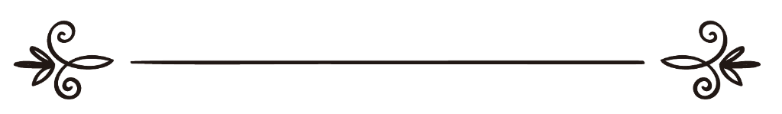 C±ÉêöÊSï ¸ÀFzï E¨ïß C°Ã E¨ïß ªÀºïá C¯ïPÀºÁÛ¤ÃC£ÀÄªÁzÀ: ªÀÄÄºÀªÀÄäzï ºÀAgÀhiÁ ¥ÀÅvÀÆÛgÀÄ¥Àj²Ã®£É: C§Æ §PÀgï £ÀjhÄÃgï ¸À®¦üحصن المسلم من أذكار الكتاب والسنةللشيخ سعيد بن علي بن وهف القحطانيترجمة: محمد حمزة البتوريمراجعة: أبو بكر نذير السلفي¥Àæ¸ÁÛªÀ£É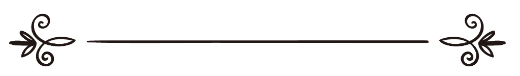 RArvÀªÁVAiÀÄÆ ¸ÀªÀð¸ÀÄÛwUÀ¼ÀÄ C¯ÁèºÀ¤UÉ «ÄÃ¸À®Ä. £ÁªÀÅ CªÀ£À£ÀÄß ¸ÀÄÛw¸ÀÄvÉÛÃªÉ, CªÀ£ÉÆA¢UÉ ¸ÀºÁAiÀÄªÀ£ÀÄß AiÀiÁa¸ÀÄvÉÛÃªÉ ªÀÄvÀÄÛ CªÀ£ÉÆA¢UÉ ¥Á¥ÀªÀÄÄQÛAiÀÄ£ÀÄß ¨ÉÃqÀÄvÉÛÃªÉ. £ÀªÀÄä ±ÀjÃgÀUÀ¼À PÉqÀÄPÀÄUÀ½AzÀ ªÀÄvÀÄÛ £ÀªÀÄä PÀªÀÄðUÀ¼À PÉqÀÄPÀÄUÀ½AzÀ £ÁªÀÅ CªÀ£ÉÆA¢UÉ gÀPÉëAiÀÄ£ÀÄß ¨ÉÃqÀÄvÉÛÃªÉ. C¯ÁèºÀÄ AiÀiÁgÀ£ÁßzÀgÀÆ ¸À£ÁäUÀðzÀ°è ªÀiÁrzÀgÉ CªÀ£À£ÀÄß zÀÄªÀiÁðUÀðzÀ°è ªÀiÁqÀÄªÀªÀgÁgÀÆ E®è ªÀÄvÀÄÛ CªÀ£ÀÄ AiÀiÁgÀ£ÁßzÀgÀÆ zÀÄªÀiÁðUÀðzÀ°è ªÀiÁrzÀgÉ CªÀ£À£ÀÄß ¸À£ÁäUÀðzÀ°è ªÀiÁqÀÄªÀªÀgÁgÀÆ E®è. C¯ÁèºÀ£À ºÉÆgÀvÀÄ ¨ÉÃgÉ ¸ÀvÀå DgÁzsÀåj®è, CªÀ£ÀÄ KPÉÊPÀ£ÁVzÁÝ£É ªÀÄvÀÄÛ CªÀ¤UÉ AiÀiÁªÀÅzÉÃ ¸ÀºÀ¨sÁVUÀ½®èªÉAzÀÄ £Á£ÀÄ ¸ÁQë £ÀÄrAiÀÄÄvÉÛÃ£É. ªÀÄvÀÄÛ ªÀÄÄºÀªÀÄäzï()gÀªÀgÀÄ CªÀ£À zÁ¸ÀgÀÆ ¸ÀAzÉÃ±ÀªÁºÀPÀgÀÆ DVzÁÝgÉAzÀÄ £Á£ÀÄ ¸ÁQë £ÀÄrAiÀÄÄvÉÛÃ£É. CªÀgÀ ªÉÄÃ¯É, CªÀgÀ PÀÄlÄA§zÀ ªÉÄÃ¯É ªÀÄvÀÄÛ ¥Àæw¥sÀ® ¢£ÀzÀ vÀ£ÀPÀ CªÀgÀ£ÀÄß CvÀÄåvÀÛªÀÄªÁV C£ÀÄ¸Àj¹zÀªÀgÉ®ègÀ ªÉÄÃ®Æ C¯ÁèºÀ£À ¸À¯Ávï ªÀÄvÀÄÛ CvÀå¢üPÀªÁzÀ ¸À¯ÁªÀiï EgÀ°.ªÀÄÄAzÀÄªÀjzÀÄ ºÉÃ¼ÀÄªÀÅzÉÃ£ÉAzÀgÉ, F PÀÈwAiÀÄÄ £Á£ÀÄ £À£Àß ‘C¢ÝPÀÄæ ªÀzÀÄÝDG ªÀ¯ï E¯ÁdÄ ©gÀÄæPÁ «Ä£À¯ï QvÁ© ªÀ¸ÀÄì£ÀßB’ (PÀÄgïD£ï ªÀÄvÀÄÛ ¸ÀÄ£Àßvï£À°ègÀÄªÀ ¢Pïæ, zÀÄD ªÀÄvÀÄÛ ªÀÄAvÀæzÀ ªÀÄÆ®PÀ«gÀÄªÀ aQvÉì) JA§ UÀæAxÀªÀ£ÀÄß ¸ÀAQë¥ÀÛUÉÆ½¹ gÀa¹zÀ ¸ÀAQë¥ÀÛ PÀÈw.  ¥ÀæAiÀiÁtzÀ ¸ÀAzÀ¨sÀðzÀ°è F ¥ÀÅ¸ÀÛPÀªÀ£ÀÄß MAiÀÄå®Ä ¸ÀÄ®¨sÀªÁUÀÄªÀÅzÀPÁÌV £Á£ÀÄ EzÀgÀ°è (ªÀÄÆ® UÀæAxÀzÀ°èzÀÝ) ¢PïæUÀ¼À£ÀÄß ªÀiÁvÀæ ¤Ãr ¸ÀAQë¥ÀÛ UÉÆ½¹zÉÝÃ£É.£Á£ÀÄ EzÀgÀ°è ¢PïæUÀ¼À£ÀÄß ªÀiÁvÀæ ¤ÃqÀÄªÀ ªÀÄÆ®PÀ ¸ÀAQë¥ÀÛUÉÆ½¹zÉÝÃ£É. ¥ÀæwAiÉÆAzÀÄ ºÀ¢Ã¸ïUÀ¼À vÀTæÃeï£À°è ªÀÄÆ®UÀæAxÀzÀ°è PÀAqÀÄ §gÀÄªÀAvÀºÀ MAzÀÄ CxÀªÁ JgÀqÀÄ ªÀÄÆ®UÀ¼À£ÀÄß ªÀiÁvÀæ ¥Àæ¸ÁÛ¦¹zÉÝÃ£É. AiÀiÁjUÁzÀgÀÆ ºÀ¢Ã¸ïUÀ¼À£ÀÄß ªÀgÀ¢ ªÀiÁrzÀ ¸ÀºÁ©AiÀÄ §UÉÎ CjAiÀÄ¨ÉÃPÉA¢zÀÝgÉ, CxÀªÁ vÀTæÃeï£À §UÉÎ ºÉZÀÄÑ ªÀiÁ»w ¨ÉÃPÉA¢zÀÝgÉ CªÀgÀÄ F PÀÈwAiÀÄ ªÀÄÆ®UÀæAxÀªÀ£ÀÄß ¥ÀgÁªÀÄ²ð¸À°.C¯ÁèºÀÄ –CgÀhÄÔ ªÀd¯ïè- F PÀÈwAiÀÄ£ÀÄß, CªÀ£À UËgÀªÁ¤évÀ ªÀÄÄRªÀ£ÀÄß ªÀiÁvÀæ D²¹ gÀa¹zÀAvÀºÀ MAzÀÄ PÀÈwAiÀÄ£ÁßV ªÀiÁqÀ°, EzÀgÀ ªÀÄÆ®PÀ £À£ÀUÉ £À£Àß EºÀ¯ÉÆÃPÀ fÃªÀ£ÀzÀ®Æè ¥ÀgÀ¯ÉÆÃPÀ fÃªÀ£ÀzÀ®Æè ¥ÀæAiÉÆÃd£ÀªÀ£ÀÄß ¤ÃqÀ° ªÀÄvÀÄÛ EzÀ£ÀÄß N¢zÀªÀjUÉ CxÀªÁ EzÀ£ÀÄß ªÀÄÄ¢æ¹zÀªÀjUÉ CxÀªÁ EzÀgÀ ¥ÀæPÀluÉUÉ PÁgÀtgÁzÀªÀjUÉ EzÀgÀ ªÀÄÆ®PÀ ¥ÀæAiÉÆÃd£À ¤ÃqÀ° JAzÀÄ £Á£ÀÄ C¯ÁèºÀ£À Cw ¸ÀÄAzÀgÀªÁzÀ £ÁªÀÄUÀ¼À£ÀÄß ªÀÄvÀÄÛ CªÀ£À CvÀÄå£ÀßvÀªÁzÀ «±ÉÃµÀtUÀ¼À£ÀÄß ªÀÄÄA¢lÄÖPÉÆAqÀÄ CªÀ£ÉÆA¢UÉ ¨ÉÃqÀÄwÛzÉÝÃ£É. RArvÀªÁVAiÀÄÆ CªÀ£ÀÄ, -¸ÀªÀð £ÀÆå£ÀvÉUÀ½AzÀ ¥Àj±ÀÄzÀÞ£ÁVgÀÄªÀ C¯ÁèºÀÄ-, CzÀgÀ gÀPÀëPÀ£ÀÆ CzÀ£ÀÄß ªÀiÁqÀÄªÀ ¸ÁªÀÄxÀåðªÀ£ÀÄß ºÉÆA¢zÀªÀ£ÀÆ DVzÁÝ£É. C¯ÁèºÀ£À ¸À¯Ávï ªÀÄvÀÄÛ ¸À¯ÁªÀiï £ÀªÀÄä ¥ÀæªÁ¢AiÀiÁzÀ ªÀÄÄºÀªÀÄäzï()gÀªÀgÀ ªÉÄÃ¯É, CªÀgÀ PÀÄlÄA§zÀ ªÉÄÃ¯É, CªÀgÀ ¸ÀºÁ¨ÁUÀ¼À ªÉÄÃ¯É ªÀÄvÀÄÛ ¥Àæw¥sÀ® ¢£ÀzÀ vÀ£ÀPÀ CªÀgÀ£ÀÄß CvÀÄåvÀÛªÀÄªÁV C£ÀÄ¸Àj¹zÀªÀgÀ ªÉÄÃ¯É EgÀ°.						UÀæAxÀPÀvÀðgÀÄ						¸À¥sÀgï 1409 ».¢Pïæ£À ±ÉæÃµÀ×vÉC¯ÁèºÀÄ vÀD¯Á ºÉÃ¼ÀÄvÁÛ£É:﴿ فَٱذۡكُرُونِيٓ أَذۡكُرۡكُمۡ وَٱشۡكُرُواْ لِي وَلَا تَكۡفُرُونِ ١٥٢ ﴾ [البقرة: 152] . “DzÀÝjAzÀ ¤ÃªÀÅ £À£Àß£ÀÄß ¸Àäj¹j; £Á£ÀÆ ¤ªÀÄä£ÀÄß ¸Àäj¸ÀÄªÉ£ÀÄ. £À£ÀUÉ PÀÈvÀdÕvÉ ¸À°è¹j ªÀÄvÀÄÛ £À£ÉÆßA¢UÉ PÀÈvÀWÀßvÉ vÉÆÃgÀ¢j.” ﴿ يَٰٓأَيُّهَا ٱلَّذِينَ ءَامَنُواْ ٱذۡكُرُواْ ٱللَّهَ ذِكۡرٗا كَثِيرٗا ٤١ ﴾ [الأحزاب: 41] . “N «±Áé¸À«lÖªÀgÉÃ! ¤ÃªÀÅ C¯ÁèºÀÄªÀ£ÀÄß ºÉÃgÀ¼ÀªÁV ¸Àäj¹j.” ﴿ وَٱلذَّٰكِرِينَ ٱللَّهَ كَثِيرٗا وَٱلذَّٰكِرَٰتِ أَعَدَّ ٱللَّهُ لَهُم مَّغۡفِرَةٗ وَأَجۡرًا عَظِيمٗا ٣٥ ﴾ [الأحزاب: 35] . “C¯ÁèºÀ£À£ÀÄß ºÉÃgÀ¼ÀªÁV ¸Àäj¸ÀÄªÀ ¥ÀÅgÀÄµÀgÀÄ ªÀÄvÀÄÛ ¹ÛçÃAiÀÄgÀÄ. EªÀjUÉ C¯ÁèºÀÄ ¥Á¥ÀªÀÄÄQÛAiÀÄ£ÀÄß ªÀÄvÀÄÛ ªÀÄºÁ ¥Àæw¥sÀ®ªÀ£ÀÄß ¹zÀÞUÉÆ½¹gÀÄªÀ£ÀÄ.” ﴿ وَٱذۡكُر رَّبَّكَ فِي نَفۡسِكَ تَضَرُّعٗا وَخِيفَةٗ وَدُونَ ٱلۡجَهۡرِ مِنَ ٱلۡقَوۡلِ بِٱلۡغُدُوِّ وَٱلۡأٓصَالِ وَلَا تَكُن مِّنَ ٱلۡغَٰفِلِينَ ٢٠٥ ﴾ [الأعراف: 205] . “«£ÀAiÀÄzÉÆA¢UÉ ªÀÄvÀÄÛ ¨sÀAiÀÄzÉÆA¢UÉ zsÀé¤AiÀÄ£ÀÄß Kj¸ÀzÉ ªÀÄÄAeÁ£É ªÀÄvÀÄÛ ¸ÀAeÉ vÁªÀÅ vÀªÀÄä gÀ¨ïâ£À£ÀÄß vÀªÀÄä ªÀÄ£À¹ì£À°è ¸Àäj¹j. vÁªÀÅ C®PÀëöågÁVgÀÄªÀªÀgÀ ¥ÉÊQ ¸ÉÃgÀ¢j.” ¥ÀæªÁ¢()gÀªÀgÀÄ ºÉÃ½zÀgÀÄ:« مَثَلُ الَّذِي يَذْكُرُ رَبَّهُ وَالَّذِي لَا يَذْكُرُ رَبَّهُ مَثَلُ الْحَيِّ وَالْمَيِّتِ »“vÀ£Àß gÀ¨ïâ£À£ÀÄß ¸Àäj¸ÀÄªÀªÀ£À ªÀÄvÀÄÛ vÀ£Àß gÀ¨ïâ£À£ÀÄß ¸Àäj¸ÀzÀªÀ£À GzÁºÀgÀuÉAiÀÄÄ §zÀÄQgÀÄªÀªÀ£À ªÀÄvÀÄÛ ªÀÄÈvÀ¥ÀlÖªÀ£À GzÁºÀgÀuÉAiÀÄAvÉ.” ¥ÀæªÁ¢()gÀªÀgÀÄ ºÉÃ½zÀgÀÄ:« أَلَا أُنَبِّئُكُمْ بِخَيْرِ أَعْمَالِكُمْ، وَأَزْكَاهَا عِنْدَ مَلِيكِكُمْ، وَأَرْفَعِهَا فِي دَرَجَاتِكُمْ وَخَيْرٌ لَكُمْ مِنْ إِنْفَاقِ الذَّهَبِ وَالْوَرِقِ، وَخَيْرٌ لَكُمْ مِنْ أَنْ تَلْقَوْا عَدُوَّكُمْ فَتَضْرِبُوا أَعْنَاقَهُمْ وَيَضْرِبُوا أَعْنَاقَكُمْ؟» قَالُوا: بَلَى، قَالَ: «ذِكْرُ اللَّهِ تَعَالَى »“¤ªÀÄä PÀªÀÄðUÀ¼À°è GvÀÛªÀÄªÁzÀÄzÀÄ, ¤ªÀÄä gÀ¨ïâ£À §½ ±ÀÄzÀÞªÁzÀÄzÀÄ, ¤ªÀÄä zÀeÉðUÀ¼À°è G£ÀßvÀªÁzÀÄzÀÄ, a£Àß ªÀÄvÀÄÛ ¨É½îAiÀÄ£ÀÄß ªÀå¬Ä¸ÀÄªÀÅzÀQÌAvÀ®Æ GvÀÛªÀÄªÁzÀÄzÀÄ, ¤ÃªÀÅ ¤ªÀÄä ±ÀvÀÄæUÀ¼À£ÀÄß JzÀÄgÀÄUÉÆAqÁUÀ ¤ÃªÀÅ CªÀgÀ£ÀÄß ¸ÀAºÀj¸ÀÄªÀÅ zÀQÌAvÀ®Æ ªÀÄvÀÄÛ CªÀgÀÄ ¤ªÀÄä£ÀÄß ¸ÀAºÀj¸ÀÄªÀÅzÀQÌAvÀ®Æ GvÀÛªÀÄªÁzÀÄzÀÄ AiÀiÁªÀÅzÉAzÀÄ £Á£ÀÄ ¤ªÀÄUÉ w½¹PÉÆqÀ¯ÉÃ?’ ¸ÀºÁ¨ÁUÀ¼ÀÄ ºÉÃ½zÀgÀÄ: ‘w½¹PÉÆr’. ¥ÀæªÁ¢()gÀªÀgÀÄ ºÉÃ½zÀgÀÄ: ‘CzÀÄ C¯ÁèºÀ£À ¢Pïæ (¸ÀägÀuÉ)’.” ¥ÀæªÁ¢()gÀªÀgÀÄ ºÉÃ½zÀgÀÄ:« يَقُولُ اللَّهُ تَعَالَى: أَنَا عِنْدَ ظَنِّ عَبْدِي بِي، وَأَنَا مَعَهُ إِذَا ذَكَرَنِي، فَإِنْ ذَكَرَنِي فِي نَفْسِهِ، ذَكَرْتُهُ فِي نَفْسِي، وَإِنْ ذَكَرَنِي فِي مَلَأٍ ، ذَكَرْتُهُ فِي مَلَأٍ خَيْرٍ مِنْهُمْ، وَإِنْ تَقَرَّبَ إِلَيَّ شِبْراً، تَقَرَّبْتُ إِلَيْهِ ذِرَاعاً، وَإِنْ تَقَرَّبَ إِلَيَّ ذِرَاعاً، تَقَرَّبْتُ إِلَيْهِ بَاعاً، وَإِنْ أَتَانِي يَمْشِي أَتَيْتُهُ هَرْوَلَةً »“C¯ÁèºÀÄ ºÉÃ¼ÀÄvÁÛ£É: ‘£À£Àß zÁ¸À£ÀÄ £À£Àß §UÉÎ AiÉÆÃa¸ÀÄªÁUÀ £Á£ÀÄ CªÀ£ÉÆA¢VgÀÄªÉ£ÀÄ. CªÀ£ÀÄ £À£Àß£ÀÄß ¸Àäj¸ÀÄªÁUÀ £Á£ÀÄ CªÀ£ÉÆA¢VgÀÄªÉ£ÀÄ. CªÀ£ÀÄ £À£Àß£ÀÄß CªÀ£À ªÀÄ£À¹ì£À°è ¸Àäj¹zÀgÉ £Á£ÀÄ CªÀ£À£ÀÄß £À£Àß ªÀÄ£À¹ì£À°è ¸Àäj¸ÀÄªÉ£ÀÄ. CªÀ£ÀÄ £À£Àß£ÀÄß MAzÀÄ ¸À¨sÉAiÀÄ°è ¸Àäj¹zÀgÉ £Á£ÀÄ CªÀ£À£ÀÄß D ¸À¨sÉAiÀÄ°ègÀÄªÀªÀjVAvÀ®Æ «ÄV¯ÁzÀªÀgÀÄ EgÀÄªÀAvÀºÀ MAzÀÄ ¸À¨sÉAiÀÄ°è ¸Àäj¸ÀÄªÉ£ÀÄ. CªÀ£ÀÄ MAzÀÄ UÉÃtÂ£ÀμÀÄÖ £À£ÀUÉ ºÀwÛgÀªÁzÀgÉ £Á£ÀÄ MAzÀÄ ªÉÆ¼ÀzÀμÀÄÖ CªÀ¤UÉ ºÀwÛgÀªÁUÀÄªÉ£ÀÄ. CªÀ£ÀÄ MAzÀÄ ªÉÆ¼ÀzÀμÀÄÖ £À£ÀUÉ ºÀwÛgÀªÁzÀgÉ £Á£ÀÄ MAzÀÄ ªÀiÁj£ÀμÀÄÖ CªÀ¤UÉ ºÀwÛgÀªÁUÀÄªÉ£ÀÄ. CªÀ£ÀÄ £À£ÉßqÉUÉ £ÀqÉAiÀÄÄvÁÛ §AzÀgÉ £Á£ÀÄ CªÀ£ÉqÉUÉ NqÉÆÃr zsÁ«¸ÀÄªÉ£ÀÄ’.” عَنْ عَبْدِ اللَّهِ بْنِ بُسْرٍ رَضِيَ اللَّهُ عَنْهُ أَنَّ رَجُلًا قَالَ: يَا رَسُولَ اللَّهِ إِنَّ شَرَائِعَ الْإِسْلَامِ قَدْ كَثُرَتْ عَلَيَّ فَأَخْبِرْنِي بِشَيْءٍ أَتَشَبَّثُ بِهِ قَالَ: «لَا يَزَالُ لِسَانُكَ رَطْبًا مِنْ ذِكْرِ اللَّهِ»“C§ÄÝ¯Áèºï E¨ïß §Ä¸ïæ()jAzÀ: NªÀð ªÀåQÛ ºÉÃ½zÀgÀÄ: ‘N C¯ÁèºÀ£À ¸ÀAzÉÃ±ÀªÁºÀPÀgÉÃ! E¸Áè«Ä£À ±ÀjÃCvïÛUÀ¼ÀÄ £À£Àß ªÉÄÃ¯É C¢üPÀUÉÆArªÉ. DzÀÝjAzÀ £Á£ÀÄ ©VAiÀiÁV »rAiÀÄÄªÀAvÀºÀ MAzÀÄ «µÀAiÀÄªÀ£ÀÄß £À£ÀUÉ w½¹PÉÆr’. ¥ÀæªÁ¢()gÀªÀgÀÄ ºÉÃ½zÀgÀÄ: ‘vÀªÀÄä £Á®UÉAiÀÄÄ C¯ÁèºÀ£À ¢Pïæ¤AzÁV ¸ÀzÁ MzÉÝAiÀiÁVgÀ°’.” ¥ÀæªÁ¢()gÀªÀgÀÄ ºÉÃ½zÀgÀÄ:«مَنْ قَرَأَ حَرْفًا مِنْ كِتَابِ اللَّهِ فَلَهُ بِهِ حَسَنَةٌ، وَالْحَسَنَةُ بِعَشْرِ أَمْثَالِهَا، لَا أَقُولُ الم حَرْفٌ، وَلَكِنْ أَلِفٌ حَرْفٌ، وَلَامٌ حَرْفٌ، وَمِيمٌ حَرْفٌ»“AiÀiÁgÁzÀgÀÆ C¯ÁèºÀ£À UÀæAxÀ¢AzÀ MAzÀÄ CPÀëgÀªÀ£ÀÄß N¢zÀgÉ CªÀ¤UÉ CzÀgÀ°è MAzÀÄ ¥ÀÅtå«zÉ. ªÀÄvÀÄÛ MAzÀÄ ¥ÀÅtåªÀÅ CzÀgÀ ºÀvÀÄÛ ¥ÀlÄÖ EzÉ. C°¥sï ¯ÁªÀiï «ÄÃªÀiï MAzÉÃ CPÀëgÀªÉAzÀÄ £Á£ÀÄ ºÉÃ¼ÀÄªÀÅ¢®è. DzÀgÉ C°¥sï MAzÀÄ CPÀëgÀ, ¯ÁªÀiï MAzÀÄ CPÀëgÀ ªÀÄvÀÄÛ «ÄÃªÀiï MAzÀÄ CPÀëgÀ.” وَعَنْ عُقْبَةَ بْنِ عَامِرٍ رَضِيَ اللَّهُ عَنْهُ قَالَ: خَرَجَ رَسُولُ اللَّهِ صَلَّى اللَّهُ عَلَيْهِ وَسَلَّمَ وَنَحْنُ فِي الصُّفَّةِ، فَقَالَ: «أَيُّكُمْ يُحِبُّ أَنْ يَغْدُوَ كُلَّ يَوْمٍ إِلَى بُطْحَانَ، أَوْ إِلَى الْعَقِيقِ، فَيَأْتيَ مِنْهُ بِنَاقَتَيْنِ كَوْمَاوَيْنِ فِي غَيْرِ إِثْمٍ وَلاَ قَطِيعَةِ رَحِمٍ»؟ فَقُلْنَا: يَا رَسُولَ اللَّهِ نُحِبُّ ذَلِكَ. قَالَ: «أَفَلاَ يَغْدُو أَحَدُكُمْ إِلَى المَسْجِدِ فَيَعْلَمَ، أَوْ يَقْرَأَ آيَتَيْنِ مِنْ كِتَابِ اللَّهِ عَزَّ وَجَلَّ خَيْرٌ لَهُ مِنْ نَاقَتَيْنِ، وَثَلاثٌ خَيْرٌ لَهُ مِنْ ثَلاَثٍ، وَأَرْبَعٌ خَيْرٌ لَهُ مِنْ أَرْبَعٍ، وَمِنْ أَعْدَادِهِنَّ مِنَ الإِبِلِ».“GPÀâB E¨ïß D«Ägï()jAzÀ: CªÀgÀÄ ºÉÃ¼ÀÄvÁÛgÉ: £ÁªÀÅ ¸ÀÄ¥sÀázÀ°è PÀÄ½wgÀÄªÁUÀ ¥ÀæªÁ¢()gÀªÀgÀÄ vÀªÀÄä ªÀÄ£É¬ÄAzÀ ºÉÆgÀ§AzÀÄ ºÉÃ½zÀgÀÄ: ¥Àæw¢£ÀªÀÇ §ÄvïºÁ£ï PÀtÂªÉUÉ CxÀªÁ C¯ïCQÃPï PÀtÂªÉUÉ ºÉÆÃV, AiÀiÁªÀÅzÉÃ ¥Á¥ÀPÀÈvÀåªÀ£ÀÄß ªÀiÁqÀzÉ ªÀÄvÀÄÛ AiÀiÁªÀÅzÉÃ PÀÄlÄA§ ¸ÀA§AzsÀªÀ£ÀÄß PÀrAiÀÄzÉ JgÀqÀÄ zÉÆqÀØ ºÉtÄÚ MAmÉUÀ¼ÉÆA¢UÉ §gÀ®Ä ¤ªÀÄä°è AiÀiÁgÀÄ EµÀÖ¥ÀqÀÄvÁÛgÉ? £ÁªÀÅ ºÉÃ½zÉªÀÅ: N C¯ÁèºÀ£À ¸ÀAzÉÃ±ÀªÁºÀPÀgÉÃ, £ÁªÀÅ CzÀ£ÀÄß EµÀÖ¥ÀqÀÄvÉÛÃªÉ. ¥ÀæªÁ¢()gÀªÀgÀÄ ºÉÃ½zÀgÀÄ: ¤ªÀÄä¯ÉÆè§â£ÀÄ ªÀÄ¹Ã¢UÉ ºÉÆÃV C°è C¯ÁèºÀ£À –CgÀhÄÔ ªÀd¯ïè- UÀæAxÀ¢AzÀ JgÀqÀÄ DAiÀÄvïUÀ¼À£ÀÄß PÀ°AiÀÄÄªÀÅzÀ£ÀÄß CxÀªÁ ¥ÁgÁAiÀÄt ªÀiÁqÀÄªÀÅzÀ£ÀÄß ªÀiÁqÀ¨ÁgÀzÉÃ? CzÀÄ JgÀqÀÄ ºÉtÄÚ MAmÉUÀ¼À£ÀÄß ¥ÀqÉAiÀÄÄªÀÅzÀQÌAvÀ®Æ GvÀÛªÀÄªÁVzÉ. ªÀÄÆgÀÄ DAiÀÄvïUÀ¼À£ÀÄß PÀ°AiÀÄÄªÀÅzÀÄ CxÀªÁ ¥ÁgÁAiÀÄt ªÀiÁqÀÄªÀÅzÀÄ ªÀÄÆgÀÄ ºÉtÄÚ MAmÉUÀ¼À£ÀÄß ¥ÀqÉAiÀÄÄªÀÅzÀQÌAvÀ®Æ GvÀÛªÀÄªÁVzÉ. £Á®ÄÌ DAiÀÄvïUÀ¼À£ÀÄß PÀ°AiÀÄÄªÀÅzÀÄ CxÀªÁ ¥ÁgÁAiÀÄt ªÀiÁqÀÄªÀÅzÀÄ £Á®ÄÌ ºÉtÄÚ MAmÉUÀ¼À£ÀÄß ¥ÀqÉAiÀÄÄªÀÅzÀQÌAvÀ®Æ GvÀÛªÀÄªÁVzÉ. »ÃUÉ JµÀÄÖ ºÉtÄÚ MAmÉUÀ¼À£ÀÄß ¥ÀqÉAiÀÄ®Ä EµÀÖ¥ÀqÀÄwÛÃgÉÆÃ CzÀQÌAvÀ®Æ CµÉÖÃ ¸ÀASÉåAiÀÄ DAiÀÄvïUÀ¼À£ÀÄß PÀ°AiÀÄÄªÀÅzÀÄ CxÀªÁ ¥ÁgÁAiÀÄt ªÀiÁqÀÄªÀÅzÀÄ GvÀÛªÀÄªÁVzÉ.” ¥ÀæªÁ¢()gÀªÀgÀÄ ºÉÃ½zÀgÀÄ:« مَنْ قَعَدَ مَقْعَدًا لَمْ يَذْكُرِ اللَّهَ فِيهِ كَانَتْ عَلَيْهِ مِنَ اللَّهِ تِرَةٌ وَمَنِ اضْطَجَعَ مَضْجَعًا لَا يَذْكُرُ اللَّهَ فِيهِ كَانَتْ عَلَيْهِ مِنَ اللَّهِ تِرَةٌ »“AiÀiÁgÁzÀgÀÆ PÀÄ½vÀÄPÉÆ¼ÀÄîªÁUÀ CzÀgÀ°è C¯ÁèºÀ£À£ÀÄß ¸Àäj¸À¢zÀÝgÉ CªÀ£À ªÉÄÃ¯É C¯ÁèºÀ¤AzÀ MAzÀÄ £ÀμÀÖªÀÅAmÁUÀÄªÀÅzÀÄ. AiÀiÁgÁzÀgÀÆ ªÀÄ®UÀÄªÁUÀ CzÀgÀ°è C¯ÁèºÀ£À£ÀÄß ¸Àäj¸À¢zÀÝgÉ CªÀ£À ªÉÄÃ¯É C¯ÁèºÀ¤AzÀ MAzÀÄ £ÀμÀÖªÀÅAmÁUÀÄªÀÅzÀÄ.” «مَا جَلَسَ قَوْمٌ مَجْلِسًا لَمْ يَذْكُرُوا اللَّهَ فِيهِ وَلَمْ يُصَلُّوا عَلَى نَبِيِّهِمْ إِلَّا كَانَ عَلَيْهِمْ تِرَةً فَإِنْ شَاءَ عَذَّبَهُمْ وَإِنْ شَاءَ غَفَرَ لَهُمْ»“MAzÀÄ d£ÀvÉAiÀÄÄ C¯ÁèºÀ£À£ÀÄß ¸Àäj¸ÀzÉ, ¥ÀæªÁ¢()gÀªÀgÀ ªÉÄÃ¯É ¸À¯Ávï ºÉÃ¼ÀzÉ MAzÀÄ ¸À¨sÉAiÀÄ°è PÀÄ½vÀÄPÉÆ¼Àî¯ÁgÀgÀÄ, CªÀgÀ ªÉÄÃ¯É MAzÀÄ £ÀμÀÖªÀÅ GAmÁUÀzÀ ºÉÆgÀvÀÄ. DUÀ CªÀ£ÀÄ (C¯ÁèºÀÄ) EaÑ¹zÀgÉ CªÀgÀ£ÀÄß ²Që¸ÀÄªÀ£ÀÄ ªÀÄvÀÄÛ CªÀ£ÀÄ EaÑ¹zÀgÉ CªÀgÀ£ÀÄß PÀë«Ä¸ÀÄªÀ£ÀÄ.” ¥ÀæªÁ¢()gÀªÀgÀÄ ºÉÃ½zÀgÀÄ:«مَا مِنْ قَوْمٍ يَقُومُونَ مِنْ مَجْلِسٍ لَا يَذْكُرُونَ اللَّهَ فِيهِ إِلَّا قَامُوا عَنْ مِثْلِ جِيفَةِ حِمَارٍ وَكَانَ لَهُمْ حَسْرَةً»“MAzÀÄ d£ÀvÉAiÀÄÄ C¯ÁèºÀ£À£ÀÄß ¸Àäj¸ÀzÉ MAzÀÄ ¸À¨sÉ¬ÄAzÀ JzÉÝÃ¼À¯ÁgÀzÀÄ, PÀvÉÛAiÀÄ ±ÀªÀzÀAwgÀÄªÀÅzÀgÀ §½¬ÄAzÀ JzÉÝÃ¼ÀÄªÀªÀgÁVAiÉÄÃ ºÉÆgÀvÀÄ. CzÀÄ CªÀjUÉ zÀÄBRPÉÌ ºÉÃvÀÄªÁUÀÄªÀÅzÀÄ.” 1. ¤zÉÝ¬ÄAzÀ JzÉÝÃ¼ÀÄªÁUÀ ºÉÃ¼ÀÄªÀ ¢PïæUÀ¼ÀÄ1- «الْحَمْدُ لِلَّهِ الَّذِي أَحْيَانَا بَعْدَ مَا أَمَاتَنَا، وَإِلَيْهِ النُّشُورُ»1 .	(C¯ïºÀªÀÄÄÝ°¯Áè»®è¢Ã CºÁå£Á §CïzÀ ªÀiÁ CªÀiÁvÀ£Á, ªÀE¯ÉÊ» £ÀÄß±ÀÆgï)“ªÀÄÈvÀUÉÆ½¹zÀ §½PÀ £ÀªÀÄUÉ fÃªÀªÀ£ÀÄß ¤ÃrzÀ C¯ÁèºÀ¤UÉ ¸ÀÄÛw ªÀÄvÀÄÛ ¥ÀÅ£ÀgÀÄvÁÜ£ÀªÀÅ CªÀ£À §½UÉÃ DVzÉ.” 2- «لَا إِلَهَ إِلَّا اللَّهُ وَحْدَهُ لَا شَرِيكَ لَهُ، لَهُ الْمُلْكُ وَلَهُ الْحَمْدُ، وَهُوَ عَلَى كُلِّ شَيْئٍ قَدِيرٌ، سُبْحَانَ اللَّهِ، وَالْحَمْدُ لِلَّهِ، ِوَلَا إِلَهَ إِلَّا اللَّهُ، وَاللَّهُ أَكْبَرُ، وَلَا حَوْلَ وَلَا قُوَّةَ إِلَّا بِاللَّهِ الْعَلِيِّ الْعَظِيمِ، رَبِّ اغْفِرْ لِي»2.	 (¯Á E¯ÁºÀ E®è¯ÁèºÀÄ ªÀºÀÝºÀÆ ¯Á ±ÀjÃPÀ ®ºÀÆ, ®ºÀÄ¯ï ªÀÄÄ®ÄÌ ªÀ®ºÀÄ¯ï ºÀªÀÄÄÝ, ªÀºÀÄªÀ C¯Á PÀÄ°è ±ÉÊE£ï PÀ¢Ãgï, ¸ÀÄ¨ïºÁ£À¯Áè», ªÀ¯ïºÀªÀÄÄÝ°¯Áè», ªÀ¯ÁE¯ÁºÀ E®è¯ÁèºÀÄ, ªÀ¯ÁèºÀÄ CPÀâgï, ªÀ¯Á ºË® ªÀ¯Á PÀÄªÀévÀ E¯Áè ©¯Áè»¯ï C°¬Äå¯ï CjhÄÃªÀiï, gÀ©âUï¦ügï °Ã)“C¯ÁèºÀ£À ºÉÆgÀvÀÄ C£Àå ¸ÀvÀå DgÁzsÀåj®è, CªÀ£ÀÄ KPÉÊPÀ£ÀÄ ªÀÄvÀÄÛ CªÀ¤UÉ AiÀiÁªÀÅzÉÃ ¸ÀºÀ¨sÁV¬Ä®è, D¢ü¥ÀvÀåªÀÅ CªÀ£ÀzÀÄÝ ªÀÄvÀÄÛ ¸ÀªÀð¸ÀÄÛwAiÀÄÄ CªÀ¤UÉ, CªÀ£ÀÄ J¯Áè «µÀAiÀÄUÀ¼À®Æè ¸ÁªÀÄxÀðåªÀÅ¼ÀîªÀ£ÀÄ. C¯ÁèºÀ£À ¥Àj¥ÁªÀ£ÀvÉAiÀÄ£ÀÄß PÉÆAqÁqÀÄvÉÛÃ£É, C¯ÁèºÀ¤UÉ ¸ÀÄÛw, C¯ÁèºÀ£À ºÉÆgÀvÀÄ C£Àå ¸ÀvÀå DgÁzsÀåj®è, C¯ÁèºÀÄ ªÀÄºÁ£À£ÀÄ, C¯ÁèºÀ£À ºÉÆgÀvÀÄ ±ÀQÛAiÀiÁUÀ° ¸ÁªÀÄxÀðåªÁUÀ° E®è, CªÀ£ÀÄ CvÀÄå£ÀßvÀ£ÀÆ, ªÀÄºÉÆÃ£ÀßvÀ£ÀÆ DVzÁÝ£É, N gÀ¨ÉâÃ! £À£ÀUÉ PÀëªÉÄ ¤ÃqÀÄ.” 3- «الْحَمْدُ لِلَّهِ الَّذِي عَافَانِي فِي جَسَدِي، وَرَدَّ عَلَيَّ رُوحِي، وَأَذِنَ لي بِذِكْرِهِ»3.	 (C¯ïºÀªÀÄÄÝ°¯Áè»®è¢Ã D¥sÁ¤Ã ¦üÃ d¸À¢Ã, ªÀgÀzÀÝ C®AiÀÄå gÀÆ»Ã, ªÀC¢£À °Ã ©¢Qæ»Ã)“£À£Àß zÉÃºÀzÀ°è £À£ÀUÉ ¸ËRåªÀ£ÀÄß ¤ÃrzÀ, £À£Àß DvÀäªÀ£ÀÄß £À£ÀUÉ ªÀÄgÀ½¹PÉÆlÖ, vÀ£Àß ¸ÀägÀuÉUÁV £À£ÀUÉ C£ÀÄªÀÄw ¤ÃrzÀ C¯ÁèºÀ¤UÉ ¸ÀªÀð¸ÀÄÛw.” 4-	﴿ إِنَّ فِي خَلۡقِ ٱلسَّمَٰوَٰتِ وَٱلۡأَرۡضِ وَٱخۡتِلَٰفِ ٱلَّيۡلِ وَٱلنَّهَارِ لَأٓيَٰتٖ لِّأُوْلِي ٱلۡأَلۡبَٰبِ ١٩٠ ٱلَّذِينَ يَذۡكُرُونَ ٱللَّهَ قِيَٰمٗا وَقُعُودٗا وَعَلَىٰ جُنُوبِهِمۡ وَيَتَفَكَّرُونَ فِي خَلۡقِ ٱلسَّمَٰوَٰتِ وَٱلۡأَرۡضِ رَبَّنَا مَا خَلَقۡتَ هَٰذَا بَٰطِلٗا سُبۡحَٰنَكَ فَقِنَا عَذَابَ ٱلنَّارِ ١٩١ رَبَّنَآ إِنَّكَ مَن تُدۡخِلِ ٱلنَّارَ فَقَدۡ أَخۡزَيۡتَهُۥۖ وَمَا لِلظَّٰلِمِينَ مِنۡ أَنصَارٖ ١٩٢ رَّبَّنَآ إِنَّنَا سَمِعۡنَا مُنَادِيٗا يُنَادِي لِلۡإِيمَٰنِ أَنۡ ءَامِنُواْ بِرَبِّكُمۡ فَ‍َٔامَنَّاۚ رَبَّنَا فَٱغۡفِرۡ لَنَا ذُنُوبَنَا وَكَفِّرۡ عَنَّا سَيِّ‍َٔاتِنَا وَتَوَفَّنَا مَعَ ٱلۡأَبۡرَارِ ١٩٣ رَبَّنَا وَءَاتِنَا مَا وَعَدتَّنَا عَلَىٰ رُسُلِكَ وَلَا تُخۡزِنَا يَوۡمَ ٱلۡقِيَٰمَةِۖ إِنَّكَ لَا تُخۡلِفُ ٱلۡمِيعَادَ ١٩٤  فَٱسۡتَجَابَ لَهُمۡ رَبُّهُمۡ أَنِّي لَآ أُضِيعُ عَمَلَ عَٰمِلٖ مِّنكُم مِّن ذَكَرٍ أَوۡ أُنثَىٰۖ بَعۡضُكُم مِّنۢ بَعۡضٖۖ فَٱلَّذِينَ هَاجَرُواْ وَأُخۡرِجُواْ مِن دِيَٰرِهِمۡ وَأُوذُواْ فِي سَبِيلِي وَقَٰتَلُواْ وَقُتِلُواْ لَأُكَفِّرَنَّ عَنۡهُمۡ سَيِّ‍َٔاتِهِمۡ وَلَأُدۡخِلَنَّهُمۡ جَنَّٰتٖ تَجۡرِي مِن تَحۡتِهَا ٱلۡأَنۡهَٰرُ ثَوَابٗا مِّنۡ عِندِ ٱللَّهِۚ وَٱللَّهُ عِندَهُۥ حُسۡنُ ٱلثَّوَابِ ١٩٥ لَا يَغُرَّنَّكَ تَقَلُّبُ ٱلَّذِينَ كَفَرُواْ فِي ٱلۡبِلَٰدِ ١٩٦ مَتَٰعٞ قَلِيلٞ ثُمَّ مَأۡوَىٰهُمۡ جَهَنَّمُۖ وَبِئۡسَ ٱلۡمِهَادُ ١٩٧ لَٰكِنِ ٱلَّذِينَ ٱتَّقَوۡاْ رَبَّهُمۡ لَهُمۡ جَنَّٰتٞ تَجۡرِي مِن تَحۡتِهَا ٱلۡأَنۡهَٰرُ خَٰلِدِينَ فِيهَا نُزُلٗا مِّنۡ عِندِ ٱللَّهِۗ وَمَا عِندَ ٱللَّهِ خَيۡرٞ لِّلۡأَبۡرَارِ ١٩٨ وَإِنَّ مِنۡ أَهۡلِ ٱلۡكِتَٰبِ لَمَن يُؤۡمِنُ بِٱللَّهِ وَمَآ أُنزِلَ إِلَيۡكُمۡ وَمَآ أُنزِلَ إِلَيۡهِمۡ خَٰشِعِينَ لِلَّهِ لَا يَشۡتَرُونَ بَِٔانيَٰتِ ٱللَّهِ ثَمَنٗا قَلِيلًاۚ أُوْلَٰٓئِكَ لَهُمۡ أَجۡرُهُمۡ عِندَ رَبِّهِمۡۗ إِنَّ ٱللَّهَ سَرِيعُ ٱلۡحِسَابِ ١٩٩ يَٰٓأَيُّهَا ٱلَّذِينَ ءَامَنُواْ ٱصۡبِرُواْ وَصَابِرُواْ وَرَابِطُواْ وَٱتَّقُواْ ٱللَّهَ لَعَلَّكُمۡ تُفۡلِحُونَ ٢٠٠ ﴾ [الأعراف: 205] . 4.	“RArvÀªÁVAiÀÄÆ DPÁ±ÀUÀ¼À ªÀÄvÀÄÛ ¨sÀÆ«ÄAiÀÄ ¸ÀÈ¶ÖAiÀÄ°è, gÁwæ ªÀÄvÀÄÛ ºÀUÀ°£À §zÀ¯ÁªÀuÉAiÀÄ°è §Ä¢ÞªÀAvÀ d£ÀjUÉ zÀÈµÁÖAvÀUÀ½ªÉ. CAzÀgÉ ¤AvÀÄ, PÀÄ½vÀÄ ªÀÄvÀÄÛ ¥Á±ÀéðPÉÌ ªÀÄ®V C¯ÁèºÀ£À£ÀÄß ¸Àäj¸ÀÄªÀªÀgÀÄ ªÀÄvÀÄÛ DPÁ±ÀUÀ¼À ºÁUÀÆ ¨sÀÆ«ÄAiÀÄ ¸ÀÈ¶ÖAiÀÄ §UÉÎ aAw¸ÀÄªÀªÀgÀÄ. (CªÀgÀÄ ºÉÃ¼ÀÄªÀgÀÄ): N £ÀªÀÄä gÀ¨ÉâÃ, ¤Ã£ÀÄ EzÀ£ÀÄß «ÄxÀåªÁV ¸ÀÈ¶Ö¹®è; ¤Ã£ÀÄ ¥ÀgÀªÀÄ¥ÁªÀ£À£ÀÄ! DzÀÝjAzÀ £ÀgÀPÀ ²PÉë¬ÄAzÀ £ÀªÀÄä£ÀÄß gÀQë¸ÀÄ. N £ÀªÀÄä gÀ¨ÉâÃ, ¤Ã£ÀÄ AiÀiÁgÀ£ÁßzÀgÀÆ £ÀgÀPÀPÉÌ ¥ÀæªÉÃ±À ªÀiÁr¹zÀgÉ, RArvÀªÁVAiÀÄÆ ¤Ã£ÀÄ CªÀ£À£ÀÄß C¥ÀªÀiÁ£ÀUÉÆ½¹gÀÄªÉ. CPÀæ«ÄUÀ½UÉ AiÀiÁªÀÅzÉÃ ¸ÀºÁAiÀÄPÀgÀÄ EgÀ¯ÁgÀgÀÄ. N £ÀªÀÄä gÀ¨ÉâÃ, ¤ªÀÄä gÀ¨ïâ£À°è «±Áé¸À«rj J£ÀÄßvÁÛ «±Áé¸ÀzÉqÉUÉ PÀgÉ ¤ÃqÀÄªÀ M§â PÀgÉUÁgÀ£À£ÀÄß £ÁªÀÅ D°¹zÉÝÃªÉ. DzÀÝjAzÀ £ÁªÀÅ «±Áé¸À«nÖzÉÝÃªÉ. DzÀÝjAzÀ £ÀªÀÄUÉ £ÀªÀÄä ¥Á¥ÀUÀ¼À£ÀÄß PÀë«Ä¸ÀÄ ªÀÄvÀÄÛ £ÀªÀÄä PÉqÀÄPÀÄUÀ¼À£ÀÄß C½¸ÀÄ ªÀÄvÀÄÛ ¸ÀdÓ£ÀgÉÆA¢UÉ £ÀªÀÄä£ÀÄß ªÀÄÈvÀ¥Àr¸ÀÄ. N £ÀªÀÄä gÀ¨ÉâÃ, ¤£Àß gÀ¸ÀÆ¯ïUÀ¼À ªÀÄÆ®PÀ ¤Ã£ÀÄ £ÀªÀÄUÉ ªÁUÁÝ£À ªÀiÁrgÀÄªÀÅzÀ£ÀÄß £ÀªÀÄUÉ ¤ÃqÀÄ. ¥ÀÅ£ÀgÀÄvÁÜ£À ¢£ÀzÀAzÀÄ £ÀªÀÄä£ÀÄß C¥ÀªÀiÁ£ÀUÉÆ½¸À¢gÀÄ. RArvÀªÁVAiÀÄÆ ¤Ã£ÀÄ ªÁUÁÝ£ÀUÀ¼À£ÀÄß G®èAX¸ÀÄªÀÅ¢®è. DUÀ CªÀgÀ gÀ¨ïâ CªÀjUÉ GvÀÛj¹zÀ£ÀÄ: ‘¥ÀÅgÀÄμÀ£ÁVgÀ° ¹ÛçÃAiÀiÁVgÀ° ¤ªÀÄä ¥ÉÊQ PÀªÀÄðªÉ¸ÀUÀÄªÀ AiÀiÁgÀ PÀªÀÄðªÀ£ÀÆß £Á£ÀÄ ¤μÀá®UÉÆ½¸À¯ÁgÉ£ÀÄ. ¤ªÀÄä°è ¥ÀæwAiÉÆ§âgÀÆ E£ÉÆß§âjAzÀ GzÀã«¹zÀªÀgÁVgÀÄ«j. DzÀÝjAzÀ vÀªÀÄä HgÀ£ÀÄß vÉÆgÉzÀªÀgÀÄ, ¸ÀéAvÀ ªÀÄ£ÉUÀ½AzÀ ºÉÆgÀzÀ§â¯ÁzÀªÀgÀÄ, £À£Àß ªÀiÁUÀðzÀ°è »A¸ÉUÉÆ¼ÀUÁzÀªÀgÀÄ, AiÀÄÄzÀÞ ªÀiÁrzÀªÀgÀÄ ªÀÄvÀÄÛ ºÀvÀgÁzÀªÀgÀÄ AiÀiÁgÉÆÃ CªÀgÀ ¥Á¥ÀUÀ¼À£ÀÄß £Á£ÀÄ C½¸ÀÄªÉ£ÀÄ ªÀÄvÀÄÛ vÀ¼À¨sÁUÀ¢AzÀ £À¢UÀ¼ÀÄ ºÀjAiÀÄÄwÛgÀÄªÀ ¸ÀéUÉÆðÃzÁå£ÀUÀ¼À°è CªÀgÀ£ÀÄß ¥ÀæªÉÃ±À ªÀiÁr¸ÀÄªÉ£ÀÄ. EzÀÄ C¯ÁèºÀ£À ªÀwAiÀÄ ¥Àæw¥sÀ®ªÁVzÉ. C¯ÁèºÀ£À §½ CvÀÄåvÀÛªÀÄªÁzÀ ¥Àæw¥sÀ®«zÉ. £ÁqÀÄUÀ¼À°è ¸ÀvÀå¤μÉÃ¢üUÀ¼À ¸ÀéZÀÒAzÀ «ºÁgÀªÀÅ vÀªÀÄä£ÀÄß ªÀAa¸À¢gÀ°. CzÀÄ PÀëtÂPÀªÁzÀ MAzÀÄ ¸ÀÄSÁ£ÀÄ¨sÀÆwAiÀiÁVzÉ. vÀgÀÄªÁAiÀÄ CªÀjVgÀÄªÀ ªÁ¸À¸ÀÜ¼ÀªÀÅ £ÀgÀPÁVßAiÀiÁVzÉ. D ªÁ¸À¸ÀÜ¼À JµÀÄÖ ¤PÀÈµÀÖªÁzÀÄzÀÄ! DzÀgÉ vÀªÀÄä gÀ§â£ÀÄß ¨sÀAiÀÄ¥ÀlÄÖ fÃ«¹zÀªÀgÀÄ AiÀiÁgÉÆÃ CªÀjUÉ vÀ¼À¨sÁUÀ¢AzÀ £À¢UÀ¼ÀÄ ºÀjAiÀÄÄwÛgÀÄªÀ ¸ÀéUÉÆðÃzÁå£ÀUÀ½ªÉ. CªÀgÀÄ CzÀgÀ°è ±Á±ÀévÀªÁV ªÁ¹¸ÀÄªÀgÀÄ. CzÀÄ C¯ÁèºÀ£À ªÀwAiÀÄ ¸ÀvÁÌgÀªÁVzÉ. ¸ÀdÓ£ÀjUÉ C¯ÁèºÀ£À §½¬ÄgÀÄªÀÅzÉÃ CvÀÄåvÀÛªÀÄªÁVzÉ. RArvÀªÁVAiÀÄÆ UÀæAxÀzÀªÀgÀ ¥ÉÊQ C¯ÁèºÀ£À°èAiÀÄÆ, ¤ªÀÄUÉ CªÀwÃtðUÉÆArgÀÄªÀÅzÀgÀ°èAiÀÄÆ CªÀjUÉ CªÀwÃtðUÉÆArgÀÄªÀÅzÀgÀ°èAiÀÄÆ «±Áé¸À«qÀÄªÀªÀjgÀÄ ªÀgÀÄ. (CªÀgÀÄ) C¯ÁèºÀ£ÉÆA¢UÉ «£ÀªÀÄævÉAiÀÄÄ¼ÀîªÀgÀÆ, C¯ÁèºÀ£À ªÀZÀ£ÀUÀ¼À£ÀÄß ªÀiÁj vÀÄZÀÒªÁzÀ ¨É¯ÉAiÀÄ£ÀÄß ¥ÀqÉAiÀÄzÀªÀgÀÆ DVgÀÄªÀgÀÄ. CAvÀºÀªÀjUÉ CªÀgÀ gÀ©â£À §½ CºÀð ¥Àæw¥sÀ®«zÉ. RArvÀªÁVAiÀÄÆ C¯ÁèºÀÄ Cw²ÃWÀæªÁV «ZÁgÀuÉ ªÀiÁqÀÄªÀªÀ£ÁVgÀÄªÀ£ÀÄ. N ¸ÀvÀå«±Áé¹UÀ¼ÉÃ! vÁ¼Éä ªÀ»¹j, ¸ÉÜöÊAiÀÄðªÀAvÀgÁVj ªÀÄvÀÄÛ ¥ÀæwgÉÆÃzsÀ ¸À£ÀßzÀÞgÁVj. C¯ÁèºÀ£À£ÀÄß ¨sÀAiÀÄ¥ÀlÄÖ fÃ«¹j. ¤ÃªÀÅ AiÀÄ±À¹éAiÀiÁUÀ®Æ §ºÀÄzÀÄ.” 2. GqÀÄ¥ÀÅ zsÀj¸ÀÄªÁUÀ ºÉÃ¼ÀÄªÀÅzÀÄ5- «الْحَمْدُ لِلَّهِ الَّذِي كَسَانِي هَذَا الثَّوْبَ وَرَزَقَنِيهِ مِنْ غَيْرِ حَوْلٍ مِنِّي وَلَا قُوَّةٍ»5.	(C¯ïºÀªÀÄÄÝ°¯Áè»®è¢Ã PÀ¸Á¤Ã ºÁzÀ ¸Ëì§ ªÀgÀgÀhÄPÀ¤Ã» «Ä£ï UÉÊj ºË°£ï «Ä¤ßÃ ªÀ¯Á PÀÄªÀéB)“¸Àé±ÀQÛAiÀiÁUÀ°, ¸Àé¸ÁªÀÄxÀðåªÁUÀ° E®èzÀ £À£ÀUÉ F GqÀÄ¥À£ÀÄß Gr¹zÀ ªÀÄvÀÄÛ EzÀ£ÀÄß £À£ÀUÉ MzÀV¹zÀ C¯ÁèºÀ¤UÉ ¸ÀªÀð¸ÀÄÛw.” 3. ºÉÆ¸À GqÀÄ¥ÀÅ zsÀj¸ÀÄªÁUÀ6- «اللَّهُمَّ لَكَ الْحَمْدُ أَنْتَ كَسَوْتَنِيهِ، أَسْأَلُكَ مِنْ خَيْرِهِ وَخَيْرِ مَا صُنِعَ لَهُ، وَأَعُوذُ بِكَ مِنْ شَرِّهِ وَشَرِّ مَا صُنِعَ لَهُ»6.	(C¯ÁèºÀÄªÀÄä ®PÀ¯ï ºÀªÀÄÄÝ C£ÀÛ PÀ¸ËvÀ¤Ã», C¸ïC®ÄPÀ «Ä£ï SÉÊj»Ã ªÀSÉÊj ªÀiÁ ¸ÀÄ¤C ®ºÀÆ, ªÀCHzÀÄ ©PÀ «Ä£ï ±Àjæ»Ã ªÀ±Àjæ ªÀiÁ ¸ÀÄ¤C ®ºÀÆ)“N C¯Áèºï! ¤£ÀUÉ ¸ÀÄÛw, F GqÀÄ¥À£ÀÄß ¤Ã£ÀÄ £À£ÀUÉ Gr¹gÀÄªÉ, EzÀgÀ M½vÀ£ÀÄß ªÀÄvÀÄÛ EzÀÄ ¤«Äð¸À®àlÄÖzÀgÀ M½vÀ£ÀÄß £Á£ÀÄ ¤£ÉÆßA¢UÉ ¨ÉÃqÀÄvÉÛÃ£É, ªÀÄvÀÄÛ EzÀgÀ PÉqÀÄQ¤AzÀ ªÀÄvÀÄÛ EzÀÄ ¤«Äð¸À®àlÄÖzÀgÀ PÉqÀÄQ¤AzÀ £Á£ÀÄ ¤£ÉÆßA¢UÉ gÀPÉë ¨ÉÃqÀÄvÉÛÃ£É.” 4. EvÀgÀgÀÄ ºÉÆ¸À GqÀÄ¥ÀÅ zsÀj¹gÀÄªÀÅzÀ£ÀÄß PÀAqÁUÀ7- «تُبْلِي وَيُخْلِفُ اللَّهُ تَعَالَى»7.	(vÀÄ©èÃ ªÀAiÀÄÄTè¥sÀÅ¯ÁèºÀÄ vÀD¯Á)“zsÀj¸ÀÄ ªÀÄvÀÄÛ C¯ÁèºÀÄ ¤£ÀUÉ EzÀgÀ £ÀAvÀgÀ (¨ÉÃgÉÆAzÀ£ÀÄß) ¤ÃqÀÄªÀ£ÀÄ.” 8- «الْبَسْ جَدِيدًا، وَعِشْ حَمِيدًا، وَمُتْ شَهِيدًا»8.	(E®â¸ï d¢ÃzÀ£ï, ªÀE±ï ºÀ«ÄÃzÀ£ï, ªÀªÀÄÄvï ±À»ÃzÀ£ï)“ºÉÆ¸ÀzÀ£ÀÄß zsÀj¸ÀÄ, ¸ÀÄÛvÀåºÀð£ÁV fÃ«¸ÀÄ ªÀÄvÀÄÛ ºÀÄvÁvÀä£ÁV ªÀÄÈvÀ£ÁUÀÄ.” 5. GqÀÄ¥À£ÀÄß PÀ¼ÀZÀÄªÁUÀ9- «بِسْمِ اللَّهِ»9.	(©¹ä¯Áèºï)“C¯ÁèºÀ£À £ÁªÀÄ¢AzÀ” 6. ªÀÄ®ªÀÄÆvÀæ «¸Àdð£Á ¸ÀÜ¼ÀªÀ£ÀÄß ¥ÀæªÉÃ²¸ÀÄªÁUÀ10- «]بِسْمِ اللَّهِ [اللَّهُمَّ إِنِّي أَعُوذُ بِكَ مِنَ الْخُبُثِ وَالْخَبَائِثِ»10.	(©¹ä¯Áè», C¯ÁèºÀÄªÀÄä E¤ßÃ CHzÀÄ ©PÀ «Ä£À¯ï RÄ§Ä¹ ªÀ¯ï R¨ÁE¸ï)“C¯ÁèºÀ£À £ÁªÀÄ¢AzÀ, N C¯Áèºï! £Á£ÀÄ UÀAqÀÄ ±ÉÊvÁ£ÀjAzÀ ªÀÄvÀÄÛ ºÉtÄÚ ±ÉÊvÁ£ÀjAzÀ ¤£ÉÆßA¢UÉ gÀPÉë ¨ÉÃqÀÄwÛzÉÝÃ£É.” 7. ªÀÄ®ªÀÄÆvÀæ «¸Àdð£Á ¸ÀÜ¼À¢AzÀ ºÉÆgÀ§gÀÄªÁUÀ11- «غُفْرَانَكَ»11.	(UÀÄ¥sÁæ£ÀPï)“(N C¯Áèºï) ¤£ÉÆßA¢UÉ PÀëªÉÄAiÀÄ£ÀÄß ¨ÉÃqÀÄwÛzÉÝÃ£É” 8. ªÀÅzÀÆ ªÀiÁqÀ®Ä ¥ÁægÀA©ü¸ÀÄªÁUÀ12- «بِسْمِ اللَّهِ»12.	(©¹ä¯Áèºï)“C¯ÁèºÀ£À £ÁªÀÄ¢AzÀ” 9. ªÀÅzÀÆ ¥ÀÇwðÃPÀj¹zÀ £ÀAvÀgÀ13- «أَشْهَدُ أَنْ لَا إِلَهُ إِلَّا اللَّهُ وَحْدَهُ لَا شَرِيكَ لَهُ، وَأَشْهَدُ أَنَّ مُحَمَّدًا عَبْدُهُ وَرَسُولُهُ»13. (C±ïºÀzÀÄ C£ï ¯Á E¯ÁºÀ E®è¯ÁèºÀÄ ªÀºÀÝºÀÆ ¯Á ±ÀjÃPÀ ®ºÀÆ, ªÀC±ïºÀzÀÄ C£Àß ªÀÄÄºÀªÀÄäzÀ£ï C§ÄÝºÀÆ ªÀgÀ¸ÀÆ®ÄºÀÆ)“C¯ÁèºÀ£À ºÉÆgÀvÀÄ DgÁzsÀ£ÉUÉ £ÉÊd ºÀPÀÄÌzÁgÀgÁV C£Àåj®èªÉAzÀÆ CªÀ£ÀÄ KPÉÊPÀ£ÀÆ ¸ÀºÀ¨sÁVgÀ»vÀ£ÀÆ DVzÁÝ£ÉAzÀÆ £Á£ÀÄ ¸ÁPÀë÷åªÀ»¸ÀÄvÉÛÃ£É. ªÀÄÄºÀªÀÄäzï CªÀ£À zÁ¸ÀgÀÆ ¸ÀAzÉÃ±ÀªÁºÀPÀgÀÆ DVzÁÝgÉAzÀÆ £Á£ÀÄ ¸ÁPÀë÷åªÀ»¸ÀÄvÉÛÃ£É.” 14- «اللَّهُمَّ اجْعَلْنِي مِنَ التَّوَّابِينَ، وَاجْعَلْنِي مِنَ الْمُتَطَهِّرِينَ»14. 	(C¯ÁèºÀÄªÀÄäeïC¯ï¤Ã «Ä£À vÀÛªÁé©Ã£À ªÀeïC¯ï¤Ã «Ä£À¯ï ªÀÄÄvÀvÀ»íjÃ£ï)“N C¯Áèºï! ¤gÀAvÀgÀªÁV PÀëªÉÄAiÀiÁa¸ÀÄªÀªÀgÉÆqÀ£É £À£Àß£ÀÄß ¸ÉÃj¸ÀÄ ªÀÄvÀÄÛ ¸ÀzÁ ±ÀÄaAiÀiÁVgÀÄªÀªÀgÉÆqÀ£É £À£Àß£ÀÄß ¸ÉÃj¸ÀÄ.” 15- «سُبْحَانَكَ اللَّهُمَّ وَبِحَمْدِكَ أَشْهَدُ أَنْ لَا إِلَهَ إِلَّا أَنْتَ أَسْتَغْفِرُكَ وَأَتُوبُ إِلَيْكَ»15.	(¸ÀÄ¨ïºÁ£ÀPÀ¯ÁèºÀÄªÀÄä ªÀ©ºÀ«ÄÝPÀ C±ïºÀzÀÄ C£ï ¯Á E¯ÁºÀ E¯Áè C£ÀÛ C¸ÀÛVágÀÄPÀ ªÀCvÀÆ§Ä E¯ÉÊPï) “¤£Àß ¥Àj¥ÁªÀ£ÀvÉAiÀÄ£ÀÄß £Á£ÀÄ PÉÆAqÁqÀÄvÉÛÃ£É. N C¯Áèºï! ¤£Àß ¸ÀÄÛwAiÉÆA¢UÉ, ¤£Àß ºÉÆgÀvÀÄ DgÁzsÀ£ÉUÉ £ÉÊd ºÀPÀÄÌzÁgÀgÁV C£Àåj®èªÉAzÀÄ £Á£ÀÄ ¸ÁPÀë÷åªÀ»¸ÀÄvÉÛÃ£É. £Á£ÀÄ ¤£ÉÆßA¢UÉ PÀëªÉÄAiÀÄ£ÀÄß ¨ÉÃqÀÄvÉÛÃ£É ªÀÄvÀÄÛ ¥À±ÁÑvÁÛ¥ÀzÉÆA¢UÉ ¤£ÉßqÉUÉ ªÀÄgÀ¼ÀÄvÉÛÃ£É.” 10. ªÀÄ£É¬ÄAzÀ ºÉÆgÀqÀÄªÁUÀ16- «بِسْمِ اللَّهِ تَوَكَّلْتُ عَلَى اللَّهِ، لَا حَوْلَ وَلَا قُوَّةَ إِلَّا بِاللَّهِ»16.	(©¹ä¯Áè» vÀªÀPÀÌ®ÄÛ C®¯Áè», ¯Á ºË® ªÀ¯Á PÀÄªÀévÀ E¯Áè ©¯Áèºï)“C¯ÁèºÀ£À £ÁªÀÄzÉÆA¢UÉ, £Á£ÀÄ C¯ÁèºÀ£À ªÉÄÃ¯É ¨sÀgÀªÀ¸ÉAiÀÄ¤ßnÖgÀÄªÉ£ÀÄ, C¯ÁèºÀ£À ºÉÆgÀvÀÄ ±ÀQÛAiÀiÁUÀ°, ¸ÁªÀÄxÀðåªÁUÀ° E®è.” 17- «اللَّهُمَّ إنِّي أَعُوذُ بِكَ أَنْ أَضِلَّ أَوْ أُضَلَّ، أَوْ أَزِلَّ أَوْ أُزَلَّ، أَوْ أَظْلِمَ أَوْ أُظْلَمَ، أَوْ أَجْهَلَ أَوْ يُجْهَلَ عَلَيَّ»17.	(C¯ÁèºÀÄªÀÄä E¤ßÃ CHzÀÄ ©PÀ C£ï C¢®è Cªï GzÀ®è, Cªï CjhÄ®è Cªï GgÀhÄ®è, Cªï C¢èªÀÄ Cªï GzÀèªÀÄ, Cªï CeïºÀ® Cªï AiÀÄÄeïºÀ® C®AiÀÄå)“N C¯Áèºï! £Á£ÀÄ zÁjUÉqÀÄªÀÅzÀjAzÀ ªÀÄvÀÄÛ EvÀgÀgÀÄ £À£Àß£ÀÄß zÁjUÉr¸ÀÄªÀÅzÀjAzÀ, £Á£ÀÄ ¥ÀxÀ¨sÀæµÀÖ£ÁUÀÄªÀÅzÀjAzÀ ªÀÄvÀÄÛ EvÀgÀgÀÄ £À£Àß£ÀÄß ¥ÀxÀ¨sÀæµÀÖUÉÆ½¸ÀÄªÀÅzÀjAzÀ, £Á£ÀÄ C£ÁåAiÀÄªÉ¸ÀUÀÄªÀÅzÀjAzÀ ªÀÄvÀÄÛ EvÀgÀjAzÀ C£ÁåAiÀÄPÉÆÌ¼À UÁUÀÄªÀÅzÀjAzÀ, £Á£ÀÄ ªÀÄÆRð£ÀAvÉ ªÀwð¸ÀÄªÀÅzÀjAzÀ ªÀÄvÀÄÛ EvÀgÀgÀÄ £À£Àß£ÀÄß ªÀÄÆRð£ÀAvÉ £ÀqÉ¹PÉÆ¼ÀÄîªÀÅzÀjAzÀ ¤£ÉÆßA¢UÉ gÀPÉë ¨ÉÃqÀÄwÛzÉÝÃ£É.” 11. ªÀÄ£ÉAiÀÄ£ÀÄß ¥ÀæªÉÃ²¸ÀÄªÁUÀ18- «بِسْمِ اللَّهِ وَلَجْنَا، وَبِسْمِ اللَّهِ خَرَجْنَا، وَعَلَى اللَّهِ رَبِّنَا تَوَكَّلْنَا»18.	(©¹ä¯Áè» ªÀ®eï£Á, ªÀ©¹ä¯Áè» RgÀeï£Á, ªÀC®¯Áè» gÀ©â£Á vÀªÀPÀÌ¯ï£Á)“C¯ÁèºÀ£À £ÁªÀÄzÉÆA¢UÉ £ÁªÀÅ (F ªÀÄ£ÉAiÀÄ£ÀÄß) ¥ÀæªÉÃ²¹zÉÝÃªÉ ªÀÄvÀÄÛ C¯ÁèºÀ£À £ÁªÀÄzÉÆA¢UÉ £ÁªÀÅ (EzÀjAzÀ) ºÉÆgÀnzÉÝÃªÉ. ªÀÄvÀÄÛ £ÀªÀÄä gÀ¨ïâ DzÀ C¯ÁèºÀ£À ªÉÄÃ¯É £ÁªÀÅ ¨sÀgÀªÀ¸ÉAiÀÄ¤ßnÖzÉÝÃªÉ.” 12. ªÀÄ¹Ã¢AiÉÄqÉUÉ ºÉÆgÀqÀÄªÁUÀ19- « اللَّهُمَّ اجْعَلْ فِي قَلْبِي نُورًا، وَفِي لِسَانِي نُورًا، وَفِي سَمْعِي نُورًا، وَ فِي بَصَرِي نُورًا، وَمِنْ فَوْقِي نُورًا، وَمِنْ تَحْتِي نُورًا، وَعَنْ يَمِينِي نُورًا، وَعَنْ شِمَالِي نُورًا، وَمِنْ أَمَامِي نُورًا، وَمِنْ خَلْفِي نُورًا، وَاجْعَلْ فِي نَفْسِي نُورًا، وَأَعْظِمْ لِي نُورًا ، وَعَظِّمْ لِي نُورًا ، وَاجْعَلْ لِي نُورًا، وَاجْعَلْنِي نُورًا، اللَّهُمَّ أَعْطِنِي نُورًا، وَاجْعَلْ فِي عَصَبِي نُورًا، وَفِي لَحْمِي نُورًا، وَفِي دَمِي نُورًا، وَفِي شَعْرِي نُورًا، وَفِي بَشَرِي نُورًا» «[اللَّهُمَّ اجْعَلْ لِي نُورًا فِي قَبْرِي، وَنُورًا فِي عِظَامِي]» [«وَزِدْنِي نُورًا وَزِدْنِي نُورًا وَزِدْنِي نُورًا»] [«وَهَبْ لِي نُورًا عَلَى نُورٍ»]19.	(C¯ÁèºÀÄªÀÄäeïC¯ï ¦üÃ PÀ°âÃ £ÀÆgÀ£ï, ªÀ¦üÃ °¸Á¤Ã £ÀÆgÀ£ï, ªÀ¦üÃ ¸ÀªÀiïF £ÀÆgÀ£ï, ªÀ¦üÃ §¸ÀjÃ £ÀÆgÀ£ï, ªÀ«Ä£ï ¥sËQÃ £ÀÆgÀ£ï, ªÀ«Ä£ï vÀ»ÛÃ £ÀÆgÀ£ï, ªÀC£ï AiÀÄ«ÄÃ¤Ã £ÀÆgÀ£ï, ªÀC£ï ²ªÀiÁ°Ã £ÀÆgÀ£ï, ªÀ«Ä£ï CªÀiÁ«ÄÃ £ÀÆgÀ£ï, ªÀ«Ä£ï R°áÃ £ÀÆgÀ£ï, ªÀeïC¯ï ¦üÃ £À¦üìÃ £ÀÆgÀ£ï, ªÀCCïjhÄªÀiï °Ã £ÀÆgÀ£ï, ªÀCjhÄÔªÀiï °Ã £ÀÆgÀ£ï, ªÀeïC¯ï °Ã £ÀÆgÀ£ï, ªÀeïC¯ï¤Ã £ÀÆgÀ£ï, C¯ÁèºÀÄªÀÄä CCïw¤Ã £ÀÆgÀ£ï, ªÀeïC¯ï ¦üÃ C¸À©Ã £ÀÆgÀ£ï, ªÀ¦üÃ ®»äÃ £ÀÆgÀ£ï, ªÀ¦üÃ zÀ«ÄÃ £ÀÆgÀ£ï, ªÀ¦üÃ ±ÀCïjÃ £ÀÆgÀ£ï, ªÀ¦üÃ §±ÀjÃ £ÀÆgÀ£ï, C¯ÁèºÀÄªÀÄäeïC¯ï °Ã £ÀÆgÀ£ï ¦üÃ PÀ©æÃ, ªÀ£ÀÆgÀ£ï ¦üÃ EgÀhiÁ«ÄÃ, ªÀjhÄzï¤Ã £ÀÆgÀ£ï, ªÀjhÄzï¤Ã £ÀÆgÀ£ï, ªÀjhÄzï¤Ã £ÀÆgÀ£ï, ªÀºÀ¨ï °Ã £ÀÆgÀ£ï C¯Á £ÀÆgï)“N C¯Áèºï! £À£Àß ºÀÈzÀAiÀÄzÀ°è ¨É¼ÀPÀ¤ßqÀÄ, £À£Àß £Á®UÉAiÀÄ°è ¨É¼ÀPÀ¤ßqÀÄ, £À£Àß ±ÀæªÀtzÀ°è ¨É¼ÀPÀ¤ßqÀÄ, £À£Àß zÀÈ¶ÖAiÀÄ°è ¨É¼ÀPÀ¤ßqÀÄ, £À£Àß ªÉÄÃ¯ÁãUÀzÀ°è ¨É¼ÀPÀ¤ßqÀÄ, £À£Àß vÀ¼À¨sÁUÀzÀ°è ¨É¼ÀPÀ¤ßqÀÄ, £À£Àß §®¨sÁUÀzÀ°è ¨É¼ÀPÀ¤ßqÀÄ, £À£Àß JqÀ¨sÁUÀzÀ°è ¨É¼ÀPÀ¤ßqÀÄ, £À£Àß ªÀÄÄA¨sÁUÀzÀ°è ¨É¼ÀPÀ¤ßqÀÄ, £À£Àß »A¨sÁUÀzÀ°è ¨É¼ÀPÀ¤ßqÀÄ, £À£Àß zÉÃºÀzÀ°è ¨É¼ÀPÀ¤ßqÀÄ, £À£ÀUÉ ¨É¼ÀPÀ£ÀÄß »jzÁV¹PÉÆqÀÄ, £À£ÀUÉ ¨É¼ÀPÀ£ÀÄß zÉÆqÀØzÁV¹ PÉÆqÀÄ, £À£ÀUÉ ¨É¼ÀPÀ£ÀÆß ¤ÃqÀÄ, £À£Àß£ÀÄß ¨É¼ÀPÀ£ÁßV ªÀiÁqÀÄ, N C¯Áèºï, £À£ÀUÉ ¨É¼ÀPÀ£ÀÄß PÉÆqÀÄ, £À£Àß £ÀgÀ£ÁrUÀ¼À°è ¨É¼ÀPÀ¤ßqÀÄ, £À£Àß ªÀiÁA¸ÀzÀ°è ¨É¼ÀPÀ¤ßqÀÄ, £À£Àß gÀPÀÛzÀ°è ¨É¼ÀPÀ¤ßqÀÄ, £À£Àß PÀÆzÀ®°è ¨É¼ÀPÀ¤ßqÀÄ, £À£Àß vÀéZÉAiÀÄ°è ¨É¼ÀPÀ¤ßqÀÄ,  N C¯Áèºï, £À£Àß UÉÆÃjAiÀÄ°è £À£ÀUÉ ¨É¼ÀPÀ¤ßqÀÄ, £À£Àß ªÀÄÆ¼ÉUÀ¼À°è ¨É¼ÀPÀ¤ßqÀÄ,  £À£ÀUÉ ¨É¼ÀPÀ£ÀÄß ºÉaÑ¹PÉÆqÀÄ, £À£ÀUÉ ¨É¼ÀPÀ£ÀÄß ºÉaÑ¹PÉÆqÀÄ,  £À£ÀUÉ ¨É¼ÀPÀ£ÀÄß ºÉaÑ¹PÉÆqÀÄ, £À£ÀUÉ ¨É¼ÀQ£À ªÉÄÃ¯É ¨É¼ÀPÀ£ÀÄß zÀAiÀÄ¥Á°¸ÀÄ.” 13. ªÀÄ¹Ã¢AiÀÄ£ÀÄß ¥ÀæªÉÃ²¸ÀÄªÁUÀ20- «أَعُوذُ بِاللَّهِ الْعَظِيمِ، وَبِوَجْهِهِ الْكَرِيمِ، وَسُلْطَانِهِ الْقَدِيمِ، مِنَ الشَّيْطَانِ الرَّجِيمِ» [بِسْمِ اللَّهِ] [وَالصَّلَاةُ وَالسَّلَامُ عَلَى رَسُولِ اللَّهِ]، «اللَّهُمَّ افْتَحْ لِي أَبْوَابَ رَحْمَتِكَ»20.	(CHzÀÄ ©¯Áè»¯ï CjhÄÃ«Ä, ªÀ©ªÀeï»»¯ï PÀjÃ«Ä, ªÀ¸ÀÄ¯ÁÛ¤»¯ï PÀ¢Ã«Ä, «Ä£À ±ÉêöÊvÁ¤ gÀæfÃªÀiï. ©¹ä¯Áè» ªÀ¸Àì¯ÁvÀÄ ªÀ¸Àì¯ÁªÀÄÄ C¯Á gÀ¸ÀÆ°¯Áè». C¯ÁèºÀÄªÀÄä¥sÀÛºï °Ã C¨Áé§ gÀºÀäwPï)“CvÀÄå£ÀßvÀ£ÁzÀ C¯ÁèºÀ£ÉÆA¢UÉ, CªÀ£À ªÀiÁ£ÀåªÁzÀ ªÀÄÄRzÉÆA¢UÉ, CªÀ£À ±Á±ÀévÀªÁzÀ C¢üPÁgÀzÉÆA¢UÉ, ±À¦¸À®àlÖ ±ÉÊvÁ£À¤AzÀ £Á£ÀÄ gÀPÉë ¨ÉÃqÀÄwÛzÉÝÃ£É.  C¯ÁèºÀ£À £ÁªÀÄzÉÆA¢UÉ ªÀÄvÀÄÛ C¯ÁèºÀ£À ¸ÀAzÉÃ±ÀªÁºÀPÀgÀ ªÉÄÃ¯É gÀPÉë ªÀÄvÀÄÛ ±ÁAw¬ÄgÀ°, N C¯Áèºï! ¤£Àß C£ÀÄUÀæºÀzÀ ¨ÁV®ÄUÀ¼À£ÀÄß £À£ÀUÉ vÉgÉzÀÄPÉÆqÀÄ.” 14. ªÀÄ¹Ã¢¬ÄAzÀ ºÉÆgÀ§gÀÄªÁUÀ21- «بِسْمِ اللَّهِ وَالصَّلَاةُ وَالسَّلَامُ عَلَى رَسُولِ اللَّهِ، اللَّهُمَّ إِنِّي أَسْأَلُكَ مِنْ فَضْلِكَ، اللَّهُمَّ اعْصِمْنِي مِنَ الشَّيْطَانِ الرَّجِيمِ»21.	(©¹ä¯Áè» ªÀ¸Àì¯ÁvÀÄ ªÀ¸Àì¯ÁªÀÄÄ C¯Á gÀ¸ÀÆ°¯Áè», C¯ÁèºÀÄªÀÄä E¤ßÃ C¸ïC®ÄPÀ «Ä£ï ¥sÀ¢èPÀ, C¯ÁèºÀÄªÀÄäCï¹«ÄßÃ «Ä£À ±ÉêöÊvÁ¤ gÀæfÃªÀiï)“C¯ÁèºÀ£À £ÁªÀÄzÉÆA¢UÉ ªÀÄvÀÄÛ C¯ÁèºÀ£À ¸ÀAzÉÃ±ÀªÁºÀPÀgÀ ªÉÄÃ¯É gÀPÉë ªÀÄvÀÄÛ ±ÁAw¬ÄgÀ°, N C¯Áèºï! £Á£ÀÄ ¤£Àß OzÁAiÀÄðzÉÆA¢UÉ ¤£Àß°è ¨ÉÃqÀÄwÛzÉÝÃ£É. N C¯Áèºï! ±À¦¸À®àlÖ ±ÉÊvÁ£À¤AzÀ £À£Àß£ÀÄß PÁ¥ÁqÀÄ.” 15. CzÁ£ï D°¸ÀÄªÁUÀªÀÄÄC¢Ý£ï ºÉÃ¼ÀÄªÀAvÉAiÉÄÃ ºÉÃ¼À¨ÉÃPÀÄ. DzÀgÉ ªÀÄÄC¢Ý£ï ºÀAiÀÄå C® ¸Àì¯Ávï ªÀÄvÀÄÛ ºÀAiÀÄå C®¯ï ¥sÀ¯Áºï J£ÀÄßªÁUÀ 22- «لَا حَوْلَ وَلَا قُوَّةَ إِلَّا بِاللَّهِ»22.	(¯Á ºË® ªÀ¯Á PÀÄªÀévÀ E¯Áè ©¯Áèºï)“AiÀiÁªÀÅzÉÃ ±ÀQÛAiÀiÁUÀ°, ¸ÁªÀÄxÀåðªÁUÀ° C¯ÁèºÀ£À®è®èzÉ E£ÁßgÀ®Æè E®è.” JAzÀÄ ºÉÃ¼À¨ÉÃPÀÄ. ªÀÄÄC¢Ý£ï ±ÀºÁzÀvï PÀ°ªÀÄ GZÀÒj¸ÀÄªÁUÀ23- «وَأَنَا أَشْهَدُ أَنْ لَا إِلَهَ إِلَّا اللَّهُ وَحْدَهُ شَرِيكَ لَهُ وَأَنَّ مُحَمَّدًا عَبْدُهُ وَرَسُولُهُ، رَضِيتُ بِاللَّهِ رَبًّا، وَبِمُحَمَّدٍ رَسُولًا ، وَبِالْإِسْلَامِ دِينًا»23.	(ªÀC£À C±ïºÀzÀÄ C£ï ¯Á E¯ÁºÀ E®è¯ÁèºÀÄ ªÀºÀÝºÀÆ ¯Á ±ÀjÃPÀ ®ºÀÆ, ªÀC£Àß ªÀÄÄºÀªÀÄäzÀ£ï C§ÄÝºÀÆ ªÀgÀ¸ÀÆ®ÄºÀÆ, gÀ¢ÃvÀÄ ©¯Áè» gÀ§â£ï, ªÀ©ªÀÄÄºÀªÀÄä¢£ï gÀ¸ÀÆ®£ï, ªÀ©¯ï E¸Áè«Ä ¢Ã£Á) “C¯ÁèºÀ£À ºÉÆgÀvÀÄ DgÁzsÀ£ÉUÉ £ÉÊd ºÀPÀÄÌzÁgÀgÁV C£Àåj®è, CªÀ£ÀÄ KPÉÊPÀ£ÀÆ ¸ÀºÀ¨sÁVgÀ»vÀ£ÀÆ DVzÁÝ£É JAzÀÄ ¸ÁPÀë÷åªÀ»¸ÀÄvÉÛÃ£É ªÀÄvÀÄÛ ªÀÄÄºÀªÀÄäzï CªÀ£À zÁ¸À£ÀÆ ¸ÀAzÉÃ±ÀªÁºÀPÀ£ÀÆ DVzÁÝgÉAzÀÄ £Á£ÀÄ ¸ÁPÀë÷åªÀ»¸ÀÄvÉÛÃ£É, gÀ¨ïâ DV C¯ÁèºÀ£À£ÀÄß, ¸ÀAzÉÃ±ÀªÁºÀPÀgÁV ªÀÄÄºÀªÀÄäzïgÀ£ÀÄß ªÀÄvÀÄÛ zsÀªÀÄðªÁV E¸ÁèªÀÄ£ÀÄß £Á£ÀÄ vÀÈ¦Û¥ÀnÖzÉÝÃ£É.” JAzÀÄ ºÉÃ¼À¨ÉÃPÀÄ. 24.	CzÁ£ïUÉ GvÀÛj¹zÀ §½PÀ ¥ÀæªÁ¢()gÀªÀgÀ ªÉÄÃ¯É ¸À¯Ávï ºÉÃ¼À¨ÉÃPÀÄ. £ÀAvÀgÀ 25- اللَّهُمَّ رَبَّ هَذِهِ الدَّعْوَةِ التَّامَّةِ وَالصَّلَاةِ الْقَائِمَةِ، آتِ مُحَمَّدًا الْوَسِيلَةَ وَالْفَضِيلَةَ، وَابْعَثْهُ مَقَامًا مَحْمُودًا الَّذِي وَعَدْتَهُ، [إِنَّكَ لَا تُخْلِفُ الْمِيعَادَ]»25.	(C¯ÁèºÀÄªÀÄä gÀ§â ºÁ¢» zÀÝCïªÀw vÁÛªÀÄäw ªÀ¸Àì¯Áw¯ï PÁEªÀÄw, Dw ªÀÄÄºÀªÀÄäzÀ¤¯ï ªÀ¹Ã®vÀ ªÀ¯ï ¥sÀ¢Ã®vÀ ªÀ¨ïC¸ïºÀÆ ªÀÄPÁªÀÄ£ï ªÀÄºÀÆäzÀ¤®è¢Ã ªÀCzÀÛºÀÄ, E£ÀßPÀ ¯Á vÀÄTè¥sÀÅ¯ï «ÄÃDzï)“N C¯Áèºï! F ¥Àj¥ÀÇtðªÁzÀ PÀgÉAiÀÄ ªÀÄvÀÄÛ ¸ÀA¸ÁÜ¦¸À®àqÀÄªÀ £ÀªÀiÁgÀhiï£À MqÉAiÀÄ£ÉÃ! ¤Ã£ÀÄ ªÀÄÄºÀªÀÄäzï()jUÉ ªÀ¹Ã® ªÀÄvÀÄÛ ¥sÀ¢Ã®UÀ¼À£ÀÄß ¤ÃqÀÄ. ªÀÄvÀÄÛ ¤Ã£ÀÄ ¤ÃrzÀ ªÁUÁÝ£ÀzÀAvÉ CªÀgÀ£ÀÄß ªÀÄPÁªÀiï ªÀÄºÀÆäzïUÉ PÀ¼ÀÄ»¸ÀÄ. RArvÀªÁVAiÀÄÆ ¤Ã£ÀÄ ªÁUÁÝ£À G®èAX¸ÀÄªÀªÀ£À®è.”JAzÀÄ ºÉÃ¼À¨ÉÃPÀÄ. 26.	£ÀAvÀgÀ CzÁ£ï ªÀÄvÀÄÛ EPÁªÀÄvïUÀ¼À ªÀÄzsÉå ¸ÀéAvÀPÁÌV ¥Áæyð¸À¨ÉÃPÀÄ. AiÀiÁPÉAzÀgÉ D ¸ÀªÀÄAiÀÄzÀ ¥ÁæxÀð£É wgÀ¸ÀÌöÈvÀªÁUÀÄªÀÅ¢®è.  16. zÀÄDG¯ï E¹Û¥sÁÛºï27- «اللَّهُمَّ بَاعِدْ بَيْنِي وَبَيْنَ خَطَايَايَ كَمَا بَاعَدْتَ بَيْنَ الْمَشْرِقِ وَالْمَغْرِبِ، اللَّهُمَّ نَقِّنِي مِنْ خَطَايَايَ كَمَا يُنَقَّى الثَّوْبُ الْأَبْيَضُ مِنَ الدَّنَسِ، اللَّهُمَّ اغْسِلْنِي مِنْ خَطَايَايَ بِالثَّلْجِ وَالْمَاءِ وَالْبَرَدِ»27.	(C¯ÁèºÀÄªÀÄä ¨ÁEzï ¨ÉÊ¤Ã ªÀ¨ÉÊ£À RvÁAiÀiÁAiÀÄ PÀªÀiÁ ¨ÁCzÀÛ ¨ÉÊ£À¯ï ªÀÄ²æQ ªÀ¯ï ªÀÄVæ¨ï, C¯ÁèºÀÄªÀÄä £ÀQÌ¤Ã «Ä£ï RvÁAiÀiÁAiÀÄ PÀªÀiÁ AiÀÄÄ£ÀPÀÌ ¸Ëì§Ä¯ï C¨ïAiÀÄzÀÄ «Ä£À zÀÝ£À¸ï, C¯ÁèºÀÄªÀÄäUï¹°ßÃ «Ä£ï RvÁAiÀiÁAiÀÄ ©¸Àì°Ó ªÀ¯ï ªÀiÁE ªÀ¯ï §gÀzï) “N C¯Áèºï! ¥ÀÇªÀð ªÀÄvÀÄÛ ¥À²ÑªÀÄ(¢PÀÄÌ)UÀ¼À ªÀÄzsÉå CAvÀgÀ«j¹zÀAvÉ £À£Àß ªÀÄvÀÄÛ £À£Àß ¥Á¥ÀUÀ¼À ªÀÄzsÉå CAvÀgÀ«j¸ÀÄ. N C¯Áèºï! ©½ GqÀÄ¥À£ÀÄß PÉÆ¼É¬ÄAzÀ ±ÀÄ¢ÞÃPÀj¸ÀÄªÀAvÉ £À£Àß£ÀÄß £À£Àß ¥Á¥ÀUÀ½AzÀ ±ÀÄ¢ÞÃPÀj¸ÀÄ. N C¯Áèºï! ªÀÄAdÄ, ¤ÃgÀÄ ªÀÄvÀÄÛ »ªÀÄUÀ½AzÀ £À£Àß£ÀÄß £À£Àß ¥Á¥ÀUÀ½AzÀ vÉÆ¼ÉzÀÄ©qÀÄ.” 28- «سُبْحَانَكَ اللَّهُمَّ وَبِحَمْدِكَ، وَتَبَارَكَ اسْمُكَ وَتَعَالَى جَدُّكَ، وَلَا إِلَهَ غَيْرُكَ»28.	(¸ÀÄ¨ïºÁ£ÀPÀ¯ÁèºÀÄªÀÄä ªÀ©ºÀ«ÄÝPÀ, ªÀvÀ¨ÁgÀPÀ¸ÀÄäPÀ ªÀvÀD¯Á dzÀÄÝPÀ, ªÀ¯Á E¯ÁºÀ UÉÊgÀÄPÀ)“N C¯Áèºï! ¤£Àß ¥Àj¥ÁªÀ£ÀvÉAiÀÄ£ÀÄß PÉÆAqÁqÀÄvÁÛ ¤£Àß ¸ÀÄÛwAiÉÆA¢UÉ, ¤£Àß £ÁªÀÄªÀÅ C£ÀÄUÀæ»ÃvÀªÁVzÉ, ¤£Àß O£ÀßvÀåªÀÅ CvÀÄå£ÀßvÀªÁVzÉ ªÀÄvÀÄÛ ¤Ã£À®èzÉ DgÁzsÀ£ÉUÉ £ÉÊd ºÀPÀÄÌzÁgÀgÁV C£Àåj®è.” 29- «وَجَّهْتُ وَجْهِيَ لِلَّذِي فَطَرَ السَّمَاوَاتِ وَالْأَرْضَ حَنِيفًا وَمَا أَنَا مِنَ الْمُشْرِكِينَ، إِنَّ صَلَاتِي وَنُسُكِي وَمَحْيَايَ وَمَمَاتِي لِلَّهِ رَبِّ الْعَالَمِينَ، لَا شَرِيكَ لَهُ وَبِذَلِكَ أُمِرْتُ وَأَنَا مِنَ الْمُسْلِمِينَ، اللَّهُمَّ أَنْتَ الْمَلِكُ لَا إِلَهَ إِلَّا أَنْتَ، أَنْتَ رَبِّي وَأَنَا عَبْدُكَ، ظَلَمْتُ نَفْسِي وَاعْتَرَفْتُ بِذَنْبِي فَاغْفِرْ لِي ذُنُوبِي جَمِيعًا، إِنَّهُ لَا يَغْفِرُ الذُّنُوبَ إِلَّا أَنْتَ، وَاهْدِنِي لِأَحْسَنِ الْأَخْلَاقِ لَا يَهْدِي لِأَحْسَنِهَا إِلَّا أَنْتَ، وَاصْرِفْ عَنِّي سَيِّئَهَا، لَا يَصْرِفُ عَنِّي سَيِّئَهَا إِلَّا أَنْتَ، لَبَّيْكَ، وَسَعْدَيْكَ وَالْخَيْرُ كُلُّهُ بِيَدَيْكَ، وَالشَّرُّ لَيْسَ إِلَيْكَ، أَنَا بِكَ وَإِلَيْكَ، تَبَارَكْتَ وَتَعَالَيْتَ، أَسْتَغْفِرُكَ وَأَتُوبُ إِلَيْكَ»29.	(ªÀdÓºÀÄÛ ªÀeï»AiÀÄ °®è¢Ã ¥sÀvÀgÀ ¸ÀìªÀiÁªÁw ªÀ¯ï CgïzÀ ºÀ¤Ã¥sÀ£ï ªÀªÀiÁ C£À «Ä£À¯ï ªÀÄÄ²æQÃ£À, E£Àß ¸À¯ÁwÃ ªÀ£ÀÄ¸ÀÄQÃ ªÀªÀÄºÁåAiÀÄ ªÀªÀÄªÀiÁwÃ °¯Áè» gÀ©â¯ï D®«ÄÃ£À, ¯Á ±ÀjÃPÀ ®ºÀÆ ªÀ©zÁ°PÀ G«ÄvÀÄð ªÀC£À «Ä£À¯ï ªÀÄÄ¹è«ÄÃ£À, C¯ÁèºÀÄªÀÄä C£ÀÛ¯ï ªÀÄ°PÀÄ ¯Á E¯ÁºÀ E¯Áè C£ÀÛ, C£ÀÛ gÀ©âÃ ªÀC£À C§ÄÝPÀ zÀ®ªÀÄÄÛ £À¦üìÃ ªÀCïvÀgÀ¥sÀÅöÛ ©zÀ«ÄâÃ ¥sÀUï¦ügï °Ã zÀÄ£ÀÆ©Ã d«ÄÃC£ï, E£ÀßºÀÆ ¯Á AiÀÄUï¦ügÀÄ zÀÄÝ£ÀÆ§ E¯Áè C£ÀÛ, ªÀ»Ý¤Ã °CºÀì¤¯ï CSï¯ÁQ, ¯Á AiÀÄ»ÝÃ °CºÀì¤ºÁ E¯Áè C£ÀÛ, ªÀ¹æ¥sï C¤ßÃ ¸À¬ÄåCºÁ, ¯Á AiÀÄ¹æ¥sÀÅ C¤ßÃ ¸À¬ÄåCºÁ E¯Áè C£ÀÛ, ®§âAiÀÄÌ, ªÀ¸ÀCïzÀAiÀÄÌ ªÀ¯ï SÉÊgÀÄ PÀÄ®ÄèºÀÆ ©AiÀÄzÉÊPÀ, ªÀ±ÀêgÀÄæ ¯ÉÊ¸À E¯ÉÊPÀ, C£À ©PÀ ªÀE¯ÉÊPÀ, vÀ¨ÁgÀPÀÛ ªÀvÀD¯ÉÊvÀ, C¸ÀÛUï¦ügÀÄPÀ ªÀCvÀÆ§Ä E¯ÉÊPï)“DPÁ±ÀUÀ¼À£ÀÆß ¨sÀÆ«ÄAiÀÄ£ÀÆß ¸ÀÈ¶Ö¹zÀªÀ£ÉqÉUÉ ¤μÀÌ¼ÀAQvÀ£ÁV £Á£ÀÄ £À£Àß ªÀÄÄRªÀ£ÀÄß wgÀÄV¹zÉ£ÀÄ ªÀÄvÀÄÛ £Á£ÀÄ §ºÀÄzÉÊªÀ«±Áé¹UÀ¼À°è ¸ÉÃjzÀªÀ£À®è. £À£Àß £ÀªÀiÁgÀhiï, £À£Àß §°PÀªÀÄð, £À£Àß fÃªÀ£À ªÀÄvÀÄÛ £À£Àß ªÀÄgÀtªÀÅ ¸ÀªÀð¯ÉÆÃPÀUÀ¼À gÀ¨ïâ DVgÀÄªÀ C¯ÁèºÀ¤UÉ. CªÀ¤UÉ AiÀiÁªÀÅzÉÃ ¸ÀºÀ¨sÁVUÀ½®è, ªÀÄvÀÄÛ F jÃwAiÀiÁV £À£ÉÆßA¢UÉ DeÁÕ¦¸À®ànÖzÉ ªÀÄvÀÄÛ £Á£ÀÄ ªÀÄÄ¹èªÀÄgÀ°è ¸ÉÃjzÀªÀ£ÁVzÉÝÃ£É. N C¯Áèºï! ¤Ã£ÀÄ C¢ü¥ÀwAiÀiÁVgÀÄªÉ, ¤Ã£À®èzÉ DgÁzsÀ£ÉUÉ £ÉÊd ºÀPÀÄÌzÁgÀgÁV C£Àåj®è, ¤Ã£ÀÄ £À£Àß gÀ¨ïâ ªÀÄvÀÄÛ £Á£ÀÄ ¤£Àß zÁ¸À. £Á£ÀÄ £À£Àß ±ÀjÃgÀzÀ ªÉÄÃ¯É CwPÀæªÀÄªÉ¸ÀVzÉÝÃ£É ªÀÄvÀÄÛ £À£Àß ¥Á¥ÀzÉÆA¢UÉ ¤£Àß°è ¥À±ÁÑvÁÛ¥À¥ÀqÀÄwÛzÉÝÃ£É. DzÀÝjAzÀ £À£Àß ¥Á¥ÀUÀ¼É®èªÀ£ÀÆß PÀë«Ä¸ÀÄ. RArvÀªÁVAiÀÄÆ ¤Ã£À®èzÉ ¥Á¥ÀUÀ¼À£ÀÄß PÀë«Ä¸ÀÄªÀªÀj®è. CvÀÄåvÀÛªÀÄªÁzÀ ¸Àé¨sÁªÀzÉqÉUÉ £À£Àß£ÀÄß ªÀÄÄ£ÀßqÉ¸ÀÄ. RArvÀªÁVAiÀÄÆ CvÀÄåvÀÛªÀÄªÁzÀ ¸Àé¨sÁªÀzÉqÉUÉ ¤Ã£À®èzÉ ªÀÄÄ£ÀßqÉ¸ÀÄªÀªÀj®è. »Ã£ÀªÁzÀ ¸Àé¨sÁªÀªÀ£ÀÄß £À¤ßAzÀ zÀÆgÀªÁV¸ÀÄ. »Ã£ÀªÁzÀ ¸Àé¨sÁªÀªÀ£ÀÄß ¤Ã£À®èzÉ zÀÆgÀªÁV¸ÀÄªÀªÀj®è. ¤£Àß PÀgÉUÉ GvÀÛj¸À®Ä £Á¤°èzÉÝÃ£É. M½vÉ®èªÀÇ ¤£Àß PÀgÀUÀ¼À°èzÉ, PÉqÀÄPÀÄ ¤£ÀUÉ ºÉÃ½¹zÀÝ®è. ¤¤ßAzÁV £Á£ÀÄ C¹ÛvÀéªÀ£ÀÄß ¥ÀqÉ¢zÉÝÃ£É, ªÀÄvÀÄÛ £Á£ÀÄ ¤£ÉßqÉUÉ ªÀÄgÀ¼ÀÄªÀªÀ£ÁVzÉÝÃ£É. ¤Ã£ÀÄ C£ÀÄUÀæ»ÃvÀ£ÀÆ CvÀÄå£ÀßvÀ£ÀÆ DVgÀÄªÉ. ¤£ÉÆßA¢UÉ PÀëªÀiÁ¥ÀuÉAiÀÄ£ÀÄß ¨ÉÃqÀÄvÁÛ ¤£ÉßqÉUÉ ¥À±ÁÑvÁÛ¥ÀzÉÆA¢UÉ ªÀÄgÀ¼ÀÄwÛzÉÝÃ£É.” 30- «اللَّهُمَّ رَبَّ جَبْرَائِيلَ وَمِيكَائِيلَ وَإِسْرَافِيلَ، فَاطِرَ السَّمَاوَاتِ وَالْأَرْضِ، عَالِمَ الْغَيْبِ وَالشَّهَادَةِ، أَنْتَ تَحْكُمُ بَيْنَ عِبَادِكَ فِيمَا كَانُوا فِيهِ يَخْتَلِفُونَ، اهْدِنِي لِمَا اخْتُلِفَ فِيهِ مِنَ الْحَقِّ بِإِذْنِكَ إِنَّكَ تَهْدِي مَنْ تَشَاءُ إِلَى صِرَاطٍ مُسْتَقِيمٍ»30.	(C¯ÁèºÀÄªÀÄä gÀ§â d¨ÁæF® ªÀ«ÄÃPÁF® ªÀE¸Áæ¦üÃ®, ¥sÁwgÀ ¸ÀìªÀiÁªÁw ªÀ¯ï C¢ð, D°ªÀÄ¯ï UÉÊ© ªÀ±ÀêºÁzÀw, C£ÀÛ vÀºÀÄÌªÀÄÄ ¨ÉÊ£À E¨Á¢PÀ ¦üÃªÀiÁ PÁ£ÀÆ ¦üÃ» AiÀÄRÛ°¥sÀÇ£ï, E»Ý¤Ã °ªÀÄRÄÛ°¥sÀ ¦üÃ» «Ä£À¯ï ºÀQÌ ©Ezï¤PÀ E£ÀßPÀ vÀ»ÝÃ ªÀÄ£ï vÀ±ÁG E¯Á ¹gÁw£ï ªÀÄÄ¸ÀÛQÃªÀiï)“N C¯Áèºï! f©æÃ®gÀ, «ÄÃPÁF®gÀ ªÀÄvÀÄÛ E¸Áæ¦üÃ®gÀ gÀ¨ÉâÃ! DPÁ±ÀUÀ¼À ªÀÄvÀÄÛ ¨sÀÆ«ÄAiÀÄ ¸ÀÈ¶ÖPÀvÀð£ÉÃ! CUÉÆÃZÀgÀ ªÀÄvÀÄÛ UÉÆÃZÀgÀªÀ£ÀÄß CjvÀªÀ£ÉÃ! ¤£Àß zÁ¸ÀgÀÄ AiÀiÁªÀ «µÀAiÀÄzÀ°è ©ü£ÀßgÁVgÀÄªÀgÉÆÃ CzÀgÀ §UÉÎ CªÀgÀ £ÀqÀÄªÉ wÃ¥ÀÅð ¤ÃqÀÄªÀªÀ£ÀÄ ¤Ã£ÀÄ. CªÀgÀÄ ©ü£ÀßgÁV ºÉÆÃzÀ D ¸ÀvÀåzÉqÉUÉ £À£Àß£ÀÄß ªÀÄÄ£ÀßqÉ¸ÀÄ. ¤Ã¤aÒ¹zÀªÀgÀ£ÀÄß ¤Ã£ÀÄ £ÉÃgÀªÁzÀ ªÀiÁUÀðzÉqÉUÉ ªÀÄÄ£ÀßqÉ¸ÀÄªÉ.” 31- «اللَّهُ أَكْبَرُ كَبِيرًا، « اللَّهُ أَكْبَرُ كَبِيرًا، اللَّهُ أَكْبَرُ كَبِيرًا، وَالْحَمْدُ لِلَّهِ كَثِيرًا، وَالْحَمْدُ لِلَّهِ كَثِيرًا، وَالْحَمْدُ لِلَّهِ كَثِيرًا، وَسُبْحَانَ اللَّهِ بُكْرَةً وَأَصِيلًا» ثَلَاثًا «أَعُوذُ بِاللَّهِ مِنَ الشَّيْطَانِ مِنْ نَفْخِهِ وَنَفْثِهِ وَهَمْزِهِ» 31.	(C¯ÁèºÀÄ CPÀâgÀÄ PÀ©ÃgÀ£ï, C¯ÁèºÀÄ CPÀâgÀÄ PÀ©ÃgÀ£ï, C¯ÁèºÀÄ CPÀâgÀÄ PÀ©ÃgÀ£ï, ªÀ¯ïºÀªÀÄÄÝ°¯Áè» PÀ¹ÃgÀ£ï, ªÀ¯ïºÀªÀÄÄÝ°¯Áè» PÀ¹ÃgÀ£ï, ªÀ¯ïºÀªÀÄÄÝ°¯Áè» PÀ¹ÃgÀ£ï, ªÀ¸ÀÄ¨ïºÁ£À¯Áè» §ÄPÀævÀ£ï ªÀC¹Ã¯Á, CHzÀÄ ©¯Áè» «Ä£À ±ÉêöÊvÁ¤ «Ä£ï £À¦üÍ»Ã ªÀ£À¦üì»Ã ªÀºÀªÀiïjhÄ»Ã) (ªÀÄÆgÀÄ ¨Áj)“C¯ÁèºÀÄ ªÀÄºÁ£À£ÀÆ ªÀÄºÉÆÃ£ÀßvÀ£ÀÆ DVzÁÝ£É, C¯ÁèºÀÄ ªÀÄºÁ£À£ÀÆ ªÀÄºÉÆÃ£ÀßvÀ£ÀÆ DVzÁÝ£É, C¯ÁèºÀÄ ªÀÄºÁ£À£ÀÆ ªÀÄºÉÆÃ£ÀßvÀ£ÀÆ DVzÁÝ£É, C¯ÁèºÀ¤UÉ CvÀå¢üPÀ ¸ÀÄÛw, C¯ÁèºÀ¤UÉ CvÀå¢üPÀ ¸ÀÄÛw, C¯ÁèºÀ¤UÉ CvÀå¢üPÀ ¸ÀÄÛw, ¥Àæ¨sÁvÀzÀ°è ªÀÄvÀÄÛ ¸ÀAzsÁåªÉÃ¼ÉAiÀÄ°è C¯ÁèºÀ£À ¥Àj¥ÁªÀ£ÀvÉAiÀÄ£ÀÄß PÉÆAqÁqÀÄvÉÛÃ£É.” 32- «اللَّهُمَّ لَكَ الْحَمْدُ، أَنْتَ نُورُ السَّمَاوَاتِ وَالْأَرْضِ، وَمَنْ فِيهِنَّ، وَلَكَ الْحَمْدُ، أَنْتَ قَيِّمُ السَّمَاوَاتِ وَالْأَرْضِ، وَمَنْ فِيهِنَّ، [وَلَكَ الْحَمْدُ، أَنْتَ رَبُّ السَّمَاوَاتِ وَالْأَرْضِ، وَمَنْ فِيهِنَّ]، [وَلَكَ الْحَمْدُ، لَكَ مُلْكُ السَّمَاوَاتِ وَالْأَرْضِ، وَمَنْ فِيهِنَّ]، [وَلَكَ الْحَمْدُ، أَنْتَ مَلِكُ السَّمَاوَاتِ وَالْأَرْضِ]، [وَلَكَ الْحَمْدُ]، [أَنْتَ الْحَقُّ، وَوَعْدُكَ الْحَقُّ، وَقَوْلُكَ الْحَقُّ، وَلِقَاؤُكَ حَقٌّ، وَالْجَنَّةُ حَقٌّ، وَالنَّارُ حَقٌّ، وَالنَّبِيُّونَ حَقٌّ، وَمُحَمَّدٌ  حَقٌّ، وَالسَّاعَةُ حَقٌّ]، [اللَّهُمَّ لَكَ أَسْلَمْتُ، وَعَلَيْكَ تَوَكَّلْتُ، وَبِكَ آمَنْتُ، وَإِلَيْكَ أَنَبْتُ، وَبِكَ خَاصَمْتُ، وَإِلَيْكَ حَاكَمْتُ، فَاغْفِرْ لِي مَا قَدَّمْتُ وَمَا أَخَّرْتُ، وَأَسْرَرْتُ وَأَعْلَنْتُ]، [أَنْتَ الْمُقَدِّمُ وَأَنْتَ الْمُؤَخِّرُ لَا إِلَهَ إِلَّا أَنْتَ] [أَنْتَ إِلَهِي لَا إِلَهَ إِلَّا أَنْتَ]»32.	(C¯ÁèºÀÄªÀÄä ®PÀ¯ï ºÀªÀÄÄÝ, C£ÀÛ £ÀÆgÀÄ ¸ÀìªÀiÁªÁw ªÀ¯ï Cgï¢, ªÀªÀÄ£ï ¦üÃ»£Àß, ªÀ®PÀ¯ï ºÀªÀÄÄÝ, C£ÀÛ PÀ¬ÄåªÀÄÄ ¸ÀìªÀiÁªÁw ªÀ¯ï Cgï¢, ªÀªÀÄ£ï ¦üÃ»£Àß, ªÀ®PÀ¯ï ºÀªÀÄÄÝ, C£ÀÛ gÀ§Äâ ¸ÀìªÀiÁªÁw ªÀ¯ï Cgï¢, ªÀªÀÄ£ï ¦üÃ»£Àß, ªÀ®PÀ¯ï ºÀªÀÄÄÝ C£ÀÛ ªÀÄÄ®ÄÌ ¸ÀìªÀiÁªÁw ªÀ¯ï Cgï¢ ªÀªÀÄ£ï ¦üÃ»£Àß, ªÀ®PÀ¯ï ºÀªÀÄÄÝ, C£ÀÛ ªÀÄ°PÀÄ ¸ÀìªÀiÁªÁw ªÀ¯ï Cgï¢, ªÀ®PÀ¯ï ºÀªÀÄÄÝ, C£ÀÛ¯ï ºÀPÀÄÌ, ªÀªÀCïzÀÄPÀ¯ï ºÀPÀÄÌ, ªÀPË®ÄPÀ¯ï ºÀPÀÄÌ, ªÀ°PÁGPÀ ºÀPÀÄÌ£ï, ªÀ¯ï d£ÀßvÀÄ ºÀPÀÄÌ£ï, ªÀ£ÁßgÀÄ ºÀPÀÄÌ£ï, ªÀ£Àß©AiÀÄÆå£À ºÀPÀÄÌ£ï, ªÀªÀÄÄºÀªÀÄäzÀÄ£ï ¸À®è¯ÁèºÀÄ C¯ÉÊ» ªÀ¸À®èªÀÄ ºÀPÀÄÌ£ï, ªÀ¸ÁìCvÀÄ ºÀPÀÄÌ£ï, C¯ÁèºÀÄªÀÄä ®PÀ C¸ÀèªÀÄÄÛ, ªÀC¯ÉÊPÀ vÀªÀPÀÌ®ÄÛ, ªÀ©PÀ DªÀÄ£ÀÄÛ, ªÀE¯ÉÊPÀ C£À§ÄÛ, ªÀ©PÀ SÁ¸ÀªÀÄÄÛ, ªÀE¯ÉÊPÀ ºÁPÀªÀÄÄÛ, ¥sÀUï¦ügï °Ã ªÀiÁ PÀzÀÝªÀÄÄÛ ªÀªÀiÁ CRÍgÀÄÛ, ªÀC¸ÀægÀÄÛ ªÀCCï®£ÀÄÛ, C£ÀÛ¯ï ªÀÄÄPÀ¢ÝªÀÄÄ ªÀC£ÀÛ¯ï ªÀÄÄCTÍgÀÄ ¯Á E¯ÁºÀ E¯Áè C£ÀÛ, C£ÀÛ E¯Á»Ã ¯Á E¯ÁºÀ E¯Áè C£ïÛ)“N C¯Áèºï! ¤£ÀUÉ ¸ÀªÀð¸ÀÄÛw.  DPÁ±ÀUÀ¼À ªÀÄvÀÄÛ ¨sÀÆ«ÄAiÀÄ ºÁUÀÆ CªÀÅUÀ¼À°ègÀÄªÀªÀgÀ ¨É¼ÀPÀÄ ¤Ã£ÉÃ. ªÀÄvÀÄÛ ¤£ÀUÉ ¸ÀªÀð¸ÀÄÛw. DPÁ±ÀUÀ¼À, ¨sÀÆ«ÄAiÀÄ ºÁUÀÆ CªÀÅUÀ¼À°ègÀÄªÀªÀgÀ ¤AiÀÄAvÀæPÀ£ÀÄ ¤Ã£ÉÃ. ªÀÄvÀÄÛ ¤£ÀUÉ ¸ÀªÀð¸ÀÄÛw. DPÁ±ÀUÀ¼À, ¨sÀÆ«ÄAiÀÄ ªÀÄvÀÄÛ CªÀÅUÀ¼À°ègÀÄªÀªÀgÀ gÀ¨ïâ ¤Ã£ÉÃ. ªÀÄvÀÄÛ ¤£ÀUÉ ¸ÀªÀð¸ÀÄÛw, DPÁ±ÀUÀ¼À ªÀÄvÀÄÛ ¨sÀÆ«ÄAiÀÄ ºÁUÀÆ CªÀÅUÀ¼À°ègÀÄªÀªÀgÀ D¢ü¥ÀvÀåªÀÅ ¤£ÀßzÀÄÝ, ªÀÄvÀÄÛ ¤£ÀUÉ ¸ÀªÀð¸ÀÄÛw. DPÁ±ÀUÀ¼À ªÀÄvÀÄÛ ¨sÀÆ«ÄAiÀÄ ¸ÁªÀiÁæl ¤Ã£ÉÃ. ªÀÄvÀÄÛ ¤£ÀUÉ ¸ÀªÀð¸ÀÄÛw. ¤Ã£ÀÄ ¸ÀvÀå, ¤£Àß ªÁUÁÝ£ÀªÀÅ ¸ÀvÀå, ¤£Àß ªÀiÁvÀÄ ¸ÀvÀå, ¤£Àß ¨sÉÃnAiÀÄÄ ¸ÀvÀå, ¸ÀéUÀðªÀÅ ¸ÀvÀå £ÀgÀPÀªÀÅ ¸ÀvÀå, ¥ÀæªÁ¢UÀ¼ÀÄ ¸ÀvÀå, ¥ÀæªÁ¢ ªÀÄÄºÀªÀÄäzï() ¸ÀvÀå, ¥ÀÅ£ÀgÀÄvÁÜ£ÀªÀÅ ¸ÀvÀå, N C¯Áèºï! ¤£ÀUÉ £Á£ÀÄ ±ÀgÀuÁVzÉÝÃ£É, ¤£Àß ªÉÄÃ¯É £Á£ÀÄ ¨sÁgÀªÀ£Àß¦ð¹zÉÝÃ£É, ¤£Àß°è £Á£ÀÄ «±Áé¸À«nÖzÉÝÃ£É, ¤£ÉßqÉUÉ £Á£ÀÄ (¥À±ÁÑvÁÛ¥ÀzÉÆA¢UÉ) ªÀÄgÀ½zÉÝÃ£É, ¤¤ßAzÀ £Á£ÀÄ vÀQð¸ÀÄvÉÛÃ£É, £Á£ÀÄ ¤£Àß£ÀÄß wÃ¥ÀÅðUÁgÀ£À£ÁßV¸ÀÄvÉÛÃ£É. DzÀÝjAzÀ £À£Àß UÀvÀ ªÀÄvÀÄÛ ªÀÄÄA§gÀÄªÀ ¥Á¥ÀUÀ¼À£ÀÄß PÀë«Ä¸ÀÄ, £Á£ÀÄ §aÑnÖgÀÄªÀÅzÀ£ÀÄß ªÀÄvÀÄÛ eÁ»ÃgÀÄUÉÆ½¹gÀÄªÀÅzÀ£ÀÄß (PÀë«Ä¸ÀÄ). ªÀÄÄAzÀÆqÀÄªÀªÀ£ÀÄ ªÀÄvÀÄÛ »AzÀÆqÀÄªÀªÀ£ÀÄ ¤Ã£ÉÃ. ¤Ã£À®èzÉ DgÁzsÀ£ÉUÉ £ÉÊd ºÀPÀÄÌzÁgÀgÁV C£Àåj®è. ¤Ã£ÀÄ £À£Àß DgÁzsÀå£ÀÄ. ¤Ã£À®èzÉ DgÁzsÀ£ÉUÉ £ÉÊd ºÀPÀÄÌzÁgÀgÁV C£Àåj®è.” 17. gÀÄPÀÆCï£À°è33- «سُبْحَانَ رَبِّيَ الْعَظِيمِ»33.	(¸ÀÄ¨ïºÁ£À gÀ©âAiÀÄ¯ï C¢ÃªÀiï) (ªÀÄÆgÀÄ ¸À®)“ªÀiºÉÆÃ£ÀßvÀ£ÁzÀ £À£Àß gÀ¨ïâ£À ¥Àj¥ÁªÀ£ÀvÉAiÀÄ£ÀÄß PÉÆAqÁqÀÄvÉÛÃ£É.” 34- «سُبْحَانَكَ اللَّهُمَّ رَبَّنَا وَبِحَمْدِكَ، اللَّهُمَّ اغْفِرْ لِي»34.	(¸ÀÄ¨ïºÁ£ÀPÀ¯ÁèºÀÄªÀÄä gÀ§â£Á ªÀ©ºÀ«ÄÝPÀ, C¯ÁèºÀÄªÀÄäUï¦ügï °Ã)“N C¯Áèºï! £ÀªÀÄä gÀ¨ÉâÃ! ¤£Àß ¸ÀÄÛwAiÉÆA¢UÉ ¤£Àß ¥Àj¥ÁªÀ£ÀvÉAiÀÄ£ÀÄß PÉÆAqÁqÀÄvÉÛÃ£É. N C¯Áèºï! £À£ÀUÉ PÀëªÉÄ ¤ÃqÀÄ.” 35- «سُبُّوحٌ قُدُّوسٌ رَبُّ الْمَلَائِكَةِ وَالرُّوحِ»35.	(¸ÀÄ§ÆâºÀÄ£ï PÀÄzÀÆÝ¸ÀÄ£ï gÀ§Äâ¯ï ªÀÄ¯ÁEPÀw ªÀgÀÆæºï)“¥Àj¥ÁªÀ£À£ÀÄ, ¥À«vÀæ£ÀÄ, ªÀÄ®PïUÀ¼À ªÀÄvÀÄÛ gÀÆºï(f©æÃ¯ï)£À gÀ¨ïâ.” 36- «اللَّهُمَّ لَكَ رَكَعْتُ، وَبِكَ آمَنْتُ، وَلَكَ أَسْلَمْتُ، خَشَعَ لَكَ سَمْعِي وَبَصَرِي وَمُخِّي وَعَظْمِي وَعَصَبِي، وَمَا اسْتَقَلَّ بِهِ قَدَمِي»36.	(C¯ÁèºÀÄªÀÄä ®PÀ gÀPÀCïvÀÄ, ªÀ©PÀ DªÀÄ£ÀÄÛ, ªÀ®PÀ C¸ÀèªÀÄÄÛ, R±ÀC ®PÀ ¸ÀªÀiïF ªÀ§¸ÀjÃ ªÀªÀÄÄTÍÃ ªÀCzï«ÄÃ ªÀC¸À©Ã, ªÀªÀÄ¸ÀÛPÀ®è ©»Ã PÀzÀ«ÄÃ)“N C¯Áèºï! £Á£ÀÄ ¤£ÀUÉ vÀ¯É¨ÁVzÉÝÃ£É, ¤£Àß ªÉÄÃ¯É «±Áé¸À«j¹zÉÝÃ£É, ¤£ÀUÉ ±ÀgÀuÁVzÉÝÃ£É, £À£Àß ±ÀæªÀt, zÀÈ¶Ö, «ÄzÀÄ¼ÀÄ, ªÀÄÆ¼É, £ÀgÀ£ÁrUÀ¼ÀÄ ªÀÄvÀÄÛ £À£Àß ¥ÁzÀ K£À£ÀÄß ºÉÆvÀÄÛPÉÆArzÉAiÉÆÃ CzÀÄ ¤£ÀUÉ «zsÉÃAiÀÄªÁVªÉ.” 37- «سُبْحَانَ ذِي الْجَبَرُوتِ وَالْمَلَكُوتِ وَالْكِبْرِيَاءِ وَالْعَظَمَةِ»37.	(¸ÀÄ¨ïºÁ£À ¢¯ï d§gÀÆw ªÀ¯ï ªÀÄ®PÀÆw ªÀ¯ï Q©æAiÀiÁE ªÀ¯ï CzÀªÀÄB)“¥ÀævÁ¥ÀUÀ¼À£ÀÄß, D¢ü¥ÀvÀåUÀ¼À£ÀÄß, CºÀA¨sÁªÀUÀ¼À£ÀÄß ªÀÄvÀÄÛ ªÀÄºÁvÉäUÀ¼À£ÀÄß ºÉÆA¢zÀ ¥Àj¥ÁªÀ£À£ÀÄ.” 18. gÀÄPÀÆCï¤AzÀ JzÉÝÃ¼ÀÄªÁUÀ38- « سَمِعَ اللَّهُ لِمَنْ حَمِدَهُ »38.	(¸À«ÄC¯ÁèºÀÄ °ªÀÄ£ï ºÀ«ÄzÀºï)“¸ÀÄÛw¹zÀªÀ£À ªÀiÁvÀ£ÀÄß C¯ÁèºÀÄ D°¸À°.” 39- «رَبَّنَا وَلَكَ الْحَمْدُ حَمْدًا كَثِيرًا طَيِّبًا مُبَارَكًا فِيهِ»39.	(gÀ§â£Á ªÀ®PÀ¯ï ºÀªÀÄÄÝ ºÀªÀÄÝ£ï vÀ¬Äå§£ï ªÀÄÄ¨ÁgÀPÀ£ï ¦üÃºï)“£ÀªÀÄä gÀ¨ÉâÃ! ªÀÄvÀÄÛ ¤£ÀUÉ ¸ÀÄÛw, C¢üPÀªÁzÀ, GvÀÛªÀÄªÁzÀ, C£ÀÄUÀæ»ÃvÀªÁzÀ ¸ÀÄÛw.” 40- «مِلْءَ السَّمَاوَاتِ وَمِلْءَ الْأَرْضِ، وَمَا بَيْنَهُمَا، وَمِلْءَ مَا شِئْتَ مِنْ شَيْئٍ بَعْدُ، أَهْلَ الثَّنَاءِ وَالْمَجْدِ، أَحَقُّ مَا قَالَ الْعَبْدُ، وَكُلُّنَا لَكَ عَبْدٌ، اللَّهُمَّ لَا مَانِعَ لِمَا أَعْطَيْتَ، وَلَا مُعْطِيَ لِمَا مَنَعْتَ، وَلَا يَنْفَعُ ذَا الْجَدِّ مِنْكَ الْجَدُّ»40.	(«Ä¯ïC ¸ÀìªÀiÁªÁw ªÀ«Ä¯ïC¯ï Cgï¢, ªÀªÀiÁ ¨ÉÊ£ÀºÀÄªÀiÁ, ªÀ«Ä¯ïC ªÀiÁ ²CïvÀ «Ä£ï ±ÉÊE£ï §CïzÀÄ, CºÀè ¸Àì£ÁE ªÀ¯ï ªÀÄeï¢, CºÀPÀÄÌ ªÀiÁ PÁ®¯ï C§ÄÝ, ªÀPÀÄ®Äè£Á ®PÀ C§ÄÝ£ï, C¯ÁèºÀÄªÀÄä ¯Á ªÀiÁ¤C °ªÀiÁ CCïvÀAiÀÄÛ, ªÀ¯Á ªÀÄÄCïwAiÀÄ °ªÀiÁ ªÀÄ£ÀCïvÀ, ªÀ¯Á AiÀÄ£ï¥sÀG zÀ¯ï d¢Ý «Ä£ÀÌ¯ï dzïÝ)“DPÁ±ÀUÀ¼ÀÄ vÀÄA§ÄªÀμÀÄÖ, ¨sÀÆ«Ä vÀÄA§ÄªÀμÀÄÖ ªÀÄvÀÄÛ ¤Ã£ÀÄ EaÒ¸ÀÄªÀ ¥ÀæwAiÉÆAzÀÄ ªÀ¸ÀÄÛ vÀÄA§ÄªÀμÀÄÖ ¤£ÀUÉ ¸ÀÄÛw. ¸ÀÄÛw ¥Àæ±ÀA¸ÉUÀ¼À MqÉAiÀÄ£ÉÃ! zÁ¸À£ÀÄ ºÉÃ¼À®Ä EzÀÄ CvÀåAvÀ CºÀðªÁVzÉ ªÀÄvÀÄÛ £ÁªÉ®ègÀÆ ¤£ÀUÉ zÁ¸ÀgÁVzÉÝÃªÉ. N C¯Áèºï! ¤Ã£ÀÄ ¤ÃrzÀÝ£ÀÄß vÀqÉAiÀÄÄªÀªÀj®è, ¤Ã£ÀÄ vÀqÉzÀÄzÀ£ÀÄß ¤ÃqÀÄªÀªÀj®è ªÀÄvÀÄÛ ¹jªÀAvÀ£À AiÀiÁªÀÅzÉÃ ¸ÀA¥ÀvÀÄÛ ¤£Àß «gÀÄzÀÞ ¥ÀæAiÉÆÃd£À ¤ÃqÀzÀÄ.” 19. ¸ÀÄdÆzï£À°è41- «سُبْحَانَ رَبِّيَ الْأَعْلَى»41.	(¸ÀÄ¨ïºÁ£À gÀ©âAiÀÄ¯ï CCï¯Á) (ªÀÄÆgÀÄ ¸À®)“ªÀÄºÉÆÃ£ÀßvÀ£ÁzÀ £À£Àß gÀ¨ïâ£À ¥Àj¥ÁªÀ£ÀvÉAiÀÄ£ÀÄß PÉÆAqÁqÀÄvÉÛÃ£É.” 42- «سُبْحَانَكَ اللَّهُمَّ رَبَّنَا وَبِحَمْدِكَ، اللَّهُمَّ اغْفِرْ لِي»42.	(¸ÀÄ¨ïºÁ£ÀPÀ¯ÁèºÀÄªÀÄä gÀ§â£Á ªÀ©ºÀ«ÄÝPÀ, C¯ÁèºÀÄªÀÄäUï¦ügï °Ã)“N C¯Áèºï! £ÀªÀÄä gÀ¨ÉâÃ! ¤£Àß ¸ÀÄÛwAiÉÆA¢UÉ ¤£Àß ¥Àj¥ÁªÀ£ÀvÉAiÀÄ£ÀÄß PÉÆAqÁqÀÄvÉÛÃ£É. N C¯Áèºï! £À£ÀUÉ PÀëªÉÄ ¤ÃqÀÄ.” 43- «سُبُّوحٌ قُدُّوسٌ رَبُّ الْمَلَائِكَةِ وَالرُّوحِ»43.	(¸ÀÄ§ÆâºÀÄ£ï PÀÄzÀÆÝ¸ÀÄ£ï gÀ§Äâ¯ï ªÀÄ¯ÁEPÀw ªÀgÀÆæºï)“¥Àj¥ÁªÀ£À£ÀÄ, ¥À«vÀæ£ÀÄ, ªÀÄ®PïUÀ¼À ªÀÄvÀÄÛ gÀÆºï(f©æÃ¯ï)£À gÀ¨ïâ.” 44- «اللَّهُمَّ لَكَ سَجَدْتُ، وَبِكَ آمَنْتُ، وَلَكَ أَسْلَمْتُ، سَجَدَ وَجْهِي لِلَّذِي خَلَقَهُ وَصَوَّرَهُ، وَشَقَّ سَمْعَهُ وَبَصَرَهُ، تَبَارَكَ اللَّهُ أَحْسَنُ الْخَالِقِينَ»44.	(C¯ÁèºÀÄªÀÄä ®PÀ ¸ÀdzïvÀÄ, ªÀ©PÀ DªÀÄ£ÀÄÛ, ªÀ®PÀ C¸ÀèªÀÄÄÛ, ¸ÀdzÀ ªÀeï»Ã °®è¢Ã R®PÀºÀÆ ªÀ¸ÀªÀégÀºÀÆ, ªÀ±ÀPÀÌ ¸ÀªÀiïCºÀÆ ªÀ§¸ÀgÀºÀÆ, vÀ¨ÁgÀPÀ¯ÁèºÀÄ CºÀì£ÀÄ¯ï SÁ°QÃ£ï)“N C¯Áèºï! £Á£ÀÄ ¤£ÀUÉ ¸ÁμÁÖAUÀªÉgÀVzÉÝÃ£É, ¤£Àß ªÉÄÃ¯É «±Áé¸À«j¹zÉÝÃ£É, ¤£ÀUÉ ±ÀgÀuÁVzÉÝÃ£É, £À£Àß ªÀÄÄRªÀÅ CzÀ£ÀÄß ¸ÀÈ¶Ö¹zÀ, CzÀPÉÌ gÀÆ¥ÀªÀ£ÀÄß ¤ÃrzÀ, CzÀgÀ°è ±ÀæªÀt ªÀÄvÀÄÛ zÀÈ¶ÖAiÀÄ£ÀÄß ¤«Äð¹zÀªÀ¤UÉ ¸ÁμÁÖAUÀªÉgÀVzÉ. CvÀåAvÀ ¸ÀÄAzÀgÀªÁV ¸ÀÈ¶Ö¸ÀÄªÀ C¯ÁèºÀÄ C£ÀÄUÀæ»ÃvÀ£ÀÄ.” 45- «سُبْحَانَ ذِي الْجَبَرُوتِ وَالْمَلَكُوتِ وَالْكِبْرِيَاءِ وَالْعَظَمَةِ»45.	(¸ÀÄ¨ïºÁ£À ¢¯ï d§gÀÆw ªÀ¯ï ªÀÄ®PÀÆw ªÀ¯ï Q©æAiÀiÁE ªÀ¯ï CzÀªÀÄB)“¥ÀævÁ¥ÀUÀ¼À£ÀÄß, D¢ü¥ÀvÀåUÀ¼À£ÀÄß, CºÀA¨sÁªÀUÀ¼À£ÀÄß ªÀÄvÀÄÛ ªÀÄºÁvÉäUÀ¼À£ÀÄß ºÉÆA¢zÀ ¥Àj¥ÁªÀ£À£ÀÄ.” 46- «اللَّهُمَّ اغْفِرْ لِي ذَنْبِي كُلَّهُ دِقَّهُ وَجِلَّهُ، وَأَوَّلَهُ وَآخِرَهُ، وَعَلَانِيَتَهُ وَسِرَّهُ»46.	(C¯ÁèºÀÄªÀÄäUï¦ügï °Ã zÀ«ÄâÃ PÀÄ®èºÀÆ ¢PÀÌºÀÆ ªÀf®èºÀÆ, ªÀCªÀé®ºÀÆ ªÀDTgÀºÀÆ, ªÀC¯Á¤AiÀÄvÀºÀÆ ªÀ¹gÀæºï)“N C¯Áèºï! aPÀÌzÀÆ zÉÆqÀØzÀÆ, ªÉÆzÀ®£ÉAiÀÄzÀÆ, PÉÆ£ÉAiÀÄzÀÆ, ¥ÀævÀåPÀëªÀÇ ¥ÀgÉÆÃPÀëªÀÇ DzÀ £À£Àß ¥Á¥ÀUÀ¼É®èªÀ£ÀÆß PÀë«Ä¸ÀÄ.” 47- «اللَّهُمَّ إِنِّي أَعُوذُ بِرِضَاكَ مِنْ سَخَطِكَ، وَبِمُعَافَاتِكَ مِنْ عُقُوبَتِكَ، أَعُوذُ بِكَ مِنْكَ، لَا أُحْصِي ثَنَاءً عَلَيْكَ، أَنْتَ كَمَا أَثْنَيْتَ عَلَى نَفْسِكَ»47.	(C¯ÁèºÀÄªÀÄä E¤ßÃ CHzÀÄ ©jzÁPÀ «Ä£ï ¸ÀRwPÀ, ªÀ©ªÀÄÄD¥sÁwPÀ «Ä£ï GPÀÆ§wPÀ, ªÀCHzÀÄ ©PÀ «Ä£ÀÌ, ¯Á G»ìÃ ¸À£ÁC£ï C¯ÉÊPÀ, C£ÀÛ PÀªÀiÁ C¸ÉßöÊvÀ C¯Á £À¦üìPï)“N C¯Áèºï! ¤£Àß PÉÆæÃzsÀPÉÌzÀÄgÁV ¤£Àß vÀÈ¦ÛAiÉÆA¢UÉ, ¤£Àß ²PÉëUÉzÀÄgÁV ¤£Àß PÀëªÉÄAiÉÆA¢UÉ £Á£ÀÄ gÀPÉë ¨ÉÃqÀÄvÉÛÃ£É. ¤£ÀUÉzÀÄgÁV ¤£ÉÆßA¢UÉ £Á£ÀÄ gÀPÉë ¨ÉÃqÀÄvÉÛÃ£É. ¤Ã£ÀÄ ¤£Àß£ÀÄß ¸ÀévÀB ¥Àæ±ÀA¹¹zÀAvÉ ¤£Àß£ÀÄß ¥Àæ±ÀA¹¸ÀÄªÀÅzÀÄ £À£ÀUÉ C¸ÁzsÀå.” 20. JgÀqÀÄ ¸ÀÄdÆzïUÀ¼À ªÀÄzsÉå48- «رَبِّ اغْفِرْ لِي رَبِّ اغْفِرْ لِي»48.	(gÀ©âUï¦ügï °Ã, gÀ©âUï¦ügï °Ã)“£À£Àß gÀ¨ÉâÃ! £À£Àß£ÀÄß PÀë«Ä¸ÀÄ, £À£Àß gÀ¨ÉâÃ! £À£Àß£ÀÄß PÀë«Ä¸ÀÄ.” 49- «اللَّهُمَّ اغْفِرْ لِي وَارْحَمْنِي وَاهْدِنِي وَاجْبُرْنِي وَعَافِنِي وَارْزُقْنِي وَارْفَعْنِي»49.	(C¯ÁèºÀÄªÀÄäUï¦ügï °Ã ªÀºÀðªÀiï¤Ã ªÀ»Ý¤Ã ªÀeï§Ägï¤Ã ªÀD¦ü¤Ã ªÀgÀhÄÄðPï¤Ã ªÀgï¥sÀCï¤Ã)“N C¯Áèºï! £À£Àß£ÀÄß PÀë«Ä¸ÀÄ, £À£ÀUÉ PÀgÀÄuÉvÉÆÃgÀÄ, £À£ÀUÉ ªÀiÁUÀðzÀ±Àð£À ªÀiÁqÀÄ, £À£ÀUÉ ¸ËRå ¤ÃqÀÄ, £À£ÀUÉ C£ÁßzsÁgÀªÀ£ÀÄß ¤ÃqÀÄ ªÀÄvÀÄÛ £À£Àß ¥ÀzÀ«AiÀÄ£ÀÄß Kj¸ÀÄ.” 21. w¯ÁªÀwÛ£À ¸ÀÄdÆzï£À°è50- «سَجَدَ وَجْهِي لِلَّذِي خَلَقَهُ وَشَقَّ سَمْعَهُ وَبَصَرَهُ بِحَوْلِهِ وَقُوَّتِهِ [فَتَبَارَكَ اللَّهُ أَحْسَنُ الْخَالِقِينَ]»50.	(¸ÀdzÀ ªÀeï»Ã °®è¢Ã R®PÀºÀÆ ªÀ±ÀPÀÌ ¸ÀªÀiïCºÀÆ ªÀ§¸ÀgÀºÀÆ ©ºË°»Ã ªÀPÀÄªÀéw»Ã ¥sÀvÀ¨ÁgÀPÀ¯ÁèºÀÄ CºÀì£ÀÄ¯ï SÁ°QÃ£ï)“vÀ£Àß ±ÀQÛ ªÀÄvÀÄÛ ¸ÁªÀÄxÀðå¢AzÀ £À£Àß ªÀÄÄRªÀ£ÀÄß ¸ÀÈ¶Ö¹zÀ, CzÀgÀ°è Q« ªÀÄvÀÄÛ PÀtÚ£ÀÄß GAlÄªÀiÁrzÀªÀ¤UÉ CzÀÄ ¸ÀÄdÆzï ªÀiÁrzÉ. DzÀÝjAzÀ CvÀåAvÀ ¸ÀÄAzÀgÀªÁV ¸ÀÈ¶Ö¸ÀÄªÀ C¯ÁèºÀÄ C£ÀÄUÀæºÀ¥ÀÇtð£ÀÄ.” 51- «اللَّهُمَّ اكْتُبْ لِي بِهَا عِنْدَكَ أَجْرًا وَضَعْ عَنِّي بِهَا وِزْرًا وَاجْعَلْهَا لِي عِنْدَكَ ذُخْرًا وَتَقَبَّلْهَا مِنِّي كَمَا تَقَبَّلْتَهَا مِنْ عَبْدِكَ دَاوُدَ»51.	(C¯ÁèºÀÄªÀÄäPÀÄÛ¨ï °Ã ©ºÁ E£ÀÝPÀ Cdæ£ï ªÀzÀCï C¤ßÃ ©ºÁ «gÀhÄæ£ï ªÀeïC¯ïºÁ °Ã E£ÀÝPÀ zÀÄRæ£ï ªÀvÀPÀ§â¯ïºÁ «Ä¤ßÃ PÀªÀiÁ vÀPÀ§â®ÛºÁ «Ä£ï C©ÝPÀ zÁªÀÇzï)“N C¯Áèºï! EzÀ£ÀÄß (¸ÀÄdÆzÀ£ÀÄß) ¤£Àß §½ (£À£ÀVgÀÄªÀ) ¥Àæw¥sÀ®ªÁV zÁR°¸ÀÄ. EzÀjAzÁV £À£Àß ¨sÁgÀªÀ£ÀÄß E½¸ÀÄ. EzÀ£ÀÄß ¤£Àß §½ £À£ÀUÁVgÀÄªÀ ¤¢üAiÀÄ£ÁßV¸ÀÄ. ¤£Àß zÁ¸À£ÁzÀ zÁªÀÇzïjAzÀ ¤Ã¤zÀ£ÀÄß ¹éÃPÀj¹zÀAvÉ £À¤ßAzÀ EzÀ£ÀÄß ¹éÃPÀj¸ÀÄ.” 22. vÀ±ÀºÀÄízï£À°è52- «التَّحِيَّاتُ لِلَّهِ، وَالصَّلَوَاتُ وَالطَّيِّبَاتُ، السَّلَامُ عَلَيْكَ أَيَّهَا النَّبِيُّ وَرَحْمَةُ اللَّهِ وَبَرَكَاتُهُ، السَّلَامُ عَلَيْنَا، وَعَلَى عِبَادِ اللَّهِ الصَّالِحِينَ، أَشْهَدُ أَنْ لَا إِلَهَ إِلَّا اللَّهُ، وَأَشْهَدُ أَنَّ مُحَمَّدًا عَبْدُهُ وَرَسُولُهُ»52.	(CvÀÛ»AiÀiÁåvÀÄ °¯Áè», ªÀ¸Àì®ªÁvÀÄ ªÀvÀÛ¬Äå¨ÁvÀÄ, C¸Àì¯ÁªÀÄÄ C¯ÉÊPÀ CAiÀÄÄåºÀ £Àß©AiÀÄÄå ªÀgÀºÀävÀÄ¯Áè» ªÀ§gÀPÁvÀÄºÀÄ, C¸Àì¯ÁªÀÄÄ C¯ÉÊ£Á, ªÀC¯Á E¨Á¢¯Áè» ¸Áì°»Ã£À, C±ïºÀzÀÄ C£ï ¯Á E¯ÁºÀ E®è¯ÁèºÀÄ, ªÀC±ïºÀzÀÄ C£Àß ªÀÄÄºÀªÀÄäzÀ£ï C§ÄÝºÀÆ ªÀgÀ¸ÀÆ®Äºï)“C©üªÀAzÀ£ÉUÀ¼ÀÄ, ¥ÁæxÀð£ÉUÀ¼ÀÄ ªÀÄvÀÄÛ ¸ÀvÀÌªÀÄðUÀ¼É®èªÀÇ C¯ÁèºÀ¤UÉ. N ¥ÀæªÁ¢AiÀÄªÀgÉÃ! vÀªÀÄä ªÉÄÃ¯É C¯ÁèºÀ£À ±ÁAw, PÀgÀÄuÉ ªÀÄvÀÄÛ C£ÀÄUÀæºÀUÀ¼ÀÄ ¸ÀzÁ EgÀ°. £ÀªÀÄä ªÉÄÃ¯É ªÀÄvÀÄÛ C¯ÁèºÀ£À ¸ÀdÓ£ÀgÁzÀ zÁ¸ÀgÀ ªÉÄÃ¯É ±ÁAw¬ÄgÀ°. C¯ÁèºÀ£À ºÉÆgÀvÀÄ DgÁzsÀ£ÉUÉ £ÉÊd ºÀPÀÄÌzÁgÀgÁV C£Àåj®èªÉAzÀÄ £Á£ÀÄ ¸ÁPÀë÷åªÀ»¸ÀÄvÉÛÃ£É, ªÀÄvÀÄÛ ªÀÄÄºÀªÀÄäzï CªÀ£À zÁ¸À£ÀÆ ¸ÀAzÉÃ±ÀªÁºÀPÀ£ÀÆ DVgÀÄªÀgÉAzÀÄ £Á£ÀÄ ¸ÁPÀë÷åªÀ»¸ÀÄvÉÛÃ£É” 23. vÀ±ÀºÀÄízï£À £ÀAvÀgÀ ¥ÀæªÁ¢()gÀªÀgÀ ªÉÄÃ¯É ¸À¯Ávï53- «اللَّهُمَّ صَلِّ عَلَى مُحَمَّدٍ وَعَلَى آلِ مُحَمَّدٍ كَمَا صَلَّيْتَ عَلَى إِبْرَاهِيمَ وَعَلَى آلِ إِبْرَاهِيمَ إِنَّكَ حَمِيدٌ مَجِيدٌ، اللَّهُمَّ بَارِكْ عَلَى مُحَمَّدٍ وَعَلَى آلِ مُحَمَّدٍ كَمَا بَارَكْتَ عَلَى إِبْرَاهِيمَ وَعَلَى آلِ إِبْرَاهِيمَ إِنَّكَ حَمِيدٌ مَجِيدٌ»53.	(C¯ÁèºÀÄªÀÄä ¸À°è C¯Á ªÀÄÄºÀªÀÄä¢£ï ªÀC¯Á D° ªÀÄÄºÀªÀÄä¢£ï PÀªÀiÁ ¸À¯ÉèöÊvÀ C¯Á E¨Áæ»ÃªÀÄ ªÀC¯Á D° E¨Áæ»ÃªÀÄ E£ÀßPÀ ºÀ«ÄÃzÀÄ£ï ªÀÄfÃzï, C¯ÁèºÀÄªÀÄä ¨ÁjPï C¯Á ªÀÄÄºÀªÀÄä¢£ï ªÀC¯Á D° ªÀÄÄºÀªÀÄä¢£ï PÀªÀiÁ ¨ÁgÀPÀÛ C¯Á E¨Áæ»ÃªÀÄ ªÀC¯Á D° E¨Áæ»ÃªÀÄ E£ÀßPÀ ºÀ«ÄÃzÀÄ£ï ªÀÄfÃzï)“N C¯Áèºï! ¤Ã£ÀÄ E¨Áæ»ÃªÀiïgÀªÀgÀ ªÉÄÃ¯É ªÀÄvÀÄÛ CªÀgÀ PÀÄlÄA§zÀ ªÉÄÃ¯É PÀÈ¥É ªÀ¶ð¹zÀAvÉ ªÀÄÄºÀªÀÄäzïgÀªÀgÀ ªÉÄÃ¯É ªÀÄvÀÄÛ CªÀgÀ PÀÄlÄA§zÀ ªÉÄÃ¯É PÀÈ¥É ªÀ¶ð¸ÀÄ. RArvÀªÁVAiÀÄÆ ¤Ã£ÀÄ ¸ÀÄÛvÀåºÀð£ÀÆ ¥Àæ±ÀA¸À¤ÃAiÀÄ£ÀÆ DVgÀÄªÉ. N C¯Áèºï! ¤Ã£ÀÄ E¨Áæ»ÃªÀiïgÀªÀgÀ ªÉÄÃ¯É ªÀÄvÀÄÛ CªÀgÀ PÀÄlÄA§zÀ ªÉÄÃ¯É §gÀPÀvï ¸ÀÄj¹zÀAvÉ ªÀÄÄºÀªÀÄäzïgÀªÀgÀ ªÉÄÃ¯É ªÀÄvÀÄÛ CªÀgÀ PÀÄlÄA§zÀ ªÉÄÃ¯ÉÀ §gÀPÀvï ¸ÀÄj¸ÀÄ. RArvÀªÁVAiÀÄÆ ¤Ã£ÀÄ ¸ÀÄÛvÀåºÀð£ÀÆ ¥Àæ±ÀA¸À¤ÃAiÀÄ£ÀÆ DVgÀÄªÉ.” 54- «اللَّهُمَّ صَلِّ عَلَى مُحَمَّدٍ وَعَلَى أَزْوَاجِهِ وَذُرِّيَّتِهِ كَمَا صَلَّيْتَ عَلَى آلِ إِبْرَاهِيمَ، وَبَارِكْ عَلَى مُحَمَّدٍ وَعَلَى أَزْوَاجِهِ وَذُرِّيَّتِهِ كَمَا بَارَكْتَ عَلَى آلِ إِبْرَاهِيمَ، إِنَّكَ حَمِيدٌ مَجِيدٌ»54.	(C¯ÁèºÀÄªÀÄä ¸À°è C¯Á ªÀÄÄºÀªÀÄä¢£ï ªÀC¯Á CgÀhiÁéf»Ã ªÀzÀÄjæAiÀÄåw»Ã PÀªÀiÁ ¸À¯ÉèöÊvÀ C¯Á D° E¨Áæ»ÃªÀÄ, ªÀ¨ÁjPï C¯Á ªÀÄÄºÀªÀÄä¢£ï ªÀC¯Á CgÀhiÁéf»Ã ªÀzÀÄjæAiÀÄåw»Ã PÀªÀiÁ ¨ÁgÀPÀÛ C¯Á D° E¨Áæ»ÃªÀÄ, E£ÀßPÀ ºÀ«ÄÃzÀÄ£ï ªÀÄfÃzï)“N C¯Áèºï! ¤Ã£ÀÄ E¨Áæ»ÃªÀiïgÀªÀgÀ PÀÄlÄA§zÀ ªÉÄÃ¯É PÀÈ¥É ªÀ¶ð¹zÀAvÉ ªÀÄÄºÀªÀÄäzïgÀªÀgÀ ªÉÄÃ¯É ªÀÄvÀÄÛ CªÀgÀ ¥ÀwßAiÀÄgÀ ºÁUÀÆ ¸ÀAvÁ£ÀzÀ ªÉÄÃ¯É PÀÈ¥É ªÀ¶ð¸ÀÄ. ªÀÄvÀÄÛ ¤Ã£ÀÄ E¨Áæ»ÃªÀiïgÀªÀgÀ PÀÄlÄA§zÀ ªÉÄÃ¯É §gÀPÀvï ¸ÀÄj¹zÀAvÉ ªÀÄÄºÀªÀÄäzïgÀªÀgÀ ªÉÄÃ¯É ªÀÄvÀÄÛ CªÀgÀ ¥ÀwßAiÀÄgÀ ºÁUÀÆ ¸ÀAvÁ£ÀzÀ ªÉÄÃ¯É §gÀPÀvï ¸ÀÄj¸ÀÄ. RArvÀªÁVAiÀÄÆ ¤Ã£ÀÄ ¸ÀÄÛvÀåºÀð£ÀÆ ¥Àæ±ÀA¸À¤ÃAiÀÄ£ÀÆ DVgÀÄªÉ.” 24. vÀ±ÀºÀÄízï£À £ÀAvÀgÀ ¸À¯ÁªÀiïUÉ ªÀÄÄAZÉ55- « اللَّهُمَّ إِنِّي أَعُوذُ بِكَ مِنْ عَذَابِ الْقَبْرِ، وَمِنْ عَذَابِ جَهَنَّمَ، وَمِنْ فِتْنَةِ الْمَحْيَا وَالْمَمَاتِ، وَمِنْ شَرِّ فِتْنَةِ الْمَسِيحِ الدَّجَّالِ»55.	(C¯ÁèºÀÄªÀÄä E¤ßÃ CHzÀÄ ©PÀ «Ä£ï CzÁ©¯ï PÀ©æ, ªÀ«Ä£ï CzÁ© dºÀ£ÀßªÀÄ, ªÀ«Ä£ï ¦üvÀßw¯ï ªÀÄºÁå ªÀ¯ï ªÀÄªÀiÁw, ªÀ«Ä£ï ±Àjæ ¦üvÀßw¯ï ªÀÄ¹Ã» zÀÝeÁÓ¯ï)“N C¯Áèºï! UÉÆÃjAiÀÄ ²PÉë¬ÄAzÀ, £ÀgÀPÀzÀ ²PÉë¬ÄAzÀ, fÃªÀ£ÀzÀ ªÀÄvÀÄÛ ªÀÄgÀtzÀ ¥ÀjÃPÉë¬ÄAzÀ ªÀÄvÀÄÛ ªÀÄ¹ÃºÀÄ zÀÝeÁÓ¯ï£À ¥ÀjÃPÉëAiÀÄ PÉqÀÄQ¤AzÀ £Á£ÀÄ ¤£ÉÆßA¢UÉ gÀPÉë ¨ÉÃqÀÄwÛzÉÝÃ£É.” 56- «اللَّهُمَّ إِنِّي أَعُوذُ بِكَ مِنْ عَذَابِ الْقَبْرِ، وَأَعُوذُ بِكَ مِنْ فِتْنَةِ الْمَسِيحِ الدَّجَّالِ، وَأَعُوذُ بِكَ مِنْ فِتْنَةِ الْمَحْيَا وَفِتْنَةِ الْمَمَاتِ، اللَّهُمَّ إِنِّي أَعُوذُ بِكَ مِنَ الْمَأْثَمِ وَالْمَغْرَمِ»56.	(C¯ÁèºÀÄªÀÄä E¤ßÃ CHzÀÄ ©PÀ «Ä£ï CzÁ©¯ï PÀ©æ, ªÀCHzÀÄ ©PÀ «Ä£ï ¦üvÀßw¯ï ªÀÄ¹Ã» zÀÝeÁÓ°, ªÀCHzÀÄ ©PÀ «Ä£ï ¦üvÀßw¯ï ªÀÄºÁå ªÀ¦üvÀßw¯ï ªÀÄªÀiÁw, C¯ÁèºÀÄªÀÄä E¤ßÃ CHzÀÄ ©PÀ «Ä£À¯ï ªÀÄCï¸À«Ä ªÀ¯ï ªÀÄUÀæªÀiï)“N C¯Áèºï! UÉÆÃj ²PÉë¬ÄAzÀ £Á£ÀÄ ¤£ÉÆßA¢UÉ gÀPÉë ¨ÉÃqÀÄwÛzÉÝÃ£É, ªÀÄ¹ÃºÀÄ zÀÝeÁÓ¯ï£À ¥ÀjÃPÉë¬ÄAzÀ £Á£ÀÄ ¤£ÉÆßA¢UÉ gÀPÉë ¨ÉÃqÀÄwÛzÉÝÃ£É, fÃªÀ£ÀzÀ ¥ÀjÃPÉë¬ÄAzÀ ªÀÄvÀÄÛ ªÀÄgÀtzÀ ¥ÀjÃPÉë¬ÄAzÀ £Á£ÀÄ ¤£ÉÆßA¢UÉ gÀPÉë ¨ÉÃqÀÄwÛzÉÝÃ£É, N C¯Áèºï! ¥Á¥ÀPÁAiÀÄðUÀ½AzÀ ªÀÄvÀÄÛ IÄt¨sÁgÀ¢AzÀ £Á£ÀÄ ¤£ÉÆßA¢UÉ gÀPÉë ¨ÉÃqÀÄwÛzÉÝÃ£É.” 57- «اللَّهُمَّ إِنِّي ظَلَمْتُ نَفْسِي ظُلْمًا كَثِيرًا، وَلَا يَغْفِرُ الذُّنُوبَ إِلَّا أَنْتَ، فَاغْفِرْ  لِي مَغْفِرَةً مِنْ عِنْدِكَ، وَارْحَمْنِي، إِنَّكَ أَنْتَ الْغَفُورُ الرَّحِيمُ»57.	(C¯ÁèºÀÄªÀÄä E¤ßÃ zÀ®ªÀÄÄÛ £À¦üìÃ zÀÄ®ä£ï PÀ¹ÃgÀ£ï, ªÀ¯Á AiÀÄUï¦ügÀÄ zÀÄÝ£ÀÆ§ E¯Áè C£ÀÛ, ¥sÀUï¦ügï °Ã ªÀÄUï¦ügÀvÀ£ï «Ä£ï EA¢PÀ, ªÀºÀðªÀiï¤Ã, E£ÀßPÀ C£ÀÛ¯ï UÀ¥sÀÇgÀÄ gÀæ»ÃªÀiï)“N C¯Áèºï! £Á£ÀÄ £À£Àß ±ÀjÃgÀzÉÆA¢UÉ CvÀå¢üPÀªÁV C£ÁåAiÀÄªÉ¸ÀVgÀÄªÉ£ÀÄ. ªÀÄvÀÄÛ ¤Ã£À®èzÉ ¥Á¥ÀUÀ¼À£ÀÄß PÀë«Ä¸ÀÄªÀªÀj®è. DzÀÝjAzÀ ¤£Àß §½AiÀÄ PÀëªÉÄ¬ÄAzÀ £À£Àß£ÀÄß PÀë«Ä¸ÀÄ, £À£ÀUÉ zÀAiÉÄvÉÆÃgÀÄ, RArvÀªÁVAiÀÄÆ ¤Ã£ÀÄ PÀë«Ä¸ÀÄªÀªÀ£ÀÆ zÀAiÉÄvÉÆÃgÀÄªÀªÀ£ÀÆ DVgÀÄªÉ.” 58- «اللَّهُمَّ اغْفِرْ لِي مَا قَدَّمْتُ وَمَا أَخَّرْتُ، وَمَا أَسْرَرْتُ وَمَا أَعْلَنْتُ، وَمَا أَسْرَفْتُ، وَمَا أَنْتَ أَعْلَمُ بِهِ مِنِّي، أَنْتَ الْمُقَدِّمُ وَأَنْتَ الْمُؤَخِّرُ، لَا إِلَهَ إِلَّا أَنْتَ»58.	(C¯ÁèºÀÄªÀÄäUï¦ügï °Ã ªÀiÁ PÀzÀÝªÀÄÄÛ ªÀªÀiÁ CRÍvÀÄð, ªÀªÀiÁ C¸ÀævÀÄð ªÀªÀiÁ CCï®£ÀÄÛ, ªÀªÀiÁ C¸Àæ¥sÀÅöÛ, ªÀªÀiÁ C£ÀÛ CCï®ªÀÄÄ ©»Ã «Ä¤ßÃ, C£ÀÛ¯ï ªÀÄÄPÀ¢ÝªÀÄÄ ªÀC£ÀÛ¯ï ªÀÄÄCTÍgÀÄ, ¯Á E¯ÁºÀ E¯Áè C£ïÛ)“N C¯Áèºï! £Á£ÀÄ ªÀiÁrgÀÄªÀ ªÀÄvÀÄÛ ªÀiÁqÀ°gÀÄªÀ, £Á£ÀÄ CqÀV¹gÀÄªÀ ªÀÄvÀÄÛ §»gÀAUÀUÉÆ½¹gÀÄªÀ, £Á£ÀÄ «Äw«ÄÃjgÀÄªÀ, ªÀÄvÀÄÛ £À¤ßAzÀ GAmÁVzÉAiÉÄAzÀÄ ¤Ã£ÀÄ w½¢gÀÄªÀ ¥Á¥ÀUÀ¼À£ÀÄß £À£ÀUÉ PÀë«Ä¸ÀÄ. ¤Ã£ÀÄ ªÀÄÄAzÀÆqÀÄªÀªÀ£ÀÆ »AzÀÆqÀÄªÀªÀ£ÀÆ DVgÀÄªÉ. ¤Ã£À®èzÉ DgÁzsÀ£ÉUÉ £ÉÊd ºÀPÀÄÌzÁgÀgÁV C£Àåj®è.” 59- «اللَّهُمَّ أَعِنِّي عَلَى ذِكْرِكَ وَشُكْرِكَ وَحُسْنِ عِبَادَتِكَ»59.	(C¯ÁèºÀÄªÀÄä CE¤ßÃ C¯Á ¢QæPÀ, ªÀ±ÀÄQæPÀ ªÀºÀÄ¹ß E¨ÁzÀwPï)“N C¯Áèºï! ¤£Àß£ÀÄß ¸Àäj¸À®Ä, ¤£ÀUÉ PÀÈvÀdÕvÉ ¸À°è¸À®Ä ªÀÄvÀÄÛ GvÀÛªÀÄªÁzÀ jÃwAiÀÄ°è ¤£Àß DgÁzsÀ£É ªÀiÁqÀ®Ä £À£ÀUÉ £ÉgÀªÁUÀÄ.” 60- « اللَّهُمَّ إِنِّي أَعُوذُ بِكَ مِنَ الْبُخْلِ، وَأَعُوذُ بِكَ مِنَ الْجُبْنِ، وَأَعُوذُ بِكَ أَنْ أُرَدَّ إِلَى أَرْذَلِ الْعُمْرِ، وَأَعُوذُ بِكَ مِنْ فِتْنَةِ الدُّنْيَا، وَأَعُوذُ بِكَ مِنْ عَذَابِ الْقَبْرِ»60.	(C¯ÁèºÀÄªÀÄä E¤ßÃ CHzÀÄ ©PÀ «Ä£À¯ï §ÄTè, ªÀCHzÀÄ ©PÀ «Ä£À¯ï dÄ©ß, ªÀCHzÀÄ ©PÀ «Ä£ï C£ï GgÀzÀÝ E¯Á CzÀð°¯ï G«Äæ, ªÀCHzÀÄ ©PÀ «Ä£ï ¦üvÀßw zÀÄÝ£Áå, ªÀCHzÀÄ ©PÀ «Ä£ï CzÁ©¯ï PÀ¨ïæ)“N C¯Áèºï! f¥ÀÅtvÀ£À¢AzÀ £Á£ÀÄ ¤£ÉÆßA¢UÉ gÀPÉë ¨ÉÃqÀÄwÛzÉÝÃ£É, CAdÄ§ÄgÀÄPÀvÀ£À¢AzÀ £Á£ÀÄ ¤£ÉÆßA¢UÉ gÀPÉë ¨ÉÃqÀÄwÛzÉÝÃ£É, ºÀtÄÚ ºÀtÄÚ ªÀÄÄ¢vÀ£ÀzÀªÀgÉUÉ £À£Àß£ÀÄß §zÀÄQ¸ÀÄªÀÅzÀjAzÀ £Á£ÀÄ ¤£ÉÆßA¢UÉ gÀPÉë ¨ÉÃqÀÄwÛzÉÝÃ£É, EºÀ¯ÉÆÃPÀzÀ ¥ÀjÃPÉë¬ÄAzÀ £Á£ÀÄ ¤£ÉÆßA¢UÉ gÀPÉë ¨ÉÃqÀÄwÛzÉÝÃ£É ªÀÄvÀÄÛ UÉÆÃj ²PÉë¬ÄAzÀ £Á£ÀÄ ¤£ÉÆßA¢UÉ gÀPÉë ¨ÉÃqÀÄwÛzÉÝÃ£É.” 61- «اللَّهُمَّ إِنِّي أَسْأَلُكَ الْجَنَّةَ وَأَعُوذُ بِكَ مِنَ النَّارِ»61.	(C¯ÁèºÀÄªÀÄä E¤ßÃ C¸ïC®ÄPÀ¯ï d£ÀßvÀ ªÀCHzÀÄ ©PÀ «Ä£À £Áßgï)“N C¯Áèºï! £Á£ÀÄ ¤£ÉÆßA¢UÉ ¸ÀéUÀðªÀ£ÀÄß ¨ÉÃqÀÄwÛzÉÝÃ£É ªÀÄvÀÄÛ ¤£ÉÆßA¢UÉ £ÀgÀPÀ¢AzÀ gÀPÉë ¨ÉÃqÀÄwÛzÉÝÃ£É.” 62- «اللَّهُمَّ بِعِلْمِكَ الْغَيْبَ وَقُدْرَتِكَ عَلَى الْخَلْقِ أَحْيِنِي مَا عَلِمْتَ الْحَيَاةَ خَيْرًا لِي وَتَوَفَّنِي إِذَا عَلِمْتَ الْوَفَاةَ خَيْرًا لِي، اللَّهُمَّ إِنِّي أَسْأَلُكَ خَشْيَتَكَ فِي الْغَيْبِ وَالشَّهَادَةِ، وَأَسْأَلُكَ كَلِمَةَ الْحَقِّ فِي الرِّضَا وَالْغَضَبِ، وَأَسْأَلُكَ الْقَصْدَ فِي الْفَقْرِ وَالْغِنَى، وَأَسْأَلُكَ نَعِيمًا لَا يَنْفَدُ، وَأَسْأَلُكَ قُرَّةَ عَيْنٍ لَا تَنْقَطِعُ، وَأَسْأَلُكَ الرِّضَاءَ بَعْدَ الْقَضَاءِ، وَأَسْأَلُكَ بَرَدَ الْعَيْشِ بَعْدَ الْمَوْتِ، وَأَسْأَلُكَ لَذَّةَ النَّظَرِ إِلَى وَجْهِكَ وَالشَّوْقَ إِلَى لِقَائِكَ فِي غَيْرِ ضَرَّاءَ مُضِرَّةٍ وَلَا فِتْنَةٍ مُضِلَّةٍ، اللَّهُمَّ زَيِّنَّا بِزِينَةِ الْإِيمَانِ وَاجْعَلْنَا هُدَاةً مُهْتَدِينَ»62.	(C¯ÁèºÀÄªÀÄä ©E°äPÀ¯ï UÉÊ§ ªÀPÀÄzÀæwPÀ C®¯ï R°Ì C»å¤Ã ªÀiÁ C°ªÀÄÛ¯ï ºÀAiÀiÁvÀ SÉÊgÀ£ï °Ã ªÀvÀªÀ¥sÀá¤Ã EzÁ C°ªÀÄÛ¯ï ªÀ¥sÁvÀ SÉÊgÀ£ï °Ã, C¯ÁèºÀÄªÀÄä E¤ßÃ C¸ïC®ÄPÀ R±ÀåvÀPÀ ¦ü¯ï UÉÊ© ªÀ±ÀêºÁzÀw, ªÀC¸ïC®ÄPÀ PÀ°ªÀÄvÀ¯ï ºÀQÌ ¦üjæzÁ ªÀ¯ï UÀzÀ©, ªÀC¸ïC®ÄPÀ¯ï PÀ¸ÀÝ ¦ü¯ï ¥sÀQæ ªÀ¯ï V£Á, ªÀC¸ïC®ÄPÀ £ÀFªÀÄ£ï ¯Á AiÀÄ£ï¥sÀzÀÄ, ªÀC¸ïC®ÄPÀ PÀÄgÀævÀ L¤£ï ¯Á vÀ£ÀÌwG, ªÀC¸ïC®ÄPÀ jæzÁC §CïzÀ¯ï PÀzÁE, ªÀC¸ïC®ÄPÀ §gÀzÀ¯ï L² §CïzÀ¯ï ªÀiËw, ªÀC¸ïC®ÄPÀ ®zÀÝvÀ £ÀßzÀj E¯Á ªÀeï»PÀ ªÀ±ËêPÀ E¯Á °PÁEPÀ ¦üÃ UÉÊj zÀgÁæC ªÀÄÄ¢gÀæw£ï ªÀ¯Á ¦üvÀßw£ï ªÀÄÄ¢®èw£ï, C¯ÁèºÀÄªÀÄä gÀhÄ¬Äå£Áß ©jhÄÃ£Àw¯ï FªÀiÁ¤ ªÀeïC¯ï£Á ºÀÄzÁvÀ£ï ªÀÄÄºÀÛ¢Ã£ï)“N C¯Áèºï! ¤£Àß CzÀÈ±ÀåeÁÕ£À¢AzÀ ªÀÄvÀÄÛ ¸ÀÈ¶ÖUÀ¼À ªÉÄÃ¯É ¤£ÀVgÀÄªÀ ¸ÁªÀÄxÀðå¢AzÀ fÃªÀ£ÀªÀÅ £À£ÀUÉ M½vÁVzÉAiÉÄAzÀÄ ¤Ã£ÀÄ CjwgÀÄªÀªÀgÉUÉ £À£Àß£ÀÄß fÃªÀAvÀªÁVj¸ÀÄ, ªÀÄgÀtªÀÅ £À£ÀUÉ M½vÁVzÉAiÉÄAzÀÄ ¤Ã£ÀÄ CjvÁUÀ £À£Àß£ÀÄß ªÀÄÈvÀ¥Àr¸ÀÄ. CAvÀgÀAUÀzÀ®Æè §»gÀAUÀzÀ®Æè £Á£ÀÄ ¤£Àß ¨sÀAiÀÄªÀ£ÀÄß ¨ÉÃqÀÄwÛzÉÝÃ£É. vÀÈ¦ÛAiÀÄ®Æè PÉÆæÃzsÀzÀ®Æè ¸ÀvÀå¸ÀAzsÀ ªÀiÁvÀ£ÀÄß ¨ÉÃqÀÄwÛzÉÝÃ£É. §qÀvÀ£ÀzÀ®Æè ²æÃªÀÄAwPÉAiÀÄ®Æè ªÀÄzsÀåªÀÄ ¹ÜwAiÀÄ£ÀÄß ¨ÉÃqÀÄwÛzÉÝÃ£É. JAzÀÆ ªÀÄÄVAiÀÄzÀ M½vÀ£ÀÄß ¨ÉÃqÀÄwÛzÉÝÃ£É ªÀÄvÀÄÛ JAzÀÆ ªÀÄÄjAiÀÄzÀ ¸ÀAvÉÆÃμÀªÀ£ÀÄß ¨ÉÃqÀÄwÛzÉÝÃ£É. ¤£Àß «¢üAiÀÄ §UÉÎ vÀÈ¦ÛAiÀÄ£ÀÄß ¨ÉÃqÀÄwÛzÉÝÃ£É ªÀÄvÀÄÛ ªÀÄgÀuÁ£ÀAvÀgÀzÀ ¸ÀÄRPÀgÀ fÃªÀ£ÀªÀ£ÀÄß ¨ÉÃqÀÄwÛzÉÝÃ£É. ¤£Àß ªÀÄÄRzÉqÉUÉ £ÉÆÃqÀÄªÀ ªÀÄzsÀÄgÀªÁzÀ £ÉÆÃlªÀ£ÀÄß ªÀÄvÀÄÛ G¥ÀzÀæªÀPÁjAiÀiÁzÀ «¥ÀvÀÄÛ GAmÁUÀzÀ ªÀÄvÀÄÛ zÁjUÉr¸ÀÄªÀ ¥ÀjÃPÉë¬Ä®èzÀ jÃwAiÀÄ°è ¤£Àß ¨sÉÃnAiÀÄ ºÀA§®ªÀ£ÀÄß ¨ÉÃqÀÄwÛzÉÝÃ£É. N C¯Áèºï! «±Áé¸ÀzÀ C®APÁgÀ¢AzÀ ¤Ã£ÀÄ £ÀªÀÄä£ÀÄß C®APÀj¸ÀÄ ªÀÄvÀÄÛ £ÀªÀÄä£ÀÄß (¸À£ÁäUÀðzÉqÉUÉ) ªÀÄÄ£ÀßqÉ¸ÀÄªÀªÀgÀ£ÁßVAiÀÄÆ, ªÀÄÄ£ÀßqÉzÀªÀgÀ£ÁßVAiÀÄÆ ªÀiÁqÀÄ.” 63- «اللَّهُمَّ إِنِّي أَسْأَلُكَ، يَا اللَّهُ بِأَنَّكَ الْوَاحِدُ الْأَحَدُ الصَّمَدُ الَّذِي لَمْ يَلِدْ وَلَمْ يُولَدْ وَلَمْ يَكُنْ لَهُ كُفُوًا أَحَدٌ أَنْ تَغْفِرَ لِي ذُنُوبِي، إِنَّكَ أَنْتَ الْغَفُورُ الرَّحِيمُ»63.	(C¯ÁèºÀÄªÀÄä E¤ßÃ C¸ïC®ÄPÀ, AiÀiÁ C¯ÁèºÀÄ ©C£ÀßPÀ¯ï ªÁ»zÀÄ¯ï CºÀzÀÄ ¸ÀìªÀÄzÀÄ®è¢Ã ®ªÀiï AiÀÄ°zï ªÀ®ªÀiï AiÀÄÆ®zï ªÀ®ªÀiï AiÀÄPÀÄ£ï ®ºÀÆ PÀÄ¥sÀÅªÀ£ï CºÀzÀÄ£ï C£ï vÀUï¦ügÀ °Ã zÀÄ£ÀÆ©Ã, E£ÀßPÀ C£ÀÛ¯ï UÀ¥sÀÇgÀÄ gÀæ»ÃªÀiï)“N C¯Áèºï! KPÉÊPÀ£ÀÆ ¸ÀªÀðjUÉ D±ÀæAiÀÄzÁvÀ£ÀÆ AiÀiÁgÀ ¸ÀAvÁ£ÀªÀÇ C®èzÀªÀ£ÀÆ AiÀiÁªÀÅzÉÃ ¸ÀAvÁ£À«®èzÀªÀ£ÀÆ vÀ£ÀUÉ ¸Àj¸ÁnAiÀiÁV AiÀiÁgÀÆ E®èzÀªÀ£ÀÆ DVgÀÄªÀ N C¯Áèºï! £À£Àß ¥Á¥ÀUÀ¼À£ÀÄß £À£ÀUÉ PÀë«Ä¸À¨ÉÃPÉAzÀÄ £Á£ÀÄ ¤£ÉÆßA¢UÉ ¨ÉÃqÀÄwÛzÉÝÃ£É. RArvÀªÁVAiÀÄÆ ¤Ã£ÀÄ PÀë«Ä¸ÀÄªÀªÀ£ÀÆ PÀgÀÄuÁªÀÄ¬ÄAiÀÄÆ DVgÀÄªÉ.” 64- «اللَّهُمَّ إِنِّي أَسْأَلُكَ بِأَنَّ لَكَ الْحَمْدُ، لَا إِلَهَ إِلَّا أَنْتَ، وَحْدَكَ لَا شَرِيكَ لَكَ، الْمَنَّانُ، يَا بَدِيعَ السَّمَاوَاتِ وَالْأَرْضِ، يَا ذَا الْجَلَالِ وَالْإِكْرَامِ، يَا حَيُّ يَا قَيُّومُ، إِنِّي أَسْأَلُكَ الْجَنَّةَ وَأَعُوذُ بِكَ مِنَ النَّارِ»64.	(C¯ÁèºÀÄªÀÄä E¤ßÃ C¸ïC®ÄPÀ ©C£Àß ®PÀ¯ï ºÀªÀÄÄÝ, ¯Á E¯ÁºÀ E¯Áè C£ÀÛ, C¯ïªÀÄ£Áß£ÀÄ, AiÀiÁ §¢ÃC ¸ÀìªÀiÁªÁw ªÀ¯ï C¢ð, AiÀiÁ zÀ¯ï d¯Á° ªÀ¯ï EPÁæ«Ä, AiÀiÁ ºÀAiÀÄÄå AiÀiÁ PÀAiÀÄÆåªÀiï, E¤ßÃ C¸ïC®ÄPÀ¯ï d£ÀßvÀ ªÀCHzÀÄ ©PÀ «Ä£À £Áßgï)“N C¯Áèºï! £Á£ÀÄ ¤£ÉÆßA¢UÉ ¨ÉÃqÀÄwÛzÉÝÃ£É. RArvÀªÁVAiÀÄÆ ¸ÀÄÛwAiÀÄÄ ¤£ÀUÁVzÉ. ¤Ã£À®èzÉ DgÁzsÀ£ÉUÉ £ÉÊd ºÀPÀÄÌzÁgÀgÁV C£Àåj®è. ¥ÀgÀªÀÄ GzÁj, N DPÁ±ÀUÀ¼À ªÀÄvÀÄÛ ¨sÀÆ«ÄAiÀÄ ¸ÀÈ¶ÖPÀvÀð£ÉÃ! N WÀ£ÀvÉ UËgÀªÀUÀ¼À£ÀÄß ºÉÆA¢zÀªÀ£ÉÃ! N ¸ÀzÁ fÃ«¹gÀÄªÀªÀ£ÀÆ ¸ÀªÀðªÀ£ÀÆß ¤AiÀÄAwæ¸ÀÄªÀªÀ£ÉÃ! £Á£ÀÄ ¤£ÉÆßA¢UÉ ¸ÀéUÀðªÀ£ÀÄß ¨ÉÃqÀÄwÛzÉÝÃ£É ªÀÄvÀÄÛ ¤£ÉÆßA¢UÉ £ÀgÀPÀ¢AzÀ gÀPÉë ¨ÉÃqÀÄwÛzÉÝÃ£É.” 65- «اللَّهُمَّ إِنِّي أَسْأَلُكَ، بِأَنِّي أَشْهَدُ أَنَّكَ أَنْتَ اللَّهُ لَا إِلَهَ إِلَّا أَنْتُ الْأَحَدُ الصَّمَدُ الَّذِي لَمْ يَلِدْ وَلَمْ يُولَدْ وَلَمْ يَكُنْ لَهُ كُفُوًا أَحَدٌ »65.	(C¯ÁèºÀÄªÀÄä E¤ßÃ C¸ïC®ÄPÀ, ©C¤ßÃ C±ïºÀzÀÄ C£ÀßPÀ C£ÀÛ¯ÁèºÀÄ ¯Á E¯ÁºÀ E¯Áè C£ÀÛ¯ï CºÀzÀÄ ¸ÀìªÀÄzÀÄ®è¢Ã ®ªÀiï AiÀÄ°zï ªÀ®ªÀiï AiÀÄÆ®zï ªÀ®ªÀiï AiÀÄPÀÄ£ï ®ºÀÆ PÀÄ¥sÀÅªÀ£ï CºÀzï)“N C¯Áèºï! ¤Ã£ÉÃ C¯ÁèºÀÄ, ¤£Àß ºÉÆgÀvÀÄ DgÁzsÀ£ÉUÉ £ÉÊd ºÀPÀÄÌzÁgÀgÁV C£Àåj®è, ¤Ã£ÀÄ KPÉÊPÀ£ÀÆ ¸ÀªÀðjUÉ D±ÀæAiÀÄzÁvÀ£ÀÆ AiÀiÁgÀ ¸ÀAvÁ£ÀªÀÇ C®èzÀªÀ£ÀÆ AiÀiÁªÀÅzÉÃ ¸ÀAvÁ£À«®èzÀªÀ£ÀÆ vÀ£ÀUÉ ¸Àj¸ÁnAiÀiÁV AiÀiÁgÀÆ E®èzÀªÀ£ÀÆ DVgÀÄªÉAiÉÄAzÀÄ M¦àPÉÆ¼ÀÄîªÀ ªÀÄÆ®PÀ £Á£ÀÄ ¤£ÉÆßA¢UÉ ¨ÉÃqÀÄwÛzÉÝÃ£É.” 25. ¸À¯ÁªÀiï ºÉÃ½zÀ £ÀAvÀgÀ66- « أَسْتَغْفِرُ اللَّهَ (ثلاثًا) اللَّهُمَّ أَنْتَ السَّلَامُ وَمِنْكَ السَّلَامُ تَبَارَكْتَ يَا ذَا الْجَلَالِ وَالْإِكْرَامِ»66.	[C¸ÀÛUï¦ügÀÄ¯ÁèºÀ (ªÀÄÆgÀÄ ¨Áj) C¯ÁèºÀÄªÀÄä C£ÀÛ ¸Àì¯ÁªÀÄÄ ªÀ«Ä£ÀÌ ¸Àì¯ÁªÀÄÄ vÀ¨ÁgÀPÀÛ AiÀiÁ zÀ¯ï d¯Á° ªÀ¯ï EPÁæªÀiï]“C¯ÁèºÀ£ÉÆA¢UÉ £Á£ÀÄ PÀëªÉÄAiÀÄ£ÀÄß ¨ÉÃqÀÄwÛzÉÝÃ£É, N C¯Áèºï! ¤Ã£ÀÄ ¸À¯ÁªÀiï DVgÀÄªÉ, ªÀÄvÀÄÛ ¸À¯ÁªÀiï ¤¤ßAzÀ¯ÉÃ DVzÉ, N WÀ£ÀvÉ UËgÀªÀUÀ¼À MqÉAiÀÄ£ÉÃ ¤Ã£ÀÄ C£ÀÄUÀæ»ÃvÀ£ÁVgÀÄªÉ.” 67- «لَا إِلَهَ إِلَّا اللَّهُ وَحْدَهُ لَا شَرِيكَ لَهُ، لَهُ الْمُلْكُ وَلَهُ الْحَمْدُ وَهُوَ عَلَى كُلِّ شَيْئٍ قَدِيرٌ، اللَّهُمَّ لَا مَانِعَ لِمَا أَعْطَيْتَ وَلَا مُعْطِيَ لِمَا مَنَعْتَ، وَلَا يَنْفَعُ ذَا الْجَدِّ مِنْكَ الْجَدُّ»67.	(¯Á E¯ÁºÀ E®è¯ÁèºÀÄ ªÀºÀÝºÀÆ ¯Á ±ÀjÃPÀ ®ºÀÆ, ®ºÀÄ¯ï ªÀÄÄ®ÄÌ ªÀ®ºÀÄ¯ï ºÀªÀÄÄÝ ªÀºÀÄªÀ C¯Á PÀÄ°è ±ÉÊE£ï PÀ¢ÃgÀÄ£ï, C¯ÁèºÀÄªÀÄä ¯Á ªÀiÁ¤C °ªÀiÁ CCïvÀAiÀÄÛ ªÀ¯Á ªÀÄÄCïwAiÀÄ °ªÀiÁ ªÀÄ£ÀCïvÀ, ªÀ¯Á AiÀÄ£ï¥sÀG zÀ¯ï d¢Ý «Ä£ÀÌ¯ï dzïÝ)“C¯ÁèºÀ£À®èzÉ DgÁzsÀ£ÉUÉ £ÉÊd ºÀPÀÄÌzÁgÀgÁV C£Àåj®è, CªÀ£ÀÄ KPÉÊPÀ£ÀÆ ¸ÀºÀ¨sÁVgÀ»vÀ£ÀÆ DVzÁÝ£É, D¢ü¥ÀvÀåªÀÅ CªÀ£ÀzÁVzÉ ªÀÄvÀÄÛ ¸ÀÄÛwAiÀÄÄ CªÀ¤UÁVzÉ, CªÀ£ÀÄ J¯Áè «µÀAiÀÄUÀ¼À®Æè ¸ÁªÀÄxÀðåªÀÅ¼ÀîªÀ£ÁVzÁÝ£É. N C¯Áèºï! ¤Ã£ÀÄ ¤ÃrzÀÝ£ÀÄß vÀqÉAiÀÄÄªÀªÀ¤®è ªÀÄvÀÄÛ ¤Ã£ÀÄ vÀqÉzÀÄzÀ£ÀÄß ¤ÃqÀÄªÀªÀ¤®è, ªÀÄvÀÄÛ ¹jªÀAvÀ£À ¸ÀA¥ÀvÀÄÛ ¤£ÀUÉ «gÀÄzÀÞªÁV AiÀiÁªÀÅzÉÃ ¥ÀæAiÉÆÃd£ÀªÀ£ÀÆß ¤ÃqÀzÀÄ.” 68- «لَا إِلَهَ إِلَّا اللَّهُ وَحْدَهُ لَا شَرِيكَ لَهُ، لَهُ الْمُلْكُ وَلَهُ الْحَمْدُ وَهُوَ عَلَى كُلِّ شَيْئٍ قَدِيرٌ، لَا حَوْلَ وَلَا قُوَّةَ إِلَّا بِاللَّهِ، لَا إِلَهَ إِلَّا اللَّهُ، وَلَا نَعْبُدُ إِلَّا إِيَّاهُ، لَهُ النِّعْمَةُ وَلَهُ الْفَضْلُ، وَلَهُ الثَّنَاءُ الْحَسَنُ، لَا إِلَهَ إِلَّا اللَّهُ مُخْلِصِينَ لَهُ الدِّينَ وَلَوْ كَرِهَ الْكَافِرُونَ»68.	(¯Á E¯ÁºÀ E®è¯ÁèºÀÄ ªÀºÀÝºÀÆ ¯Á ±ÀjÃPÀ ®ºÀÆ, ®ºÀÄ¯ï ªÀÄÄ®ÄÌ ªÀ®ºÀÄ¯ï ºÀªÀÄÄÝ ªÀºÀÄªÀ C¯Á PÀÄ°è ±ÉÊE£ï PÀ¢ÃgÀÄ£ï, ¯Á ºË® ªÀ¯Á PÀÄªÀévÀ E¯Áè ©¯Áè», ¯Á E¯ÁºÀ E®è¯ÁèºÀÄ, ªÀ¯Á £ÀCï§ÄzÀÄ E¯Áè EAiÀiÁåºÀÄ, ®ºÀÄ ¤ßCïªÀÄvÀÄ ªÀ®ºÀÄ¯ï ¥sÀzÀÄè, ªÀ®ºÀÄ ¸Àì£ÁG¯ï ºÀ¸À£ÀÄ, ¯Á E¯ÁºÀ E®è¯ÁèºÀÄ ªÀÄÄTè¹Ã£À ®ºÀÄ ¢ÝÃ£À ªÀ®ªï PÀjºÀ¯ï PÁ¦ügÀÆ£ï)“C¯ÁèºÀ£À®èzÉ DgÁzsÀ£ÉUÉ £ÉÊd ºÀPÀÄÌzÁgÀgÁV C£Àåj®è, CªÀ£ÀÄ KPÉÊPÀ£ÀÆ ¸ÀºÀ¨sÁVgÀ»vÀ£ÀÆ DVzÁÝ£É, D¢ü¥ÀvÀåªÀÅ CªÀ£ÀzÁVzÉ ªÀÄvÀÄÛ ¸ÀÄÛwAiÀÄÄ CªÀ¤UÁVzÉ, CªÀ£ÀÄ J¯Áè «µÀAiÀÄUÀ¼À®Æè ¸ÁªÀÄxÀðåªÀÅ¼ÀîªÀ£ÁVzÁÝ£É. C¯ÁèºÀ£À ºÉÆgÀvÀÄ ±ÀQÛAiÀiÁUÀ° ¸ÁªÀÄxÀðåªÁUÀ° E®è. C¯ÁèºÀ£À®èzÉ DgÁzsÀ£ÉUÉ £ÉÊd ºÀPÀÄÌzÁgÀgÁV C£Àåj®è. £ÁªÀÅ CªÀ£À£Àß®èzÉ E£ÁßgÀ£ÀÆß DgÁ¢ü¸ÀÄªÀÅ¢®è. C£ÀÄUÀæºÀªÀÅ CªÀ£ÀzÁVzÉ, OzÁAiÀÄðªÀÅ CªÀ£ÀzÁVzÉ ªÀÄvÀÄÛ GvÀÛªÀÄªÁzÀ ¥Àæ±ÀA¸ÉAiÀÄÄ CªÀ¤UÁVzÉ. C¯ÁèºÀ£À®èzÉ DgÁzsÀ£ÉUÉ £ÉÊd ºÀPÀÄÌzÁgÀgÁV C£Àåj®è, ¸ÀvÀå¤μÉÃ¢üUÀ¼ÀÄ C¸ÀºÀå¥ÀlÖgÀÆ ¸ÀºÀ £ÁªÀÅ zsÀªÀÄðªÀ£ÀÄß CªÀ¤UÉ ¤μÀÌ¼ÀAPÀUÉÆ½¸ÀÄvÉÛÃªÉ.” 69- «سُبْحَانَ اللَّهِ (ثلاثًا وثلاثين)، الْحَمْدُ لِلَّهِ (ثلاثًا وثلاثين)، اللَّهُ أَكْبَرُ (ثلاثًا وثلاثين)، لَا إِلَهَ إِلَّا اللَّهُ وَحْدَهُ لَا شَرِيكَ لَهُ، لَهُ الْمُلْكُ وَلَهُ الْحَمْدُ وَهُوَ عَلَى كُلِّ شَيْئٍ قَدِيرٌ 69.	[¸ÀÄ¨ïºÁ£À¯Áèºï (ªÀÄÆªÀvÀÛªÀÄÆgÀÄ ¨Áj), C¯ïºÀªÀÄÄÝ°¯Áèºï (ªÀÄÆªÀvÀÛªÀÄÆgÀÄ ¨Áj), C¯ÁèºÀÄ CPÀâgï (ªÀÄÆªÀvÀÛªÀÄÆgÀÄ ¨Áj), ¯Á E¯ÁºÀ E®è¯ÁèºÀÄ ªÀºÀÝºÀÆ ¯Á ±ÀjÃPÀ ®ºÀÆ, ®ºÀÄ¯ï ªÀÄÄ®ÄÌ ªÀ®ºÀÄ¯ï ºÀªÀÄÄÝ ªÀºÀÄªÀ C¯Á PÀÄ°è ±ÉÊE£ï PÀ¢Ãgï]“C¯ÁèºÀ£À ¥Àj¥ÁªÀ£ÀvÉAiÀÄ£ÀÄß PÉÆAqÁqÀÄvÉÛÃ£É, ¸ÀÄÛw C¯ÁèºÀ¤UÉ, C¯ÁèºÀÄ ªÀÄºÁ£À£ÁVzÁÝ£É. C¯ÁèºÀ£À®èzÉ DgÁzsÀ£ÉUÉ £ÉÊd ºÀPÀÄÌzÁgÀgÁV C£Àåj®è, CªÀ£ÀÄ KPÉÊPÀ£ÀÆ ¸ÀºÀ¨sÁVgÀ»vÀ£ÀÆ DVzÁÝ£É, D¢ü¥ÀvÀåªÀÅ CªÀ£ÀzÁVzÉ ªÀÄvÀÄÛ ¸ÀÄÛwAiÀÄÄ CªÀ¤UÁVzÉ, CªÀ£ÀÄ J¯Áè «µÀAiÀÄUÀ¼À®Æè ¸ÁªÀÄxÀðåªÀÅ¼ÀîªÀ£ÁVzÁÝ£É.” 70- ﴿ قُلۡ هُوَ ٱللَّهُ أَحَدٌ ١ ٱللَّهُ ٱلصَّمَدُ ٢ لَمۡ يَلِدۡ وَلَمۡ يُولَدۡ ٣ وَلَمۡ يَكُن لَّهُۥ كُفُوًا أَحَدُۢ ٤ ﴾ ﴿ قُلۡ أَعُوذُ بِرَبِّ ٱلۡفَلَقِ ١ مِن شَرِّ مَا خَلَقَ ٢ وَمِن شَرِّ غَاسِقٍ إِذَا وَقَبَ ٣ وَمِن شَرِّ ٱلنَّفَّٰثَٰتِ فِي ٱلۡعُقَدِ ٤ وَمِن شَرِّ حَاسِدٍ إِذَا حَسَدَ ٥ ﴾ ﴿ قُلۡ أَعُوذُ بِرَبِّ ٱلنَّاسِ ١ مَلِكِ ٱلنَّاسِ ٢ إِلَٰهِ ٱلنَّاسِ ٣ مِن شَرِّ ٱلۡوَسۡوَاسِ ٱلۡخَنَّاسِ ٤ ٱلَّذِي يُوَسۡوِسُ فِي صُدُورِ ٱلنَّاسِ ٥ مِنَ ٱلۡجِنَّةِ وَٱلنَّاسِ ٦ ﴾ 70.	(PÀÄ¯ï ºÀÄªÀ¯ÁèºÀÄ CºÀzï, C¯ÁèºÀÄ ¸ÀìªÀÄzï, ®ªÀiï AiÀÄ°zï ªÀ®ªÀiï AiÀÄÆ®zï, ªÀ®ªÀiï AiÀÄPÀÄ®èºÀÆ PÀÄ¥sÀÅªÀ£ï CºÀzï. PÀÄ¯ï CHzÀÄ ©gÀ©â¯ï ¥sÀ®Pï, «Ä£ï ±Àjæ ªÀiÁ R®Pï, ªÀ«Ä£ï ±Àjæ UÁ¹Q£ï EzÁ ªÀPÀ¨ï, ªÀ«Ä£ï ±Àjæ £Àß¥Áá¸Áw ¦ü¯ï GPÀzï, ªÀ«Ä£ï ±Àjæ ºÁ¹¢£ï EzÁ ºÀ¸Àzï. PÀÄ¯ï CHzÀÄ ©gÀ©â £Áß¸ï, ªÀÄ°Q £Áß¸ï, E¯Á» £Áß¸ï, «Ä£ï ±Àjæ¯ï ªÀ¸Áé¹¯ï R£Áß¸ï, C®è¢Ã AiÀÄÄªÀ¹é¸ÀÄ ¦üÃ ¸ÀÄzÀÆj £Áß¸ï, «Ä£À¯ï f£Àßw ªÀ£Áß¸ï) (J®è £ÀªÀiÁgÀhiïUÀ¼À £ÀAvÀgÀ)“ºÉÃ½j: CªÀ£ÀÄ C¯ÁèºÀÄ KPÉÊPÀ£ÀÄ. C¯ÁèºÀÄ ¤gÁªÀ®A©AiÀÄÆ ¸ÀªÀðjUÀÆ D±ÀæAiÀÄzÁvÀ£ÀÆ DVzÁÝ£É. CªÀ¤UÉ AiÀiÁªÀÅzÉÃ ¸ÀAvÁ£À«®è, CªÀ£ÀÄ AiÀiÁgÀ ¸ÀAvÁ£ÀªÀÇ C®è. CªÀ¤UÉ ¸Àj¸ÁnAiÀiÁV AiÀiÁgÀÆ E®è. ºÉÃ½j: ¥Àæ¨sÁvÀzÀ gÀ¨ïâ£ÉÆA¢UÉ CªÀ£ÀÄ ¸ÀÈ¶Ö¹zÀ PÉqÀÄQ¤AzÀ, gÁwæAiÀÄÄ DªÀj¸ÀÄªÁUÀ CzÀgÀ PÉqÀÄQ¤AzÀ, UÀAlÄUÀ¼À°è HzÀÄªÀªÀgÀ PÉqÀÄQ¤AzÀ ªÀÄvÀÄÛ C¸ÀÆAiÉÄUÁgÀ£ÀÄ C¸ÀÆAiÉÄ¥ÀqÀÄªÁUÀ CªÀ£À PÉqÀÄQ¤AzÀ £Á£ÀÄ gÀPÉë ¨ÉÃqÀÄwÛzÉÝÃ£É. ºÉÃ½j: d£ÀgÀ gÀ¨ïâ£ÉÆA¢UÉ, d£ÀgÀ ¸ÁªÀiÁæl£ÉÆA¢UÉ, d£ÀgÀ DgÁzsÀå£ÉÆA¢UÉ, ªÀÄ£ÀÄμÀågÀ ºÀÈzÀAiÀÄUÀ¼À°è zÀÄ¨ÉÆÃðzsÀ£É ªÀiÁr »AzÀPÉÌ ¸ÀjAiÀÄÄªÀ ªÀÄvÀÄÛ ªÀÄ£ÀÄμÀågÀÄ ºÁUÀÆ f£ïßUÀ¼À°è ¸ÉÃjzÀ zÀÄ¨ÉÆÃðzsÀPÀgÀ PÉqÀÄQ¤AzÀ £Á£ÀÄ gÀPÉë ¨ÉÃqÀÄwÛzÉÝÃ£É.” 71- ﴿ ٱللَّهُ لَآ إِلَٰهَ إِلَّا هُوَ ٱلۡحَيُّ ٱلۡقَيُّومُۚ لَا تَأۡخُذُهُۥ سِنَةٞ وَلَا نَوۡمٞۚ لَّهُۥ مَا فِي ٱلسَّمَٰوَٰتِ وَمَا فِي ٱلۡأَرۡضِۗ مَن ذَا ٱلَّذِي يَشۡفَعُ عِندَهُۥٓ إِلَّا بِإِذۡنِهِۦۚ يَعۡلَمُ مَا بَيۡنَ أَيۡدِيهِمۡ وَمَا خَلۡفَهُمۡۖ وَلَا يُحِيطُونَ بِشَيۡءٖ مِّنۡ عِلۡمِهِۦٓ إِلَّا بِمَا شَآءَۚ وَسِعَ كُرۡسِيُّهُ ٱلسَّمَٰوَٰتِ وَٱلۡأَرۡضَۖ وَلَا يَ‍ُٔودُهُۥ حِفۡظُهُمَاۚ وَهُوَ ٱلۡعَلِيُّ ٱلۡعَظِيمُ ٢٥٥ ﴾ 71.	(C¯ÁèºÀÄ ¯Á E¯ÁºÀ E¯Áè ºÀÄªÀ¯ï ºÀAiÀÄÄå¯ï PÀAiÀÄÆåªÀiï, ¯Á vÀCïRÄzÀÄºÀÆ ¹£ÀvÀÄ£ï ªÀ¯Á £ËªÀiï, ®ºÀÆ ªÀiÁ ¦ü ¸ÀìªÀiÁªÁw ªÀªÀiÁ ¦ü¯ï Czïð, ªÀÄ£ï zÀ®è¢Ã AiÀÄ±ï¥sÀG E£ÀÝºÀÆ E¯Áè ©Ezï¤ºï, AiÀÄCï®ªÀÄÄ ªÀiÁ ¨ÉÊ£À L¢Ã»ªÀiï ªÀªÀiÁ R®áºÀÄªÀiï ªÀ¯Á AiÀÄÄ»ÃvÀÆ£À ©±ÉÊE£ï «Ä£ï E°ä»Ã E¯Áè ©ªÀiÁ ±ÁCï, ªÀ¹C PÀÄ¹ðAiÀÄÄåºÀÄ ¸ÀìªÀiÁªÁw ªÀ¯ï CzÀð ªÀ¯Á AiÀÄHzÀÄºÀÆ »¥sïzÀÄºÀÄªÀiÁ, ªÀºÀÄªÀ¯ï C°AiÀÄÄå¯ï C¢ÃªÀiï) (J®è £ÀªÀiÁgÀhiïUÀ¼À £ÀAvÀgÀ)“C¯Áèºï! CªÀ£À®èzÉ DgÁzsÀ£ÉUÉ £ÉÊd ºÀPÀÄÌzÁgÀgÁV C£Àåj®è, CªÀ£ÀÄ JAzÉA¢UÀÆ §zÀÄQgÀÄªÀªÀ£ÀÆ J®èªÀ£ÀÆß ¤AiÀÄAwæ¸ÀÄªÀªÀ£ÀÆ DVzÁÝ£É. vÀÆPÀrPÉAiÀiÁUÀ° ¤zÉæAiÀiÁUÀ° CªÀ£À£ÀÄß ¨Á¢ü¸ÀzÀÄ. DPÁ±ÀUÀ¼À°è ªÀÄvÀÄÛ ¨sÀÆ«ÄAiÀÄ°ègÀÄªÀÅzÉ®èªÀÇ CªÀ£ÀzÀÄÝ. CªÀ£À C£ÀÄªÀÄw¬Ä®èzÉ CªÀ£À §½ ²¥sÁgÀ¸ÀÄ ªÀiÁqÀÄªÀªÀ£ÀÄ AiÀiÁjzÁÝ£É? CªÀgÀ ªÀÄÄA¢gÀÄªÀÅzÀ£ÀÆß »A¢gÀÄªÀÅzÀ£ÀÆß CªÀ£ÀÄ CjAiÀÄÄvÁÛ£É. CªÀ£À Cj«¤AzÀ CªÀ£ÀÄ EaÒ¹zÀÝ£Àß®èzÉ ¨ÉÃgÉÃ£À£ÀÆß DªÀj¹PÉÆ¼Àî®Ä CªÀjUÉ ¸ÁzsÀå«®è. CªÀ£À PÀÄ¹Ãð DPÁ±ÀUÀ¼À£ÀÆß ¨sÀÆ«ÄAiÀÄ£ÀÆß ªÁå¦¹zÉ. CªÀÅUÀ¼À ¸ÀAgÀPÀëuÉAiÀÄÄ CªÀ¤UÉÆAzÀÄ «μÀAiÀÄªÉÃ C®è. CªÀ£ÀÄ CvÀÄå£ÀßvÀ£ÀÆ ªÀÄºÉÆÃ£ÀßvÀ£ÀÆ DVzÁÝ£É.” 72- « لَا إِلَهَ إِلَّا اللَّهُ وَحْدَهُ لَا شَرِيكَ لَهُ، لَهُ الْمُلْكُ وَلَهُ الْحَمْدُ، يُحْيِي وَيُمِيتُ، وَهُوَ عَلَى كُلِّ شَيْئٍ قَدِيرٌ 72.	(¯Á E¯ÁºÀ E®è¯ÁèºÀÄ ªÀºÀÝºÀÆ ¯Á ±ÀjÃPÀ ®ºÀÆ, ®ºÀÄ¯ï ªÀÄÄ®ÄÌ ªÀ®ºÀÄ¯ï ºÀªÀÄÄÝ, AiÀÄÄ»åÃ ªÀAiÀÄÄ«ÄÃvÀÄ, ªÀºÀÄªÀ C¯Á PÀÄ°è ±ÉÊE£ï PÀ¢Ãgï) (ªÀÄVæ¨ï ªÀÄvÀÄÛ ¸ÀÄ¨ïºï £ÀªÀiÁgÀhiïUÀ¼À £ÀAvÀgÀ ºÀvÀÄÛ ¸À®)“C¯ÁèºÀ£À®èzÉ DgÁzsÀ£ÉUÉ £ÉÊd ºÀPÀÄÌzÁgÀgÁV C£Àåj®è, CªÀ£ÀÄ KPÉÊPÀ£ÀÆ ¸ÀºÀ¨sÁVgÀ»vÀ£ÀÆ DVzÁÝ£É, D¢ü¥ÀvÀåªÀÅ CªÀ£ÀzÁVzÉ ªÀÄvÀÄÛ ¸ÀÄÛwAiÀÄÄ CªÀ¤UÁVzÉ, fÃªÀ ªÀÄvÀÄÛ ªÀÄgÀt ¤ÃqÀÄªÀªÀ£ÀÄ CªÀ£ÉÃ. CªÀ£ÀÄ J¯Áè «µÀAiÀÄUÀ¼À®Æè ¸ÁªÀÄxÀðåªÀÅ¼ÀîªÀ£ÀÄ.” 73- «اللَّهُمَّ إِنِّي أَسْأَلُكَ عِلْمًا نَافِعًا وَرِزْقًا طَيِّبًا وَعَمَلًا مُتَقَبَّلًا»73.	(C¯ÁèºÀÄªÀÄä E¤ßÃ C¸ïC®ÄPÀ E®ä£ï £Á¦üC£ï ªÀjgÀhÄÌ£ï vÀ¬Äå§£ï ªÀCªÀÄ®£ï ªÀÄÄvÀPÀ§â¯Á) (¥sÀeïæ £ÀªÀiÁjhÄ£À £ÀAvÀgÀ)“N C¯Áèºï! £Á£ÀÄ ¤£ÉÆßA¢UÉ G¥ÀAiÉÆÃUÀPÀgÀªÁzÀ «zÉåAiÀÄ£ÀÄß, ±ÀÄzÀÞªÁzÀ C£ÁßzsÁgÀUÀ¼À£ÀÄß ªÀÄvÀÄÛ ¹éÃPÁgÀAiÉÆÃUÀåªÁzÀ PÀªÀÄðUÀ¼À£ÀÄß ¨ÉÃqÀÄwÛzÉÝÃ£É.” 26. E¹ÛSÁgÀB £ÀªÀiÁjhÄ£À zÀÄD74- قَالَ جَابِرُ بْنُ عَبْدِ اللَّهِ رَضِيَ اللَّهُ عَنْهُمَا: كَانَ رَسُولُ اللَّهِ  يُعَلِّمُنَا الاِسْتِخَارَةَ فِي الْأُمُورِ كُلِّهَا كَمَا يُعَلِّمُنَا السُّورَةَ مِنَ الْقُرْآنِ، يَقُولُ: «إِذَا هَمَّ أَحَدُكُمْ بِالْأَمْرِ فَلْيَرْكَعْ رَكْعَتَيْنِ مِنْ غَيْرِ الْفَرِيضَةِ، ثُمَّ لْيَقُلْ: اللَّهُمَّ إِنِّي أَسْتَخِيرُكَ بِعِلْمِكَ، وَأَسْتَقْدِرُكَ بِقُدْرَتِكَ، وَأَسْأَلُكَ مِنْ فَضْلِكَ الْعَظِيمِ، فَإِنَّكَ تَقْدِرُ وَلَا أَقْدِرُ، وَتَعْلَمُ وَلَا أَعْلَمُ، وَأَنْتَ عَلَّامُ الْغُيُوبِ، اللَّهُمَّ إِنْ كُنْتَ تَعْلَمُ أَنَّ هَذَا الْأَمْرَ خَيْرٌ لِي فِي دِينِي وَمَعَاشِي وَعَاقِبَةِ أَمْرِي، فَاقْدُرْهُ لِي وَيَسِّرْهُ لِي ثُمَّ بَارِكْ لِي فِيهِ، وَإِنْ كُنْتَ تَعْلَمُ أَنَّ هَذَا الْأَمْرَ شَرٌّ لِي فِي دِينِي وَمَعَاشِي وَعَاقِبَةِ أَمْرِي، فَاصْرِفْهُ عَنِّي وَاصْرِفْنِي عَنْهُ، وَاقْدُرْ لِي الْخَيْرَ حَيْثُ  كَانَ، ثُمَّ أَرْضِنِي بِهِ»74.	eÁ©gï E¨ïß C©Ý¯Áèºï () jAzÀ ªÀgÀ¢: J®è «µÀAiÀÄUÀ¼À®Æè E¹ÛSÁgÀB ªÀiÁqÀÄªÀAvÉ ºÉÃ¼ÀÄvÁÛ ¥ÀæªÁ¢()gÀªÀgÀÄ £ÀªÀÄUÉ PÀÄgïD£À£ÀÄß PÀ°¹PÉÆqÀÄªÀ jÃwAiÀÄ°è E¹ÛSÁgÀB ªÀiÁqÀÄªÀÅzÀ£ÀÄß PÀ°¹PÉÆqÀÄwÛzÀÝgÀÄ. CªÀgÀÄ ºÉÃ¼ÀÄwÛzÀÝgÀÄ: ¤ªÀÄä¯ÉÆè§â£ÀÄ MAzÀÄ PÉ®¸ÀªÀ£ÀÄß ªÀiÁqÀ¨ÉÃPÉAzÀÄ ¤zsÀðj¹zÀgÉ, PÀqÁØAiÀÄªÀ®èzÀ JgÀqÀÄ gÀPïCvï £ÀªÀiÁgÀhiï ¤ªÀð»¹, »ÃUÉ ºÉÃ¼À°: C¯ÁèºÀÄªÀÄä E¤ßÃ C¸ÀÛTÃgÀÄPÀ ©E°äPÀ, ªÀC¸ÀÛQÝgÀÄPÀ ©PÀÄzÀæwPÀ, ªÀC¸ïC®ÄPÀ «Ä£ï ¥sÀ¢èPÀ¯ï C¢ÃªÀiï. ¥sÀE£ÀßPÀ vÀQÝgÀÄ ªÀ¯Á CQÝgÀÄ, ªÀvÀCï®ªÀÄÄ ªÀ¯Á CCï®ªÀÄÄ, ªÀC£ÀÛ C¯ÁèªÀÄÄ¯ï UÀÄAiÀÄÆ¨ï. C¯ÁèºÀÄªÀÄä E£ï PÀÄ£ÀÛ vÀCï®ªÀÄÄ C£Àß ºÁzÀ¯ï CªÀÄæ SÉÊgÀÄ£ï °Ã ¦üÃ ¢Ã¤Ã ªÀªÀÄD²Ã ªÀDQ§w C«ÄæÃ, ¥sÀPÀÄÝgïºÀÄ °Ã ªÀAiÀÄ¹ìgïºÀÄ °Ã, ¸ÀÄªÀÄä ¨ÁjPï °Ã ¦üÃºï. ªÀE£ï PÀÄ£ÀÛ vÀCï®ªÀÄÄ C£Àß ºÁzÀ¯ï CªÀÄæ ±ÀgÀÄæ£ï °Ã ¦üÃ ¢Ã¤Ã, ªÀªÀÄD²Ã ªÀDQ§w C«ÄæÃ, ¥sÀ¹æ¥sïºÀÄ C¤ßÃ ªÀ¹æ¥sï¤Ã C£ïºÀÄ, ªÀPÀÄÝgï °¯ïSÉÊgÀ ºÉÊ¸ÀÄ PÁ£À, ¸ÀÄªÀÄä C¢ð¤Ã ©ºï “N C¯Áèºï! ¤£Àß ¥ÀjeÁÕ£À¢AzÀ £Á£ÀÄ M½vÀ£ÀÄß ¨ÉÃqÀÄwÛgÀÄªÉ£ÀÄ, ¤£Àß ¸ÁªÀÄxÀðå¢AzÀ £Á£ÀÄ ±ÀQÛAiÀÄ£ÀÄß ¨ÉÃqÀÄwÛgÀÄªÉ£ÀÄ ªÀÄvÀÄÛ ¤£Àß ªÀÄºÉÆÃ£ÀßvÀªÁzÀ OzÁAiÀÄð¢AzÀ £Á£ÀÄ ¤£ÉÆßA¢UÉ ¨ÉÃqÀÄwÛgÀÄªÉ£ÀÄ. RArvÀªÁVAiÀÄÆ ¤Ã£ÀÄ ¸ÀªÀÄxÀð£ÁVgÀÄªÉ ªÀÄvÀÄÛ £Á£ÀÄ ¸ÀªÀÄxÀð£À®è. RArvÀªÁVAiÀÄÆ ¤Ã£ÀÄ w½zÀªÀ£ÁVgÀÄªÉ ªÀÄvÀÄÛ £Á£ÀÄ w½zÀªÀ£À®è. ¤Ã£ÀÄ CzÀÈ±ÀåUÀ¼À ¥Àj¥ÀÇtð ¥ÀjeÁÕ£À«gÀÄªÀªÀ£ÀÄ. N C¯Áèºï! F «µÀAiÀÄªÀÅ £À£Àß zsÀªÀÄðzÀ, fÃªÀ£ÀzÀ ªÀÄvÀÄÛ £À£Àß CAvÀåPÁ®zÀ zÀÈ¶ÖPÉÆÃ£À¢AzÀ £À£ÀUÉ M½vÁVzÉAiÉÄAzÀÄ ¤Ã£ÀÄ w½¢zÀÝgÉ CzÀPÁÌV £À£ÀUÉ ¸ÁªÀÄxÀðåªÀ£ÀÄß ¤ÃqÀÄ, CzÀ£ÀÄß £À£ÀUÉ ¸ÀÄ®©üÃPÀj¸ÀÄ ªÀÄvÀÄÛ £ÀAvÀgÀ CzÀgÀ°è £À£ÀUÉ C£ÀÄUÀæºÀªÀ£ÀÄß ¤ÃqÀÄ. F «µÀAiÀÄªÀÅ £À£Àß zsÀªÀÄðzÀ, fÃªÀ£ÀzÀ ªÀÄvÀÄÛ £À£Àß CAvÀåPÁ®zÀ zÀÈ¶ÖPÉÆÃ£À¢AzÀ £À£ÀUÉ PÉqÀÄPÁVzÉAiÉÄAzÀÄ ¤Ã£ÀÄ w½¢zÀÝgÉ CzÀ£ÀÄß £À¤ßAzÀ zÀÆjÃPÀj¸ÀÄ ªÀÄvÀÄÛ £À£Àß£ÀÄß CzÀjAzÀ zÀÆjÃPÀj¸ÀÄ ªÀÄvÀÄÛ M½vÀÄ CzÉ¯ÉèÃ EgÀ° £À£ÀUÉ CzÀ£ÀÄß ¥ÀqÉAiÀÄÄªÀ ¸ÁªÀÄxÀðåªÀ£ÀÄß ¤ÃqÀÄ ªÀÄvÀÄÛ CzÀgÀ°è £À£ÀUÉ vÀÈ¦ÛAiÀÄ£ÀÄß ¤ÃqÀÄ.” ¸ÀÈ¶ÖPÀvÀð£ÉÆA¢UÉ E¹ÛSÁgÀB ªÀiÁr, ¸ÀÈ¶ÖUÀ¼ÉÆA¢UÉ ¸ÀªÀiÁ¯ÉÆÃZÀ£É ªÀiÁr, vÁ£ÀÄ ¤zsÀðj¹zÀ «µÀAiÀÄzÀ°è zÀÈqsÀªÁV ¤AvÀ AiÀiÁgÀÆ CzÀPÁÌV «µÁzÀ¥ÀnÖ®è. AiÀiÁPÉAzÀgÉ C¯ÁèºÀÄ ºÉÃ¼ÀÄvÁÛ£É:71- ﴿ وَشَاوِرۡهُمۡ فِي ٱلۡأَمۡرِۖ فَإِذَا عَزَمۡتَ فَتَوَكَّلۡ عَلَى ٱللَّهِۚ  ﴾ “«µÀAiÀÄzÀ §UÉÎ CªÀgÉÆA¢UÉ ¸ÀªÀiÁ¯ÉÆÃZÀ£É ªÀiÁrj. £ÀAvÀgÀ vÁªÀÅ zÀÈqsÀªÁV ¤AvÀÄ C¯ÁèºÀ£À ªÉÄÃ¯É ¨sÀgÀªÀ¸É¬Är.” [PÀÄgïD£ï 3:159]27. ¨É¼ÀUÉÎ ªÀÄvÀÄÛ ¸ÀAeÉ«الْحَمْدُ لِلَّهِ وَحْدَهُ وَالصَّلَاةُ وَالسَّلَامُ عَلَى مَنْ لَا نَبِيَّ بَعْدَهُ»(C¯ïºÀªÀÄÄÝ°¯Áè» ªÀºÀÝºÀÆ, ªÀ¸Àì¯ÁvÀÄ ªÀ¸Àì¯ÁªÀÄÄ C¯Á ªÀÄ£ï ¯Á £À©AiÀÄå §CïzÀºÀÄ)“¸ÀªÀð¸ÀÄÛwUÀ¼ÀÄ C¯ÁèºÀ¤UÉ «ÄÃ¸À®Ä, CªÀ£À ¸À¯Ávï ªÀÄvÀÄÛ ¸À¯ÁªÀiï AiÀiÁgÀ §½PÀ ¨ÉÃgÉ ¥ÀæªÁ¢¬Ä®èªÉÇÃ CªÀgÀ ªÉÄÃ°gÀ°.” 75- ﴿ ٱللَّهُ لَآ إِلَٰهَ إِلَّا هُوَ ٱلۡحَيُّ ٱلۡقَيُّومُۚ لَا تَأۡخُذُهُۥ سِنَةٞ وَلَا نَوۡمٞۚ لَّهُۥ مَا فِي ٱلسَّمَٰوَٰتِ وَمَا فِي ٱلۡأَرۡضِۗ مَن ذَا ٱلَّذِي يَشۡفَعُ عِندَهُۥٓ إِلَّا بِإِذۡنِهِۦۚ يَعۡلَمُ مَا بَيۡنَ أَيۡدِيهِمۡ وَمَا خَلۡفَهُمۡۖ وَلَا يُحِيطُونَ بِشَيۡءٖ مِّنۡ عِلۡمِهِۦٓ إِلَّا بِمَا شَآءَۚ وَسِعَ كُرۡسِيُّهُ ٱلسَّمَٰوَٰتِ وَٱلۡأَرۡضَۖ وَلَا يَ‍ُٔودُهُۥ حِفۡظُهُمَاۚ وَهُوَ ٱلۡعَلِيُّ ٱلۡعَظِيمُ ٢٥٥ ﴾ 75.	(C¯ÁèºÀÄ ¯Á E¯ÁºÀ E¯Áè ºÀÄªÀ¯ï ºÀAiÀÄÄå¯ï PÀAiÀÄÆåªÀiï, ¯Á vÀCïRÄzÀÄºÀÆ ¹£ÀvÀÄ£ï ªÀ¯Á £ËªÀiï, ®ºÀÆ ªÀiÁ ¦ü ¸ÀìªÀiÁªÁw ªÀªÀiÁ ¦ü¯ï Czïð, ªÀÄ£ï zÀ®è¢Ã AiÀÄ±ï¥sÀG E£ÀÝºÀÆ E¯Áè ©Ezï¤ºï, AiÀÄCï®ªÀÄÄ ªÀiÁ ¨ÉÊ£À L¢Ã»ªÀiï ªÀªÀiÁ R®áºÀÄªÀiï ªÀ¯Á AiÀÄÄ»ÃvÀÆ£À ©±ÉÊE£ï «Ä£ï E°ä»Ã E¯Áè ©ªÀiÁ ±ÁCï, ªÀ¹C PÀÄ¹ðAiÀÄÄåºÀÄ ¸ÀìªÀiÁªÁw ªÀ¯ï CzÀð ªÀ¯Á AiÀÄHzÀÄºÀÆ »¥sïzÀÄºÀÄªÀiÁ, ªÀºÀÄªÀ¯ï C°AiÀÄÄå¯ï C¢ÃªÀiï) “C¯Áèºï! CªÀ£À®èzÉ DgÁzsÀ£ÉUÉ £ÉÊd ºÀPÀÄÌzÁgÀgÁV C£Àåj®è, CªÀ£ÀÄ JAzÉA¢UÀÆ §zÀÄQgÀÄªÀªÀ£ÀÆ J®èªÀ£ÀÆß ¤AiÀÄAwæ¸ÀÄªÀªÀ£ÀÆ DVzÁÝ£É. vÀÆPÀrPÉAiÀiÁUÀ° ¤zÉæAiÀiÁUÀ° CªÀ£À£ÀÄß ¨Á¢ü¸ÀzÀÄ. DPÁ±ÀUÀ¼À°è ªÀÄvÀÄÛ ¨sÀÆ«ÄAiÀÄ°ègÀÄªÀÅzÉ®èªÀÇ CªÀ£ÀzÀÄÝ. CªÀ£À C£ÀÄªÀÄw¬Ä®èzÉ CªÀ£À §½ ²¥sÁgÀ¸ÀÄ ªÀiÁqÀÄªÀªÀ£ÀÄ AiÀiÁjzÁÝ£É? CªÀgÀ ªÀÄÄA¢gÀÄªÀÅzÀ£ÀÆß »A¢gÀÄªÀÅzÀ£ÀÆß CªÀ£ÀÄ CjAiÀÄÄvÁÛ£É. CªÀ£À Cj«¤AzÀ CªÀ£ÀÄ EaÒ¹zÀÝ£Àß®èzÉ ¨ÉÃgÉÃ£À£ÀÆß DªÀj¹PÉÆ¼Àî®Ä CªÀjUÉ ¸ÁzsÀå«®è. CªÀ£À PÀÄ¹Ãð DPÁ±ÀUÀ¼À£ÀÆß ¨sÀÆ«ÄAiÀÄ£ÀÆß ªÁå¦¹zÉ. CªÀÅUÀ¼À ¸ÀAgÀPÀëuÉAiÀÄÄ CªÀ¤UÉÆAzÀÄ «μÀAiÀÄªÉÃ C®è. CªÀ£ÀÄ CvÀÄå£ÀßvÀ£ÀÆ ªÀÄºÉÆÃ£ÀßvÀ£ÀÆ DVzÁÝ£É.” 76- ﴿ قُلۡ هُوَ ٱللَّهُ أَحَدٌ ١ ٱللَّهُ ٱلصَّمَدُ ٢ لَمۡ يَلِدۡ وَلَمۡ يُولَدۡ ٣ وَلَمۡ يَكُن لَّهُۥ كُفُوًا أَحَدُۢ ٤ ﴾ ﴿ قُلۡ أَعُوذُ بِرَبِّ ٱلۡفَلَقِ ١ مِن شَرِّ مَا خَلَقَ ٢ وَمِن شَرِّ غَاسِقٍ إِذَا وَقَبَ ٣ وَمِن شَرِّ ٱلنَّفَّٰثَٰتِ فِي ٱلۡعُقَدِ ٤ وَمِن شَرِّ حَاسِدٍ إِذَا حَسَدَ ٥ ﴾ ﴿ قُلۡ أَعُوذُ بِرَبِّ ٱلنَّاسِ ١ مَلِكِ ٱلنَّاسِ ٢ إِلَٰهِ ٱلنَّاسِ ٣ مِن شَرِّ ٱلۡوَسۡوَاسِ ٱلۡخَنَّاسِ ٤ ٱلَّذِي يُوَسۡوِسُ فِي صُدُورِ ٱلنَّاسِ ٥ مِنَ ٱلۡجِنَّةِ وَٱلنَّاسِ ٦ ﴾ 76.	(PÀÄ¯ï ºÀÄªÀ¯ÁèºÀÄ CºÀzï, C¯ÁèºÀÄ ¸ÀìªÀÄzï, ®ªÀiï AiÀÄ°zï ªÀ®ªÀiï AiÀÄÆ®zï, ªÀ®ªÀiï AiÀÄPÀÄ®èºÀÆ PÀÄ¥sÀÅªÀ£ï CºÀzï. PÀÄ¯ï CHzÀÄ ©gÀ©â¯ï ¥sÀ®Pï, «Ä£ï ±Àjæ ªÀiÁ R®Pï, ªÀ«Ä£ï ±Àjæ UÁ¹Q£ï EzÁ ªÀPÀ¨ï, ªÀ«Ä£ï ±Àjæ £Àß¥Áá¸Áw ¦ü¯ï GPÀzï, ªÀ«Ä£ï ±Àjæ ºÁ¹¢£ï EzÁ ºÀ¸Àzï. PÀÄ¯ï CHzÀÄ ©gÀ©â £Áß¸ï, ªÀÄ°Q £Áß¸ï, E¯Á» £Áß¸ï, «Ä£ï ±Àjæ¯ï ªÀ¸Áé¹¯ï R£Áß¸ï, C®è¢Ã AiÀÄÄªÀ¹é¸ÀÄ ¦üÃ ¸ÀÄzÀÆj £Áß¸ï, «Ä£À¯ï f£Àßw ªÀ£Áß¸ï) (ªÀÄÆgÀÄ ¸À®)“ºÉÃ½j: CªÀ£ÀÄ C¯ÁèºÀÄ KPÉÊPÀ£ÀÄ. C¯ÁèºÀÄ ¤gÁªÀ®A©AiÀÄÆ ¸ÀªÀðjUÀÆ D±ÀæAiÀÄzÁvÀ£ÀÆ DVzÁÝ£É. CªÀ¤UÉ AiÀiÁªÀÅzÉÃ ¸ÀAvÁ£À«®è, CªÀ£ÀÄ AiÀiÁgÀ ¸ÀAvÁ£ÀªÀÇ C®è. CªÀ¤UÉ ¸Àj¸ÁnAiÀiÁV AiÀiÁgÀÆ E®è. ºÉÃ½j: ¥Àæ¨sÁvÀzÀ gÀ¨ïâ£ÉÆA¢UÉ CªÀ£ÀÄ ¸ÀÈ¶Ö¹zÀ PÉqÀÄQ¤AzÀ, gÁwæAiÀÄÄ DªÀj¸ÀÄªÁUÀ CzÀgÀ PÉqÀÄQ¤AzÀ, UÀAlÄUÀ¼À°è HzÀÄªÀªÀgÀ PÉqÀÄQ¤AzÀ ªÀÄvÀÄÛ C¸ÀÆAiÉÄUÁgÀ£ÀÄ C¸ÀÆAiÉÄ¥ÀqÀÄªÁUÀ CªÀ£À PÉqÀÄQ¤AzÀ £Á£ÀÄ gÀPÉë ¨ÉÃqÀÄwÛzÉÝÃ£É. ºÉÃ½j: d£ÀgÀ gÀ¨ïâ£ÉÆA¢UÉ, d£ÀgÀ ¸ÁªÀiÁæl£ÉÆA¢UÉ, d£ÀgÀ DgÁzsÀå£ÉÆA¢UÉ, ªÀÄ£ÀÄμÀågÀ ºÀÈzÀAiÀÄUÀ¼À°è zÀÄ¨ÉÆÃðzsÀ£É ªÀiÁr »AzÀPÉÌ ¸ÀjAiÀÄÄªÀ ªÀÄvÀÄÛ ªÀÄ£ÀÄμÀågÀÄ ºÁUÀÆ f£ïßUÀ¼À°è ¸ÉÃjzÀ zÀÄ¨ÉÆÃðzsÀPÀgÀ PÉqÀÄQ¤AzÀ £Á£ÀÄ gÀPÉë ¨ÉÃqÀÄwÛzÉÝÃ£É.” 77- «أَصْبَحْنَا وَأَصْبَحَ الْمُلْكُ لِلَّهِ، وَالْحَمْدُ لِلَّهِ، لَا إِلَهَ إِلَّا اللَّهُ وَحْدَهُ لَا شَرِيكَ لَهُ، لَهُ الْمُلْكُ وَلَهُ الْحَمْدُ وَهُوَ عَلَى كُلِّ شَيْئٍ قَدِيرٌ، رَبِّ أَسْأَلُكَ خَيْرَ مَا فِي هَذَا الْيَوْمِ وَخَيْرَ مَا بَعْدَهُ، وَأَعُوذُ بِكَ مِنْ شَرِّ مَا فِي هَذَا الْيَوْمِ وَشَرِّ مَا بَعْدَهُ، رَبِّ أَعُوذُ بِكَ مِنَ الْكَسَلِ وَسُوءِ الْكِبَرِ، رَبِّ أَعُوذُ بِكَ مِنْ عَذَابٍ فِي النَّارِ وَعَذَابٍ فِي الْقَبْرِ» 77.	(C¸Àâºï£Á ªÀC¸ÀâºÀ¯ï ªÀÄÄ®ÄÌ °¯Áè», ªÀ¯ïºÀªÀÄÄÝ °¯Áè», ¯Á E¯ÁºÀ E®è¯ÁèºÀÄ ªÀºÀÝºÀÆ ¯Á ±ÀjÃPÀ ®ºÀÆ, ®ºÀÄ¯ï ªÀÄÄ®ÄÌ ªÀ®ºÀÄ¯ï ºÀªÀÄÄÝ ªÀºÀÄªÀ C¯Á PÀÄ°è ±ÉÊE£ï PÀ¢ÃgÀÄ£ï, gÀ©â C¸ïC®ÄPÀ SÉÊgÀ ªÀiÁ ¦üÃ ºÁzÀ¯ï AiÀiË«Ä ªÀSÉÊgÀ ªÀiÁ §CïzÀºÀÆ, ªÀCHzÀÄ ©PÀ «Ä£ï ±Àjæ ªÀiÁ ¦üÃ ºÁzÀ¯ï AiÀiË«Ä ªÀ±Àjæ ªÀiÁ §CïzÀºÀÆ, gÀ©â CHzÀÄ ©PÀ «Ä£À¯ï PÀ¸À° ªÀ¸ÀÆE¯ï Q§j, gÀ©â CHzÀÄ ©PÀ «Ä£ï CzÁ©£ï ¦ü£Áßj ªÀCzÁ©£ï ¦ü¯ï PÀ¨ïæ) “£ÁªÀÅ ¨É¼ÀUÀ£ÀÄß ¥ÀæªÉÃ²¹zÉªÀÅ ªÀÄvÀÄÛ C¯ÁèºÀ£À ¸ÀA¥ÀÇtð D¢ü¥ÀvÀåªÀÅ ¨É¼ÀUÀ£ÀÄß ¥ÀæªÉÃ²¹zÉ. ªÀÄvÀÄÛ ¸ÀÄÛwAiÀÄÄ C¯ÁèºÀ¤UÉ. C¯ÁèºÀ£À®èzÉ DgÁzsÀ£ÉUÉ £ÉÊd ºÀPÀÄÌzÁgÀgÁV C£Àåj®è, CªÀ£ÀÄ KPÉÊPÀ£ÀÆ ¸ÀºÀ¨sÁVgÀ»vÀ£ÀÆ DVzÁÝ£É. D¢ü¥ÀvÀåªÀÅ CªÀ£ÀzÀÄÝ ªÀÄvÀÄÛ ¸ÀÄÛwAiÀÄÄ CªÀ¤UÉ. CªÀ£ÀÄ J¯Áè «µÀAiÀÄUÀ¼À®Æè ¸ÁªÀÄxÀðåªÀÅ¼ÀîªÀ£ÀÄ. £À£Àß gÀ¨ÉâÃ! F ¢£ÀzÀ°ègÀÄªÀ M½vÀ£ÀÄß ªÀÄvÀÄÛ EzÀgÀ £ÀAvÀgÀzÀ ¢£ÀUÀ¼À°ègÀÄªÀ M½vÀ£ÀÄß £Á£ÀÄ ¤£ÉÆßA¢UÉ ¨ÉÃqÀÄwÛzÉÝÃ£É. F ¢£ÀzÀ PÉqÀÄQ¤AzÀ ªÀÄvÀÄÛ EzÀgÀ £ÀAvÀgÀzÀ ¢£ÀUÀ¼À°ègÀÄªÀ PÉqÀÄQ¤AzÀ £Á£ÀÄ ¤£ÉÆßA¢UÉ gÀPÉë ¨ÉÃqÀÄwÛzÉÝÃ£É. £À£Àß gÀ¨ÉâÃ! ¸ÉÆÃªÀiÁjvÀ£À¢AzÀ ªÀÄvÀÄÛ ªÀÈzÁÞ¥Àå ªÉÊμÀªÀÄå¢AzÀ £Á£ÀÄ ¤£ÉÆßA¢UÉ gÀPÉë ¨ÉÃqÀÄwÛzÉÝÃ£É. £À£Àß gÀ¨ÉâÃ! £ÀgÀPÀzÀ°ègÀÄªÀ ²PÉë¬ÄAzÀ ªÀÄvÀÄÛ UÉÆÃjAiÀÄ°ègÀÄªÀ ²PÉë¬ÄAzÀ £Á£ÀÄ ¤£ÉÆßA¢UÉ gÀPÉë ¨ÉÃqÀÄwÛzÉÝÃ£É.” 78- «اللَّهُمَّ بِكَ أَصْبَحْنَا وَبِكَ أَمْسَيْنَا وَبِكَ نَحْيَا وَبِكَ نَمُوتُ وَإِلَيْكَ النُّشُورُ» 78.	(C¯ÁèºÀÄªÀÄä ©PÀ C¸Àâºï£Á ªÀ©PÀ CªÉÄìöÊ£Á ªÀ©PÀ £ÀºÁå ªÀ©PÀ £ÀªÀÄÆvÀÄ ªÀE¯ÉÊPÀ £ÀÄß±ÀÆgï) “N C¯Áèºï! ¤¤ßAzÁV £ÁªÀÅ ¨É¼ÀUÀ£ÀÄß ¥ÀæªÉÃ²¹zÉªÀÅ, ¤¤ßAzÁV £ÁªÀÅ ¸ÀAeÉAiÀÄ£ÀÄß ¥ÀæªÉÃ²¹zÉªÀÅ, ¤¤ßAzÁV £ÁªÀÅ §zÀÄPÀÄwÛzÉÝÃªÉ, ¤¤ßAzÁV £ÁªÀÅ ªÀÄgÀtªÀ£ÀÄß ºÉÆAzÀÄvÉÛÃªÉ ªÀÄvÀÄÛ ¥ÀÅ£ÀgÀÄvÁÜ£ÀªÀÅ ¤£Àß §½UÉÃ DVzÉ.” 79- «اللَّهُمَّ أَنْتَ رَبِّي لَا إِلَهَ إِلَّا أَنْتَ خَلَقْتَنِي وَأَنَا عَبْدُكَ، وَأَنَا عَلَى عَهْدِكَ وَوَعْدِكَ مَا اسْتَطَعْتُ، أَعُوذُ بِكَ مِنْ شَرِّ مَا صَنَعْتُ، أَبُوءُ لَكَ بِنِعْمَتِكَ عَلَيَّ، وَأَبُوءُ بِذَنْبِي فَاغْفِرْ لِي إِنَّهُ لَا يَغْفِرُ الذُّنُوبَ إِلَّا أَنْتَ»79.	(C¯ÁèºÀÄªÀÄä C£ÀÛ gÀ©âÃ ¯Á E¯ÁºÀ E¯Áè C£ÀÛ R®PÀÛ¤Ã ªÀC£À C§ÄÝPÀ, ªÀC£À C¯Á C»ÝPÀ ªÀªÀCï¢PÀ ªÀÄ¸ÀÛvÀCïvÀÄ, CHzÀÄ ©PÀ «Ä£ï ±Àjæ ªÀiÁ ¸À£ÀCïvÀÄ, C§ÆG ®PÀ ©¤CïªÀÄwPÀ C®AiÀÄå, ªÀC§ÆG ©zÀ«ÄâÃ ¥sÀUï¦ügï °Ã E£ÀßºÀÆ ¯Á AiÀÄUï¦ügÀÄ zÀÄÝ£ÀÆ§ E¯Áè C£ïÛ)“N C¯Áèºï! ¤Ã£ÀÄ £À£Àß gÀ¨ïâ. ¤Ã£À®èzÉ DgÁzsÀ£ÉUÉ £ÉÊd ºÀPÀÄÌzÁgÀgÁV C£Àåj®è. ¤Ã£ÀÄ £À£Àß£ÀÄß ¸ÀÈ¶Ö¹gÀÄªÉ ªÀÄvÀÄÛ £Á£ÀÄ ¤£Àß zÁ¸À£ÁVgÀÄªÉ£ÀÄ. £À£ÀUÉ ¸ÁzsÀåªÁUÀÄªÀμÀÖgÀ ªÀÄnÖUÉ £Á£ÀÄ ¤£Àß PÀgÁgÀÄ ªÀÄvÀÄÛ ªÁUÁÝ£ÀªÀ£ÀÄß ¥Á°¸ÀÄwÛgÀÄªÉ£ÀÄ. £Á£ÀÄ ªÀiÁrzÀ PÀªÀÄðUÀ¼À PÉqÀÄQ¤AzÀ £Á£ÀÄ ¤£ÉÆßA¢UÉ gÀPÉë ¨ÉÃqÀÄwÛzÉÝÃ£É. ¤Ã£ÀÄ £À£Àß ªÉÄÃ¯É ¸ÀÄj¹zÀ C£ÀÄUÀæºÀUÀ½UÁV £Á£ÀÄ ¤£ÀUÉ ±ÀgÀuÁUÀÄwÛgÀÄªÉ. ªÀÄvÀÄÛ £À£Àß ¥Á¥ÀUÀ½AzÁV £Á£ÀÄ ¤£ÀUÉ ±ÀgÀuÁUÀÄwÛgÀÄªÉ. DzÀÝjAzÀ £À£ÀUÉ PÀëªÉÄ ¤ÃqÀÄ. RArvÀªÁVAiÀÄÆ ¤Ã£À®èzÉ ¥Á¥ÀUÀ¼À£ÀÄß PÀë«Ä¸ÀÄªÀªÀj®è.” 80- «اللَّهُمَّ إِنِّي أَصْبَحْتُ أُشْهِدُكَ وَأُشْهِدُ حَمَلَةَ عَرْشِكَ وَمَلَائِكَتَكَ وَجَمِيعَ خَلْقِكَ، أَنَّكَ أَنْتَ اللَّهُ لَا إِلَهَ إِلَّا أَنْتَ وَحْدَكَ لَا شَرِيكَ لَكَ، وَأَنَّ مُحَمَّدًا عَبْدُكَ وَرَسُولُكَ»80.	(C¯ÁèºÀÄªÀÄä E¤ßÃ C¸ÀâºÀÄÛ, G±ï»zÀÄPÀ ªÀG±ï»zÀÄ ºÀªÀÄ®vÀ C²ðPÀ, ªÀªÀÄ¯ÁEPÀvÀPÀ, ªÀd«ÄÃC R°ÌPÀ, C£ÀßPÀ C£ÀÛ¯ÁèºÀÄ ¯Á E¯ÁºÀ E¯Áè C£ÀÛ ªÀºÀÝPÀ ¯Á ±ÀjÃPÀ ®PÀ, ªÀC£Àß ªÀÄÄºÀªÀÄäzÀ£ï C§ÄÝPÀ ªÀgÀ¸ÀÆ®ÄPï) (£Á®ÄÌ ¸À®)“N C¯Áèºï! ¤Ã£ÀÄ C¯ÁèºÀ£ÁVgÀÄªÉ, ¤£Àß ºÉÆgÀvÀÄ DgÁzsÀ£ÉUÉ £ÉÊd ºÀPÀÄÌzÁgÀgÁV C£Àåj®è. ¤Ã£ÀÄ KPÉÊPÀ£ÀÆ ¸ÀºÀ¨sÁVgÀ»vÀ£ÀÆ DVgÀÄªÉ, ªÀÄvÀÄÛ ªÀÄÄºÀªÀÄäzï() ¤£Àß zÁ¸ÀgÀÆ gÀ¸ÀÆ®gÀÆ DVgÀÄªÀgÀÄ ¤£Àß£ÀÄß ¸ÁQëAiÀiÁV¸ÀÄvÁÛ, ¤£Àß C±Àð£ÀÄß ºÉÆgÀÄªÀªÀgÀ£ÀÄß, ¤£Àß ªÀÄ®PïUÀ¼À£ÀÄß ªÀÄvÀÄÛ ¤£Àß ¸ÀA¥ÀÇtð ¸ÀÈ¶ÖAiÀÄ£ÀÄß ¸ÁQëAiÀiÁV¸ÀÄvÁÛ £Á£ÀÄ ¨É¼ÀUÀ£ÀÄß ¥ÀæªÉÃ²¹zÉÝÃ£É.” 71- «اللَّهُمَّ مَا أَصْبَحَ بِي مِنْ نِعْمَةٍ أَوْ بِأَحَدٍ مِنْ خَلْقِكَ فَمِنْكَ وَحْدَكَ لَا شَرِيكَ لَكَ، فَلَكَ الْحَمْدُ وَلَكَ الشُّكْرُ»81.	(C¯ÁèºÀÄªÀÄä ªÀiÁ C¸ÀâºÀ ©Ã «Ä£ï ¤CïªÀÄw£ï Cªï ©CºÀ¢£ï «Ä£ï R°ÌPÀ ¥sÀ«Ä£ÀÌ ªÀºÀÝPÀ ¯Á ±ÀjÃPÀ ®PÀ, ¥sÀ®PÀ¯ï ºÀªÀÄÄÝ ªÀ®PÀ ±ÀÄêPïæ)“N C¯Áèºï! £Á£ÀÄ CxÀªÁ ¤£Àß ¸ÀÈ¶ÖUÀ¼À°è ¸ÉÃjzÀ AiÀiÁgÁzÀgÉÆ§âgÀÄ AiÀiÁªÉ®è C£ÀÄUÀæºÀUÀ¼ÉÆA¢UÉ ¨É¼ÀUÀ£ÀÄß ¥ÀæªÉÃ²¹zÁÝgÉÆÃ CªÉ®èªÀÇ KPÉÊPÀ£ÀÆ ¸ÀºÀ¨sÁVgÀ»vÀ£ÀÆ DVgÀÄªÀ ¤¤ßAzÀ ªÀiÁvÀæ. DzÀÝjAzÀ ¸ÀÄÛw ªÀÄvÀÄÛ PÀÈvÀdÕvÉ ¤£ÀUÉ ªÀiÁvÀæ.” 82- «اللَّهُمَّ عَافِنِي فِي بَدَنِي، اللَّهُمَّ عَافِنِي فِي سَمْعِي، اللَّهُمَّ عَافِنِي فِي بَصَرِي، لَا إِلَهَ إِلَّا أَنْتَ، اللَّهُمَّ إِنِّي أَعُوذُ بِكَ مِنَ الْكُفْرِ وَالْفَقْرِ، وَأَعُوذُ بِكَ مِنْ عَذَابِ الْقَبْرِ، لَا إِلَهَ إِلَّا أَنْتَ» 82.	(C¯ÁèºÀÄªÀÄä D¦ü¤Ã ¦üÃ §zÀ¤Ã, C¯ÁèºÀÄªÀÄä D¦ü¤Ã ¦üÃ ¸ÀªÀiïF, C¯ÁèºÀÄªÀÄä D¦ü¤Ã ¦üÃ §¸ÀjÃ, ¯Á E¯ÁºÀ E¯Áè C£ïÛ, C¯ÁèºÀÄªÀÄä E¤ßÃ CHzÀÄ ©PÀ «Ä£À¯ï PÀÄ¦üæ ªÀ¯ï ¥sÀQæ, ªÀCHzÀÄ ©PÀ «Ä£À CzÁ©¯ï PÀ©æ, ¯Á E¯ÁºÀ E¯Áè C£ïÛ) (ªÀÄÆgÀÄ ¸À®)“N C¯Áèºï! £À£Àß zÉÃºÀzÀ°è £À£ÀUÉ ¸ËRåªÀ£ÀÄß ¤ÃqÀÄ, N C¯Áèºï! £À£Àß ±ÀæªÀtzÀ°è £À£ÀUÉ ¸ËRåªÀ£ÀÄß ¤ÃqÀÄ, N C¯Áèºï! £À£Àß zÀÈ¶ÖAiÀÄ°è £À£ÀUÉ ¸ËRåªÀ£ÀÄß ¤ÃqÀÄ, ¤Ã£À®èzÉ DgÁzsÀ£ÉUÉ £ÉÊd ºÀPÀÄÌzÁgÀgÁV C£Àåj®è. N C¯Áèºï! ¸ÀvÀå¤μÉÃzsÀ¢AzÀ ªÀÄvÀÄÛ zÁjzÀæ÷å¢AzÀ £Á£ÀÄ ¤£ÉÆßA¢UÉ gÀPÉë ¨ÉÃqÀÄwÛzÉÝÃ£É. ªÀÄvÀÄÛ UÉÆÃj ²PÉë¬ÄAzÀ £Á£ÀÄ ¤£ÉÆßA¢UÉ gÀPÉë ¨ÉÃqÀÄwÛzÉÝÃ£É. ¤Ã£À®èzÉ DgÁzsÀ£ÉUÉ £ÉÊd ºÀPÀÄÌzÁgÀgÁV C£Àåj®è.” 83- «حَسْبِيَ اللَّهُ لَا إِلَهَ إِلَّا هُوَ عَلَيْهِ تَوَكَّلْتُ وَهُوَ رَبُّ الْعَرْشِ الْعَظِيمِ» 83.	(ºÀ¹âAiÀÄ¯ÁèºÀÄ ¯Á E¯ÁºÀ E¯Áè ºÀÄªÀ C¯ÉÊ» vÀªÀPÀÌ®ÄÛ ªÀºÀÄªÀ gÀ§Äâ¯ï C²ð¯ï CjhÄÃªÀiï) (K¼ÀÄ ¸À®)“£À£ÀUÉ C¯ÁèºÀÄ ¸ÁPÀÄ. CªÀ£À ºÉÆgÀvÀÄ DgÁzsÀ£ÉUÉ £ÉÊd ºÀPÀÄÌzÁgÀgÁV C£Àåj®è. CªÀ£ÀÄ ªÀÄºÁ ¹AºÁ¸À£ÀzÀ MqÉAiÀÄ.” 84- «اللَّهُمَّ إِنِّي أَسْأَلُكَ الْعَفْوَ وَالْعَافِيَةَ فِي الدُّنْيَا وَالْآخِرَةِ، اللَّهُمَّ إِنِّي أَسْأَلُكَ الْعَفْوَ وَالْعَافِيَةَ فِي دِينِي وَدُنْيَايَ وَأَهْلِي وَمَالِي، اللَّهُمَّ اسْتُرْ عَوْرَاتِي وَآمِنْ رَوْعَاتِي، اللَّهُمَّ احْفَظْنِي مِنْ بَيْنِ يَدَيَّ وَمِنْ خَلْفِي وَعَنْ يَمِينِي وَعَنْ شِمَالِي وَمِنْ فَوْقِي، وَأَعُوذُ بِعَظَمَتِكَ أَنْ أُغْتَالَ مِنْ تَحْتِي» 84.	(C¯ÁèºÀÄªÀÄä E¤ßÃ C¸ïC®ÄPÀ¯ï C¥sÀé ªÀ¯ï D¦üAiÀÄvÀ ¦üzÀÄÝ£Áå ªÀ¯ï DTgÀw, C¯ÁèºÀÄªÀÄä E¤ßÃ C¸ïC®ÄPÀ¯ï C¥sÀé ªÀ¯ï D¦üAiÀÄvÀ ¦üÃ ¢Ã¤Ã ªÀzÀÄ£ÁåAiÀÄ ªÀC»èÃ ªÀªÀiÁ°Ã, C¯ÁèºÀÄªÀÄä¸ÀÄÛgï OgÁwÃ ªÀD«Ä£ï gËDwÃ, C¯ÁèºÀÄªÀÄäºÀázï¤Ã «Ä£ï ¨ÉÊ¤ AiÀÄzÀAiÀÄå ªÀ«Ä£ï R°áÃ ªÀC£ï AiÀÄ«ÄÃ¤Ã ªÀC£ï ²ªÀiÁ°Ã ªÀ«Ä£ï ¥sËQÃ, ªÀCHzÀÄ ©CzÀªÀÄwPÀ C£ï GUÁÛ® «Ä£ï vÀ»ÛÃ) “N C¯Áèºï! EºÀ¯ÉÆÃPÀzÀ®Æè ¥ÀgÀ¯ÉÆÃPÀzÀ®Æè £À£ÀUÉ PÀëªÉÄ ªÀÄvÀÄÛ ¸ËRå ¤ÃqÀ¨ÉÃPÉAzÀÄ £Á£ÀÄ ¤£ÉÆßA¢UÉ ¨ÉÃqÀÄwÛzÉÝÃ£É. N C¯Áèºï! £À£Àß zsÀªÀÄðzÀ°è, £À£Àß L»PÀ fÃªÀ£ÀzÀ°è, £À£Àß PÀÄlÄA§zÀ°è, £À£Àß ¸ÀA¥ÀwÛ£À°è £À£ÀUÉ PÀëªÉÄ ªÀÄvÀÄÛ ¸ËRå ¤ÃqÀ¨ÉÃPÉAzÀÄ £Á£ÀÄ ¤£ÉÆßA¢UÉ ¨ÉÃqÀÄwÛzÉÝÃ£É. N C¯Áèºï! £À£Àß PÉÆgÀvÉUÀ¼À£ÀÄß ªÀÄgÉªÀiÁZÀÄ, £À£Àß ¨sÀAiÀÄªÀ£ÀÄß ¤ÃV¸ÀÄ. N C¯Áèºï! £À£Àß ªÀÄÄA¢¤AzÀ®Æ, £À£Àß »A¢¤AzÀ®Æ, £À£Àß §®¨sÁUÀ¢AzÀ®Æ, £À£Àß JqÀ¨sÁUÀ¢AzÀ®Æ, £À£Àß ªÉÄÃ¯ÁãUÀ¢AzÀ®Æ £À£Àß£ÀÄß ¸ÀAgÀQë¸ÀÄ ªÀÄvÀÄÛ PÉ¼À¨sÁUÀ¢AzÀ £À£Àß£ÀÄß ªÀAa¸À®àqÀÄªÀÅzÀgÀ §UÉÎ ¤£Àß O£ÀßvÀåzÉÆA¢UÉ £Á£ÀÄ gÀPÉë ¨ÉÃqÀÄwÛzÉÝÃ£É.” 85- «اللَّهُمَّ عَالِمَ الْغَيْبِ وَالشَّهَادَةِ، فَاطِرَ السَّمَاوَاتِ وَالْأَرْضِ، رَبَّ كُلِّ شَيْئٍ وَمَلِيكَهُ، أَشْهَدُ أَنْ لَا إِلَهَ إِلَّا أَنْتَ، أَعُوذُ بِكَ مِنْ شَرِّ نَفْسِي وَشَرِّ الشَّيْطَانِ وَشِرْكِهِ، وَأَنْ أَقْتَرِفَ عَلَى نَفْسِي سُوءً، أَوْ أَجُرَّهُ إِلَى مُسْلِمٍ» 85.	(C¯ÁèºÀÄªÀÄä D°ªÀÄ¯ï UÉÊ© ªÀ±ÀêºÁzÀw, ¥sÁwgÀ ¸ÀìªÀiÁªÁw ªÀ¯ï C¢ð, gÀ§â PÀÄ°è ±ÉÊE£ï ªÀªÀÄ°ÃPÀºÀÆ, C±ïºÀzÀÄ C£ï ¯Á E¯ÁºÀ E¯Áè C£ÀÛ, CHzÀÄ ©PÀ «Ä£ï ±Àjæ £À¦üìÃ ªÀ±Àjæ ±ÉêöÊvÁ¤ ªÀ²Qðºï, ªÀC£ï CPïvÀj¥sÀ C¯Á £À¦üìÃ ¸ÀÆC£ï, Cªï CdÄgÀæºÀÄ E¯Á ªÀÄÄ¹èªÀiï)“N C¯Áèºï! zÀÈ±Àå ªÀÄvÀÄÛ CzÀÈ±ÀåUÀ¼À£ÀÄß CjvÀªÀ£ÉÃ! DPÁ±ÀUÀ¼À ªÀÄvÀÄÛ ¨sÀÆ«ÄAiÀÄ ¸ÀÈ¶ÖPÀvÀð£ÉÃ! ¸ÀªÀð ªÀ¸ÀÄÛUÀ¼À gÀ¨ïâ ªÀÄvÀÄÛ C¢ü¥ÀwAiÉÄÃ! ¤Ã£À®èzÉ C£Àå ¸ÀvÀå DgÁzsÀåj®è. £À£Àß zÉÃºÀzÀ PÉqÀÄQ¤AzÀ, ±ÉÊvÁ£À£À PÉqÀÄQ¤AzÀ ªÀÄvÀÄÛ CªÀ£À ¸ÀºÀ¨sÁVvÀé¢AzÀ £Á£ÀÄ ¤£ÉÆßA¢UÉ gÀPÉë ¨ÉÃqÀÄwÛzÉÝÃ£É. ªÀÄvÀÄÛ £Á£ÀÄ £À£Àß ±ÀjÃgÀzÀ ªÉÄÃ¯É C£ÁåAiÀÄªÉ¸ÀUÀÄªÀÅzÀjAzÀ ªÀÄvÀÄÛ CzÀ£ÀÄß ªÀÄÄ¹èªÀÄ¤UÉ ªÀiÁqÀÄªÀÅzÀjAzÀ £Á£ÀÄ ¤£ÉÆßA¢UÉ gÀPÉë ¨ÉÃqÀÄwÛzÉÝÃ£É.” 86- «بِسْمِ اللَّهِ الَّذِي لَا يَضُرُّ مَعَ اسْمِهِ شَيْئٌ فِي الْأَرْضِ وَلَا فِي السَّمَاءِ وَهُوَ السَّمِيعُ الْعَلِيمُ» 86.	(©¹ä¯Áè»®è¢Ã ¯Á AiÀÄzÀÄgÀÄæ ªÀÄC¹ä»Ã ±ÉÊG£ï ¦ü¯ï C¢ð ªÀ¯Á ¦ü ¸ÀìªÀiÁE ªÀºÀÄªÀ ¸Àì«ÄÃG¯ï C°ÃªÀiï) (ªÀÄÆgÀÄ ¸À®)“¨sÀÆ«ÄAiÀÄ°è ªÀÄvÀÄÛ DPÁ±ÀzÀ°è AiÀiÁgÀ £ÁªÀÄ¢AzÀ AiÀiÁªÀÅzÉÃ ªÀ¸ÀÄÛªÀÇ vÉÆAzÀgÉAiÀÄ£ÀÄßAlÄ ªÀiÁqÀ¯ÁgÀzÉÆÃ, D C¯ÁèºÀ£À £ÁªÀÄ¢AzÀ. CªÀ£ÀÄ J®èªÀ£ÀÆß D°¸ÀÄªÀªÀ£ÀÆ CjªÀÅ¼ÀîªÀ£ÀÆ DVzÁÝ£É.” 87- «رَضِيتُ بِاللَّهِ رَبًّا، وَبِالْإِسْلَامِ دِينًا ، وَبِمُحَمَّدٍ رَسُولًا »87.	(gÀ¢ÃvÀÄ ©¯Áè» gÀ§â£ï, ªÀ©¯ï E¸Áè«Ä ¢Ã£À£ï, ªÀ©ªÀÄÄºÀªÀÄä¢£ï gÀ¸ÀÆ®Á) (ªÀÄÆgÀÄ ¸À®)“gÀ¨ïâ DV C¯ÁèºÀ£À£ÀÄß, zsÀªÀÄðªÁV E¸ÁèªÀÄ£ÀÄß ªÀÄvÀÄÛ gÀ¸ÀÆ®gÁV ªÀÄÄºÀªÀÄäzïgÀ£ÀÄß £Á£ÀÄ vÀÈ¦Û¥ÀnÖzÉÝÃ£É.” 88- «يَا حَيُّ يَا قَيُّومُ بِرَحْمَتِكَ أَسْتَغِيثُ أَصْلِحْ لِي شَأْنِي كُلَّهُ وَلَا تَكِلْنِي إِلَى نَفْسِي طَرْفَةَ عَيْنٍ» 88.	(AiÀiÁ ºÀAiÀÄÄå AiÀiÁ PÀAiÀÄÆåªÀÄÄ ©gÀºÀäwPÀ C¸ÀÛVÃ¸ÀÄ C¹èºï °Ã ±ÀCï¤Ã PÀÄ®èºÀÆ ªÀ¯Á vÀQ¯ï¤Ã E¯Á £À¦üìÃ vÀgï¥sÀvÀ L£ï)“N ¤gÀAvÀgÀªÁV §zÀÄQgÀÄªÀªÀ£ÉÃ! N ¸ÀªÀðªÀ£ÀÆß ¤AiÀÄAwæ¸ÀÄªÀªÀ£ÉÃ! ¤£Àß zÀAiÉÄAiÉÆA¢UÉ £Á£ÀÄ ¸ÀºÁAiÀÄ ¨ÉÃqÀÄwÛzÉÝÃ£É, £À£Àß J¯Áè «µÀAiÀÄUÀ¼À£ÀÆß £À£ÀUÉ GvÀÛªÀÄªÁV¹ PÉÆqÀÄ, £À£Àß£ÀÄß ¸ÀévÀB £À£Àß ªÉÄÃ¯É MAzÀÄ PÀët PÀÆqÀ CªÀ®A©¸ÀÄªÀAvÉ ªÀiÁqÀ¢gÀÄ.” 89- «أَصْبَحْنَا وَأَصْبَحَ الْمُلْكُ لِلَّهِ رَبِّ الْعَالَمِينَ، اللَّهُمَّ إِنِّي أَسْأَلُكَ خَيْرَ هَذَا الْيَوْمِ فَتْحَهُ وَنَصْرَهُ وَنُورَهُ وَبَرَكَتَهُ وَهُدَاهُ، وَأَعُوذُ بِكَ مِنْ شَرِّ مَا فِيهِ وَشَرِّ مَا بَعْدَهُ» 89.	(C¸Àâºï£Á ªÀC¸ÀâºÀ¯ï ªÀÄÄ®ÄÌ °¯Áè» gÀ©â¯ï D®«ÄÃ£ï. C¯ÁèºÀÄªÀÄä E¤ßÃ C¸ïC®ÄPÀ SÉÊgÀ ºÁzÀ¯ï AiÀiË«Ä ¥sÀvïºÀºÀÆ ªÀ£À¸ÀæºÀÆ ªÀ£ÀÆgÀºÀÆ ªÀ§gÀPÀvÀºÀÆ ªÀºÀÄzÁºÀÄ, ªÀCHzÀÄ ©PÀ «Ä£ï ±Àjæ ªÀiÁ ¦üÃ» ªÀ±Àjæ ªÀiÁ §CïzÀºï)“£ÁªÀÅ ¨É¼ÀUÀ£ÀÄß ¥ÀæªÉÃ²¹zÉªÀÅ ªÀÄvÀÄÛ ¸ÀªÀð¯ÉÆÃPÀUÀ¼À MqÉAiÀÄ£ÁzÀ C¯ÁèºÀ£À ¸ÀA¥ÀÇtð D¢ü¥ÀvÀåªÀÅ ¨É¼ÀUÀ£ÀÄß ¥ÀæªÉÃ²¹vÀÄ. N C¯ÁèºÀÄ £Á£ÀÄ F ¢£ÀzÀ M½vÀ£ÀÄß, «dAiÀÄªÀ£ÀÄß, ¸ÀºÁAiÀÄªÀ£ÀÄß, ¨É¼ÀPÀ£ÀÄß, ¸ÀªÀÄÈ¢ÞAiÀÄ£ÀÄß ªÀÄvÀÄÛ ªÀiÁUÀðzÀ±Àð£ÀªÀ£ÀÄß ¨ÉÃqÀÄwÛzÉÝÃ£É. F ¢£ÀzÀ°ègÀÄªÀ PÉqÀÄQ¤AzÀ ªÀÄvÀÄÛ EzÀgÀ £ÀAvÀgÀzÀ ¢£ÀUÀ¼À°ègÀÄªÀ PÉqÀÄQ¤AzÀ £Á£ÀÄ ¤£ÉÆßA¢UÉ gÀPÉë ¨ÉÃqÀÄwÛzÉÝÃ£É.” 90- «أَصْبَحْنَا عَلَى فِطْرَةِ الْإِسْلَامِ، وَكَلِمَةِ الْإِخْلَاصِ، وَدِينِ نَبِيِّنَا مُحَمَّدٍ صَلَّى اللَّهُ عَلَيْهِ وَسَلَّمَ، وَمِلَّةِ أَبِينَا إِبْرَاهِيمَ حَنِيفًا وَمَا كَانَ مِنَ الْمُشْرِكِينَ» 90.	(C¸Àâºï£Á C¯Á ¦üvÀæw¯ï E¸Áè«Ä, ªÀPÀ°ªÀÄw¯ï ESÁè¹, ªÀ¢Ã¤ £À©¬Äå£Á ªÀÄÄºÀªÀÄä¢£ï ¸À®è¯ÁèºÀÄ C¯ÉÊ» ªÀ¸À®èªÀÄ, ªÀ«Ä®èw C©Ã£Á E¨Áæ»ÃªÀÄ ºÀ¤Ã¥sÀ£ï ªÀªÀiÁ PÁ£À «Ä£À¯ï ªÀÄÄ²æQÃ£ï) “E¸Áè«Ä£À ¥ÀæPÀÈwAiÀÄ°è, ¤μÀÌ¼ÀAPÀªÁzÀ ªÀZÀ£ÀzÉÆA¢UÉ, £ÀªÀÄä ¥ÀæªÁ¢AiÀiÁzÀ ªÀÄÄºÀªÀÄäzïgÀªÀgÀ zsÀªÀÄðzÀ°è ªÀÄvÀÄÛ IÄdÄªÀÄ£À¸ÀÌgÀÆ §ºÀÄzÉÃªÀ«±Áé¹UÀ¼À°è M¼À¥ÀqÀzÀªÀgÀÆ DVgÀÄªÀ E¨Áæ»ÃªÀiïgÀªÀgÀ ªÀiÁUÀðzÀ°è £ÁªÀÅ ¨É¼ÀUÀ£ÀÄß ¥ÀæªÉÃ²¹zÉªÀÅ.” 91- «سُبْحَانَ اللَّهِ وَبِحَمْدِهِ» 91.	(¸ÀÄ¨ïºÁ£À¯Áè» ªÀ©ºÀ«ÄÝºï) (£ÀÆgÀÄ ¨Áj)“C¯ÁèºÀ£À ¥Àj¥ÁªÀ£ÀvÉAiÀÄ£ÀÄß PÉÆAqÁqÀÄvÉÛÃ£É ªÀÄvÀÄÛ CªÀ£À ¸ÀÄÛwAiÉÆA¢UÉ.”  92- «لَا إِلَهَ إِلَّا اللَّهُ وَحْدَه لَا شَرِيكَ لَهُ، لَهُ الْمُلْكُ وَلَهُ الْحَمْدُ وَهُوَ عَلَى كُلِّ شَيْئٍ قَدِيرٌ» 92.	(¯Á E¯ÁºÀ E®è¯ÁèºÀÄ ªÀºÀÝºÀÆ ¯Á ±ÀjÃPÀ ®ºÀÆ, ®ºÀÄ¯ï ªÀÄÄ®ÄÌ ªÀ®ºÀÄ¯ï ºÀªÀÄÄÝ, ªÀºÀÄªÀ C¯Á PÀÄ°è ±ÉÊE£ï PÀ¢Ãgï) (ºÀvÀÄÛ ¸À®)“C¯ÁèºÀ£À ºÉÆgÀvÀÄ DgÁzsÀ£ÉUÉ £ÉÊd ºÀPÀÄÌzÁgÀgÁV C£Àåj®è, CªÀ£ÀÄ KPÉÊPÀ£ÀÆ ¸ÀºÀ¨sÁVgÀ»vÀ£ÀÆ DVgÀÄªÀ£ÀÄ, D¢ü¥ÀvÀåªÀÅ CªÀ£ÀzÀÄÝ ªÀÄvÀÄÛ ¸ÀÄÛwAiÀÄÄ CªÀ¤UÉ, CªÀ£ÀÄ J¯Áè «µÀAiÀÄUÀ¼À®Æè ¸ÁªÀÄxÀðåªÀÅ¼ÀîªÀ£ÀÄ.”   93- «لَا إِلَهَ إِلَّا اللَّهُ وَحْدَه لَا شَرِيكَ لَهُ، لَهُ الْمُلْكُ وَلَهُ الْحَمْدُ وَهُوَ عَلَى كُلِّ شَيْئٍ قَدِيرٌ» 93.	(¯Á E¯ÁºÀ E®è¯ÁèºÀÄ ªÀºÀÝºÀÆ ¯Á ±ÀjÃPÀ ®ºÀÆ, ®ºÀÄ¯ï ªÀÄÄ®ÄÌ ªÀ®ºÀÄ¯ï ºÀªÀÄÄÝ, ªÀºÀÄªÀ C¯Á PÀÄ°è ±ÉÊE£ï PÀ¢Ãgï) (¨É½UÉÎ £ÀÆgÀÄ ¸À®)“C¯ÁèºÀ£À ºÉÆgÀvÀÄ DgÁzsÀ£ÉUÉ £ÉÊd ºÀPÀÄÌzÁgÀgÁV C£Àåj®è, CªÀ£ÀÄ KPÉÊPÀ£ÀÆ ¸ÀºÀ¨sÁVgÀ»vÀ£ÀÆ DVgÀÄªÀ£ÀÄ, D¢ü¥ÀvÀåªÀÅ CªÀ£ÀzÀÄÝ ªÀÄvÀÄÛ ¸ÀÄÛwAiÀÄÄ CªÀ¤UÉ, CªÀ£ÀÄ J¯Áè «µÀAiÀÄUÀ¼À®Æè ¸ÁªÀÄxÀðåªÀÅ¼ÀîªÀ£ÀÄ.”   94- «سُبْحَانَ اللَّهِ وَبِحَمْدِهِ عَدَدَ خَلْقِهِ وَرِضَا نَفْسِهِ وَزِنَةَ عَرْشِهِ وَمِدَادَ كَلِمَاتِهِ»94.	(¸ÀÄ¨ïºÁ£À¯Áè» ªÀ©ºÀ«ÄÝ»Ã CzÀzÀ R°Ì»Ã ªÀjzÁ £À¦üì»Ã ªÀjhÄ£ÀvÀ C²ð»Ã ªÀ«ÄzÁzÀ PÀ°ªÀiÁw»Ã) (¨É¼ÀUÉÎ ªÀÄÆgÀÄ ¸À®)“C¯ÁèºÀ£À ¥Àj¥ÁªÀ£ÉvÉAiÀÄ£ÀÄß CªÀ£À vÀÈ¦ÛAiÉÆA¢UÉ PÉÆAqÁqÀÄvÉÛÃ£É, CªÀ£À ¸ÀÈ¶ÖUÀ¼À ¸ÀASÉåAiÀÄμÀÄÖ, CªÀ£À ªÀÄ£À¹ì£À vÀÈ¦ÛAiÀÄμÀÄÖ, CªÀ£À ¹AºÁ¸À£ÀzÀ vÀÆPÀzÀμÀÄÖ ªÀÄvÀÄÛ CªÀ£À ªÀZÀ£ÀUÀ¼À ¸ÀASÉåAiÀÄμÀÄÖ.” 95- «اللَّهُمَّ إِنِّي أَسْأَلُكَ عِلْمًا نَافِعًا، وَرِزْقًا طَيِّبًا وَعَمَلًا مُتَقَبَّلًا»95.	(C¯ÁèºÀÄªÀÄä E¤ßÃ C¸ïC®ÄPÀ E®ä£ï £Á¦üC£ï, ªÀjgÀhÄÌ£ï vÀ¬Äå§£ï, ªÀCªÀÄ®£ï ªÀÄÄvÀPÀ§â¯Á) (¨É¼ÀUÉÎ)“N C¯Áèºï! £Á£ÀÄ ¤£ÉÆßA¢UÉ ¥ÀæAiÉÆÃd£ÀPÀgÀ eÁÕ£ÀªÀ£ÀÄß, GvÀÛªÀÄªÁzÀ C£ÁßzsÁgÀªÀ£ÀÄß ªÀÄvÀÄÛ ¹éÃPÀÈvÀªÁzÀ PÀªÀÄðUÀ¼À£ÀÄß ¨ÉÃqÀÄwÛzÉÝÃ£É.” 96- «أَسْتَغْفِرُ اللَّهَ وَأَتُوبُ إِلَيْهِ»96.	(C¸ÀÛUï¦ügÀÄ¯ÁèºÀ ªÀCvÀÆ§Ä E¯ÉÊ») (¥Àæw¢£À £ÀÆgÀÄ ¸À®)“£Á£ÀÄ C¯ÁèºÀ£ÉÆA¢UÉ ¥Á¥ÀªÀÄÄQÛ ¨ÉÃqÀÄvÁÛ CªÀ£ÉqÉUÉ ¥À±ÁÑvÁÛ¥À¥ÀlÄÖ ªÀÄgÀ¼ÀÄwÛzÉÝÃ£É.” 97- «أَعُوذُ بِكَلِمَاتِ اللَّهِ التَّامَّاتِ مِنْ شَرِّ مَا خَلَقَ» 97.	(CHzÀÄ ©PÀ°ªÀiÁw¯Áè» vÁÛªÀiÁäw «Ä£ï ±Àjæ ªÀiÁ R®Pï) (¸ÀAeÉ ªÀÄÆgÀÄ ¸À®)“C¯ÁèºÀ£À ¥Àj¥ÀÇtð ªÀZÀ£ÀUÀ¼ÉÆA¢UÉ CªÀ£ÀÄ ¸ÀÈ¶Ö¹zÀ PÉqÀÄQ¤AzÀ £Á£ÀÄ gÀPÉë ¨ÉÃqÀÄwÛzÉÝÃ£É.” 98- «اللَّهُمَّ صَلِّ وَسَلِّمْ عَلَى نَبِيِّنَا مُحَمَّدٍ» 98.	(C¯ÁèºÀÄªÀÄä ¸À°è ªÀ¸À°èªÀiï C¯Á £À©¬Äå£Á ªÀÄÄºÀªÀÄäzï) (ºÀvÀÄÛ ¸À®)“N C¯ÁèºÀÄ! £ÀªÀÄä ¥ÀæªÁ¢AiÀiÁzÀ ªÀÄÄºÀªÀÄäzï()gÀªÀgÀ ªÉÄÃ¯É ¸À¯Ávï ªÀÄvÀÄÛ ¸À¯ÁªÀiï ¸ÀÄj¸ÀÄ.” 28. ªÀÄ®UÀÄªÁUÀ99. JgÀqÀÄ CAUÉÊUÀ¼À£ÀÄß eÉÆÃr¹ »rzÀÄ CªÀÅUÀ½UÉ GVAiÀÄ¨ÉÃPÀÄ. £ÀAvÀgÀ F ªÀÄÆgÀÄ ¸ÀÆgÀBUÀ¼À£ÀÄß ¥ÁgÁAiÀÄt ªÀiÁqÀ¨ÉÃPÀÄ.99- ﴿ قُلۡ هُوَ ٱللَّهُ أَحَدٌ ١ ٱللَّهُ ٱلصَّمَدُ ٢ لَمۡ يَلِدۡ وَلَمۡ يُولَدۡ ٣ وَلَمۡ يَكُن لَّهُۥ كُفُوًا أَحَدُۢ ٤ ﴾ ﴿ قُلۡ أَعُوذُ بِرَبِّ ٱلۡفَلَقِ ١ مِن شَرِّ مَا خَلَقَ ٢ وَمِن شَرِّ غَاسِقٍ إِذَا وَقَبَ ٣ وَمِن شَرِّ ٱلنَّفَّٰثَٰتِ فِي ٱلۡعُقَدِ ٤ وَمِن شَرِّ حَاسِدٍ إِذَا حَسَدَ ٥ ﴾ ﴿ قُلۡ أَعُوذُ بِرَبِّ ٱلنَّاسِ ١ مَلِكِ ٱلنَّاسِ ٢ إِلَٰهِ ٱلنَّاسِ ٣ مِن شَرِّ ٱلۡوَسۡوَاسِ ٱلۡخَنَّاسِ ٤ ٱلَّذِي يُوَسۡوِسُ فِي صُدُورِ ٱلنَّاسِ ٥ مِنَ ٱلۡجِنَّةِ وَٱلنَّاسِ ٦ ﴾ (PÀÄ¯ï ºÀÄªÀ¯ÁèºÀÄ CºÀzï, C¯ÁèºÀÄ ¸ÀìªÀÄzï, ®ªÀiï AiÀÄ°zï ªÀ®ªÀiï AiÀÄÆ®zï, ªÀ®ªÀiï AiÀÄPÀÄ®èºÀÆ PÀÄ¥sÀÅªÀ£ï CºÀzï. PÀÄ¯ï CHzÀÄ ©gÀ©â¯ï ¥sÀ®Pï, «Ä£ï ±Àjæ ªÀiÁ R®Pï, ªÀ«Ä£ï ±Àjæ UÁ¹Q£ï EzÁ ªÀPÀ¨ï, ªÀ«Ä£ï ±Àjæ £Àß¥Áá¸Áw ¦ü¯ï GPÀzï, ªÀ«Ä£ï ±Àjæ ºÁ¹¢£ï EzÁ ºÀ¸Àzï. PÀÄ¯ï CHzÀÄ ©gÀ©â £Áß¸ï, ªÀÄ°Q £Áß¸ï, E¯Á» £Áß¸ï, «Ä£ï ±Àjæ¯ï ªÀ¸Áé¹¯ï R£Áß¸ï, C®è¢Ã AiÀÄÄªÀ¹é¸ÀÄ ¦üÃ ¸ÀÄzÀÆj £Áß¸ï, «Ä£À¯ï f£Àßw ªÀ£Áß¸ï) (ªÀÄÆgÀÄ ¸À®)“ºÉÃ½j: CªÀ£ÀÄ C¯ÁèºÀÄ KPÉÊPÀ£ÀÄ. C¯ÁèºÀÄ ¤gÁªÀ®A©AiÀÄÆ ¸ÀªÀðjUÀÆ D±ÀæAiÀÄzÁvÀ£ÀÆ DVzÁÝ£É. CªÀ¤UÉ AiÀiÁªÀÅzÉÃ ¸ÀAvÁ£À«®è, CªÀ£ÀÄ AiÀiÁgÀ ¸ÀAvÁ£ÀªÀÇ C®è. CªÀ¤UÉ ¸Àj¸ÁnAiÀiÁV AiÀiÁgÀÆ E®è. ºÉÃ½j: ¥Àæ¨sÁvÀzÀ gÀ¨ïâ£ÉÆA¢UÉ CªÀ£ÀÄ ¸ÀÈ¶Ö¹zÀ PÉqÀÄQ¤AzÀ, gÁwæAiÀÄÄ DªÀj¸ÀÄªÁUÀ CzÀgÀ PÉqÀÄQ¤AzÀ, UÀAlÄUÀ¼À°è HzÀÄªÀªÀgÀ PÉqÀÄQ¤AzÀ ªÀÄvÀÄÛ C¸ÀÆAiÉÄUÁgÀ£ÀÄ C¸ÀÆAiÉÄ¥ÀqÀÄªÁUÀ CªÀ£À PÉqÀÄQ¤AzÀ £Á£ÀÄ gÀPÉë ¨ÉÃqÀÄwÛzÉÝÃ£É. ºÉÃ½j: d£ÀgÀ gÀ¨ïâ£ÉÆA¢UÉ, d£ÀgÀ ¸ÁªÀiÁæl£ÉÆA¢UÉ, d£ÀgÀ DgÁzsÀå£ÉÆA¢UÉ, ªÀÄ£ÀÄμÀågÀ ºÀÈzÀAiÀÄUÀ¼À°è zÀÄ¨ÉÆÃðzsÀ£É ªÀiÁr »AzÀPÉÌ ¸ÀjAiÀÄÄªÀ ªÀÄvÀÄÛ ªÀÄ£ÀÄμÀågÀÄ ºÁUÀÆ f£ïßUÀ¼À°è ¸ÉÃjzÀ zÀÄ¨ÉÆÃðzsÀPÀgÀ PÉqÀÄQ¤AzÀ £Á£ÀÄ gÀPÉë ¨ÉÃqÀÄwÛzÉÝÃ£É.”£ÀAvÀgÀ zÉÃºÀzÀ°è PÉÊ vÀ®Ä¥ÀÅªÀ eÁUÀzÀ¯Éè¯Áè vÀ¯É ªÀÄvÀÄÛ ªÀÄÄR¢AzÀ DgÀA©ü¹ ªÀÄÆgÀÄ ¸À® ¸ÀªÀgÀ¨ÉÃPÀÄ.  100- ﴿ ٱللَّهُ لَآ إِلَٰهَ إِلَّا هُوَ ٱلۡحَيُّ ٱلۡقَيُّومُۚ لَا تَأۡخُذُهُۥ سِنَةٞ وَلَا نَوۡمٞۚ لَّهُۥ مَا فِي ٱلسَّمَٰوَٰتِ وَمَا فِي ٱلۡأَرۡضِۗ مَن ذَا ٱلَّذِي يَشۡفَعُ عِندَهُۥٓ إِلَّا بِإِذۡنِهِۦۚ يَعۡلَمُ مَا بَيۡنَ أَيۡدِيهِمۡ وَمَا خَلۡفَهُمۡۖ وَلَا يُحِيطُونَ بِشَيۡءٖ مِّنۡ عِلۡمِهِۦٓ إِلَّا بِمَا شَآءَۚ وَسِعَ كُرۡسِيُّهُ ٱلسَّمَٰوَٰتِ وَٱلۡأَرۡضَۖ وَلَا يَ‍ُٔودُهُۥ حِفۡظُهُمَاۚ وَهُوَ ٱلۡعَلِيُّ ٱلۡعَظِيمُ ٢٥٥ ﴾ 100.	(C¯ÁèºÀÄ ¯Á E¯ÁºÀ E¯Áè ºÀÄªÀ¯ï ºÀAiÀÄÄå¯ï PÀAiÀÄÆåªÀiï, ¯Á vÀCïRÄzÀÄºÀÆ ¹£ÀvÀÄ£ï ªÀ¯Á £ËªÀiï, ®ºÀÆ ªÀiÁ ¦ü ¸ÀìªÀiÁªÁw ªÀªÀiÁ ¦ü¯ï Czïð, ªÀÄ£ï zÀ®è¢Ã AiÀÄ±ï¥sÀG E£ÀÝºÀÆ E¯Áè ©Ezï¤ºï, AiÀÄCï®ªÀÄÄ ªÀiÁ ¨ÉÊ£À L¢Ã»ªÀiï ªÀªÀiÁ R®áºÀÄªÀiï ªÀ¯Á AiÀÄÄ»ÃvÀÆ£À ©±ÉÊE£ï «Ä£ï E°ä»Ã E¯Áè ©ªÀiÁ ±ÁCï, ªÀ¹C PÀÄ¹ðAiÀÄÄåºÀÄ ¸ÀìªÀiÁªÁw ªÀ¯ï CzÀð ªÀ¯Á AiÀÄHzÀÄºÀÆ »¥sïzÀÄºÀÄªÀiÁ, ªÀºÀÄªÀ¯ï C°AiÀÄÄå¯ï C¢ÃªÀiï) “C¯Áèºï! CªÀ£À®èzÉ DgÁzsÀ£ÉUÉ £ÉÊd ºÀPÀÄÌzÁgÀgÁV C£Àåj®è, CªÀ£ÀÄ JAzÉA¢UÀÆ §zÀÄQgÀÄªÀªÀ£ÀÆ J®èªÀ£ÀÆß ¤AiÀÄAwæ¸ÀÄªÀªÀ£ÀÆ DVzÁÝ£É. vÀÆPÀrPÉAiÀiÁUÀ° ¤zÉæAiÀiÁUÀ° CªÀ£À£ÀÄß ¨Á¢ü¸ÀzÀÄ. DPÁ±ÀUÀ¼À°è ªÀÄvÀÄÛ ¨sÀÆ«ÄAiÀÄ°ègÀÄªÀÅzÉ®èªÀÇ CªÀ£ÀzÀÄÝ. CªÀ£À C£ÀÄªÀÄw¬Ä®èzÉ CªÀ£À §½ ²¥sÁgÀ¸ÀÄ ªÀiÁqÀÄªÀªÀ£ÀÄ AiÀiÁjzÁÝ£É? CªÀgÀ ªÀÄÄA¢gÀÄªÀÅzÀ£ÀÆß »A¢gÀÄªÀÅzÀ£ÀÆß CªÀ£ÀÄ CjAiÀÄÄvÁÛ£É. CªÀ£À Cj«¤AzÀ CªÀ£ÀÄ EaÒ¹zÀÝ£Àß®èzÉ ¨ÉÃgÉÃ£À£ÀÆß DªÀj¹PÉÆ¼Àî®Ä CªÀjUÉ ¸ÁzsÀå«®è. CªÀ£À PÀÄ¹Ãð DPÁ±ÀUÀ¼À£ÀÆß ¨sÀÆ«ÄAiÀÄ£ÀÆß ªÁå¦¹zÉ. CªÀÅUÀ¼À ¸ÀAgÀPÀëuÉAiÀÄÄ CªÀ¤UÉÆAzÀÄ «μÀAiÀÄªÉÃ C®è. CªÀ£ÀÄ CvÀÄå£ÀßvÀ£ÀÆ ªÀÄºÉÆÃ£ÀßvÀ£ÀÆ DVzÁÝ£É.” 101- ﴿ ءَامَنَ ٱلرَّسُولُ بِمَآ أُنزِلَ إِلَيۡهِ مِن رَّبِّهِۦ وَٱلۡمُؤۡمِنُونَۚ كُلٌّ ءَامَنَ بِٱللَّهِ وَمَلَٰٓئِكَتِهِۦ وَكُتُبِهِۦ وَرُسُلِهِۦ لَا نُفَرِّقُ بَيۡنَ أَحَدٖ مِّن رُّسُلِهِۦۚ وَقَالُواْ سَمِعۡنَا وَأَطَعۡنَاۖ غُفۡرَانَكَ رَبَّنَا وَإِلَيۡكَ ٱلۡمَصِيرُ ٢٨٥ لَا يُكَلِّفُ ٱللَّهُ نَفۡسًا إِلَّا وُسۡعَهَاۚ لَهَا مَا كَسَبَتۡ وَعَلَيۡهَا مَا ٱكۡتَسَبَتۡۗ رَبَّنَا لَا تُؤَاخِذۡنَآ إِن نَّسِينَآ أَوۡ أَخۡطَأۡنَاۚ رَبَّنَا وَلَا تَحۡمِلۡ عَلَيۡنَآ إِصۡرٗا كَمَا حَمَلۡتَهُۥ عَلَى ٱلَّذِينَ مِن قَبۡلِنَاۚ رَبَّنَا وَلَا تُحَمِّلۡنَا مَا لَا طَاقَةَ لَنَا بِهِۦۖ وَٱعۡفُ عَنَّا وَٱغۡفِرۡ لَنَا وَٱرۡحَمۡنَآۚ أَنتَ مَوۡلَىٰنَا فَٱنصُرۡنَا عَلَى ٱلۡقَوۡمِ ٱلۡكَٰفِرِينَ ٢٨٦ ﴾ 101. (DªÀÄ£À gÀæ¸ÀÆ®Ä ©ªÀiÁ G¤Ô® E¯ÉÊ» «ÄgÀæ©â»Ã ªÀ¯ï ªÀÄÄCï«Ä£ÀÆ£ï, PÀÄ®Äè£ï DªÀÄ£À ©¯Áè» ªÀªÀÄ¯ÁEPÀw»Ã ªÀPÀÄvÀÄ©»Ã ªÀgÀÄ¸ÀÄ°»Ã, ¯Á £ÀÄ¥sÀjæPÀÄ ¨ÉÊ£À CºÀ¢ «ÄägÀÄæ¸ÀÄ°»Ã, ªÀPÁ®Æ ¸À«ÄCï£Á ªÀCvÀCï£Á, UÀÄ¥sÁæ£ÀPÀ gÀ§â£Á ªÀE¯ÉÊPÀ¯ï ªÀÄ¹Ãgï. ¯Á AiÀÄÄPÀ°è¥sÀÅ¯ÁèºÀÄ £À¥sÀì£ï E¯Áè ªÀÅ¸ïCºÁ, ®ºÁ ªÀiÁ PÀ¸À§vï ªÀC¯ÉÊºÁ ªÀÄPÀÛ¸À§vï, gÀ§â£Á ¯Á vÀÄDTzï£Á E£Àß¹Ã£Á Cªï CRÛCï£Á, gÀ§â£Á ªÀ¯Á vÀ»ä¯ï C¯ÉÊ£Á E¸Àæ£ï PÀªÀiÁ ºÀªÀÄ®ÛºÀÆ C®®è¢Ã£À «Ä£ï PÀ©è£Á, gÀ§â£Á ªÀ¯Á vÀÄºÀ«Ää¯ï£Á ªÀiÁ ¯Á vÁPÀvÀ ®£Á ©»Ã, ªÀCï¥sÀÅ C£Áß ªÀVágï ®£Á ªÀgïºÀªÀiï£Á C£ÀÛ ªÀiË¯Á£Á ¥sÀ£ÀÄìgï£Á C®¯ï PË«Ä¯ï PÁ¦üjÃ£ï)“vÀ£ÉßqÉUÉ vÀ£Àß gÀ¨ïâ¤AzÀ CªÀwÃtðUÉÆAqÀzÀÝgÀ°è ¥ÀæªÁ¢AiÀÄªÀgÀÄ «±Áé¸À«nÖzÁÝgÉ ªÀÄvÀÄÛ «±Áé¹UÀ¼ÀÄ PÀÆqÀ. CªÀgÉ®ègÀÆ C¯ÁèºÀ£À°è, CªÀ£À ªÀÄ®PïUÀ¼À°è, CªÀ£À UÀæAxÀUÀ¼À°è, CªÀ£À ¸ÀAzÉÃ±ÀªÁºÀPÀgÀÄUÀ¼À°è «±Áé¸À«nÖzÁÝgÉ. CªÀ£À ¸ÀAzÉÃ±ÀªÁºÀPÀgÀÄUÀ¼À°è AiÀiÁgÀ £ÀqÀÄªÉAiÀÄÆ £ÁªÀÅ ªÀåvÁå¸ÀªÀ£ÀÄß ªÀiÁqÀÄªÀÅ¢®è. CªÀgÀÄ ºÉÃ¼ÀÄªÀgÀÄ: £ÁªÀÅ D°¹zÉÝÃªÉ ªÀÄvÀÄÛ C£ÀÄ¸Àj¹zÉÝÃªÉ. £ÀªÀÄä gÀ¨ÉâÃ! ¤£Àß°è PÀëªÀiÁ¥ÀuÉAiÀÄ£ÀÄß ¨ÉÃqÀÄvÉÛÃªÉ. ªÀÄgÀ¼ÀÄ«PÉAiÀÄÄ ¤£ÉßqÉUÁVzÉ. MAzÀÄ zÉÃºÀQÌgÀÄªÀ ¸ÁªÀÄxÀðåzÀ ºÉÆgÀvÁV C¯ÁèºÀÄ CzÀgÀ ªÉÄÃ¯É K£À£ÀÆß PÀqÁØAiÀÄUÉÆ½¸ÀÄªÀÅ¢®è. CzÀÄ ¸ÀA¥Á¢¹zÀ (¥ÀÅtåªÀÅ) CzÀPÁÌVzÉ ªÀÄvÀÄÛ CzÀÄ ¸ÀA¥Á¢¹zÀ (¥Á¥ÀªÀÅ) CzÀgÀ ªÉÄÃ¯ÁVzÉ. £ÀªÀÄä gÀ¨ÉâÃ! £ÁªÀÅ ªÀÄgÉvÀÄzÀPÁÌV ªÀÄvÀÄÛ ¥ÀæªÀiÁzÀªÉ¸ÀVzÀÝPÁÌV £ÀªÀÄä£ÀÄß ²Që¸À¢gÀÄ. £ÀªÀÄä gÀ¨ÉâÃ! £ÀªÀÄä ¥ÀÇ«ðPÀgÀ ªÉÄÃ¯É ¤Ã£ÀÄ ¨sÁgÀªÀ£ÀÄß ºÉÆj¹zÀAvÉ £ÀªÀÄä ªÉÄÃ¯É ¤Ã£ÀÄ ºÉÆj¸À¢gÀÄ. £ÀªÀÄä gÀ¨ÉâÃ! £ÀªÀÄUÉ ºÉÆgÀ®Ä ¸ÁzsÀå«®èzÀÝ£ÀÄß ¤Ã£ÀÄ £ÀªÀÄä ªÉÄÃ¯É ºÉÆj¸À¢gÀÄ. £ÀªÀÄä£ÀÄß ªÀÄ¤ß¸ÀÄ, £ÀªÀÄUÉ PÀëªÉÄ ¤ÃqÀÄ ªÀÄvÀÄÛ £ÀªÀÄUÉ PÀgÀÄuÉ vÉÆÃgÀÄ. ¤Ã£ÀÄ £ÀªÀÄä gÀPÀëPÀ£ÁVgÀÄªÉ. DzÀÝjAzÀ C«±Áé¹UÀ¼À «gÀÄzÀÞ £ÀªÀÄUÉ ¸ÀºÁAiÀÄ ªÀiÁqÀÄ.” 102- «بِاسْمِكَ رَبِّي وَضَعْتُ جَنْبِي، وَبِكَ أَرْفَعُهُ، إِنْ أَمْسَكْتَ نَفْسِي فَارْحَمْهَا، وَإِنْ أَرْسَلْتَهَا فَاحْفَظْهَا بِمَا تَحْفَظُ بِهِ عِبَادَكَ الصَّالِحِينَ»102. (©¹äPÀ gÀ©âÃ ªÀzÀCïvÀÄ d«ÄâÃ, ªÀ©PÀ Cgï¥sÀGºÀÆ, E£ï CªÀÄìPÀÛ £À¦üìÃ ¥sÀgïºÀªÀiïºÁ, ªÀE£ï C¸Àð®ÛºÁ ¥sÀºï¥sÀzïºÁ ©ªÀiÁ vÀºï¥sÀzÀÄ ©»Ã E¨ÁzÀPÀ ¸Áì°»Ã£ï)“£À£Àß gÀ¨ÉâÃ! ¤£Àß £ÁªÀÄzÉÆA¢UÉ £Á£ÀÄ £À£Àß ¥Á±ÀðéªÀ£ÀÄß EnÖzÉÝÃ£É. ªÀÄvÀÄÛ ¤£Àß £ÁªÀÄzÉÆA¢UÉ CzÀ£ÀÄß JvÀÄÛvÉÛÃ£É. MAzÀÄ ªÉÃ¼É ¤Ã£ÀÄ £À£Àß DvÀäªÀ£ÀÄß vÀqÉ»rzÀgÉ (ªÀÄÈvÀ¥Àr¹zÀgÉ) CzÀPÉÌ PÀgÀÄuÉ vÉÆÃgÀÄ. MAzÀÄ ªÉÃ¼É ¤Ã£ÀÄ CzÀ£ÀÄß ©lÄÖ©lÖgÉ CzÀ£ÀÄß ¸ÀAgÀQë¸ÀÄ, AiÀiÁªÀÅzÀjAzÀ ¤Ã£ÀÄ ¤£Àß ¸ÀdÓ£À zÁ¸ÀgÀ£ÀÄß ¸ÀAgÀQë¸ÀÄwÛÃAiÉÆÃ CzÀjAzÀ.” 103- «اللَّهُمَّ خَلَقْتَ نَفْسِي وَأَنْتَ تَوَفَّاهَا، لَكَ مَمَاتُهَا وَمَحْيَاهَا، إِنْ أَحْيَيْتَهَا فَاحْفَظْهَا، وَإِنْ أَمَتَّهَا فَاغْفِرْ لَهَا، اللَّهُمَّ إِنِّي أَسْأَلُكَ الْعَافِيةَ»103. (C¯ÁèºÀÄªÀÄä R®PÀÛ £À¦üìÃ ªÀC£ÀÛ vÀªÀ¥sÁáºÁ, ®PÀ ªÀÄªÀiÁvÀÄºÁ ªÀªÀÄºÁåºÁ, E£ï CºÀåAiÀÄÛºÁ ¥sÀºï¥sÀzïºÁ, ªÀE£ï CªÀÄvÀÛºÁ ¥sÀVágï ®ºÁ, C¯ÁèºÀÄªÀÄä E¤ßÃ C¸ïC®ÄPÀ¯ï D¦üAiÀÄB)“N C¯Áèºï! £À£Àß DvÀäªÀ£ÀÄß ¤Ã£ÀÄ ¸ÀÈ¶Ö¹gÀÄªÉ ªÀÄvÀÄÛ CzÀ£ÀÄß ¤Ã£ÀÄ ªÀÄÈvÀ¥Àr¸ÀÄªÉ. CzÀgÀ ªÀÄgÀt ªÀÄvÀÄÛ CzÀgÀ §zÀÄPÀÄ ¤£ÀUÁVzÉ. ¤Ã£ÀzÀ£ÀÄß §zÀÄQ¹zÀgÉ CzÀ£ÀÄß gÀQë¸ÀÄ. ¤Ã£ÀzÀ£ÀÄß ªÀÄÈvÀ¥Àr¹zÀgÉ CzÀPÉÌ PÀëªÉÄ ¤ÃqÀÄ. N C¯Áèºï! £Á£ÀÄ ¤£ÉÆßA¢UÉ ¸ËRåªÀ£ÀÄß ¨ÉÃqÀÄwÛzÉÝÃ£É.” 104- «اللَّهُمَّ قِنِي عَذَابَكَ يَوْمَ تَبْعَثُ عِبَادَكَ»104. (C¯ÁèºÀÄªÀÄä Q¤Ã CzÁ§PÀ AiÀiËªÀÄ vÀ¨ïC¸ÀÄ E¨ÁzÀPï) (ªÀÄÆgÀÄ ¸À®)“N C¯Áèºï! ¤Ã£ÀÄ ¤£Àß zÁ¸ÀgÀ£ÀÄß ¥ÀÅ£ÀgÀÄfÓÃªÀ£ÀUÉÆ½¸ÀÄªÀ ¢£ÀzÀAzÀÄ ¤£Àß ²PÉë¬ÄAzÀ £À£Àß£ÀÄß gÀQë¸ÀÄ.” 105- «بِاسْمِكَ اللَّهُمَّ أَمُوتُ وَأَحْيَا»105. (©¹äPÀ¯ÁèºÀÄªÀÄä CªÀÄÆvÀÄ ªÀCºÁå)“N C¯Áèºï! ¤£Àß £ÁªÀÄ¢AzÀ £Á£ÀÄ ªÀÄÈvÀ¥ÀqÀÄvÉÛÃ£É ªÀÄvÀÄÛ §zÀÄPÀÄvÉÛÃ£É.” 106- سُبْحَانَ اللَّهِ (ثلاثًا وثلاثين) الْحَمْدُ لِلَّهِ (ثَلاثًا وثلاثين ) اللَّهُ أَكْبَرُ (أريعًا وثلاثين)106. [¸ÀÄ¨ïºÁ£À¯Áèºï (ªÀÄÆªÀvÀÛ ªÀÄÆgÀÄ ¨Áj), C¯ïºÀªÀÄÄÝ°¯Áèºï (ªÀÄÆªÀvÀÛ ªÀÄÆgÀÄ ¨Áj), C¯ÁèºÀÄ CPÀâgï (ªÀÄÆªÀvÀÛ £Á®ÄÌ ¨Áj)]“C¯ÁèºÀÄ ªÀÄºÁ£À£ÁVzÁÝ£É, C¯ÁèºÀ£À ¥Àj¥ÁªÀ£ÀvÉAiÀÄ£ÀÄß PÉÆAqÁqÀÄvÉÛÃ£É, C¯ÁèºÀ¤UÉ ¸ÀªÀð¸ÀÄÛw.” 107- «اللَّهُمَّ رَبَّ السَّمَاوَاتِ السَّبْعِ وَرَبَّ الْعَرْشِ الْعَظِيمِ، رَبَّنَا وَرَبَّ كُلِّ شَيْئٍ، فَالِقَ الْحَبِّ وَالنَّوَى، وَمُنْزِلَ التَّوْرَاةِ وَالْإِنْجِيلِ وَالْفُرْقَانِ، أَعُوذُ بِكَ مِنْ شَرِّ كُلِّ شَيْئٍ أَنْتَ آخِذٌ بِنَاصِيَتِهِ، اللَّهُمَّ أَنْتَ الْأَوَّلُ فَلَيْسَ قَبْلَكَ شَيْئٌ، وَأَنْتَ الْآخِرُ فَلَيْسَ بَعْدَكَ شَيْئٌ، وَأَنْتَ الظَّاهِرُ فَلَيْسَ فَوْقَكَ شَيْئٌ، وَأَنْتَ الْبَاطِنُ فَلَيْسَ دُونَكَ شَيْئٌ، اقْضِ عَنَّا الدَّيْنَ وَأَغْنِنَا مِنَ الْفَقْرِ»107. (C¯ÁèºÀÄªÀÄä gÀ§â ¸ÀìªÀiÁªÁw ¸Àì¨ïE ªÀgÀ§â¯ï C²ð¯ï C¢ÃªÀiï, gÀ§â£Á ªÀgÀ§â PÀÄ¯ï ±ÉÊE£ï, ¥sÁ°PÀ¯ï ºÀ©â ªÀ£ÀßªÁ, ªÀªÀÄÄ¤Ô® vËÛgÁw ªÀ¯ï EAfÃ° ªÀ¯ï ¥sÀÅPÁð£ï, CHzÀÄ ©PÀ «Ä£ï ±Àjæ PÀÄ°è ±ÉÊE£ï C£ÀÛ DTzÀÄ£ï ©£Á¹AiÀÄw»Ã, C¯ÁèºÀÄªÀÄä C£ÀÛ¯ï CªÀé®Ä ¥sÀ¯ÉÊ¸À PÀ§èPÀ ±ÉÊG£ï, ªÀC£ÀÛ¯ï DTgÀÄ ¥sÀ¯ÉÊ¸À §CïzÀPÀ ±ÉÊG£ï, ªÀC£ÀÛ zÁÝ»gÀÄ ¥sÀ¯ÉÊ¸À ¥sËPÀPÀ ±ÉÊG£ï, ªÀC£ÀÛ¯ï ¨Áw£ÀÄ ¥sÀ¯ÉÊ¸À zÀÆ£ÀPÀ ±ÉÊG£ï, EQÝ C£Àß zÀÝAiÀÄß ªÀCVß£Á «Ä£À¯ï ¥sÀPïæ)“N C¯Áèºï! K¼ÁPÁ±ÀUÀ¼À MqÉAiÀÄ£ÉÃ! ªÀÄvÀÄÛ ªÀÄºÉÆÃ£ÀßvÀªÁzÀ ¹AºÁ¸À£ÀzÀ MqÉAiÀÄ£ÉÃ! £ÀªÀÄä MqÉAiÀÄ£ÉÃ! ªÀÄvÀÄÛ J®è ªÀ¸ÀÄÛUÀ¼À MqÉAiÀÄ£ÉÃ! zÀªÀ¸À zsÁ£ÀåUÀ¼À£ÀÄß ¹Ã¼ÀÄªÀªÀ£ÉÃ! vËgÁvï, EAfÃ¯ï ªÀÄvÀÄÛ ¥sÀÅPÁð£À£ÀÄß CªÀwÃtðUÉÆ½¹zÀªÀ£ÉÃ! ¤Ã£ÀÄ CzÀgÀ ªÀÄÄAUÀÄgÀÄ¼À£ÀÄß »rzÀÄPÉÆArgÀÄªÀ ¥ÀæwAiÉÆAzÀÄ ªÀ¸ÀÄÛ«£À PÉqÀÄQ¤AzÀ £Á£ÀÄ ¤£ÉÆßA¢UÉ gÀPÉë ¨ÉÃqÀÄwÛzÉÝÃ£É. N C¯Áèºï! ¤Ã£ÀÄ D¢AiÀiÁVgÀÄªÉ, ¤£ÀVAvÀ ªÉÆzÀ®Ä K£ÀÆ E®è. ¤Ã£ÀÄ CAvÀå£ÁVgÀÄªÉ, ¤£Àß £ÀAvÀgÀ K£ÀÆ E®è. ¤Ã£ÀÄ §»gÀAUÀ£ÁVgÀÄªÉ, ¤£Àß ªÉÄÃ¯É K£ÀÆ E®è. ¤Ã£ÀÄ CAvÀgÀAUÀªÁVgÀÄªÉ, ¤£Àß ¸À«ÄÃ¥À K£ÀÆ E®è. £À«ÄäAzÀ ¸Á®UÀ¼À£ÀÄß wÃj¸ÀÄ ªÀÄvÀÄÛ zÁjzÀæ÷å¢AzÀ £ÀªÀÄä£ÀÄß ²æÃªÀÄAvÀUÉÆ½¸ÀÄ.” 108- «الْحَمْدُ لِلَّهِ الَّذِي أَطْعَمَنَا وَسَقَانَا، وَكَفَانَا وَآوَانَا، فَكَمْ مِمَّنْ لَا كَافِيَ لَهُ وَلَا مُؤْوِيَ»108. (C¯ïºÀªÀÄÄÝ °¯Áè»®è¢Ã CvïCªÀÄ£Á ªÀ¸ÀPÁ£Á, ªÀPÀ¥sÁ£Á ªÀDªÁ£Á, ¥sÀPÀªÀiï «ÄªÀÄä£ï ¯Á PÁ¦üAiÀÄ ®ºÀÆ ªÀ¯Á ªÀÄÄCï«Ã)“£ÀªÀÄUÉ w¤ß¹zÀ, £ÀªÀÄUÉ PÀÄr¹zÀ, £ÀªÀÄUÉ ¸ÀAvÀÈ¦ÛUÉÆ½¹zÀ ªÀÄvÀÄÛ £ÀªÀÄUÉ D±ÀæAiÀÄªÉÇzÀV¹zÀ C¯ÁèºÀ¤UÉ ¸ÀÄÛw. ¸ÀAvÀÈ¦ÛAiÀiÁUÀ° D±ÀæAiÀÄªÁUÀ° MzÀV¸À®àqÀzÀªÀgÀ°è ¸ÉÃjzÀ CzÉμÀÄÖ d£ÀjzÁÝgÉ.” 109- «اللَّهُمَّ عَالِمَ الْغَيْبِ وَالشَّهَادَةِ، فَاطِرَ السَّمَاوَاتِ وَالْأَرْضِ، رَبَّ كُلِّ شَيْئٍ وَمَلِيكَهُ، أَشْهَدُ أَنْ لَا إِلَهَ إِلَّا أَنْتَ، أَعُوذُ بِكَ مِنْ شَرِّ نَفْسِي وَشَرِّ الشَّيْطَانِ وَشِرْكِهِ، وَأَنْ أَقْتَرِفَ عَلَى نَفْسِي سُوءً، أَوْ أَجُرَّهُ إِلَى مُسْلِمٍ» 109.	(C¯ÁèºÀÄªÀÄä D°ªÀÄ¯ï UÉÊ© ªÀ±ÀêºÁzÀw, ¥sÁwgÀ ¸ÀìªÀiÁªÁw ªÀ¯ï C¢ð, gÀ§â PÀÄ°è ±ÉÊE£ï ªÀªÀÄ°ÃPÀºÀÆ, C±ïºÀzÀÄ C£ï ¯Á E¯ÁºÀ E¯Áè C£ÀÛ, CHzÀÄ ©PÀ «Ä£ï ±Àjæ £À¦üìÃ ªÀ±Àjæ ±ÉêöÊvÁ¤ ªÀ²Qðºï, ªÀC£ï CPïvÀj¥sÀ C¯Á £À¦üìÃ ¸ÀÆC£ï, Cªï CdÄgÀæºÀÄ E¯Á ªÀÄÄ¹èªÀiï)“N C¯Áèºï! zÀÈ±Àå ªÀÄvÀÄÛ CzÀÈ±ÀåUÀ¼À£ÀÄß CjvÀªÀ£ÉÃ! DPÁ±ÀUÀ¼À ªÀÄvÀÄÛ ¨sÀÆ«ÄAiÀÄ ¸ÀÈ¶ÖPÀvÀð£ÉÃ! ¸ÀªÀð ªÀ¸ÀÄÛUÀ¼À gÀ¨ïâ ªÀÄvÀÄÛ C¢ü¥ÀwAiÉÄÃ! ¤Ã£À®èzÉ C£Àå ¸ÀvÀå DgÁzsÀåj®è. £À£Àß zÉÃºÀzÀ PÉqÀÄQ¤AzÀ, ±ÉÊvÁ£À£À PÉqÀÄQ¤AzÀ ªÀÄvÀÄÛ CªÀ£À ¸ÀºÀ¨sÁVvÀé¢AzÀ £Á£ÀÄ ¤£ÉÆßA¢UÉ gÀPÉë ¨ÉÃqÀÄwÛzÉÝÃ£É. ªÀÄvÀÄÛ £Á£ÀÄ £À£Àß ±ÀjÃgÀzÀ ªÉÄÃ¯É C£ÁåAiÀÄªÉ¸ÀUÀÄªÀÅzÀjAzÀ ªÀÄvÀÄÛ CzÀ£ÀÄß ªÀÄÄ¹èªÀÄ¤UÉ ªÀiÁqÀÄªÀÅzÀjAzÀ £Á£ÀÄ ¤£ÉÆßA¢UÉ gÀPÉë ¨ÉÃqÀÄwÛzÉÝÃ£É.” 110. ¸ÀÆgÀB C¸ÀìdÝB (CzsÁåAiÀÄ 34) ªÀÄvÀÄÛ ¸ÀÆgÀB C¯ïªÀÄÄ¯ïÌ (CzsÁåAiÀÄ 67) ¥ÁgÁAiÀÄt ªÀiÁqÀ¨ÉÃPÀÄ. 111- «اللَّهُمَّ أَسْلَمْتُ نَفْسِي إِلَيْكَ، وَفَوَّضْتُ أَمْرِي إِلَيْكَ، وَوَجَّهْتُ وَجْهِي إِلَيْكَ، وَأَلْجَأْتُ ظَهْرِي إِلَيْكَ، رَغْبَةً وَرَهْبَةً إِلَيْكَ، لَا مَلْجَأَ وَلَا مَنْجَا مِنْكَ إِلَّا إِلَيْكَ، آمَنْتُ بِكِتَابِكَ الَّذِي أَنْزَلْتَ، وَبِنَبِيِّكَ الَّذِي أَرْسَلْتَ»111. (C¯ÁèºÀÄªÀÄä C¸ÀèªÀÄÄÛ £À¦üìÃ E¯ÉÊPÀ, ªÀ¥sÀªÀézïvÀÄ C«ÄæÃ E¯ÉÊPÀ, ªÀªÀdÓºÀÄÛ ªÀeï»Ã E¯ÉÊPÀ, ªÀC®ÓCïvÀÄ zÀ»æÃ E¯ÉÊPÀ, gÀUÀâvÀ£ï ªÀgÀºÀâvÀ£ï E¯ÉÊPÀ, ¯Á ªÀÄ®ÓC ªÀ¯Á ªÀÄ£ÁÓ «Ä£ÀÌ E¯Áè E¯ÉÊPÀ, DªÀÄ£ÀÄÛ ©QvÁ©PÀ®è¢Ã C£ÀÔ®Û ªÀ£À©¬ÄåPÀ®è¢Ã C¸Àð¯ïÛ)“N C¯Áèºï! £À£Àß zÉÃºÀªÀ£ÀÄß ¤£ÉßqÉUÉ ±ÀgÀuÁV¹zÉÝÃ£É. £À£Àß PÁAiÀÄðªÀ£ÀÄß ¤£ÉßqÉUÉ C¦ð¹zÉÝÃ£É. £À£Àß ªÀÄÄRªÀ£ÀÄß ¤£ÉßqÉUÉ wgÀÄV¹zÉÝÃ£É. £À£Àß ¨É£Àß£ÀÄß ¤£ÉßqÉUÉ D²ævÀUÉÆ½¹zÉÝÃ£É. ºÀA§® ªÀÄvÀÄÛ ¨sÀAiÀÄzÉÆA¢UÉ ¤£ÉßqÉUÉ. ¤£ÉßqÉUÀ®èzÉ ¤£ÀUÉzÀÄgÁV AiÀiÁªÀ D±ÀæAiÀÄªÁUÀ°, gÀPÀëuÉAiÀiÁUÀ° E®è. ¤Ã£ÀÄ CªÀwÃtðUÉÆ½¹zÀ UÀæAxÀzÀ°è ªÀÄvÀÄÛ ¤Ã£ÀÄ PÀ¼ÀÄ»¹zÀ ¥ÀæªÁ¢AiÀÄ°è «±Áé¸À«nÖzÉÝÃ£É.” 29. gÁwæ CwÛvÀÛ ºÉÆgÀ¼ÁrzÀgÉ112- «لَا إِلَهَ إِلَّا اللَّهُ الْوَاحِدُ الْقَهَّارُ، رَبُّ السَّمَاوَاتِ وَالْأَرْضِ وَمَا بَيْنَهُمَا الْعَزِيزُ الْغَفَّارُ»112. (¯Á E¯ÁºÀ E®è¯ÁèºÀÄ¯ï ªÁ»zÀÄ¯ï PÀºÁígï, gÀ§Äâ ¸ÀìªÀiÁªÁw ªÀ¯ïC¢ð ªÀªÀiÁ ¨ÉÊ£ÀºÀÄªÀÄ¯ï CjhÄÃgÀhÄÄ¯ï UÀ¥sÁágï)“C¯ÁèºÀ£À ºÉÆgÀvÀÄ DgÁzsÀ£ÉUÉ £ÉÊd ºÀPÀÄÌzÁgÀgÁV C£Àåj®è, CªÀ£ÀÄ KPÉÊPÀ£ÀÆ ¸ÀªÁð¢üPÁjAiÀÄÆ DVzÁÝ£É. CªÀ£ÀÄ DPÁ±ÀUÀ¼À, ¨sÀÆ«ÄAiÀÄ ªÀÄvÀÄÛ CªÀÅUÀ¼À £ÀqÀÄªÉ¬ÄgÀÄªÀÅzÀgÀ gÀ¨ïâ, ¥ÀævÁ¥À±Á°, CvÀåAvÀ PÀë«Ä¸ÀÄªÀªÀ£ÀÆ DVzÁÝ£É.” 30. gÁwæ ¤zÉÝAiÀÄ°è ¨sÀAiÀÄªÁzÀgÉ CxÀªÁ KPÁAVAiÀiÁV ¤zÉÝ ªÀiÁqÀÄªÁUÀ ¨sÀAiÀÄªÁzÀgÉ113- «أَعُوذُ بِكَلِمَاتِ اللَّهِ التَّامَّةِ مِنْ غَضَبِهِ وَعِقَابِهِ، وَشَرِّ عِبَادِهِ، وَمِنْ هَمَزَاتِ الشَّيَاطِينِ، وَأَنْ يَحْضُرُونِ»113. (CHzÀÄ ©PÀ°ªÀiÁw¯Áè» vÁÛªÀÄäw «Ä£ï UÀzÀ©»Ã ªÀEPÁ©»Ã, ªÀ±Àjæ E¨Á¢»Ã, ªÀ«Ä£ï ºÀªÀÄgÀhiÁw ±ÀêAiÀiÁwÃ¤ ªÀC£ï AiÀÄºÀÄÝgÀÆ£ï)“C¯ÁèºÀ£À ¥Àj¥ÀÇtðªÁzÀ ªÀZÀ£ÀUÀ¼ÉÆA¢UÉ CªÀ£À PÉÆæÃzsÀ¢AzÀ ªÀÄvÀÄÛ ²PÉë¬ÄAzÀ, CªÀ£À zÁ¸ÀgÀ PÉqÀÄPÀÄUÀ½AzÀ ªÀÄvÀÄÛ ±ÉÊvÁ£À£À zÀÄ¨ÉÆðÃzsÀ£ÉUÀ½AzÀ ªÀÄvÀÄÛ CªÀgÀÄ £À£Àß §½ ºÁdgÁUÀÄªÀÅzÀjAzÀ £Á£ÀÄ gÀPÉë ¨ÉÃqÀÄwÛzÉÝÃ£É” 31. M¼ÉîAiÀÄ CxÀªÁ PÉlÖ PÀ£À¸À£ÀÄß PÀAqÀgÉ114. JqÀ¨sÁUÀPÉÌ ªÀÄÆgÀÄ ¸À® GVAiÀÄ¨ÉÃPÀÄ. ±ÉÊvÁ£À¤AzÀ ªÀÄvÀÄÛ vÁ£ÀÄ PÀAqÀ PÀ£À¹£À PÉqÀÄQ¤AzÀ gÀQë¸À®Ä C¯ÁèºÀ£ÉÆA¢UÉ ªÀÄÆgÀÄ ¸À® gÀPÉë ¨ÉÃqÀ¨ÉÃPÀÄ. D PÀ£À¹£À §UÉÎ AiÀiÁgÉÆA¢UÉ ªÀiÁvÀ£ÁqÀ¨ÁgÀzÀÄ. ªÀÄUÀÄÎ®£ÀÄß §zÀ°¹ ªÀÄ®UÀ¨ÉÃPÀÄ. 115. £ÀªÀiÁgÀhiï ªÀiÁqÀ®Ä EaÒ¹zÀgÉ JzÀÄÝ £ÀªÀiÁgÀhiï ªÀiÁqÀ¨ÉÃPÀÄ. 32. «vïæ£À PÀÄ£ÀÆvï116- «اللَّهُمَّ اهْدِنِي فِيمَنْ هَدَيْتَ وَعَافِنِي فِيمَنْ عَافَيْتَ وَتَوَلَّنِي فِيمَنْ تَوَلَّيْتَ وَبَارِكْ لِي فِيمَا أَعْطَيْتَ وَقِنِي شَرَّ مَا قَضَيْتَ إِنَّكَ تَقْضِي وَلَا يُقْضَى عَلَيْكَ وَإِنَّهُ لَا يَذِلُّ مَنْ وَالَيْتَ وَلَا يَعِزُّ مَنْ عَادَيْتَ تَبَارَكْتَ رَبَّنَا وَتَعَالَيْتَ»116. (C¯ÁèºÀÄªÀÄä»Ý¤Ã ¦üÃªÀÄ£ï ºÀzÀAiÀÄÛ, ªÀD¦ü¤Ã ¦üÃªÀÄ£ï D¥sÉÊvÀ, ªÀvÀªÀ®è¤Ã ¦üÃªÀÄ£ï vÀªÀ®èAiÀÄÛ, ªÀ¨ÁjPï °Ã ¦üÃªÀiÁ CCïvÀAiÀÄÛ, ªÀQ¤Ã ±ÀgÀæ ªÀiÁ PÀzÀAiÀÄÛ, E£ÀßPÀ vÀPï¢Ã ªÀ¯Á AiÀÄÄPïzÁ C¯ÉÊPÀ, ªÀE£ÀßºÀÆ ¯Á AiÀÄ¢®Äè ªÀÄ£ï ªÁ¯ÉÊvÀ, ªÀ¯Á AiÀÄEgÀhÄÄÔ ªÀÄ£ï DzÀAiÀÄÛ, vÀ¨ÁgÀPÀÛ gÀ§â£Á ªÀvÀD®AiÀiïÛ)“N C¯Áèºï! ¤Ã£ÀÄ ªÀiÁUÀðzÀ±Àð£À ¤ÃrzÀªÀgÉÆA¢UÉ £À£ÀUÀÆ ªÀiÁUÀð zÀ±Àð£À ¤ÃqÀÄ, ¤Ã£ÀÄ ¸ËRåªÀ£ÀÄß ¤ÃrzÀªÀgÉÆA¢UÉ £À£ÀUÀÆ ¸ËRåªÀ£ÀÄß ¤ÃqÀÄ, ¤Ã£ÀÄ gÀPÀëuÉ ªÀiÁrzÀªÀgÉÆA¢UÉ £À£ÀUÀÆ gÀPÀëuÉ ªÀiÁqÀÄ, ¤Ã£ÀÄ £À£ÀUÉ ¤ÃrzÀÄzÀgÀ°è £À£ÀUÉ §gÀPÀvÀ£ÀÄß ¤ÃqÀÄ, ¤Ã£ÀÄ «¢ü¹zÀªÀÅUÀ¼À°ègÀÄªÀ PÉqÀÄQ¤AzÀ £À£Àß£ÀÄß gÀQë¸ÀÄ, AiÀiÁPÉAzÀgÉ ¤Ã£ÀÄ «¢ü¸ÀÄªÀªÀ£ÁVgÀÄªÉ ªÀÄvÀÄÛ ¤£Àß ªÉÄÃ¯É «¢ü¸ÀÄªÀªÀgÀÄ AiÀiÁgÀÆ E®è, ¤Ã£ÀÄ AiÀiÁgÉÆA¢UÉ «ÄvÀævÀé ªÀiÁr¢ÝÃAiÉÆÃ CªÀ£ÀÄ ¤A¢vÀ£ÁUÀ¯ÁgÀ£ÀÄ, ¤Ã£ÀÄ AiÀiÁgÉÆA¢UÉ ±ÀvÀÄævÀé ªÀiÁr¢ÝÃAiÉÆÃ CªÀ£ÀÄ UËgÀªÀ ¥ÀqÉAiÀÄ¯ÁgÀ£ÀÄ, ¤Ã£ÀÄ C£ÀÄUÀæ»ÃvÀ£ÁVgÀÄªÉ, £ÀªÀÄä gÀ¨ÉâÃ! ¤Ã£ÀÄ CvÀÄå£ÀßvÀ£ÀÄ.” 117- «اللَّهُمَّ إِنِّي أَعُوذُ بِرِضَاكَ مِنْ سَخَطِكَ، وَبِمُعَافَاتِكَ مِنْ عُقُوبَتِكَ، وَأَعُوذُ بِكَ مِنْكَ، لَا أُحْصِي ثَنَاءً عَلَيْكَ أَنْتَ كَمَا أَثْنَيْتَ عَلَى نَفْسِكَ»117. (C¯ÁèºÀÄªÀÄä E¤ßÃ CHzÀÄ ©jzÁPÀ «Ä£ï ¸ÀRwPÀ, ªÀ©ªÀÄÄD¥sÁwPÀ «Ä£ï GPÀÆ§wPÀ, ªÀCHzÀÄ ©PÀ «Ä£ÀÌ, ¯Á G»ìÃ ¸À£ÁC£ï C¯ÉÊPÀ, C£ÀÛ PÀªÀiÁ C¸ÉßöÊvÀ C¯Á £À¦üìPï)“N C¯Áèºï! ¤£Àß PÉÆæÃzsÀPÉÌzÀÄgÁV ¤£Àß vÀÈ¦ÛAiÉÆA¢UÉ, ¤£Àß ²PÉëUÉzÀÄgÁV ¤£Àß PÀëªÉÄAiÉÆA¢UÉ £Á£ÀÄ gÀPÉë ¨ÉÃqÀÄvÉÛÃ£É. ¤£ÀUÉzÀÄgÁV ¤£ÉÆßA¢UÉ £Á£ÀÄ gÀPÉë ¨ÉÃqÀÄvÉÛÃ£É. ¤Ã£ÀÄ ¤£Àß£ÀÄß ¸ÀévÀB ¥Àæ±ÀA¹¹zÀAvÉ ¤£Àß ¥Àæ±ÀA¹¸ÀÄªÀÅzÀÄ £À£ÀUÉ C¸ÁzsÀåªÁVzÉ.” 118- «اللَّهُمَّ إِيَّاكَ نعْبُدُ، وَلَكَ نُصَلِّي وَنَسْجُدُ، وَإِلَيْكَ نَسْعَى وَنَحْفِدُ، نَرْجُو رَحْمَتَكَ، وَنَخْشَى عَذَابَكَ، إِنَّ عَذَابَكَ بِالكَافِرِينَ مُلْحَقٌ. اللَّهُمَّ إِنَّا نَسْتَعينُكَ، وَنَسْتَغْفِرُكَ، وَنُثْنِي عَلَيْكَ الْخَيْرَ، وَلاَ نَكْفُرُكَ، وَنُؤْمِنُ بِكَ، وَنَخْضَعُ لَكَ، وَنَخْلَعُ مَنْ يَكْفرُكَ»118. (C¯ÁèºÀÄªÀÄä EAiÀiÁåPÀ £ÀCï§ÄzÀÄ, ªÀ®PÀ £ÀÄ¸À°èÃ ªÀ£À¸ÀÄÓzÀÄ, ªÀE¯ÉÊPÀ £À¸ïD ªÀ£Àºï¦üzÀÄ, £ÀdÆð gÀºÀävÀPÀ ªÀ£ÀSï±Á CzÁ§PÀ, E£Àß CzÁ§PÀ ©¯ïPÁ¦üjÃ£À ªÀÄÄ¯ïºÀPï. C¯ÁèºÀÄªÀÄä E£Áß £À¸ÀÛF£ÀÄPÀ, ªÀ£À¸ÀÛVágÀÄPÀ, ªÀ£ÀÄ¹ßÃ C¯ÉÊPÀ¯ï SÉÊgÀ, ªÀ¯Á £ÀPï¥sÀÅgÀÄPÀ, ªÀ£ÀÄCï«Ä£ÀÄ ©PÀ, ªÀ£ÀSïzÀG, ªÀ£ÀRèG ªÀÄ£ï AiÀÄPï¥sÀÅgÀÄPï)“N C¯Áèºï! £ÁªÀÅ ¤£Àß£ÀÄß ªÀiÁvÀæ DgÁ¢ü¸ÀÄvÉÛÃªÉ, ¤£ÀUÉ ªÀiÁvÀæ £ÀªÀiÁgÀhiï ªÀÄvÀÄÛ ¸ÀÄdÆzï ªÀiÁqÀÄvÉÛÃªÉ. ¤£ÉßqÉUÉ £ÁªÀÅ zsÁ«¸ÀÄvÉÛÃªÉ. ¤£Àß PÁgÀÄtåªÀ£ÀÄß D²¸ÀÄvÉÛÃªÉ ªÀÄvÀÄÛ ¤£Àß ²PÉëAiÀÄ£ÀÄß ¨sÀAiÀÄ¥ÀqÀÄvÉÛÃªÉ. ¤£Àß ²PÉëAiÀÄÄ C«±Áé¹UÀ¼ÉÆA¢UÉ PÀÆrPÉÆArzÉ. N C¯Áèºï! £ÁªÀÅ ¤£ÉÆßA¢UÉ ¸ÀºÁAiÀÄ ¨ÉÃqÀÄvÉÛÃªÉ, ¤£ÉÆßA¢UÉ ¥Á¥ÀªÀÄÄQÛUÁV ¨ÉÃqÀÄvÉÛÃªÉ ªÀÄvÀÄÛ ¤£Àß£ÀÄß GvÀÛªÀÄªÁV ¥Àæ±ÀA¹¸ÀÄvÉÛÃªÉ. £ÁªÀÅ ¤£Àß£ÀÄß ¤µÉÃ¢ü¸ÀÄªÀÅ¢®è. ¤£Àß°è «±Áé¸À«qÀÄvÉÛÃªÉ, ¤£ÀUÉ ±ÀgÀuÁUÀÄvÉÛÃªÉ ªÀÄvÀÄÛ ¤£Àß£ÀÄß ¤µÉÃ¢ü¸ÀÄªÀªÀjAzÀ zÀÆgÀªÁUÀÄvÉÛÃªÉ.” 33. «vïæ£À°è ¸À¯ÁªÀiï ºÉÃ½zÀ £ÀAvÀgÀ119- «سُبْحَانَ الْمَلِكِ الْقُدُّوسِ» (ثلاثًا)119. (¸ÀÄ¨ïºÁ£À¯ï ªÀÄ°Q¯ï PÀÄzÀÆÝ¸ï) (ªÀÄÆgÀÄ ¨Áj. ªÀÄÆgÀ£É ¨Áj UÀnÖAiÀiÁV ºÉÃ¼À¨ÉÃPÀÄ)“¸ÁªÀiÁæl£ÀÆ, ¥À«vÀæ£ÀÆ DzÀ (C¯ÁèºÀ£À) ¥Àj¥ÁªÀ£ÀvÉAiÀÄ£ÀÄß PÉÆAqÁqÀÄvÉÛÃ£É.” £ÀAvÀgÀ “gÀ©â¯ï ªÀÄ¯ÁEPÀw ªÀgÀÆæºï” JAzÀÄ ºÉÃ¼À¨ÉÃPÀÄ. 34. zÀÄBR ªÀÄvÀÄÛ ªÀåxÉAiÀÄÄAmÁUÀÄªÁUÀ120- «اللَّهُمَّ إِنِّي عَبْدُكَ وَابْنُ عَبْدِكَ وَابْنُ أَمَتِكَ نَاصِيَتِي بِيَدِكَ مَاضٍ فِيَّ حُكْمُكَ عَدْلٌ فِيَّ قَضَاؤُكَ أَسْأَلُكَ بِكُلِّ اسْمٍ هُوَ لَكَ سَمَّيْتَ بِهِ نَفْسَكَ أَوْ عَلَّمْتَهُ أَحَدًا مِنْ خَلْقِكَ أَوْ أَنْزَلْتَهُ فِي كِتَابِكَ أَوْ اسْتَأْثَرْتَ بِهِ فِي عِلْمِ الْغَيْبِ عِنْدَكَ أَنْ تَجْعَلَ الْقُرْآنَ رَبِيعَ قَلْبِي وَنُورَ صَدْرِي وَجَلَاءَ حُزْنِي وَذَهَابَ هَمِّي»120. (C¯ÁèºÀÄªÀÄä E¤ßÃ C§ÄÝPÀ, ªÀ§Äß C©ÝPÀ, ªÀ§Äß CªÀÄwPÀ, £Á¹AiÀÄwÃ ©AiÀÄ¢PÀ, ªÀiÁ¢£ï ¦üAiÀÄå ºÀÄPÀÄäPÀ, CzÀÄè£ï ¦üAiÀÄå PÀzÁGPÀ, C¸ïC®ÄPÀ ©PÀÄ°è E¹ä£ï ºÀÄªÀ ®PÀ, ¸ÀªÀÄäAiÀÄÛ ©»Ã £À¥sÀìPÀ, Cªï C®èªÀÄÛºÀÆ CºÀzÀ£ï «Ä£ï R°ÌPÀ, Cªï C£ÀÔ®ÛºÀÆ ¦üÃ QvÁ©PÀ, C«¸ÀÛCï¸ÀvÀð ©»Ã ¦üÃ E°ä¯ï UÉÊ© E£ÀÝPÀ, C£ï vÀeïC®¯ï PÀÄgïD£À gÀ©ÃC PÀ°âÃ, ªÀ£ÀÆgÀ ¸À¢æÃ, ªÀd¯ÁC ºÀÄgÀhiï¤Ã, ªÀzÀºÁ§ ºÀ«ÄäÃ)“N C¯Áèºï! £Á£ÀÄ ¤£Àß zÁ¸À£ÀÄ, ¤£Àß zÁ¸À£À ªÀÄUÀ£ÀÄ, ¤£Àß zÁ¹AiÀÄ ªÀÄUÀ£ÀÄ, £À£Àß ªÀÄÄAUÀÄgÀÄ¼ÀÄ ¤£Àß PÉÊAiÀÄ°èzÉ, £À£Àß ªÉÄÃ¯É ¤£Àß wÃ¥ÀÅð eÁjAiÀiÁUÀÄwÛzÉ, £À£Àß ªÉÄÃ¯É ¤£Àß «¢üAiÀÄÄ £ÁåAiÀÄ§zÀÞªÁVzÉ, ¤Ã£ÀÄ ¤£Àß£ÀÄß ¸ÀévÀB ºÉ¸Àj¹zÀ, CxÀªÁ ¤£Àß ¸ÀÈ¶ÖUÀ¼À°è AiÀiÁjUÁzÀgÀÆ PÀ°¹zÀ, CxÀªÁ ¤£Àß UÀæAxÀzÀ°è ¤Ã£ÀÄ CªÀwÃtðUÉÆ½¹zÀ, CxÀªÁ ¤£Àß §½AiÀÄ°ègÀÄªÀ CzÀÈ±ÀåeÁÕ£ÀzÀ°è ¤Ã£ÀÄ ¨ÁQAiÀÄÄ½¹zÀ, ¤£ÀVgÀÄªÀ J¯Áè ºÉ¸ÀgÀÄUÀ½AzÀ®Æ PÀÄgïD£À£ÀÄß £À£Àß ºÀÈzÀAiÀÄzÀ ªÀ¸ÀAvÀªÁV¸À¨ÉÃPÉAzÀÄ, £À£Àß JzÉAiÀÄ ¨É¼ÀPÁV¸À¨ÉÃPÉAzÀÄ, £À£Àß zÀÄBRzÀ ¤ªÁgÀPÀªÁV¸À¨ÉÃPÉAzÀÄ ªÀÄvÀÄÛ £À£Àß ªÀåxÉAiÀÄ ¤ªÁgÀPÀªÁV¸À¨ÉÃPÉAzÀÄ £Á£ÀÄ ¤£ÉÆßA¢UÉ ¨ÉÃqÀÄwÛzÉÝÃ£É.” 121- «اللَّهُمَّ إِنِّي أَعُوذُ بِكَ مِنَ الْهَمِّ وَالْحَزَنِ وَالْعَجْزِ وَالْكَسَلِ وَالْبُخْلِ وَالْجُبْنِ وَضَلَعِ الدَّيْنِ وَغَلَبَةِ الرِّجَالِ»121. (C¯ÁèºÀÄªÀÄä E¤ßÃ CHzÀÄ ©PÀ «Ä£À¯ï ºÀ«Ää ªÀ¯ï ºÀgÀhÄ¤, ªÀ¯ï CeïjhÄ ªÀ¯ï PÀ¸À°, ªÀ¯ï §ÄTè ªÀ¯ï dÄ©ß, ªÀzÀ®E zÉÝöÊ¤ ªÀUÀ®§w jæeÁ¯ï)“N C¯Áèºï! £Á£ÀÄ ¤£ÉÆßA¢UÉ zÀÄBR¢AzÀ ªÀÄvÀÄÛ ªÀåxÉ¬ÄAzÀ, C¸ÀºÁAiÀÄPÀvÉ¬ÄAzÀ ªÀÄvÀÄÛ ¸ÉÆÃªÀiÁjvÀ£À¢AzÀ, f¥ÀÅtvÉ¬ÄAzÀ ªÀÄvÀÄÛ fUÀÄlÄvÀ£À¢AzÀ, IÄt¨ÁzsÉ¬ÄAzÀ ªÀÄvÀÄÛ d£ÀgÀ DPÀæªÀÄt¢AzÀ gÀPÉë ¨ÉÃqÀÄwÛzÉÝÃ£É.” 35. vÉÆAzÀgÉ JzÀÄgÁUÀÄªÁUÀ122- «لَا إِلَهَ إِلَّا اللَّهُ الْعَظِيمُ الْحَلِيمُ، لَا إِلَهَ إِلَّا اللَّهُ رَبُّ الْعَرْشِ الْعَظِيمِ، لَا إِلَهَ إِلَّا اللَّهُ رَبُّ السَّمَاوَاتِ وَرَبُّ الْأَرْضِ، وَرَبُّ الْعَرْشِ الْكَرِيمِ»122. (¯Á E¯ÁºÀ E®è¯ÁèºÀÄ¯ï C¢ÃªÀÄÄ¯ï ºÀ°ÃªÀiï, ¯Á E¯ÁºÀ E®è¯ÁèºÀÄ gÀ§Äâ¯ï C²ð¯ï C¢ÃªÀiï, ¯Á E¯ÁºÀ E®è¯ÁèºÀÄ gÀ§Äâ ¸ÀìªÀiÁªÁw ªÀgÀ§Äâ¯ï C¢ð, ªÀgÀ§Äâ¯ï C²ð¯ï PÀjÃªÀiï)“C¯ÁèºÀ£À®èzÉ DgÁzsÀ£ÉUÉ £ÉÊd ºÀPÀÄÌzÁgÀgÁV C£Àåj®è, CªÀ£ÀÄ ªÀÄºÉÆÃ£ÀßvÀ£ÀÆ ¸ÀºÀ£À²Ã®£ÀÆ DVzÁÝ£É. C¯ÁèºÀ£À®èzÉ DgÁzsÀ£ÉUÉ £ÉÊd ºÀPÀÄÌzÁgÀgÁV C£Àåj®è, CªÀ£ÀÄ CvÀÄå£ÀßvÀªÁzÀ ¹AºÁ¸À£ÀzÀ C¢ü¥ÀwAiÀiÁVzÁÝ£É. C¯ÁèºÀ£À®èzÉ DgÁzsÀ£ÉUÉ £ÉÊd ºÀPÀÄÌzÁgÀgÁV C£Àåj®è, CªÀ£ÀÄ DPÁ±ÀUÀ¼À C¢ü¥ÀwAiÀÄÆ ¨sÀÆ«ÄAiÀÄ C¢ü¥ÀwAiÀÄÆ DVzÁÝ£É, ªÀÄvÀÄÛ ªÀiÁ£ÀåªÁzÀ ¹AºÁ¸À£ÀzÀ C¢ü¥ÀwAiÀÄÆ DVzÁÝ£É.” 123- «اللَّهُمَّ رَحْمَتَكَ أَرْجُو، فَلَا تَكِلْنِي إِلَى نَفْسِي طَرْفَةَ عَيْنٍ، وَأَصْلِحْ لِي شَأْنِي كُلَّهُ، لَا إِلَهَ إِلَّا أَنْتَ»123. (C¯ÁèºÀÄªÀÄä gÀºÀävÀPÀ CdÆð, ¥sÀ¯Á vÀQ¯ï¤Ã E¯Á £À¦üìÃ vÀ¥sÀðvÀ L£ï. ªÀC¹èºï°Ã ±ÀCï¤Ã PÀÄ®èºÀÆ ¯Á E¯ÁºÀ E¯Áè C£ïÛ)“N C¯Áèºï! ¤£Àß PÀgÀÄuÉAiÀÄ£ÀÄß £Á£ÀÄ D²¸ÀÄwÛzÉÝÃ£É. DzÀÝjAzÀ PÀuÉÚªÉ¬ÄPÀÄÌªÀμÀÄÖ ¸ÀªÀÄAiÀÄ PÀÆqÀ £À£Àß£ÀÄß £À£Àß zÉÃºÀzÀ ºÀAV£À°è ©qÀ¨ÉÃqÀ. £À£Àß J¯Áè «µÀAiÀÄUÀ¼À£ÀÆß £À£ÀUÉ ¸ÀÄzsÁj¹ PÉÆqÀÄ. ¤Ã£À®èzÉ DgÁzsÀ£ÉUÉ £ÉÊd ºÀPÀÄÌzÁgÀgÁV C£Àåj®è.” 124- «لَا إِلَهَ إِلَّا أَنْتَ سُبْحَانَكَ إِنِّي كُنْتُ مِنَ الظَّالِمِينَ»124. (¯Á E¯ÁºÀ E¯Áè C£ÀÛ ¸ÀÄ¨ïºÁ£ÀPÀ E¤ßÃ PÀÄ£ÀÄÛ «Ä£À zÁÝ°«ÄÃ£ï)“¤Ã£À®èzÉ DgÁzsÀ£ÉUÉ £ÉÊd ºÀPÀÄÌzÁgÀgÁV C£Àåj®è. ¤£Àß ¥Àj¥ÁªÀ£ÀvÉAiÀÄ£ÀÄß £Á£ÀÄ PÉÆAqÁqÀÄvÉÛÃ£É. RArvÀªÁVAiÀÄÆ £Á£ÀÄ CPÀæ«ÄUÀ¼À°è ¸ÉÃjzÀªÀ£ÁVzÉÝ.” 125- «اللَّهُ اللَّهُ رَبِّي لَا أُشْرِكُ بِهِ شَيْئًا»125. (C¯ÁèºÀÄ C¯ÁèºÀÄ gÀ©âÃ ¯Á G²æPÀÄ ©»Ã ±ÉÊCB)“C¯Áèºï C¯Áèºï £À£Àß gÀ¨ïâ DVzÁÝ£É. CªÀ£ÉÆA¢UÉ £Á£ÀÄ K£À£ÀÆß ¸ÀºÀ¨sÁVAiÀÄ£ÁßV ªÀiÁqÀÄªÀÅ¢®è.” 36. ±ÀvÀÄæUÀ¼À£ÀÄß CxÀªÁ C¢üPÁgÀªÀÅ¼Àî d£ÀgÀ£ÀÄß ¨sÀAiÀÄ¥ÀlÖgÉ126- «اللَّهُمَّ إِنَّا نَجْعَلُكَ فِي نُحُورِهِمْ وَنَعُوذُ بِكَ مِنْ شُرُورِهِمْ»126. (C¯ÁèºÀÄªÀÄä E£Áß £ÀeïC®ÄPÀ ¦üÃ £ÀÄºÀÆj»ªÀiï, ªÀ£ÀHzÀÄ©PÀ «Ä£ï ±ÀÄgÀÆj»ªÀiï)“N C¯Áèºï! £ÁªÀÅ ¤£Àß£ÀÄß CªÀgÀ ¸ÀªÀÄPÀëªÀÄzÀ°è EqÀÄwÛzÉÝÃªÉ ªÀÄvÀÄÛ CªÀgÀ PÉqÀÄPÀÄUÀ½AzÀ £ÁªÀÅ ¤£ÉÆßA¢UÉ gÀPÉë ¨ÉÃqÀÄwÛzÉÝÃªÉ” 127- «اللَّهُمَّ أَنْتَ عَضُدِي وَنَصِيرِي بِكَ أَحُولُ وَبِكَ أَصُولُ وَبِكَ أُقَاتِلُ»127. (C¯ÁèºÀÄªÀÄä C£ÀÛ CzÀÄ¢Ã, ªÀ£À¹ÃjÃ, ©PÀ CºÀÆ®Ä ªÀ©PÀ C¸ÀÆ®Ä ªÀ©PÀ GPÁw®Ä)“N C¯Áèºï! ¤Ã£ÀÄ £À£Àß ¨ÉA§®ªÁVgÀÄªÉ ªÀÄvÀÄÛ £À£Àß ¸ÀºÁAiÀÄPÀ£ÁVgÀÄªÉ. ¤¤ßAzÁV £Á£ÀÄ ªÀÄÄ£ÀÄßUÀÄÎwÛzÉÝÃ£É, ¤¤ßAzÁV £Á£ÀÄ £ÉUÉAiÀÄÄwÛzÉÝÃ£É ªÀÄvÀÄÛ ¤¤ßAzÁV £Á£ÀÄ ºÉÆÃgÁqÀÄwÛzÉÝÃ£É.” 128- « حَسْبُنا اللَّهُ وَنِعْمَ الْوَكِيلُ »128. (ºÀ¸ÀÄâ£À¯ÁèºÀÄ ªÀ¤CïªÀÄ¯ï ªÀQÃ¯ï)“£ÀªÀÄUÉ C¯ÁèºÀÄ ¸ÁPÀÄ. CªÀ£ÀÄ JµÀÄÖ GvÀÛªÀÄ gÀPÀëPÀ!” 37. DqÀ½vÀUÁgÀgÀ CPÀæªÀÄªÀ£ÀÄß ¨sÀAiÀÄ¥ÀlÖgÉ129- « اللَّهُمَّ ربَّ السَّمَوَاتِ السَّبْعِ، وَرَبَّ الْعَرْشِ الْعَظِيمِ، كُنْ لِي جَاراً مِنْ فُلاَنِ بْنِ فُلاَنٍ، وَأَحْزَابِهِ مِنْ خَلاَئِقِكَ، أَنْ يَفْرُطَ عَلَيَّ أَحَدٌ مِنْهُمْ أَوْ يَطْغَى، عَزَّ جَارُكَ، وَجَلَّ ثَنَاؤُكَ، وَلاَ إِلَهَ إِلاَّ أَنْتَ»129. (C¯ÁèºÀÄªÀÄä gÀ§â ¸ÀìªÀiÁªÁw ¸Àì¨ïE, ªÀgÀ§â¯ï C²ð¯ï C¢Ã«Ä, PÀÄ£ï °Ã eÁgÀ£ï «Ä£ï ¥sÀÅ¯Á¤¨ï¤ ¥sÀÅ¯Á¤£ï, ªÀCºïgÀhiÁ©»Ã «Ä£ï R¯ÁEQPÀ, C£ï AiÀÄ¥sÀÅöævÀ C®AiÀÄå CºÀzÀÄ£ï «Ä£ïºÀÄªÀiï Cªï AiÀÄvïUÁ, CgÀhÄÔ eÁgÀÄPÀ, ªÀd®è ¸À£ÁGPÀ, ªÀ¯Á E¯ÁºÀ E¯Áè C£ïÛ)“N C¯Áèºï! K¼ÁPÁ±ÀUÀ¼À MqÉAiÀÄ£ÉÃ, ªÀÄºÁ ¹AºÁ¸À£ÀzÀ MqÉAiÀÄ£ÉÃ, ¤£Àß ¸ÀÈ¶ÖUÀ¼À°è ¸ÉÃjzÀ EAwAvÀºÀ ªÀåQÛAiÀÄ «gÀÄzÀÞ ªÀÄvÀÄÛ CªÀ£À ¥ÀPÀëUÀ¼À «gÀÄzÀÞ £À£ÀUÉ gÀPÀëPÀ£ÁVgÀÄ. CªÀgÀ°è AiÀiÁgÀÆ £À£Àß ªÉÄÃ¯É CPÀæªÀÄªÉ¸ÀUÀzÀAvÉ ªÀÄvÀÄÛ CwPÀæªÀÄªÉ¸ÀUÀzÀAvÉ £À£ÀUÉ gÀPÀëPÀ£ÁVgÀÄ. ¤£Àß ºÉÆgÀvÀÄ DgÁzsÀ£ÉUÉ CºÀðgÁV C£Àåj®è.” 130- « اللَّهُ أَكْبَرُ، اللَّهُ أَعَزُّ مِنْ خَلْقِهِ جَمِيعاً، اللَّهُ أَعَزُّ مِمَّا أَخَافُ وَأَحْذَرُ، أَعُوذُ بِاللَّهِ الَّذِي لاَ إِلَهَ إِلاَّ هُوَ، الْمُمْسِكِ السَّمَوَاتِ السَّبْعِ أَنْ يَقَعْنَ عَلَى الْأَرْضِ إِلاَّ بِإِذْنِهِ، مِنْ شَرِّ عَبْدِكَ فُلاَنٍ، وَجُنُودِهِ وَأَتْبَاعِهِ وَأَشْيَاعِهِ، مِنْ الْجِنِّ وَالإِنْسِ، اللَّهُمَّ كُنْ لِي جَاراً مِنْ شَرِّهِمْ، جَلَّ ثَنَاؤُكَ وَعَزَّ جَارُكَ، وَتَبَارَكَ اسْمُكَ، وَلاَ إِلَهَ غَيْرُكَ»130. (C¯ÁèºÀÄ CPÀâgï, C¯ÁèºÀÄ CCgÀhÄÄÔ «Ä£ï R°Ì»Ã d«ÄÃC£ï, C¯ÁèºÀÄ CCgÀhÄÄÔ «ÄªÀiÁä CSÁ¥sÀÅ ªÀCºïzÀgÀÄ, CHzÀÄ ©¯Áè»®è¢Ã ¯Á E¯ÁºÀ E¯Áè ºÀÄªÀ, C¯ïªÀÄÄ«ÄìQ ¸ÀìªÀiÁªÁw ¸Àì¨ïE C£ï AiÀÄPÀCï£À C®¯ï C¢ð E¯Áè ©E¢ß»Ã, «Ä£ï ±Àjæ C©ÝPÀ ¥sÀÅ¯Á¤£ï, ªÀdÄ£ÀÆ¢»Ã, ªÀC±ï¨ÁE»Ã, «Ä£À¯ï f¤ß ªÀ¯ï E¤ì, C¯ÁèºÀÄªÀÄä PÀÄ£ï °Ã eÁgÀ£ï «Ä£ï ±Àjæ»ªÀiï, d®è ¸À£ÁGPÀ ªÀCgÀhÄÔ eÁgÀÄPÀ, ªÀvÀ¨ÁgÀPÀ¸ÀÄäPÀ, ªÀ¯Á E¯ÁºÀ UÉÊgÀÄPï) (ªÀÄÆgÀÄ ¸À®)“C¯ÁèºÀÄ ªÀÄºÁ£À£ÀÄ. C¯ÁèºÀÄ CªÀ£À J®è ¸ÀÈ¶ÖUÀ½VAvÀ®Æ ±ÀQÛªÀAvÀ. £Á£ÀÄ K£À£ÀÄß ¨sÀAiÀÄ¥ÀqÀÄwÛgÀÄªÉ£ÉÆÃ CzÀQÌAvÀ®Æ ºÉZÀÄÑ ±ÀQÛ¬ÄgÀÄªÀÅzÀÄ C¯ÁèºÀ¤UÉ. AiÀiÁgÀ ºÉÆgÀvÀÄ DgÁzsÀ£ÉUÉ £ÉÊd ºÀPÀÄÌzÁgÀgÁV C£Àåj®èªÉÇÃ CªÀ£ÉÆA¢UÉ, K¼ÁPÁ±ÀUÀ¼ÀÄ CªÀ£À C¥ÀàuÉAiÀÄ ºÉÆgÀvÀÄ ¨sÀÆ«ÄAiÀÄ ªÉÄÃ¯É ©Ã¼ÀzÀAvÉ »rzÀÄPÉÆArgÀÄªÀªÀ£ÉÆA¢UÉ, EAwAvÀºÀ ªÀåQÛAiÀÄ PÉqÀÄQ¤AzÀ, CªÀ£À ¸ÉÊ£ÀåzÀ PÉqÀÄQ¤AzÀ, f£ïß ªÀÄvÀÄÛ ªÀÄ£ÀÄµÀågÀ°è ¸ÉÃjzÀ CªÀgÀ ¸ÀºÁAiÀÄPÀgÀ PÉqÀÄQ¤AzÀ C¯ÁèºÀ£ÉÆA¢UÉ gÀPÉë ¨ÉÃqÀÄwÛzÉÝÃ£É. N C¯Áèºï! £À£ÀUÉ CªÀgÀ PÉqÀÄQ£À «gÀÄzÀÞ gÀPÀëPÀ£ÁUÀÄ. ¤£Àß ¥Àæ±ÀA¸É ªÀÄºÀvÀé¥ÀÇtðªÁVzÉ, ¤£Àß gÀPÉë ªÀÄºÀvÀé¥ÀÇtðªÁVzÉ, ¤£Àß ºÉ¸ÀgÀÄ C£ÀÄUÀæ»ÃvÀªÁVzÉ, ¤Ã£À®èzÉ DgÁzsÀ£ÉUÉ £ÉÊd ºÀPÀÄÌzÁgÀgÁV C£Àåj®è.” 38. ±ÀvÀÄæ«£À «gÀÄzÀÞ ¥ÁæxÀð£É131- «اللَّهُمَّ مُنْزِلَ الْكِتَابِ سَرِيعَ الْحِسَابِ اللَّهُمَّ اهْزِمِ الْأَحْزَابَ اللَّهُمَّ اهْزِمْهُمْ وَزَلْزِلْهُمْ»131. (C¯ÁèºÀÄªÀÄä ªÀÄÄ¤Ô®¯ï QvÁ©, ¸ÀjÃC¯ï »¸Á©, C¯ÁèºÀÄªÀÄäºïjhÄ«Ä¯ï CºïgÀhiÁ§, C¯ÁèºÀÄªÀÄäºïjhÄªÀiïºÀÄªÀiï, ªÀgÀhÄ¯ïjhÄ¯ïºÀÄªÀiï)“N C¯Áèºï! UÀæAxÀªÀ£ÀÄß E½¹zÀªÀ£ÉÃ! Cw²ÃWÀæªÁV «ZÁgÀuÉ £ÀqÉ¸ÀÄªÀªÀ£ÉÃ! N C¯Áèºï! ±ÀvÀÄæ ¥ÀPÀëUÀ¼À£ÀÄß ¥ÀgÁ¨sÀªÀUÉÆ½¸ÀÄ. N C¯Áèºï! CªÀgÀ£ÀÄß ¥ÀgÁ¨sÀªÀUÉÆ½¸ÀÄ, CªÀgÀ£ÀÄß £ÀqÀÄV¸ÀÄ.” 39. d£ÀgÀ£ÀÄß ¨sÀAiÀÄ¥ÀlÖgÉ132- « اللَّهُمَّ اكْفِنِيهِمْ بِمَا شِئْتَ »132. (C¯ÁèºÀÄªÀÄäPï¦ü»ªÀiï ©ªÀiÁ ²CïvÀ)“N C¯Áèºï! ¤Ã¤aÒ¸ÀÄªÀÅzÀgÀ ªÀÄÆ®PÀ CªÀjUÉ ¸ÁPÀÄ ªÀiÁqÀÄ.” 40. «±Áé¸ÀzÀ°è ¸ÀA±ÀAiÀÄªÀÅAmÁzÀgÉ133. C¯ÁèºÀ£ÉÆA¢UÉ gÀPÉëAiÀÄ£ÀÄß ¨ÉÃqÀ¨ÉÃPÀÄ. ¸ÀA±ÀAiÀÄªÀ£ÀÄß ©lÄÖ ©qÀ¨ÉÃPÀÄ. 134. “DªÀÄ£ÀÄÛ ©¯Áè» ªÀgÀÄ¸ÀÄ°»Ã” JAzÀÄ ºÉÃ¼À¨ÉÃPÀÄ. 135. PÉ¼ÀV£À DAiÀÄvÀÛ£ÀÄß ¥ÁgÁAiÀÄt ªÀiÁqÀ¨ÉÃPÀÄ:﴿ هُوَ ٱلۡأَوَّلُ وَٱلۡأٓخِرُ وَٱلظَّٰهِرُ وَٱلۡبَاطِنُۖ وَهُوَ بِكُلِّ شَيۡءٍ عَلِيمٌ ٣ ﴾ (ºÀÄªÀ¯ï CªÀé®Ä ªÀ¯ï DTgÀÄ ªÀzÁÝ»gÀÄ ªÀ¯ï ¨Áw£ÀÄ ªÀºÀÄªÀ ©PÀÄ°è ±ÉÊE£ï C°ÃªÀiï)“CªÀ£ÉÃ D¢, CªÀ£ÉÃ CAvÀå, CªÀ£ÉÃ ¥ÀævÀåPÀë ªÀÄvÀÄÛ CªÀ£ÉÃ ¥ÀgÉÆÃPÀë, CªÀ£ÀÄ J®è «µÀAiÀÄUÀ¼À®Æè CjªÀÅ¼ÀîªÀ£ÀÄ.” 41. ¸Á®¢AzÀ ªÀÄÄPÀÛ£ÁUÀ®Ä136- «اللَّهُمَّ اكْفِنِي بِحَلَالِكَ عَنْ حَرَامِكَ وَأَغْنِنِي بِفَضْلِكَ عَمَّنْ سِوَاكَ»136. (C¯ÁèºÀÄªÀÄäQá¤Ã ©ºÀ¯Á°PÀ C£ï ºÀgÁ«ÄPÀ ªÀCVß¤Ã ©¥sÀ¢èPÀ CªÀÄä£ï ¹ªÁPï)“N C¯Áèºï! ¤£Àß ºÀgÁªÀiïUÉ §zÀ®Ä ¤£Àß ºÀ¯Á¯ï¤AzÀ £À£Àß£ÀÄß ¥ÀAiÀiÁð¥ÀÛUÉÆ½¸ÀÄ ªÀÄvÀÄÛ ¤£Àß ºÉÆgÀvÁVgÀÄªÀªÀgÀ §zÀ®Ä ¤£Àß OzÁAiÀÄð¢AzÀ £À£Àß£ÀÄß ²æÃªÀÄAvÀUÉÆ½¸ÀÄ.” 137- «اللَّهُمَّ إِنِّي أَعُوذُ بِكَ مِنَ الْهَمِّ وَالْحَزَنِ وَالْعَجْزِ وَالْكَسَلِ وَالْبُخْلِ وَالْجُبْنِ وَضَلَعِ الدَّيْنِ وَغَلَبَةِ الرِّجَالِ»137. (C¯ÁèºÀÄªÀÄä E¤ßÃ CHzÀÄ ©PÀ «Ä£À¯ï ºÀ«Ää ªÀ¯ï ºÀgÀhÄ¤, ªÀ¯ï CeïjhÄ ªÀ¯ï PÀ¸À°, ªÀ¯ï §ÄTè ªÀ¯ï dÄ©ß, ªÀzÀ®E zÉÝöÊ¤ ªÀUÀ®§w jæeÁ¯ï)“N C¯Áèºï! £Á£ÀÄ ¤£ÉÆßA¢UÉ zÀÄBR¢AzÀ ªÀÄvÀÄÛ ªÀåxÉ¬ÄAzÀ, C¸ÀºÁAiÀÄPÀvÉ¬ÄAzÀ ªÀÄvÀÄÛ ¸ÉÆÃªÀiÁjvÀ£À¢AzÀ, f¥ÀÅtvÉ¬ÄAzÀ ªÀÄvÀÄÛ fUÀÄlÄvÀ£À¢AzÀ, IÄt¨ÁzsÉ¬ÄAzÀ ªÀÄvÀÄÛ d£ÀgÀ DPÀæªÀÄt¢AzÀ gÀPÉë ¨ÉÃqÀÄwÛzÉÝÃ£É.” 42. £ÀªÀiÁgÀhiï ªÀiÁqÀÄªÁUÀ CxÀªÁ PÀÄgïD£ï ¥ÁgÁAiÀÄt ªÀiÁqÀÄªÁUÀ ªÀ¸Áé¸ï GAmÁzÀgÉ138- «أَعُوذُ بِاللَّهِ مِنَ الشَّيْطَانِ الرَّجِيمِ»138. (CHzÀÄ ©¯Áè» «Ä£À ±ÉêöÊvÁ¤ gÀæfÃªÀiï)“±À¦¸À®àlÖ ±ÉÊvÁ£À¤AzÀ £Á£ÀÄ C¯ÁèºÀ£ÉÆA¢UÉ gÀPÉë ¨ÉÃqÀÄwÛzÉÝÃ£É.” JAzÀÄ ºÉÃ½ JqÀ¨sÁUÀPÉÌ ªÀÄÆgÀÄ ¸À® GVAiÀÄ¨ÉÃPÀÄ. 43. AiÀiÁªÀÅzÉÃ «µÀAiÀÄ QèµÀÖPÀgÀªÁzÁUÀ139- « اللَّهُمَّ لاَ سَهْلَ إِلاَّ مَا جَعَلْتَهُ سَهْلاً، وَأَنْتَ تَجْعَلُ الْحَزْنَ إِذَا شِئْتَ سَهْلاً »139. (C¯ÁèºÀÄªÀÄä ¯Á ¸ÀºÀè E¯Áè ªÀiÁ dC®ÛºÀÆ ¸ÀºÀè£ï, ªÀC£ÀÛ vÀeïC®Ä¯ï ºÀgÀhiï£À EzÁ ²CïvÀ ¸ÀºÀè£ï)“N C¯Áèºï! ¤Ã£ÀÄ ¸ÀÄ®¨sÀªÁV ªÀiÁrzÀÝgÀ ºÉÆgÀvÀÄ AiÀiÁªÀÅzÉÃ ¸ÀÄ®¨sÀªÀ®è. ¤Ã¤aÒ¹zÀgÉ ¤Ã£ÀÄ zÀÄBRªÀ£ÀÄß ¸ÀÄ®¨sÀªÀ£ÁßV ªÀiÁqÀÄªÉ.” 44. ¥Á¥À ªÀiÁrzÀgÉ ºÉÃ¼ÀÄªÀÅzÀÄ ªÀÄvÀÄÛ ªÀiÁqÀÄªÀÅzÀÄ140. AiÀiÁªÀÅzÉÃ M§â ªÀåQÛ ¥Á¥À ªÀiÁrzÀgÉ GvÀÛªÀÄªÁzÀ jÃwAiÀÄ°è ªÀÅzÀÆ ¤ªÀð»¹, £ÀAvÀgÀ JgÀqÀÄ gÀPïCvï £ÀªÀiÁgÀhiï ¤ªÀð»¸À¨ÉÃPÀÄ. £ÀAvÀgÀ C¯ÁèºÀ£ÉÆA¢UÉ ¥Á¥ÀªÀÄÄQÛ ¨ÉÃqÀ¨ÉÃPÀÄ. DUÀ C¯ÁèºÀÄ CªÀ¤UÉ PÀë«Ä¸ÀzÉ EgÀ¯ÁgÀ£ÀÄ.” 45. ±ÉÊvÁ£À£À£ÀÄß ªÀÄvÀÄÛ CªÀ£À ªÀ¸Áé¸À£ÀÄß zÀÆgÀªÀiÁqÀ®Ä141. C¯ÁèºÀ£ÉÆA¢UÉ gÀPÉë ¨ÉÃqÀ¨ÉÃPÀÄ. 142. CzÁ£ï GZÀÒj¸À¨ÉÃPÀÄ. 143. ¢Pïæ ºÉÃ¼À¨ÉÃPÀÄ ªÀÄvÀÄÛ PÀÄgïD£ï ¥ÁgÁAiÀÄt ªÀiÁqÀ¨ÉÃPÀÄ. 46. C¦æAiÀÄ WÀl£ÉAiÀÄÄ dgÀÄUÀÄªÁUÀ144- « قَدَرُ اللَّهِ، وَمَا شَاءَ فَعَلَ »144. (PÀzÀgÀÄ¯Áè» ªÀªÀiÁ ±ÁC ¥sÀC¯ï)“C¯ÁèºÀ£À «¢ü, CªÀ£ÀÄ EaÑ¹zÀÝ£ÀÄß CªÀ£ÀÄ ªÀiÁqÀÄvÁÛ£É” 47. ªÀÄUÀÄ ºÀÄnÖzÀªÀ¤UÉ ±ÀÄ¨sÀPÉÆÃgÀÄªÀÅzÀÄ ªÀÄvÀÄÛ CzÀPÉÌ GvÀÛj¸ÀÄªÀÅzÀÄ145- « بَارَكَ اللَّهُ لَكَ فِي الْمَوْهُوبِ لَكَ، وَشَكَرْتَ الْوَاهِبَ، وَبَلَغَ أَشُدَّهُ، وَرُزِقْتَ بِرَّهُ »145. (¨ÁgÀPÀ¯ÁèºÀÄ ®PÀ ¦ü¯ï ªÀiËºÀÆ© ®PÀ, ªÀ±ÀPÀvÀð¯ï ªÁ»§, ªÀ§®UÀ C±ÀÄzÀÝºÀÆ, ªÀgÀÄjhÄPïvÀ ©gÀæºÀÄ)“¤£ÀUÉ C¯ÁèºÀÄ GqÀÄUÉÆgÉAiÀiÁV ¤ÃqÀÄªÀÅzÀgÀ°è CªÀ£ÀÄ ¤£ÀUÉ §gÀPÀvï ¤ÃqÀ°. CzÀ£ÀÄß ¤ÃrzÀªÀ¤UÉ PÀÈvÀdÕvÉ ¸À°è¸ÀÄªÀAvÉ CªÀ£ÀÄ ¤£Àß£ÀÄß ªÀiÁqÀ°. D ªÀÄUÀÄ vÀ£Àß AiÀiËªÀ£ÀªÀ£ÀÄß vÀ®Ä¦ CzÀÄ M½vÀÄ ªÀiÁqÀÄªÀAvÉ C¯ÁèºÀÄ C£ÀÄUÀæ»¸À°.”±ÀÄ¨sÁ±ÀAiÀÄ PÉÆÃjzÀªÀ¤UÉ »ÃUÉ GvÀÛj¸À¨ÉÃPÀÄ:« بَارَكَ اللَّهُ لَكَ وَبَارَكَ عَلَيْكَ، وَجَزَاكَ اللَّهُ خَيْراً، وَرَزَقَكَ اللَّهُ مِثْلَهُ، وَأَجْزَلَ ثَوَابَكَ »(¨ÁgÀPÀ¯ÁèºÀÄ ®PÀ ªÀ¨ÁgÀPÀ C¯ÉÊPÀ, ªÀdgÀhiÁPÀ¯ÁèºÀÄ SÉÊgÀ£ï, ªÀgÀgÀhÄPÀPÀ¯ÁèºÀÄ «Ä¸ÀèºÀÄ, ªÀCeïgÀhÄ® ¸ÀªÁ§Pï)“C¯ÁèºÀÄ ¤£Àß£ÀÄß C£ÀÄUÀæ»¸À°. ¤£Àß ªÉÄÃ¯É C£ÀÄUÀæºÀ ¸ÀÄj¸À°. C¯ÁèºÀÄ ¤£ÀUÉ GvÀÛªÀÄ ¥Àæw¥sÀ® ¤ÃqÀ°. EzÀgÀAwgÀÄªÀÅzÀ£ÀÄß C¯ÁèºÀÄ ¤£ÀUÀÆ zÀAiÀÄ¥Á°¸À° ªÀÄvÀÄÛ ¤£Àß ¥Àæw¥sÀ®ªÀ£ÀÄß ºÉZÀÄÑ ªÀiÁqÀ°.” 48. ªÀÄPÀÌ¼À£ÀÄß C¯ÁèºÀ£À gÀPÀëuÉAiÀÄ°èqÀÄªÀÅzÀÄ146. ¥ÀæªÁ¢()gÀªÀgÀÄ ºÀ¸À£ï ªÀÄvÀÄÛ ºÀÄ¸ÉÊ£ïjUÉ C¯ÁèºÀ£À gÀPÀëuÉAiÀÄ£ÀÄß ¨ÉÃqÀÄvÁÛ ºÉÃ¼ÀÄwÛzÀÝgÀÄ: «أُعِيذُكُمَا بِكَلِمَاتِ اللَّهِ التَّامَّةِ، مِنْ كُلِّ شَيْطَانٍ وَهَامَّةٍ، وَمِنْ كُلِّ عَيْنٍ لَامَّةٍ»(GFzÀÄPÀÄªÀiÁ ©PÀ°ªÀiÁw¯Áè» vÁÛªÀÄäB, «Ä£ï PÀÄ°è ±ÉÊvÁ¤£ï ªÀºÁªÀÄäB, ªÀ«Ä£ï PÀÄ°è L¤£ï ¯ÁªÀÄäB)“C¯ÁèºÀ£À ¥Àj¥ÀÇtð ªÀZÀ£ÀUÀ¼ÉÆA¢UÉ £Á£ÀÄ ¤ªÀÄV§âjUÉ gÀPÉë ¨ÉÃqÀÄwÛzÉÝÃ£É. ±ÉÊvÁ£À¤AzÀ ªÀÄvÀÄÛ ºÁªÀÄävï¤AzÀ ªÀÄvÀÄÛ ¸ÀªÀð jÃwAiÀÄ CPÉëÃ¥ÀtÂÃAiÀÄ zÀÈ¶ÖUÀ½AzÀ.” 49. gÉÆÃVAiÀÄ£ÀÄß ¸ÀAzÀ²ð¸ÀÄªÁUÀ147- «لَا بَأْسَ، طَهُورٌ إِنْ شَاءَ اللَّهُ تَعَالَى»147. (¯Á §Cï¸À, vÀÄºÀÆgÀÄ£ï E£ï ±Á C¯ÁèºÀÄ vÀD¯Á)“¥ÀgÀªÁV®è, C¯ÁèºÀÄ EaÒ¹zÀgÉ CzÉÆAzÀÄ ±ÀÄ¢ÞÃPÀgÀtªÁVzÉ.” 148- «أَسْأَلُ اللَّهَ الْعَظِيمَ، رَبَّ الْعَرْشِ الْعَظِيمِ أَنْ يَشْفِيَكَ» 148. (C¸ïC®Ä¯ÁèºÀ¯ï C¢ÃªÀiï, gÀ§â¯ï C²ð¯ï C¢ÃªÀiï C£ï AiÀÄ²áAiÀÄPï) (K¼ÀÄ ¨Áj)“CvÀÄå£ÀßvÀ£ÁzÀ C¯ÁèºÀ£ÉÆA¢UÉ, CvÀÄå£ÀßvÀªÁzÀ ¹AºÁ¸À£ÀzÀ MqÉAiÀÄ £ÉÆA¢UÉ £Á£ÀÄ ¨ÉÃqÀÄwÛzÉÝÃ£É, CªÀ£ÀÄ ¤£Àß£ÀÄß UÀÄt¥Àr¸À¯ÉAzÀÄ.” 50. gÉÆÃVAiÀÄ£ÀÄß ¸ÀAzÀ±Àð£ÀzÀ ±ÉæÃµÀ×vÉ149. ¥ÀæªÁ¢()gÀªÀgÀÄ ºÉÃ½zÀgÀÄ: “M§â ªÀåQÛ ªÀÄÄ¹èªÀÄ£ÁzÀ vÀ£Àß ¸ÀºÉÆÃzÀgÀ£À£ÀÄß ¸ÀAzÀ²ð¸À®Ä ºÉÆÃUÀÄªÁUÀ CªÀ£ÀÄ C°è ºÉÆÃV PÀÄ½vÀÄPÉÆ¼ÀÄîªÀ vÀ£ÀPÀ ¸ÀéUÀðzÀ vÉÆÃlzÀ°è £ÀqÉAiÀÄÄwÛgÀÄªÀ£ÀÄ. CªÀ£ÀÄ C°è PÀÄ½vÀÄPÉÆAqÀgÉ PÁgÀÄtåªÀÅ CªÀ£À£ÀÄß DªÀj¸ÀÄªÀÅzÀÄ. CªÀ£ÀÄ gÉÆÃVAiÀÄ£ÀÄß ¸ÀAzÀ²ð¸ÀÄªÀÅzÀÄ ¨É¼ÀVÎ£À¯ÁèzÀgÉ ¸ÀAeÉAiÀÄ vÀ£ÀPÀ J¥ÀàvÀÄÛ ¸Á«gÀ ªÀÄ®PïUÀ¼ÀÄ CªÀ¤UÁV ¥Áæyð¸ÀÄwÛgÀÄªÀÅzÀÄ. CªÀ£ÀÄ gÉÆÃVAiÀÄ£ÀÄß ¸ÀAzÀ²ð¸ÀÄªÀÅzÀÄ ¸ÀAeÉAiÀÄ¯ÁèzÀgÉ ¨É¼ÀVÎ£À vÀ£ÀPÀ J¥ÀàvÀÄÛ ¸Á«gÀ ªÀÄ®PïUÀ¼ÀÄ CªÀ¤UÁV ¥Áæyð¸ÀÄwÛgÀÄªÀÅzÀÄ.” 51. §zÀÄQ£À §UÉÎ ¤gÁ±À£ÁzÀ gÉÆÃVAiÀÄ ¥ÁæxÀð£É150- «اللَّهُمَّ اغْفِرْ لِي، وَارْحَمْنِي، وَأَلْحِقْنِي بِالرَّفِيقِ الْأَعْلَى»150. (C¯ÁèºÀÄªÀÄäVágï °Ã, ªÀgïºÀªÀiï¤Ã, ªÀC¯ï»Pï¤Ã ©gÀæ¦üÃQ¯ï CCï¯Á)“N C¯Áèºï! £À£ÀUÉ PÀëªÉÄ ¤ÃqÀÄ, £À£ÀUÉ PÀgÀÄuÉ vÉÆÃgÀÄ ªÀÄvÀÄÛ CvÀÄå£ÀßvÀ£ÁzÀ eÉÆvÉUÁgÀ£ÉÆA¢UÉ £À£Àß£ÀÄß ¸ÉÃj¸ÀÄ.” 151. ¥ÀæªÁ¢()gÀªÀgÀÄ ªÀÄgÀt±ÀAiÉÄåAiÀÄ°èzÁÝUÀ vÀªÀÄä JgÀqÀÄ PÉÊUÀ¼À£ÀÄß ¤ÃgÀ°è ªÀÄÄ¼ÀÄV¹ vÀªÀÄä ªÀÄÄRªÀ£ÀÄß ¸ÀªÀgÀÄvÁÛ, “¯ÁE¯ÁºÀ E®è¯ÁèºÀÄ E£Àß °¯ï ªÀiËw ®¸ÀPÀgÁvï” J£ÀÄßwÛzÀÝgÀÄ. 152- «لَا إِلَهَ إِلَّا اللَّهُ وَاللَّهُ أَكْبَرُ، لَا إِلَهَ إِلَّا اللَّهُ وَحْدَهُ، لَا إِلَهَ إِلَّا اللَّهُ وَحْدَهُ لَا شَرِيكَ لَهُ، لَا إِلَهَ إِلَّا اللَّهُ لَهُ الْمُلْكُ وَلَهُ الْحَمْدُ، لَا إِلَهَ إِلَّا اللَّهُ وَلَا حَوْلَ وَلَا قُوَّةَ إِلَّا بِاللَّهِ»152. (¯Á E¯ÁºÀ E®è¯ÁèºÀÄ ªÀ¯ÁèºÀÄ CPÀâgï, ¯Á E¯ÁºÀ E®è¯ÁèºÀÄ ªÀºÀÝºÀÆ, ¯Á E¯ÁºÀ E®è¯ÁèºÀÄ ªÀºÀÝºÀÆ ¯Á ±ÀjÃPÀ ®ºï, ¯Á E¯ÁºÀ E®è¯ÁèºÀÄ ®ºÀÄ¯ï ªÀÄÄ®ÄÌ ªÀ®ºÀÄ¯ï ºÀªÀiïÝ, ¯Á E¯ÁºÀ E®è¯ÁèºÀÄ ªÀ¯Á ºË® ªÀ¯Á PÀÄªÀévÀ E¯Áè ©¯Áèºï)“C¯ÁèºÀ£À ºÉÆgÀvÀÄ DgÁzsÀ£ÉUÉ £ÉÊd ºÀPÀÄÌzÁgÀgÁV C£Àåj®è ªÀÄvÀÄÛ C¯ÁèºÀÄ ªÀÄºÁ£À£ÁVzÁÝ£É. C¯ÁèºÀ£À ºÉÆgÀvÀÄ DgÁzsÀ£ÉUÉ £ÉÊd ºÀPÀÄÌzÁgÀgÁV C£Àåj®è, CªÀ£ÀÄ KPÉÊPÀ£ÁVzÁÝ£É. C¯ÁèºÀ£À ºÉÆgÀvÀÄ DgÁzsÀ£ÉUÉ £ÉÊd ºÀPÀÄÌzÁgÀgÁV C£Àåj®è, CªÀ£ÀÄ KPÉÊPÀ£ÁVzÁÝ£É ªÀÄvÀÄÛ CªÀ¤UÉ ¸ÀºÀ¨sÁVAiÀiÁV AiÀiÁgÀÆ E®è. C¯ÁèºÀ£À ºÉÆgÀvÀÄ DgÁzsÀ£ÉUÉ £ÉÊd ºÀPÀÄÌzÁgÀgÁV C£Àåj®è. D¢ü¥ÀvÀåªÀÅ CªÀ£ÀzÀÄÝ ªÀÄvÀÄÛ ¸ÀÄÛwAiÀÄÄ CªÀ¤UÉ. C¯ÁèºÀ£À ºÉÆgÀvÀÄ DgÁzsÀ£ÉUÉ £ÉÊd ºÀPÀÄÌzÁgÀgÁV C£Àåj®è C¯ÁèºÀ£À°è ºÉÆgÀvÀÄ AiÀiÁªÀÅzÉÃ ±ÀQÛAiÀiÁUÀ°, ¸ÁªÀÄxÀðåªÁUÀ° E®è.” 52. ªÀÄgÀt±ÀAiÉÄåAiÀÄ°ègÀÄªÀªÀ¤UÉ ºÉÃ½PÉÆqÀÄªÀÅzÀÄ153- «مَنْ كَانَ آخِرُ كَلَامِهِ لَا إِلَهَ إِلَّا اللَّهُ دَخَلَ الْجَنَّةَ»153. “AiÀiÁgÀ PÉÆ£ÉAiÀÄ ªÀiÁvÀÄ ¯Á E¯ÁºÀ E®è¯Áèºï DVgÀÄªÀÅzÉÆÃ CªÀ£ÀÄ ¸ÀéUÀðªÀ£ÀÄß ¥ÀæªÉÃ²¹zÀ£ÀÄ.” 53. ªÀÄgÀt zÀÄgÀAvÀ ¸ÀA¨sÀ«¹zÁUÀ154- «إِنَّا لِلَّهِ وَإِنَّا إِلَيْهِ رَاجِعُونَ، اللَّهُمَّ أْجُرْنِي فِي مُصِيبَتِي وَأَخْلِفْ لِي خَيْرًا مِنْهَا»154. (E£Áß °¯Áè» ªÀE£Áß E¯ÉÊ» gÁfH£ï, C¯ÁèºÀÄªÀÄä CïdÄgï¤Ã ¦üÃ ªÀÄÄ¹Ã§wÃ ªÀCTè¥sï °Ã SÉÊgÀ£ï «Ä£ïºÁ)“£ÁªÀÅ C¯ÁèºÀ¤UÉ ¸ÉÃjzÀªÀgÁVzÉÝÃªÉ ªÀÄvÀÄÛ £ÁªÀÅ CªÀ£ÉqÉUÉ ªÀÄgÀ¼ÀÄªÀªÀgÁVzÉÝÃªÉ. N C¯Áèºï! £À£Àß F zÀÄgÀAvÀPÁÌV £À£ÀUÉ ¥Àæw¥sÀ® ¤ÃqÀÄ. ªÀÄvÀÄÛ EzÀPÉÌ §zÀ¯ÁV GvÀÛªÀÄªÁzÀÄzÀ£ÀÄß £À£ÀUÉ ¤ÃqÀÄ.” 54. ªÀÄÈvÀ ªÀåQÛAiÀÄ PÀtÄÚUÀ¼À£ÀÄß ªÀÄÄZÀÄÑªÁUÀ155- «اللَّهُمَّ اغْفِرْ لِفُلَانٍ وَارْفَعْ دَرَجَتَهُ فِي الْمَهْدِيِّينَ، وَاخْلُفْهُ فِي عَقِبِهِ فِي الْغَابِرِينَ، وَاغْفِرْ لَنَا وَلَهُ يَا رَبَّ الْعَالَمِينَ، وَافْسَحْ لَهُ فِي قَبْرِهِ، وَنَوِّرْ لَهُ فِيهِ»155. (C¯ÁèºÀÄªÀÄäVágï °¥sÀÅ¯Á¤£ï, ªÀgï¥sÀCï zÀgÀdvÀºÀÄ ¦ü¯ï ªÀÄ»Ý¬ÄåÃ£ï, ªÀRÄè¥sïºÀÆ ¦üÃ CQ©»Ã ¦ü¯ï UÁ©jÃ£ï, ªÀVágï ®£Á ªÀ®ºÀÆ AiÀiÁ gÀ§â¯ï D®«ÄÃ£ï, ªÀ¥sÀìºï ®ºÀÆ ¦üÃ PÀ©æ»Ã, ªÀ£À«égï ®ºÀÆ ¦üÃºï)“N C¯Áèºï! ¤Ã£ÀÄ F ªÀåQÛUÉ PÀëªÉÄ¤ÃqÀÄ. ¸À£ÁäVðUÀ¼À°è CªÀgÀ zÀeÉðAiÀÄ£ÀÄß G£ÀßwÃPÀj¸ÀÄ. CªÀgÀ »AzÉ ¨ÁQAiÀiÁzÀªÀjUÉ CªÀgÀ GvÀÛgÁ¢üPÁjAiÀiÁUÀÄ. N dUÀvÀÄÛUÀ¼À MqÉAiÀÄ£ÉÃ! £ÀªÀÄUÀÆ CªÀjUÀÆ PÀëªÉÄ ¤ÃqÀÄ. CªÀgÀ UÉÆÃjAiÀÄ°è CªÀjUÉ «±Á®vÉAiÀÄ£ÀÄß ¤ÃqÀÄ ªÀÄvÀÄÛ CzÀgÀ°è CªÀjUÉ ¨É¼ÀPÀ£ÀÄß ¤ÃqÀÄ.” 55. d£ÁgÀhÄ £ÀªÀiÁgÀhiï£À°è156- «اللَّهُمَّ اغْفِرْ لَهُ وَارْحَمْهُ، وَعَافِهِ، وَاعْفُ عَنْهُ، وَأَكْرِمْ نُزُلَهُ، وَوَسِّعْ مَدْخَلَهُ، وَاغْسِلْهُ بِالْمَاءِ الثَّلْجِ وَالْبَرَدِ، وَنَقِّهِ مِنَ الْخَطَايَا كَمَا نَقَّيْتَ الثَّوْبَ الْأَبْيَضَ مِنَ الدَّنَسِ، وَأَبْدِلْهُ دَارًا خَيْرًا مِنْ دَارِهِ، وَأَهْلًا خَيْرًا مِنْ أَهْلِهِ، وَزَوْجًا خَيْرًا مِنْ زَوْجِهِ، وَأَدْخِلْهُ الْجَنَّةَ، وَأَعِذْهُ مِنْ عَذَابِ الْقَبْرِ [وَعَذَابِ النَّارِ]»156. (C¯ÁèºÀÄªÀÄäVágï ®ºÀÆ ªÀgïºÀªÀiïºÀÆ, ªÀD¦ü»Ã, ªÀCï¥sÀÅ C£ïºÀÄ, ªÀCQæªÀiï £ÀÄgÀhÄÄ®ºÀÆ, ªÀªÀ¹ìCï ªÀÄzÀÍ®ºÀÆ, ªÀVì¯ïºÀÄ ©¯ï ªÀiÁE ªÀ¸Àì°Ó ªÀ¯ï §gÀ¢, ªÀ£ÀQÌ»Ã «Ä£À¯ï RvÁAiÀiÁ PÀªÀiÁ £ÀPÀÌAiÀÄÛ ¸Ëì§¯ï C§åzÀ «Ä£À zÀÝ£À¸ï, ªÀC©Ý¯ïºÀÆ zÁgÀ£ï SÉÊgÀ£ï «Ä£ï zÁj»Ã, ªÀCºÀè£ï SÉÊgÀ£ï «Ä£ï C»è»Ã, ªÀgÀhiËd£ï SÉÊgÀ£ï «Ä£ï gÀhiËf»Ã, ªÀCzïT¯ïºÀÄ¯ï d£ÀßvÀ, ªÀCEzïºÀÄ «Ä£ï CzÁ©¯ï PÀ©æ ªÀCzÁ© £Áßgï)“N C¯Áèºï! EªÀ¤UÉ PÀëªÉÄ¤ÃqÀÄ, EªÀ¤UÉ PÀgÀÄuÉ vÉÆÃgÀÄ, EªÀ¤UÉ PÀë«Ä¸ÀÄ, EªÀ£À ¥Á¥ÀUÀ¼À£ÀÄß ªÀÄ¤ß¸ÀÄ, EªÀ£À ªÁ¸À¸ÀÜ¼ÀªÀ£ÀÄß ªÀiÁ£ÀåUÉÆ½¸ÀÄ, EªÀ£À ¥ÀæªÉÃ±À¸ÀÜ¼ÀªÀ£ÀÄß «±Á®UÉÆ½¸ÀÄ, EªÀ£À£ÀÄß ¤Ãj¤AzÀ, ªÀÄAdÄUÀqÉØ¬ÄAzÀ, ªÀÄvÀÄÛ »ªÀÄ¢AzÀ ±ÀÄaÃPÀj¸ÀÄ, EªÀ£À£ÀÄß ¥Á¥ÀUÀ½AzÀ ±ÀÄ¢ÞÃPÀj¸ÀÄ, ±ÉéÃvÀªÀ¸ÀÛçªÀ£ÀÄß ªÀiÁ°£Àå¢AzÀ ±ÀÄ¢ÞÃPÀj¸ÀÄªÀAvÉ, EªÀ£À ªÀÄ£ÉVAvÀ®Æ GvÀÛªÀÄªÁzÀ ªÀÄ£ÉAiÀÄ£ÀÄß, EªÀ£À PÀÄlÄA§QÌAvÀ®Æ GvÀÛªÀÄªÁzÀ PÀÄlÄA§ªÀ£ÀÄß, EªÀ£À ¸ÀAUÁwVAvÀ®Æ GvÀÛªÀÄªÁzÀ ¸ÀAUÁwAiÀÄ£ÀÄß EªÀ¤UÉ §zÀ°AiÀiÁV ¤ÃqÀÄ. EªÀ£À£ÀÄß ¸ÀéUÀðPÉÌ ¥ÀæªÉÃ±ÀUÉÆ½¸ÀÄ. EªÀ£À£ÀÄß UÉÆÃjAiÀÄ ¥ÀjÃPÉëUÀ½AzÀ ªÀÄvÀÄÛ £ÀgÀPÀzÀ ²PÉë¬ÄAzÀ gÀQë¸ÀÄ.” 157- «اللَّهُمَّ اغْفِرْ لِحَيِّنَا وَمَيِّتِنَا، وَشَاهِدِنَا وَغَائِبِنَا، وَصَغِيرِنَا وَكَبِيرِنَا، وَذَكَرِنَا وَأُنْثَانَا، اللَّهُمَّ مَنْ أَحْيَيْتَهُ مِنَّا فَأَحْيِهِ عَلَى الْإِسْلَامِ، وَمَنْ تَوَفَّيْتَهُ مِنَّا فَتَوَفَّهُ عَلَى  الْإِيمَانِ، اللَّهُمَّ لَا تَحْرِمْنَا أَجْرَهُ وَلَا تُضِلَّنَا بَعْدَهُ»157. (C¯ÁèºÀÄªÀÄäVágï °ºÀ¬Äå£Á ªÀªÀÄ¬Äåw£Á, ªÀ±Á»¢£Á ªÀUÁE©£Á, ªÀ¸ÀVÃj£Á ªÀPÀ©Ãj£Á, ªÀzÀPÀj£Á ªÀG£Áì£Á, C¯ÁèºÀÄªÀÄä ªÀÄ£ï CºÀåAiÀÄÛºÀÆ «Ä£Áß ¥sÀC»å»Ã C®¯ï E¸ÁèªÀiï, ªÀªÀÄ£ï vÀªÀ¥sÀáAiÀÄÛºÀÆ «Ä£Áß ¥sÀvÀªÀ¥sÀáºÀÆ C®¯ï FªÀiÁ£ï, C¯ÁèºÀÄªÀÄä ¯Á vÀ»æªÀiï£Á CdæºÀÆ ªÀ¯Á vÀÄ¢®è£Á §CïzÀºÀÆ)“N C¯Áèºï! £ÀªÀÄä°è §zÀÄQgÀÄªÀªÀjUÉ ªÀÄvÀÄÛ ªÀÄÈvÀ¥ÀlÖªÀjUÉ, ¸À¤ºÀzÀ°ègÀÄªÀªÀjUÉ ªÀÄvÀÄÛ zÀÆgÀzÀ°ègÀÄªÀªÀjUÉ, £ÀªÀÄä°è aPÀÌªÀjUÉ ªÀÄvÀÄÛ zÉÆqÀØªÀjUÉ, ¥ÀÅgÀÄμÀjUÉ ªÀÄvÀÄÛ ¹ÛçÃAiÀÄjUÉ PÀëªÉÄ¤ÃqÀÄ. N C¯Áèºï! £ÀªÀÄä°è AiÀiÁgÀ£ÀÄß ¤Ã£ÀÄ fÃªÀAvÀªÁVj¹¢ÝAiÉÆÃ CªÀ£À£ÀÄß E¸Áè«Ä£À°è fÃªÀAvÀªÁVj¸ÀÄ. £ÀªÀÄä°è AiÀiÁgÀ£ÀÄß ¤Ã£ÀÄ ªÀÄÈvÀ¥Àr¹¢ÝAiÉÆÃ CªÀgÀ£ÀÄß FªÀiÁ¤£À°è ªÀÄÈvÀ¥Àr¸ÀÄ. N C¯Áèºï! £ÀªÀÄUÉ CªÀ£À ¥Àæw¥sÀ®ªÀ£ÀÄß vÀqÉAiÀÄ¢gÀÄ ªÀÄvÀÄÛ CªÀ£À £ÀAvÀgÀ £ÀªÀÄä£ÀÄß ¥ÀxÀ¨sÀæµÀÖUÉÆ½¸À¢gÀÄ.” 158- «اللَّهُمَّ إِنَّ فُلَانَ بْنَ فُلَانٍ فِي ذِمَّتِكَ، وَحَبْلِ جِوَارِكَ، فَقِهِ مِنْ فِتْنَةِ الْقَبْرِ وَعَذَابِ النَّارِ، وَأَنْتَ أَهْلُ الْوَفَاءِ وَالْحَقِّ، فَاغْفِرْ لَهُ وَارْحَمْهُ، إِنَّكَ أَنْتَ الْغَفُورُ  الرَّحِيمُ»158. (C¯ÁèºÀÄªÀÄä E£Àß ¥sÀÅ¯Á£À¨ï£À ¥sÀÅ¯Á¤£ï ¦üÃ ¢ªÀÄäwPÀ, ªÀºÀ©è fªÁjPÀ, ¥sÀQ»Ã «Ä£ï ¦üvÀßw¯ï PÀ©æ ªÀCzÁ© £Áßgï, ªÀC£ÀÛ CºÀÄè¯ï ªÀ¥sÁE ªÀ¯ïºÀPïÌ, ¥sÀVágï ®ºÀÆ ªÀgïºÀªÀiïºÀÆ, E£ÀßPÀ C£ÀÛ¯ï UÀ¥sÀÇgÀÄ gÀæ»ÃªÀiï)“N C¯Áèºï! EAwAvÀºÀ£À ªÀÄUÀ£ÁzÀ EAwAvÀºÀ£ÀÄ ¤£Àß ªÀ±ÀzÀ°èzÁÝ£É ªÀÄvÀÄÛ ¤£Àß ¸ÀAgÀPÀëuÉAiÀÄ°èzÁÝ£É. DzÀÝjAzÀ CªÀ£À£ÀÄß UÉÆÃjAiÀÄ ¥ÀjÃPÉë¬ÄAzÀ ªÀÄvÀÄÛ £ÀgÀPÀzÀ ²PÉë¬ÄAzÀ gÀQë¸ÀÄ. ¤Ã£ÀÄ ªÁUÁÝ£À £ÉgÀªÉÃj¸ÀÄªÀªÀ£ÀÆ ¸ÀvÀå£ÀÆ DVgÀÄªÉ. DzÀÝjAzÀ CªÀ¤UÉ PÀëªÉÄ¤ÃqÀÄ ªÀÄvÀÄÛ PÀgÀÄuÉ vÉÆÃgÀÄ. RArvÀªÁVAiÀÄÆ ¤Ã£ÀÄ PÀë«Ä¸ÀÄªÀªÀ£ÀÆ PÀgÀÄuÁªÀÄ¬ÄAiÀÄÆ DVgÀÄªÉ.” 159- «اللَّهُمَّ عَبْدُكَ وَابْنُ أَمَتِكَ، احْتَاجَ إِلَى رَحْمَتِكَ، وَأَنْتَ غَنِيٌّ عَنْ عَذَابِهِ، إِنْ كَانَ مُحْسِنًا فَزِدْ فِي إِحْسَانِهِ، وَإِنْ كَانَ مُسِيئًا فَتَجَاوَزْ عَنْهُ»159. (C¯ÁèºÀÄªÀÄä C§ÄÝPÀ ªÀ§Äß CªÀÄwPÀ, EºÁÛd E¯Á gÀºÀäwPÀ, ªÀC£ÀÛ UÀ¤AiÀÄÄå£ï C£ï CzÁ©»Ã, E£ï PÁ£À ªÀÄÄ»ì£À£ï ¥sÀjhÄzï ¦üÃ EºÁì¤»Ã, ªÀE£ï PÁ£À ªÀÄÄ¹ÃC£ï ¥sÀvÀeÁªÀgÀhiï C£ïºÀÆ)“N C¯Áèºï! ¤£Àß zÁ¸À ªÀÄvÀÄÛ ¤£Àß zÁ¹AiÀÄ ªÀÄUÀ ¤£Àß PÀgÀÄuÉAiÀÄ£ÀÄß §AiÀÄ¸ÀÄwÛzÁÝ£É. CªÀ£À£ÀÄß ²Që¸ÀÄªÀ CUÀvÀå«®èzÀªÀ£ÀÄ ¤Ã£ÀÄ. CªÀ£ÀÄ ¸ÀvÀÌ«ÄðAiÀiÁVzÀÝgÉ CªÀ£À ¸ÀvÀÌªÀÄðzÀ°è D¢üPÀåªÀ£ÀÄß ¤ÃqÀÄ ªÀÄvÀÄÛ CªÀ£ÀÄ zÀÄμÀÌ«ÄðAiÀiÁVzÀÝgÉ CªÀ¤UÉ PÀëªÉÄ ¤ÃqÀÄ.” 56. ªÀÄPÀÌ½UÁV d£ÁgÀhÄ £ÀªÀiÁgÀhiï ªÀiÁqÀÄªÁUÀ160- «اللَّهُمَّ أَعِذْهُ مِنْ عَذَابِ الْقَبْرِ»160. (C¯ÁèºÀÄªÀÄä CEzïºÀÄ «Ä£ï CzÁ©¯ï PÀ¨ïæ)“N C¯Áèºï! EªÀ£À£ÀÄß UÉÆÃj²PÉë¬ÄAzÀ ¥ÁgÀÄªÀiÁqÀÄ.” F jÃw ¥Áæyð¹zÀgÉ GvÀÛªÀÄ:«اللَّهُمَّ اجْعَلْهُ فَرَطاً وَذُخْراً لِوَالِدَيْهِ، وَشَفِيعاً مُجَاباً، اللَّهُمَّ ثَقِّلْ بِهِ مَوَازِينَهُمَا، وَأَعْظِمْ بِهِ أُجورَهُمَا، وَأَلْحِقْهُ بِصَالِحِ الْمُؤْمِنِينَ، وَاجْعَلْهُ فِي كَفَالَةِ إِبْرَاهِيمَ، وَقِهِ بِرَحْمَتِكَ عَذَابَ الْجَحِيمِ، وَأَبْدِلْهُ دَاراً خَيْراً مِنْ دَارِهِ، وَأَهْلاً خَيْراً مِنْ أَهْلِهِ، اللَّهُمَّ اغْفِرْ لِأَسْلاَفِنَا، وَأَفْرَاطِنَا، وَمَنْ سَبَقَنَا بِالْإِيمَانِ»159. (C¯ÁèºÀÄªÀÄä eïC¯ïºÀÄ ¥sÀgÀvÀ£ï ªÀzÀÄRæ£ï °ªÁ°zÉÊ», ªÀ±À¦üÃC£ï ªÀÄÄeÁ§£ï. C¯ÁèºÀÄªÀÄä ¸ÀQÌ¯ï ©»Ã ªÀÄªÁjhÄÃ£ÀºÀÄªÀiÁ, ªÀCCï¢ªÀiï ©»Ã GdÆgÀºÀÄªÀiÁ, ªÀC¯ï»PïºÀÄ ©¸Á°»¯ï ªÀÄÄCï«Ä¤Ã£ï, ªÀeïC¯ïºÀÄ ¦üÃ PÀ¥sÁ®w E¨Áæ»ÃªÀiï, ªÀQ»Ã ©gÀºÀäwPÀ CzÁ§¯ï d»ÃªÀiï, ªÀC©Ý¯ïºÀÄ zÁgÀ£ï SÉÊgÀ£ï «Ä£ï zÁj»Ã, ªÀCºÀè£ï SÉÊgÀ£ï «Ä£ï C»è»Ã, C¯ÁèºÀÄªÀÄäUï¦ügï °C¸Áè¦ü£Á, ªÀC¥sÁæw£Á, ªÀªÀÄ£ï ¸À§PÀ£Á ©¯ïFªÀiÁ£ï)“N C¯Áèºï! EªÀ£À£ÀÄß EªÀ£À vÀAzÉvÁ¬ÄUÀ½UÉ MAzÀÄ ²ÃWÀæ ¥Àæw¥sÀ®ªÀ£ÁßV, ¤¢üAiÀÄ£ÁßV ªÀÄvÀÄÛ GvÀÛgÀ ¹UÀÄªÀAvÀºÀ ²¥sÁgÀ¸ÀÄUÁgÀ£À£ÁßV ªÀiÁqÀÄ. N C¯Áèºï, EªÀ£À ªÀÄÆ®PÀ EªÀgÀ vÀAzÉ vÁ¬ÄUÀ¼À vÀPÀÌrUÀ¼À£ÀÄß ¨sÁgÀ vÀÆUÀÄªÀAvÉ ªÀiÁqÀÄ ªÀÄvÀÄÛ EªÀgÀ ªÀÄÆ®PÀ CªÀgÀ ¥Àæw¥sÀ®ªÀ£ÀÄß C¥ÁgÀUÉÆ½¸ÀÄ. EªÀ£À£ÀÄß ¸ÀdÓ£À «±Áé¹UÀ¼ÉÆA¢UÉ ¸ÉÃj¸ÀÄ. E¨Áæ»ÃªÀiï()gÀªÀgÀ ¥ÉÇÃµÀPÀvÀéPÉÌ ªÀ»¸ÀÄ. ¤£Àß PÀgÀÄuÉ¬ÄAzÀ EªÀ£À£ÀÄß £ÀgÀPÀ²PÉë¬ÄAzÀ ¥ÁgÀÄªÀiÁqÀÄ. EªÀ¤UÉ EªÀ£À ªÀÄ£ÉVAvÀ®Æ GvÀÛªÀÄªÁzÀ ªÀÄ£ÉAiÀÄ£ÀÄß ªÀÄvÀÄÛ EªÀ£À PÀÄlÄA§QÌAvÀ®Æ GvÀÛªÀÄªÁzÀ PÀÄlÄA§ªÀ£ÀÄß §zÀ°AiÀiÁV ¤ÃqÀÄ. N C¯Áèºï, £ÀªÀÄVAvÀ ªÀÄÄAZÉ ªÀÄgÀtºÉÆA¢zÀªÀjUÉ, £ÀªÀÄä £ÀAvÀgÀ ªÀÄgÀtºÉÆAzÀÄªÀªÀjUÉ ªÀÄvÀÄÛ «±Áé¸ÀzÀ ªÀÄÆ®PÀ £ÀªÀÄVAvÀ®Æ ªÀÄÄAZÉ vÀ®Ä¦zÀªÀjUÉ PÀë«Ä¸ÀÄ.” 161- « اللَّهُمَّ اجْعَلْهُ لَنَا فَرَطاً، وَسَلَفاً، وَأَجْراً »161. (C¯ÁèºÀÄªÀÄä eïC¯ïºÀÄ ®£Á ¥sÀgÀvÀ£ï, ªÀ¸À®¥sÀ£ï, ªÀCdæ£ï)“N C¯Áèºï! EªÀ£À£ÀÄß £ÀªÀÄUÉ ¥Àæw¥sÀ®ªÀ£ÁßV, ªÀÄÄAUÀqÀªÀ£ÁßV ªÀÄvÀÄÛ ¥ÀjºÁgÀªÀ£ÁßV ªÀiÁqÀÄ.” 57. vÀCïjhÄAiÀÄB162- «إِنَّ لِلَّهِ مَا أَخَذَ وَلَهُ مَا أَعْطَى وَكُلٌّ عِنْدَهُ بِأَجَلٍ مُسَمًّى»162. (E£Àß °¯Áè» ªÀiÁ CRzÀ, ªÀ®ºÀÆ ªÀiÁ CCïvÁ, ªÀPÀÄ®Äè£ï E£ÀÝºÀÆ ©Cd°£ï ªÀÄÄ¸ÀªÀiÁä)“C¯ÁèºÀÄ ¥ÀqÀPÉÆAqÀzÀÄÝ CªÀ£ÀzÀÄÝ, CªÀ£ÀÄ ¤ÃrzÀÆÝ CªÀ£ÀzÀÄÝ ªÀÄvÀÄÛ ¸ÀªÀðªÀÇ CªÀ£À §½ ¤²ÑvÀ CªÀ¢üAiÉÆA¢VzÉ.” F jÃw ºÉÃ½zÀgÉ GvÀÛªÀÄ:« أَعْظَمَ اللَّهُ أَجْرَكَ، وَأَحْسَنَ عَزَاءَكَ، وَغَفَرَ لِمَيِّتِكَ »162. (CCïzÀªÀÄ¯ÁèºÀÄ CdæPÀ, ªÀCºÀì£À CgÀhiÁCPÀ, ªÀUÀ¥sÀgÀ °ªÀÄ¬ÄåwPï)“C¯ÁèºÀÄ vÀªÀÄä ¥Àæw¥sÀ®ªÀ£ÀÄß C¥ÁgÀUÉÆ½¸À°, vÀªÀÄä ¸ÁAvÀé£ÀªÀ£ÀÄß GvÀÛªÀÄUÉÆ½¸À° ªÀÄvÀÄÛ ¤ªÀÄä°è ªÀÄÈvÀ¥ÀlÖ ªÀåQÛUÉ PÀë«Ä¸À°.” 58. ªÀÄÈvÀzÉÃºÀªÀ£ÀÄß UÉÆÃjAiÉÆ¼ÀUÀqÉ EqÀÄªÁUÀ163- «بِسْمِ اللَّهِ وَعَلَى سُنَّةِ رَسُولِ اللَّهِ»163. (©¹ä¯Áè» ªÀC¯Á ¸ÀÄ£Àßw gÀ¸ÀÆ°¯Áèºï)“C¯ÁèºÀ£À £ÁªÀÄ¢AzÀ ªÀÄvÀÄÛ C¯ÁèºÀ£À ¸ÀAzÉÃ±ÀªÁºÀPÀgÀ ZÀAiÉÄðAiÀÄ°è.” 59. zÀ¥sÀ£À ªÀiÁrzÀ £ÀAvÀgÀ164- « اللَّهُمَّ اغْفِرْ لَهُ، اللَّهُمَّ ثَبِّتْهُ »164. (C¯ÁèºÀÄªÀÄäUï¦ügï ®ºÀÄ C¯ÁèºÀÄªÀÄä ¸À©âvïºÀÄ)“N C¯Áèºï! EªÀ¤UÉ PÀë«Ä¸ÀÄ. N C¯Áèºï! EªÀ£À£ÀÄß zÀÈqsÀ¥Àr¸ÀÄ.” 60. UÉÆÃj ¸ÀAzÀ²ð¸ÀÄªÁUÀ165- «السَّلَامُ عَلَيْكُمْ أَهْلَ الدِّيَارِ مِنَ الْمُؤْمِنِينَ وَالْمُسْلِمِينَ، وَإِنَّا إِنْ شَاءَ اللَّهُ بِكُمْ لَاحِقُونَ، [وَيَرْحَمُ اللَّهُ الْمُسْتَقْدِمِينَ مِنَّا وَالْمُسْتَأْخِرِينَ]، أَسْأَلُ اللَّهَ لَنَا وَلَكُمُ الْعَافِيةَ»165. (C¸Àì¯ÁªÀÄÄ C¯ÉÊPÀÄA CºÀè ¢ÝAiÀiÁj «Ä£À¯ï ªÀÄÄCï«Ä¤Ã£À ªÀ¯ï ªÀÄÄ¹è«ÄÃ£ï, ªÀE£Áß E£ï ±Á C¯ÁèºÀÄ ©PÀÄªÀiï ¯Á»PÀÆ£ï, ªÀAiÀÄºÀðªÀÄÄ¯ÁèºÀÄ¯ï ªÀÄÄ¸ÀÛQÝ«ÄÃ£À «Ä£Áß ªÀ¯ï ªÀÄÄ¸ÀÛCïTjÃ£ï, C¸ïC®Ä¯ÁèºÀ ®£Á ªÀ®PÀÄªÀÄÄ¯ï D¦üAiÀÄB)“«±Áé¹UÀ¼À°è ªÀÄvÀÄÛ ªÀÄÄ¹èªÀÄgÀ°è ¸ÉÃjzÀ UÉÆÃjUÀ¼À ¤ªÁ¹UÀ¼ÉÃ! ¤ªÀÄä ªÉÄÃ¯É ±ÁAw¬ÄgÀ°. C¯ÁèºÀÄ §AiÀÄ¹zÀgÉ £ÁªÀÅ ¤ªÉÆäA¢UÉ ¸ÉÃgÀÄªÉªÀÅ. £ÀªÀÄä°è ªÉÆzÀ°£ÀªÀjUÉ ªÀÄvÀÄÛ £ÀAvÀgÀzÀªÀjUÉ C¯ÁèºÀÄ PÀgÀÄuÉ vÉÆÃgÀ°. ªÀÄvÀÄÛ ¤ªÀÄUÉÆÃ¸ÀÌgÀ £Á£ÀÄ C¯ÁèºÀ£ÉÆA¢UÉ ¸ËRåªÀ£ÀÄß ¨ÉÃqÀÄwÛzÉÝÃ£É.” 61. UÁ½ ©Ã¸ÀÄªÁUÀ166- «اللَّهُمَّ إِنِّي أَسْأَلُكَ خَيْرَهَا، وَأَعُوذُ بِكَ مِنْ شَرِّهَا »166. (C¯ÁèºÀÄªÀÄä E¤ßÃ C¸ïC®ÄPÀ SÉÊgÀºÁ, ªÀCHzÀÄ ©PÀ «Ä£ï ±ÀjæºÁ)“N C¯Áèºï! £Á£ÀÄ CzÀgÀ (UÁ½AiÀÄ) M½vÀ£ÀÄß ¤£Àß°è ¨ÉÃqÀÄwÛzÉÝÃ£É. ªÀÄvÀÄÛ £Á£ÀÄ CzÀgÀ PÉqÀÄQ¤AzÀ gÀPÉë ¨ÉÃqÀÄwÛzÉÝÃ£É.” 167- «اللَّهُمَّ إِنِّي أَسْأَلُكَ خَيْرَهَا وَخَيْرَ مَا فِيهَا، وَخَيْرَ مَا أُرْسِلَتْ بِهِ، وَأَعُوذُ بِكَ مِنْ شَرِّهَا، وَشَرِّ مَا فِيهَا، وَشَرِّ مَا أُرْسِلَتْ بِهِ»167. (C¯ÁèºÀÄªÀÄä E¤ßÃ C¸ïC®ÄPÀ SÉÊgÀºÁ, ªÀSÉÊgÀ ªÀiÁ ¦üÃºÁ, ªÀSÉÊgÀ ªÀiÁ G¹ð®vï ©»Ã, ªÀCHzÀÄ ©PÀ «Ä£ï ±ÀjæºÁ, ªÀ±Àjæ ªÀiÁ ¦üÃºÁ, ªÀ±Àjæ ªÀiÁ G¹ð®vï ©»Ã)“N C¯Áèºï! £Á£ÀÄ CzÀgÀ (UÁ½AiÀÄ) M½vÀ£ÀÄß, CzÀgÀ°ègÀÄªÀ M½vÀ£ÀÄß ªÀÄvÀÄÛ CzÀÄ AiÀiÁªÀÅzÀgÉÆA¢UÉ PÀ¼ÀÄ»¸À®ànÖzÉAiÉÆÃ CzÀgÀ M½vÀ£ÀÄß ¤£Àß°è ¨ÉÃqÀÄwÛzÉÝÃ£É. £Á£ÀÄ CzÀgÀ PÉqÀÄQ¤AzÀ, CzÀgÀ°ègÀÄªÀ PÉqÀÄQ¤AzÀ ªÀÄvÀÄÛ CzÀÄ AiÀiÁªÀÅzÀgÉÆA¢UÉ PÀ¼ÀÄ»¸À®ànÖzÉAiÉÆÃ CzÀgÀ PÉqÀÄQ¤AzÀ gÀPÉë ¨ÉÃqÀÄwÛzÉÝÃ£É.” 62. UÀÄqÀÄV£À ±À§ÞªÀ£ÀÄß D°¹zÁUÀ168- «سُبْحَانَ الَّذِي يُسَبِّحُ الرَّعْدُ بِحَمْدِهِ وَالْمَلَائِكَةُ مِنْ خِيفَتِهِ»168. (¸ÀÄ¨ïºÁ£À®è¢Ã AiÀÄÄ¸À©âºÀÄ gÀæCïzÀÄ ©ºÀ«ÄÝ»Ã ªÀ¯ïªÀÄ¯ÁEPÀvÀÄ «Ä£ï TÃ¥sÀw»Ã)“UÀÄqÀÄUÀÄ ¸ÀÄÛwAiÉÆA¢UÉ ªÀÄvÀÄÛ ªÀÄ®PïUÀ¼ÀÄ ¨sÀAiÀÄ¢AzÀ ¥ÀæQÃvÀð£É ªÀiÁqÀÄªÀ C¯ÁèºÀÄ ¥Àj¥ÁªÀ£À£ÀÄ.” 63. ªÀÄ¼ÉUÁV ¥ÁæxÀð£É169- «اللَّهُمَّ اسْقِنَا غَيْثًا مُغِيثًا، مَرِيئًا مَرِيعًا، نَافِعًا غَيْرَ ضَارٍّ، عَاجِلًا غَيْرَ آجِلٍ»169. (C¯ÁèºÀÄªÀÄäV¸ï£Á UÉÊ¸À£ï ªÀÄÄVÃ¸À£ï, ªÀÄjÃC£ï ªÀÄjÃC£ï, £Á¦üC£ï UÉÊgÀ zÁjæ£ï, Df®£ï UÉÊgÀ Df°£ï)“N C¯Áèºï! £ÀªÀÄUÉ ¸ÀºÀPÁjAiÀiÁVgÀÄªÀ, ¥Àj¥ÀÇtðªÁVgÀÄªÀ, DgÉÆÃUÀåPÀgÀªÁVgÀÄªÀ, G¥ÀPÁgÀ¥ÀæzÀªÁzÀ, G¥ÀzÀæªÀPÁjAiÀÄ®èzÀ ªÀÄ¼ÉAiÀÄ£ÀÄß ¨ÉÃUÀ£ÉÃ ¸ÀÄj¸ÀÄ, vÀqÀªÁV C®è.” 170- «اللَّهُمَّ أَغِثْنَا، اللَّهُمَّ أَغِثْنَا، اللَّهُمَّ أَغِثْنَا»170. (C¯ÁèºÀÄªÀÄä CV¸ï£Á, C¯ÁèºÀÄªÀÄä CV¸ï£Á, C¯ÁèºÀÄªÀÄä CV¸ï£Á)“N C¯Áèºï! £ÀªÀÄUÉ ªÀÄ¼É ¸ÀÄj¸ÀÄ. N C¯Áèºï! £ÀªÀÄUÉ ªÀÄ¼É ¸ÀÄj¸ÀÄ. N C¯Áèºï! £ÀªÀÄUÉ ªÀÄ¼É ¸ÀÄj¸ÀÄ.” 171- «اللَّهُمَّ اسْقِ عِبَادَكَ وَبَهَائِمَكَ وَانْشُرْ رَحْمَتَكَ وَأَحْيِ بَلَدَكَ الْمَيِّتَ»171. (C¯ÁèºÀÄªÀÄä¹Ì E¨ÁzÀPÀ ªÀ§ºÁEªÀÄPÀ ªÀ£ÀÄêgï gÀºÀävÀPÀ ªÀC»å §®zÀPÀ¯ï ªÀÄ¬Äåvï)“N C¯Áèºï! ¤£Àß zÁ¸ÀjUÉ ªÀÄvÀÄÛ ¤£Àß eÁ£ÀÄªÁgÀÄUÀ½UÉ ªÀÄ¼É¸ÀÄj¸ÀÄ. ¤£Àß PÀgÀÄuÉAiÀÄ£ÀÄß ºÀ©â¸ÀÄ ªÀÄvÀÄÛ ¤£Àß ¤fÃðªÀ ¨sÀÆ«ÄAiÀÄ£ÀÄß fÃªÀAvÀUÉÆ½¸ÀÄ.” 64. ªÀÄ¼É ¸ÀÄjAiÀÄÄªÁUÀ172- «اللَّهُمَّ صَيِّبًا نَافِعًا»172. (C¯ÁèºÀÄªÀÄä ¸À¬Äå§£ï £Á¦üC£ï)“N C¯Áèºï! ¥ÀæAiÉÆÃd£ÀPÀgÀ ªÀÄ¼ÉAiÀiÁVgÀ°.” 65. ªÀÄ¼É ¸ÀÄjzÀ £ÀAvÀgÀ173- «مُطِرْنَا بِفَضْلِ اللَّهِ وَرَحْمَتِهِ»173. (ªÀÄÄwgï£Á ©¥sÀ¢è¯Áè» ªÀgÀºÀäw»Ã)“C¯ÁèºÀ£À OzÁAiÀÄð¢AzÀ ªÀÄvÀÄÛ PÀgÀÄuÉ¬ÄAzÀ £ÀªÀÄUÉ ªÀÄ¼É ¸ÀÄj¬ÄvÀÄ.” 66. ªÀÄ¼É CwAiÀiÁzÀgÉ174- «اللَّهُمَّ حَوَالِينَا وَلَا عَلَيْنَا، اللَّهُمَّ عَلَى الْآكَامِ وَالظِّرَابِ وَبُطُونِ الْأَوْدِيَةِ وَمَنَابِتِ الشَّجَرِ»174. (C¯ÁèºÀÄªÀÄä ºÀªÁ°Ã£Á ªÀ¯Á C¯ÉÊ£Á, C¯ÁèºÀÄªÀÄä C®¯ï DPÁ«Ä ªÀ¢ÝgÁ©, ªÀ§ÄvÀÆ¤¯ï O¢AiÀÄw, ªÀªÀÄ£Á©w ±Àêdgï)“N C¯Áèºï! £ÀªÀÄä ¸ÀÄvÀÛªÀÄÄvÀÛ®Ä, £ÀªÀÄä ªÉÄÃ®®è. N C¯Áèºï! ºÀÄ®ÄèUÁªÀ®ÄUÀ¼À ªÉÄÃ¯É, UÀÄqÀØUÀ¼À ªÉÄÃ¯É, PÀtÂªÉUÀ¼À ªÉÄÃ¯É ªÀÄvÀÄÛ ªÀÄgÀ§ÄqÀUÀ¼À ªÉÄÃ¯É (ªÀÄ¼É ¸ÀÄjAiÀÄ°).” 67. ZÀAzÀæ zÀ±Àð£ÀªÁzÀgÉ175- «اللَّهُ أَكْبَرُ، اللَّهُمَّ أَهِلَّهُ عَلَيْنَا بِالْأَمْنِ وَالْإِيمَانِ وَالسَّلَامَةِ وَالْإِسْلَامِ وَالتَّوْفِيقِ لِمَا تُحِبُّ رَبَّنَا وَتَرْضَى، رَبِّي وَرَبُّكَ اللَّهُ»175. (C¯ÁèºÀÄ CPÀâgï, C¯ÁèºÀÄªÀÄä C»®èºÀÆ C¯ÉÊ£Á ©¯ïC«Äß ªÀ¯ïFªÀiÁ¤ ªÀ¸Àì¯ÁªÀÄw ªÀ¯ïE¸Áè«Ä, ªÀvËÛ¦üÃQ °ªÀiÁ vÀÄ»§Äâ ªÀ vÀzÁð gÀ©âÃ ªÀgÀ§ÄâPÀ¯Áèºï)“C¯ÁèºÀÄ ªÀÄºÁ£À£ÀÄ. N C¯Áèºï! £ÀªÀÄä ªÉÄÃ¯É ¤¨sÀðAiÀÄvÉ¬ÄAzÀ, «±Áé¸À¢AzÀ, ¸ÀAgÀPÀëuÉ¬ÄAzÀ, ±ÀgÀuÁUÀw¬ÄAzÀ ªÀÄvÀÄÛ ¤Ã£ÀÄ EµÀÖ¥ÀqÀÄªÀÅzÀgÉqÉUÉ ªÀÄvÀÄÛ vÀÈ¦Û¥ÀqÀÄªÀÅzÀgÉqÉUÉ ªÀÄÄ£ÀßqÉ¸ÀÄvÁÛ ZÀAzÀæzÀ±Àð£ÀUÉÆ½¸ÀÄ. £À£Àß gÀ¨ïâ ªÀÄvÀÄÛ ¤£Àß gÀ¨ïâ C¯ÁèºÀÄ.” 68. G¥ÀªÁ¸À vÉÆgÉAiÀÄÄªÁUÀ176- «ذَهَبَ الظَّمَأُ وَابْتَلَّتِ الْعُرُوقُ وَثَبَتَ الْأَجْرُ إِنْ شَاءَ اللَّهُ»176. (zÀºÀ§ zÀÝªÀÄG ªÀ§Û®èw¯ï GgÀÆPÀÄ ªÀ¸À§vÀ¯ï CdÄæ E£ï ±Á C¯Áèºï)“zÁºÀªÀÅ ¤ÃVvÀÄ, £ÀgÀ£ÁrUÀ¼ÀÄ vÉÃªÀUÉÆAqÀªÀÅ ªÀÄvÀÄÛ C¯ÁèºÀÄ §AiÀÄ¹zÀgÉ ¥Àæw¥sÀ®ªÀÅ ¤²ÑvÀªÁ¬ÄvÀÄ.” 177- « اللَّهُمَّ  إِنِّي أَسْأَلُكَ بِرَحْمَتِكَ الَّتِي وَسِعَتْ كُلَّ شَيْءٍ أَنْ تَغْفِرَ لِي »177. (C¯ÁèºÀÄªÀÄä E¤ßÃ C¸ïC®ÄPÀ ©gÀºÀäwPÀ®èwÃ ªÀ¹Cvï PÀÄ®è ±ÉÊE£ï C£ï vÀVágÀ °Ã)“N C¯Áèºï! £À£Àß£ÀÄß PÀë«Ä¸À¨ÉÃPÉAzÀÄ J®è ªÀ¸ÀÄÛUÀ¼À£ÀÆß «¸ÀÛj¹PÉÆArgÀÄªÀ ¤£Àß PÀgÀÄuÉAiÀÄ ªÀÄÆ®PÀ £Á£ÀÄ ¤£ÉÆßA¢UÉ PÉÃ¼ÀÄwÛzÉÝÃ£É.” 69. DºÁgÀ ¸ÉÃ«¸ÀÄªÀÅzÀPÉÌ ªÀÄÄAZÉ178- « إِذَا أَكَلَ أَحَدُكُمْ طَعَاماً فَلْيَقُلْ بِسْمِ اللَّهِ، فَإِنْ نَسِيَ فِي أَوَّلِهِ فَلْيَقُلْ بسمِ اللَّهِ فِي أَوَّلِهِ وَآخِرِهِ »178. “¤ªÀÄä¯ÉÆè§â£ÀÄ CºÁgÀ ¸ÉÃ«¸ÀÄªÁUÀ ‘©¹ä¯Áèºï’ JAzÀÄ ºÉÃ¼À°. CzÀÄ ºÉÃ¼À®Ä ªÀÄgÉvÀgÉ ‘©¹ä¯Áè» ¦üÃ CªÀé°»Ã ªÀDTj»Ã’ JAzÀÄ ºÉÃ¼À°.” 179- « مَنْ أَطْعَمَهُ اللَّهُ الطَّعَامَ فَلْيَقُلْ: اللَّهُمَّ بَارِكْ لَنَا فِيهِ وَأَطْعِمْنَا خَيْراً مِنْهُ، وَمَنْ سَقَاهُ اللَّهُ لَبَناً فَلْيَقُلْ اللَّهُمَّ بَارِكْ لَنَا فِيهِ وَزِدْنَا مِنْهُ »179. “AiÀiÁjUÁzÀgÀÆ C¯ÁèºÀÄ w£Àß®Ä DºÁgÀªÀ£ÀÄß ¤ÃrzÀgÉ, ‘C¯ÁèºÀÄªÀÄä ¨ÁjPï ®£Á ¦üÃ» ªÀCvïEªÀiï£Á SÉÊgÀ£ï «Ä£ïºÀÄ’ JAzÀÄ ºÉÃ¼À°. AiÀiÁjUÁzÀgÀÆ C¯ÁèºÀÄ ºÁ®£ÀÄß PÀÄrAiÀÄ®Ä ¤ÃrzÀgÉ, ‘C¯ÁèºÀÄªÀÄä ¨ÁjPï ®£Á ¦üÃ» ªÀjhÄzï£Á «Ä£ïºÀÄ’ JAzÀÄ ºÉÃ¼À°.” 70. DºÁgÀ ¸ÉÃ«¹zÀ £ÀAvÀgÀ180- «الْحَمْدُ لِلَّهِ الَّذِي أَطْعَمَنِي هَذَا الطَّعَامَ وَرَزَقَنِيهِ مِنْ غَيْرِ حَوْلٍ مِنِّي وَلَا قُوَّةٍ»180. (C¯ïºÀªÀÄÄÝ °¯Áè»®è¢Ã CvïCªÀÄ¤Ã ºÁzÀ vÀÛDªÀÄ ªÀgÀgÀhÄPÀ¤Ã» «Ä£ï UÉÊj ºË°£ï «Ä¤ßÃ ªÀ¯Á PÀÄªÀéB)“£À£Àß°è AiÀiÁªÀÅzÉÃ ±ÀQÛAiÀiÁUÀ° ¸ÁªÀÄxÀðåªÁUÀ° E®èzÉ F DºÁgÀªÀ£ÀÄß £À£ÀUÉ w¤ß¹zÀ ªÀÄvÀÄÛ EzÀ£ÀÄß £À£ÀUÉ C£ÁßzsÁgÀªÁV ¤ÃrzÀ C¯ÁèºÀ¤UÉ ¸ÀªÀð¸ÀÄÛw.” 181- «الْحَمْدُ لِلَّهِ كَثِيرًا طَيِّبًا مُبَارَكًا فِيهِ غَيْرَ مَكْفِيٍّ وَلَا مُوَدَّعٍ وَلَا مُسْتَغْنًى عَنْهُ رَبَّنَا»181. (C¯ïºÀªÀÄÄÝ °¯Áè» PÀ¹ÃgÀ£ï, vÀ¬Äå§£ï, ªÀÄÄ¨ÁgÀPÀ£ï ¦üÃ», UÉÊgÀ ªÀÄQá¬Äå£ï ªÀ¯Á ªÀÄÄªÀzÀÝE£ï, ªÀ¯Á ªÀÄÄ¸ÀÛUÀß£ï C£ïºÀÄ gÀ§â£Á)“C¯ÁèºÀ¤UÉ CvÀå¢üPÀªÁzÀ, GvÀÛªÀÄªÁzÀ ªÀÄvÀÄÛ §PÀðvï vÀÄA©zÀ, PÉÆ£É¬Ä®èzÀ, «zÁAiÀÄ«gÀzÀ, ºÀAaPÉÆ¼Àî¯ÁUÀzÀ ¸ÀªÀð¸ÀÄÛw, CªÀ£ÀÄ £ÀªÀÄä gÀ¨ïâ DVzÁÝ£É.” 71. DwxÉÃAiÀÄ¤UÁV182- «اللَّهُمَّ بَارِكْ لَهُمْ فِي مَا رَزَقْتَهُمْ وَاغْفِرْ لَهُمْ وَارْحَمْهُمْ»182. (C¯ÁèºÀÄªÀÄä ¨ÁjPï ®ºÀÄªÀiï ¦üÃªÀiÁ gÀgÀhÄPÀÛºÀÄªÀiï ªÀVágï ®ºÀÄªÀiï ªÀgïºÀªÀiïºÀÄªÀiï)“N C¯Áèºï! ¤Ã£ÀÄ CªÀjUÉ ¤ÃrzÀ C£ÁßzsÁgÀUÀ¼À°è CªÀjUÉ §PÀðvï ¤ÃqÀÄ, CªÀjUÉ PÀëªÉÄ ¤ÃqÀÄ ªÀÄvÀÄÛ CªÀjUÉ PÀgÀÄuÉ vÉÆÃgÀÄ.” 72. vÀ£ÀUÉ DºÁgÀ CxÀªÁ ¥Á¤ÃAiÀÄªÀ£ÀÄß ¤ÃrzÀªÀjUÁV183- «اللَّهُمَّ أَطْعِمْ مَنْ أَطْعَمَنِي وَاسْقِ مَنْ سَقَانِي»183. (C¯ÁèºÀÄªÀÄä CvïEªÀiï ªÀÄ£ï CvïCªÀÄ¤Ã ªÀ¹Ì ªÀÄ£ï ¸ÀPÁ¤Ã)“N C¯Áèºï! £À£ÀUÉ DºÁgÀ ¤ÃrzÀªÀ¤UÉ ¤Ã£ÀÄ DºÁgÀªÀ£ÀÄß ¤ÃqÀÄ ªÀÄvÀÄÛ £À£ÀUÉ ¥Á¤ÃAiÀÄ ¤ÃrzÀªÀ¤UÉ ¤Ã£ÀÄ ¥Á¤ÃAiÀÄ ¤ÃqÀÄ.” 73. MAzÀÄ PÀÄlÄA§zÉÆA¢UÉ G¥ÀªÁ¸À vÉÆgÉAiÀÄÄªÁUÀ174- «أَفْطَرَ عِنْدَكُمُ الصَّائِمُونَ وَأَكَلَ طَعَامَكُمُ الْأَبْرَارُ وَصَلَّتْ عَلَيْكُمُ الْمَلَائِكَةُ»184. (C¥sÀÛgÀ E£ÀÝPÀÄªÀÄÄ ¸ÁìEªÀÄÆ£À ªÀCPÀ® vÀDªÀÄPÀÄªÀÄÄ¯ï C¨ÁægÀÄ ªÀ¸À®èvï C¯ÉÊPÀÄªÀÄÄ¯ï ªÀÄ¯ÁEPÀB)“G¥ÀªÁ¸À«gÀÄªÀªÀgÀÄ ¤ªÀÄä §½ (G¥ÀªÁ¸ÀªÀ£ÀÄß) vÉÆgÉzÀgÀÄ, ¸ÀdÓ£ÀgÀÄ ¤ªÀÄä DºÁgÀªÀ£ÀÄß ¸ÉÃ«¹zÀgÀÄ ªÀÄvÀÄÛ ªÀÄ®PïUÀ¼ÀÄ ¤ªÀÄä ªÉÄÃ¯É ¸À¯Ávï ºÉÃ½zÀgÀÄ.” 74. G¥ÀªÁ¸À«gÀÄªÀ ªÀåQÛAiÀÄ£ÀÄß OvÀtPÉÌ DºÁé¤¹zÀgÉ185. “¤ªÀÄä£ÀÄß OvÀtPÉÌ DºÁé¤¸À¯ÁzÀgÉ ¤ÃªÀÅ C°èUÉ ºÉÆÃUÀ¨ÉÃPÀÄ. DzÀgÉ ¤ÃªÀÅ G¥ÀªÁ¸À«gÀÄªÀªÀgÁzÀgÉ CªÀjUÁV ¥Áæyð¹. G¥ÀªÁ¸À«®èzÀªÀgÁzÀgÉ C°è DºÁgÀ ¸ÉÃ«¹.” 75. G¥ÀªÁ¸À«gÀÄªÁUÀ AiÀiÁgÁzÀgÀÆ ¤A¢¹zÀgÉ186- «إِنِّي صَائِمٌ، إِنِّي صَائِمٌ»186. (E¤ßÃ ¸ÁEªÀÄÄ£ï, E¤ßÃ ¸ÁEªÀÄÄ£ï)“£Á£ÀÄ G¥ÀªÁ¹UÀ£ÀÄ, £Á£ÀÄ G¥ÀªÁ¹UÀ£ÀÄ” 76. CªÀ¢ü¥ÀÇªÀð ¥sÀ®ªÀ£ÀÄß zÀ²ð¹zÁUÀ187- «اللَّهُمَّ بَارِكْ لَنَا فِي ثَمَرِنَا وَبَارِكْ لَنَا فِي مَدِينَتِنَا وَبَارِكْ لَنَا فِي صَاعِنَا وَبَارِكْ لَنَا فِي مُدِّنَا»187. (C¯ÁèºÀÄªÀÄä ¨ÁjPï ®£Á ¦üÃ ¸ÀªÀÄj£Á ªÀ¨ÁjPï ®£Á ¦üÃ ªÀÄ¢Ã£Àw£Á ªÀ¨ÁjPï ®£Á ¦üÃ ¸ÁE£Á ªÀ¨ÁjPï ®£Á ¦üÃ ªÀÄÄ¢Ý£Á)“N C¯Áèºï! £ÀªÀÄä ¥sÀ®UÀ¼À°è ¤Ã£ÀÄ £ÀªÀÄUÉ §PÀðvÀÛ£ÀÄß ¤ÃqÀÄ, £ÀªÀÄä ªÀÄ¢Ã£ÀzÀ°è ¤Ã£ÀÄ £ÀªÀÄUÉ §PÀðvÀÛ£ÀÄß ¤ÃqÀÄ, £ÀªÀÄä ¸ÁCï£À°è ¤Ã£ÀÄ £ÀªÀÄUÉ §PÀðvÀÛ£ÀÄß ¤ÃqÀÄ ªÀÄvÀÄÛ £ÀªÀÄä ªÀÄÄzïÝ£À°è ¤Ã£ÀÄ £ÀªÀÄUÉ §PÀðvÀÛ£ÀÄß ¤ÃqÀÄ.” 77. ¹Ã¤zÀgÉ188- «إِذَا عَطَسَ أَحَدُكُم فَلْيَقُلِ الْحَمْدُ لِلَّهِ، وَلْيَقُلْ لَهُ أَخُوهُ أَوْ صَاحِبُهُ: يَرْحَمُكَ اللَّهُ، فَإِذَا قَالَ لَهُ: يَرحَمُكَ اللَّهُ، فَلْيَقُلْ: يَهْدِيكُمُ اللَّهُ وَيُصْلِحُ بَالَكُمْ»188. “¤ªÀÄä¯ÉÆè§â£ÀÄ ¹Ã¤zÀgÉ ‘C¯ïºÀªÀÄÄÝ°¯Áèºï’ JAzÀÄ ºÉÃ¼À°. CzÀ£ÀÄß PÉÃ½zÀªÀ£ÀÄ, ‘AiÀÄgïºÀªÀÄÄPÀ¯Áèºï’ JAzÀÄ ºÉÃ¼À°. CªÀ£ÀÄ ‘AiÀÄgïºÀªÀÄÄPÀ¯Áèºï’ JAzÀÄ ºÉÃ½zÀgÉ ¹Ã¤zÀªÀ£ÀÄ, ‘AiÀÄ»ÝÃPÀÄªÀÄÄ¯ÁèºÀÄ ªÀAiÀÄÄ¹èºÀÄ ¨Á®PÀÄªÀiï’ JAzÀÄ ºÉÃ¼À°.” 78. C«±Áé¹ ¹Ã¤zÀ £ÀAvÀgÀ C¯ïºÀªÀÄÄÝ°¯Áèºï JAzÀÄ ºÉÃ½zÀgÉ189- «يَهْدِيكُمُ اللَّهُ وَيُصْلِحُ بَالَكُمْ»189. (AiÀÄ»ÝÃPÀÄªÀÄÄ¯ÁèºÀÄ ªÀAiÀÄÄ¹èºÀÄ ¨Á®PÀÄªÀiï)“C¯ÁèºÀÄ ¤£Àß£ÀÄß (£ÉÃgÀªÀiÁUÀðzÉqÉUÉ) ªÀÄÄ£ÀßqÉ¸À° ªÀÄvÀÄÛ ¤£Àß ¹ÜwAiÀÄ£ÀÄß ¸ÀÄzsÁj¸À°.” 79. £ÀÆvÀ£À ªÀzsÀÄªÀgÀjUÁV190- «بَارَكَ اللَّهُ لَكَ وَبَارَكَ عَلَيْكَ وَجَمَعَ بَيْنَكُمَا فِي خَيْرٍ»190. (¨ÁgÀPÀ¯ÁèºÀÄ ®PÀ ªÀ¨ÁgÀPÀ C¯ÉÊPÀ ªÀdªÀÄC ¨ÉÊ£ÀPÀÄªÀiÁ ¦üÃ SÉÊgï)“C¯ÁèºÀÄ ¤£ÀUÉ §PÀðvï ¤ÃqÀ°, ¤£Àß ªÉÄÃ¯É §PÀðvï ¤ÃqÀ° ªÀÄvÀÄÛ ¤«Ää§âgÀ£ÀÄß M½w£À°è MAzÀÄUÀÆr¸À°.” 80. «ªÁºÀªÁzÁUÀ CxÀªÁ ªÀÄÈUÀªÀ£ÀÄß RjÃ¢¹zÁUÀ191. “¤ªÀÄä¯ÉÆè§â£ÀÄ M§â ªÀÄ»¼ÉAiÀÄ£ÀÄß «ªÁºÀªÁzÀgÉ CxÀªÁ M§â ¸ÉÃªÀPÀ£À£ÀÄß RjÃ¢¹zÀgÉ »ÃUÉ ºÉÃ¼À°:191- «اللَّهُمَّ إِنِّي أَسْأَلُكَ خَيْرَهَا وَخَيْرَ مَا جَبَلْتَهَا عَلَيْهِ وَأَعُوذُ بِكَ مِنْ شَرِّهَا وَمِنْ شَرِّ مَا جَبَلْتَهَا عَلَيْهِ»(C¯ÁèºÀÄªÀÄä E¤ßÃ C¸ïC®ÄPÀ SÉÊgÀºÁ ªÀSÉÊgÀ ªÀiÁ d§®ÛºÁ C¯ÉÊ», ªÀCHzÀÄ ©PÀ «Ä£ï ±ÀjæºÁ ªÀ±Àjæ ªÀiÁ d§®ÛºÁ C¯ÉÊ»)“N C¯Áèºï! £Á£ÀÄ FPÉAiÀÄ M½vÀ£ÀÄß ªÀÄvÀÄÛ FPÉAiÀÄ£ÀÄß ¤Ã£ÀÄ AiÀiÁªÀÅzÀPÁÌV ¸ÀÈ¶Ö¹¢ÝÃAiÉÆÃ CzÀgÀ M½vÀ£ÀÄß ¨ÉÃqÀÄwÛzÉÝÃ£É. ªÀÄvÀÄÛ FPÉAiÀÄ PÉqÀÄQ¤AzÀ ªÀÄvÀÄÛ FPÉAiÀÄ£ÀÄß AiÀiÁªÀÅzÀPÁÌV ¸ÀÈ¶Ö¹¢ÝÃAiÉÆÃ CzÀgÀ PÉqÀÄQ¤AzÀ £Á£ÀÄ ¤£ÉÆßA¢UÉ gÀPÉë ¨ÉÃqÀÄwÛzÉÝÃ£É.”MAzÀÄ MAmÉAiÀÄ£ÀÄß RjÃ¢¹zÀgÉ CzÀgÀ qÀÄ§âªÀ£ÀÄß »rzÀÄ EzÀ£ÀÄß ºÉÃ¼À°” 81. ¸ÀA¨sÉÆÃV¸ÀÄªÀÅzÀPÉÌ ªÉÆzÀ®Ä192- «بِسْمِ اللَّهِ اللَّهُمَّ جَنِّبْنَا الشَّيْطَانَ وَجَنِّبِ الشَّيْطَانَ مَا رَزَقْتَنَا»192. (©¹ä¯Áè» C¯ÁèºÀÄªÀÄä d¤ß¨ï£À ±ÉêöÊvÁ£À ªÀd¤ß© ±ÉêöÊvÁ£À ªÀiÁ gÀgÀhÄPÀÛ£Á)“C¯ÁèºÀ£À £ÁªÀÄzÉÆA¢UÉ, N C¯Áèºï! £À«ÄäAzÀ ±ÉÊvÁ£À£À£ÀÄß zÀÆjÃPÀj¸ÀÄ ªÀÄvÀÄÛ £ÀªÀÄUÉ ¤Ã£ÀÄ ¤ÃrgÀÄªÀÅzÀjAzÀ ±ÉÊvÁ£À£À£ÀÄß zÀÆjÃPÀj¸ÀÄ.” 82. PÉÆÃ¥À §gÀÄªÁUÀ193- «أَعُوذُ بِاللَّهِ مِنَ الشَّيْطَانِ الرَّجِيمِ»193. (CHzÀÄ ©¯Áè» «Ä£À ±ÉêöÊvÁ¤ gÀæfÃªÀiï)“±À¦¸À®àlÖ ±ÉÊvÁ£À¤AzÀ £Á£ÀÄ C¯ÁèºÀ£ÉÆA¢UÉ gÀPÉë ¨ÉÃqÀÄwÛzÉÝÃ£É.” 83. ¥ÀjÃQë¸À®àlÖªÀ£À£ÀÄß PÀAqÀgÉ194- «الْحَمْدُ لِلَّهِ الَّذِي عَافَانِي مِمَّا ابْتَلَاكَ بِهِ وَفَضَّلَنِي عَلَى كَثِيرٍ مِمَّنْ خَلَقَ تَفْضِيلًا»194. (C¯ïºÀªÀÄÄÝ °¯Áè»®è¢Ã D¥sÁ¤Ã «ÄªÀÄä§Û¯ÁPÀ ©»Ã ªÀ¥sÀzÀÝ®¤Ã C¯Á PÀ¹Ãj£ï «ÄªÀÄä£ï R®PÀ vÀ¦üÝÃ¯Á)“C¯ÁèºÀ¤UÉ ¸ÀÄÛw, ¤£Àß£ÀÄß AiÀiÁªÀÅzÀjAzÀ CªÀ£ÀÄ ¥ÀjÃQë¹zÀ£ÉÆÃ CzÀjAzÀ CªÀ£ÀÄ £À£Àß£ÀÄß ¥ÁgÀÄ ªÀiÁrzÁÝ£É. ªÀÄvÀÄÛ CªÀ£ÀÄ ¸ÀÈ¶Ö¹zÀ C£ÉÃPÀ ¸ÀÈ¶ÖUÀ½VAvÀ £À£Àß£ÀÄß ±ÉæÃμÀ×UÉÆ½¹zÁÝ£É.” 84. ¸À¨sÉAiÀÄ°è PÀÄ½wgÀÄªÁUÀ195. E¨ïß GªÀÄgï()jAzÀ ªÀgÀ¢: ¥ÀæªÁ¢()gÀªÀgÀÄ AiÀiÁªÀÅzÉÃ MAzÀÄ ¸À¨sÉAiÀÄ°è PÀÄ½wgÀÄªÁUÀ, C°èAzÀ JzÉÝÃ¼ÀÄªÀÅzÀPÉÌ ªÉÆzÀ®Ä £ÀÆgÀÄ ¨Áj »ÃUÉ ºÉÃ¼ÀÄwÛzÀÝgÀÄ:195- «رَبِّ اغْفِرْ لِي وَتُبْ عَلَيَّ إِنَّكَ أَنْتَ التَّوَّابُ الْغَفُورُ»(gÀ©âUï¦ügï °Ã ªÀvÀÄ¨ï C®AiÀÄå E£ÀßPÀ C£ÀÛ vÀÛªÁé§Ä¯ï UÀ¥sÀÇgï)“gÀ¨ÉâÃ! £À£ÀUÉ PÀëªÉÄ ¤ÃqÀÄ ªÀÄvÀÄÛ £À£Àß ¥À±ÁÑvÁÛ¥ÀªÀ£ÀÄß ¹éÃPÀj¸ÀÄ. ¤Ã£ÀÄ CvÀåAvÀ vË¨Á ¹éÃPÀj¸ÀÄªÀªÀ£ÀÆ PÀë«Ä¸ÀÄªÀªÀ£ÀÆ DVgÀÄªÉ.” 85. ¸À¨sÉAiÀÄ ¥ÁæAiÀÄ²ÑvÀÛ196- «سُبْحَانَكَ اللَّهُمَّ وَبِحَمْدِكَ أَشْهَدُ أَنْ لَا إِلَهَ إِلَّا أَنْتَ أَسْتَغْفِرُكَ وَأَتُوبُ إِلَيْكَ»196. (¸ÀÄ¨ïºÁ£ÀPÀ¯ÁèºÀÄªÀÄä ªÀ©ºÀ«ÄÝPÀ C±ïºÀzÀÄ C£ï ¯Á E¯ÁºÀ E¯Áè C£ÀÛ C¸ÀÛVágÀÄPÀ ªÀCvÀÆ§Ä E¯ÉÊPï)“¤£Àß ¥Àj¥ÁªÀ£ÀvÉAiÀÄ£ÀÄß £Á£ÀÄ PÉÆAqÁqÀÄvÉÛÃ£É. N C¯Áèºï! ¤£Àß ¸ÀÄÛwAiÉÆA¢UÉ. ¤£Àß ºÉÆgÀvÀÄ DgÁzsÀ£ÉUÉ £ÉÊd ºÀPÀÄÌzÁgÀgÁV C£Àåj®èªÉAzÀÄ £Á£ÀÄ ¸ÁPÀë÷åªÀ»¸ÀÄvÉÛÃ£É. ¤£ÉÆßA¢UÉ PÀëªÉÄAiÀÄ£ÀÄß ¨ÉÃqÀÄwÛzÉÝÃ£É ªÀÄvÀÄÛ ¤£ÉßqÉUÉ ¥À±ÁÑvÁÛ¥ÀzÉÆA¢UÉ ªÀÄgÀ¼ÀÄwÛzÉÝÃ£É.” 86. C¯ÁèºÀÄ ¤£Àß£ÀÄß PÀë«Ä¸À° JAzÀÄ AiÀiÁgÁzÀgÀÆ ºÉÃ½zÀgÉ197- «وَلَكَ»197. (ªÀ®PÀ)“C¯ÁèºÀÄ ¤£À£ÀÆß PÀë«Ä¸À°.” 87. AiÀiÁgÁzÀgÀÆ MAzÀÄ G¥ÀPÁgÀ ªÀiÁrzÀgÉ198- «جَزَاكَ اللَّهُ خَيْرًا»198. (dgÀhiÁPÀ¯ÁèºÀÄ SÉÊgÀ£ï)“C¯ÁèºÀÄ ¤£ÀUÉ GvÀÛªÀÄªÁzÀÄzÀ£ÀÄß ¥Àæw¥sÀ®ªÁV ¤ÃqÀ°.” 88. zÀeÁÓ¯ï¤AzÀ ¸ÀAgÀPÀëuÉ ¥ÀqÉAiÀÄ®Ä199- « مَنْ حَفِظَ عَشْرَ آيَاتٍ مِنْ أَوَّلِ سُورَةِ الْكَهْفِ عُصِمَ مِنَ الدَّجَّالِ »199. “¸ÀÆgÀB C¯ïPÀºïá£À ªÉÆzÀ® ºÀvÀÄÛ DAiÀÄvïUÀ¼À£ÀÄß AiÀiÁgÁzÀgÀÆ PÀAoÀ¥ÁoÀ ªÀiÁrzÀgÉ CªÀ£À£ÀÄß zÀeÁÓ¯ï¤AzÀ ¸ÀAgÀQë¸À¯ÁUÀÄªÀÅzÀÄ.” J®è £ÀªÀiÁgÀhiïUÀ¼À®Æè PÉÆ£ÉAiÀÄ vÀ±ÀºÀÄí¢£À §½PÀ C¯ÁèºÀ£ÉÆA¢UÉ zÀeÁÓ¯ï£À ¥ÀjÃPÉë¬ÄAzÀ ¸ÀAgÀPÀëuÉ ¨ÉÃqÀÄªÀÅzÀÄ. 89. C¯ÁèºÀ¤UÉÆÃ¸ÀÌgÀ £Á£ÀÄ ¤£Àß£ÀÄß ¦æÃw¸ÀÄvÉÛÃ£É JAzÀÄ AiÀiÁgÁzÀgÀÆ ºÉÃ½zÀgÉ200- «أَحَبَّكَ الَّذِي أَحْبَبْتَنِي لَهُ»200. (CºÀ§âPÀ®è¢Ã CºÀâ§Û¤Ã ®ºï)“¤Ã£ÀÄ AiÀiÁjUÉÆÃ¸ÀÌgÀ £À£Àß£ÀÄß ¦æÃw¹¢ÝÃAiÉÆÃ CªÀ£ÀÆ ¤£Àß£ÀÄß ¦æÃw¸À°.” 90. AiÀiÁgÁzÀgÀÆ ¤ªÀÄUÉ ºÀt PÉÆlÖgÉ201- «بَارَكَ اللَّهُ لَكَ فِي أَهْلِكَ وَمَالِكَ »201. (¨ÁgÀPÀ¯ÁèºÀÄ ®PÀ ¦üÃ C»èPÀ ªÀªÀiÁ°Pï)“¤£Àß PÀÄlÄA§zÀ°è ªÀÄvÀÄÛ ¤£Àß ¸ÀA¥ÀwÛ£À°è C¯ÁèºÀÄ ¤£ÀUÉ §gÀPÀvï ¤ÃqÀ°.” 91. ¸Á®ªÀ£ÀÄß »A¢gÀÄV¸ÀÄªÁUÀ202- «بَارَكَ اللَّهُ لَكَ فِي أَهْلِكَ وَمَالِكَ إِنَّمَا جَزَاءُ السَّلَفِ الْحَمْدُ وَالْأَدَاءُ»202. (¨ÁgÀPÀ¯ÁèºÀÄ ®PÀ ¦üÃ C»èPÀ ªÀªÀiÁ°PÀ E£ÀßªÀiÁ dgÀhiÁG ¸Àì®¦ü C¯ïºÀªÀÄÄÝ ªÀ¯ïCzÁCï)“¤£Àß PÀÄlÄA§zÀ°è ªÀÄvÀÄÛ ¤£Àß ¸ÀA¥ÀwÛ£À°è C¯ÁèºÀÄ ¤£ÀUÉ §gÀPÀvï ¤ÃqÀ°. ¸À®¥sïUÀ¼À ¥Àæw¥sÀ®ªÀÅ PÉÃªÀ® ¸ÀÄÛw ªÀÄvÀÄÛ ªÀÄgÀÄ¥ÁªÀw.” 92. ²Pïð£ÀÄß ¨sÀAiÀÄ¥ÀlÖgÉ203- «اللَّهُمَّ إِنِّي أَعُوذُ بِكَ أَنْ أُشْرِكَ بِكَ وَأَنَا أَعْلَمُ وَأَسْتَغْفِرُكَ لِمَا لَا أَعْلَمُ»203. (C¯ÁèºÀÄªÀÄä E¤ßÃ CHzÀÄ ©PÀ C£ï G²æPÀ ©PÀ ªÀC£À CCï®ªÀÄÄ ªÀC¸ÀÛVágÀÄPÀ °ªÀiÁ ¯Á CCï®ªÀiï)“N C¯Áèºï! £Á£ÀÄ CjvÀÄPÉÆAqÀÄ ¤£ÉÆßA¢UÉ ²Pïð ªÀiÁqÀÄªÀÅzÀgÀ §UÉÎ £Á£ÀÄ ¤£ÉÆßA¢UÉ gÀPÉë ¨ÉÃqÀÄwÛzÉÝÃ£É ªÀÄvÀÄÛ £Á£ÀÄ Cjw®è¢gÀÄªÀÅzÀgÀ §UÉÎ £Á£ÀÄ ¤£ÉÆßA¢UÉ PÀëªÉÄ ¨ÉÃqÀÄwÛzÉÝÃ£É.” 93. ¤£ÀUÉ C¯ÁèºÀÄ §gÀPÀvï ¤ÃqÀ° JAzÀÄ AiÀiÁgÁzÀgÀÆ ºÉÃ½zÀgÉ204- «وَفِيكَ بَارَكَ اللَّهُ»204. (ªÀ¦üÃPÀ ¨ÁgÀPÀ¯Áèºï)“C¯ÁèºÀÄ ¤£ÀUÀÆ §gÀPÀvï ¤ÃqÀ°.” 94. C¥À±ÀPÀÄ£ÀªÀ£ÀÄß wgÀ¸ÀÌj¸ÀÄªÀ ¥ÁæxÀð£É205- « اللَّهُمَّ لاَ طَيْرَ إِلاَّ طَيْرُكَ، وَلاَ خَيْرَ إِلاَّ خَيْرُكَ، وَلاَ إِلَهَ غَيْرُكَ »205. (C¯ÁèºÀÄªÀÄä ¯Á vÉÊgÀ E¯Áè vÉÊgÀÄPÀ, ªÀ¯Á SÉÊgÀ E¯Áè SÉÊgÀÄPÀ, ªÀ¯Á E¯ÁºÀ UÉÊgÀÄPï)“N C¯Áèºï! ¤£Àß ±ÀPÀÄ£ÀªÀ®èzÉ ¨ÉÃgÉ ±ÀPÀÄ£À«®è, ¤£Àß M½vÀ®èzÉ ¨ÉÃgÉ M½w®è. ¤Ã£À®èzÉ ¨ÉÃgÉ DgÁzsÀå¤®è.” 95. ªÁºÀ£ÀªÀ£ÉßÃgÀÄªÁUÀ206- «بِسْمِ اللَّهِ، وَالْحَمْدُ لِلَّهِ، سُبْحَانَ الَّذِي سَخَّرَ لَنَا هَذَا وَمَا كُنَّا لَهُ مُقْرِنِينَ وَإِنَّا إِلَى رَبِّنَا لَمُنْقَلِبُونَ، الْحَمْدُ لِلَّهِ، الْحَمْدُ لِلَّهِ، الْحَمْدُ لِلَّهِ، اللَّهُ أَكْبَرُ، اللَّهُ أَكْبَرُ، اللَّهُ أَكْبَرُ، سُبْحَانَكَ اللَّهُمَّ إِنِّي ظَلَمْتُ نَفْسِي فَاغْفِرْ لِي فَإِنَّهُ لَا يَغْفِرُ الذُّنُوبَ إِلَّا أَنْتَ»206. (©¹ä¯Áè», ªÀ¯ïºÀªÀÄÄÝ°¯Áè», ¸ÀÄ¨ïºÁ£À®è¢Ã ¸ÀRÍgÀ ®£Á ºÁzÁ ªÀªÀiÁ PÀÄ£Áß ®ºÀÆ ªÀÄÄQæ¤Ã£ï, ªÀE£Áß E¯Á gÀ©â£Á ®ªÀÄÄ£ÀÌ°§Æ£ï, C¯ïºÀªÀÄÄÝ°¯Áè», C¯ïºÀªÀÄÄÝ°¯Áè», C¯ïºÀªÀÄÄÝ°¯Áè», C¯ÁèºÀÄ CPÀâgï, C¯ÁèºÀÄ CPÀâgï, C¯ÁèºÀÄ CPÀâgï ¸ÀÄ¨ïºÁ£ÀPÀ¯ÁèºÀÄªÀÄä E¤ßÃ zÀ®ªÀÄÄÛ £À¦üìÃ ¥sÀUï¦ügï °Ã ¥sÀE£ÀßºÀÆ ¯Á AiÀÄUï¦ügÀÄ zÀÄÝ£ÀÆ§ E¯Áè C£ïÛ)“C¯ÁèºÀ£À £ÁªÀÄ¢AzÀ, ¸ÀªÀð¸ÀÄÛwUÀ¼ÀÄ C¯ÁèºÀ¤UÉ «ÄÃ¸À®Ä, EzÀ£ÀÄß £ÀªÀÄUÉ D¢üÃ£ÀUÉÆ½¹PÉÆlÖªÀ£ÀÄ ¥Àj¥ÁªÀ£À£ÀÄ, £ÁªÀÅ EzÀgÀ ¤AiÀÄAvÀæPÀgÁVgÀ°®è. ªÀÄvÀÄÛ £ÁªÀÅ £ÀªÀÄä gÀ¨ïâ£ÉqÉUÉ ªÀÄgÀ¼ÀÄªÀªÀgÁVzÉÝÃªÉ. ¸ÀªÀð¸ÀÄÛwUÀ¼ÀÄ C¯ÁèºÀ¤UÉ «ÄÃ¸À®Ä, ¸ÀªÀð¸ÀÄÛwUÀ¼ÀÄ C¯ÁèºÀ¤UÉ «ÄÃ¸À®Ä, ¸ÀªÀð¸ÀÄÛwUÀ¼ÀÄ C¯ÁèºÀ¤UÉ «ÄÃ¸À®Ä, C¯ÁèºÀÄ ªÀÄºÁ£À£ÀÄ, C¯ÁèºÀÄ ªÀÄºÁ£À£ÀÄ, C¯ÁèºÀÄ ªÀÄºÁ£À£ÀÄ, ¥ÀgÀªÀÄ¥ÁªÀ£À£ÁVgÀÄªÀ N C¯Áèºï! £Á£ÀÄ £À£Àß ±ÀjÃgÀzÀ ªÉÄÃ¯É C£ÁåAiÀÄªÉ¸ÀVgÀÄªÉ£ÀÄ. DzÀÝjAzÀ £À£ÀUÉ PÀë«Ä¸ÀÄ. ¤Ã£À®èzÀ ¥Á¥ÀUÀ¼À£ÀÄß PÀë«Ä¸ÀÄªÀªÀgÁgÀÆ E®è.” 96. AiÀiÁvÉæAiÀÄ ¥ÁæxÀð£É207- «اللَّهُ أَكْبَرُ، اللَّهُ أَكْبَرُ، اللَّهُ أَكْبَرُ، سُبْحَانَ الَّذِي سَخَّرَ لَنَا هَذَا وَمَا كُنَّا لَهُ مُقْرِنِينَ وَإِنَّا إِلَى رَبِّنَا لَمُنْقَلِبُونَ اللَّهُمَّ إِنَّا نَسْأَلُكَ فِي سَفَرِنَا هَذَا الْبِرَّ وَالتَّقْوَى وَمِنْ الْعَمَلِ مَا تَرْضَى اللَّهُمَّ هَوِّنْ عَلَيْنَا سَفَرَنَا هَذَا وَاطْوِ عَنَّا بُعْدَهُ اللَّهُمَّ أَنْتَ الصَّاحِبُ فِي السَّفَرِ وَالْخَلِيفَةُ فِي الْأَهْلِ اللَّهُمَّ إِنِّي أَعُوذُ بِكَ مِنْ وَعْثَاءِ السَّفَرِ وَكَآبَةِ  الْمَنْظَرِ وَسُوءِ الْمُنْقَلَبِ فِي الْمَالِ وَالْأَهْلِ»207. (C¯ÁèºÀÄ CPÀâgï (ªÀÄÆgÀÄ ¨Áj), ¸ÀÄ¨ïºÁ£À®è¢Ã ¸ÀRÍgÀ ®£Á ºÁzÁ ªÀªÀiÁ PÀÄ£Áß ®ºÀÆ ªÀÄÄQæ¤Ã£ï, ªÀE£Áß E¯Á gÀ©â£Á ®ªÀÄÄ£ÀÌ°§Æ£ï, C¯ÁèºÀÄªÀÄä E£Áß £À¸ïC®ÄPÀ ¦üÃ ¸À¥sÀj£Á ºÁzÀ¯ï ©gÀæ ªÀvÀÛPÁé ªÀ«Ä£À¯ï CªÀÄ° ªÀiÁ vÀzÁð, C¯ÁèºÀÄªÀÄä ºÀ«é£ï C¯ÉÊ£Á ¸À¥sÀgÀ£Á ºÁzÁ, ªÀwé C£Áß §ÄCïzÀºÀÆ, C¯ÁèºÀÄªÀÄä C£ÀÛ ¸Áì»§Ä ¦ü ¸Àì¥sÀj ªÀ¯ïR°Ã¥sÀvÀÄ ¦ü¯ï C»è, C¯ÁèºÀÄªÀÄä E¤ßÃ CHzÀÄ ©PÀ «Ä£ï ªÀCï¸ÁE ¸Àì¥sÀj ªÀPÀD§w¯ï ªÀÄ£ÀÝj ªÀ¸ÀÆE¯ï ªÀÄÄ£ÀÌ®© ¦ü¯ï ªÀiÁ° ªÀ¯ïCºïè)“C¯ÁèºÀÄ ªÀÄºÁ£À£ÀÄ. EzÀ£ÀÄß £ÀªÀÄUÉ D¢üÃ£ÀUÉÆ½¹PÉÆlÖªÀ£ÀÄ ¥Àj¥ÁªÀ£À£ÀÄ, £ÁªÀÅ EzÀgÀ ¤AiÀÄAvÀæPÀgÁVgÀ°®è. ªÀÄvÀÄÛ £ÁªÀÅ £ÀªÀÄä gÀ¨ïâ£ÉqÉUÉ ªÀÄgÀ¼ÀÄªÀªÀgÁVzÉÝÃªÉ. N C¯Áèºï! £ÀªÀÄä F AiÀiÁvÉæAiÀÄ°è M½vÀ£ÀÄß, ¨sÀAiÀÄ¨sÀQÛAiÀÄ£ÀÄß ªÀÄvÀÄÛ PÀªÀÄðUÀ¼À°è ¤Ã£ÀÄ vÀÈ¦Û¥ÀqÀÄªÀÅzÀ£ÀÄß £ÁªÀÅ ¤£ÉÆßA¢UÉ ¨ÉÃqÀÄwÛzÉÝÃªÉ. N C¯Áèºï! £ÀªÀÄUÉ F AiÀiÁvÉæAiÀÄ£ÀÄß ¸ÀÄ®©üÃPÀj¸ÀÄ ªÀÄvÀÄÛ EzÀgÀ zÀÆgÀªÀ£ÀÄß £ÀªÀÄUÉ QjzÁV¸ÀÄ. N C¯Áèºï! AiÀiÁvÉæAiÀÄ°è ¤Ã£ÀÄ eÉÆvÉUÁgÀ£ÁVgÀÄªÉ ªÀÄvÀÄÛ (£Á£ÀÄ ©lÄÖ §AzÀ) PÀÄlÄA§zÀ GvÀÛgÁ¢üPÁjAiÀiÁVgÀÄªÉ. N C¯Áèºï! AiÀiÁvÉæAiÀÄ ¸ÀAPÀμÀÖUÀ½AzÀ, £ÉÆÃlzÀ ªÁåPÀÄ®vÉ¬ÄAzÀ ªÀÄvÀÄÛ ¸ÀA¥ÀvÀÄÛ ºÁUÀÆ PÀÄlÄA§zÀ°è PÉlÖ ¥ÀjuÁªÀÄUÀ½AzÀ £Á£ÀÄ ¤£ÉÆßA¢UÉ gÀPÉë ¨ÉÃqÀÄwÛzÉÝÃ£É.”»A¢gÀÄV §gÀÄªÁUÀ EzÀgÀ PÉÆ£ÉAiÀÄ°è PÉ¼ÀV£À ¥ÁæxÀð£ÉAiÀÄ£ÀÄß ¸ÉÃj¹ ºÉÃ¼À¨ÉÃPÀÄ:« آيِبُونَ تَائِبُونَ عَابِدُونَ لِرَبِّنَا حَامِدُونَ »(D¬Ä§Æ£À vÁE§Æ£À D©zÀÆ£À °gÀ©â£Á ºÁ«ÄzÀÆ£ï)“£ÁªÀÅ ªÀÄgÀ¼ÀÄwÛzÉÝÃªÉ, ¥À±ÁÑvÁÛ¥À ¥ÀqÀÄwÛzÉÝÃªÉ, DgÁ¢ü¸ÀÄwÛzÉÝÃªÉ ªÀÄvÀÄÛ £ÀªÀÄä gÀ¨ïâUÉ £ÁªÀÅ ¸ÀÄÛw C¦ð¸ÀÄwÛzÉÝÃªÉ.” 97. AiÀiÁvÉæAiÀÄ°è ºÀ½îAiÀÄ£ÀÄß CxÀªÁ ¥ÀlÖtªÀ£ÀÄß ¥ÀæªÉÃ²¸ÀÄªÁUÀ208- «اللَّهُمَّ رَبَّ السَّمَاوَاتِ السَّبْعِ وَمَا أَظْلَلْنَ، وَرَبَّ الْأَرْضِينَ السَّبْعِ وَمَا أَقْلَلْنَ، وَرَبَّ الشَّيَاطِينِ وَمَا أَضْلَلْنَ، وَرَبَّ الرِّيَاحِ وَمَا ذَرَيْنَ، أَسْأَلُكَ خَيْرَ هَذِهِ  الْقَرْيَةِ وَخَيْرَ أَهْلِهَا، وَخَيْرَ مَا فِيهَا، وَأَعُوذُ بِكَ مِنْ شَرِّهَا، وَشَرِّ أَهْلِهَا، وَشَرِّ مَا فِيهَا»208. (C¯ÁèºÀÄªÀÄä gÀ§â ¸ÀìªÀiÁªÁw ¸Àì¨ïE ªÀªÀiÁ Czï®¯ï£À, ªÀgÀ§â¯ï C¢ðÃ£À ¸Àì¨ïE ªÀªÀiÁ CPÀè¯ï£À, ªÀgÀ§â ±ÀêAiÀiÁwÃ¤ ªÀªÀiÁ Czï®¯ï£À, ªÀgÀ§â jæAiÀiÁ» ªÀªÀiÁ zÀgÉÊ£À, C¸ïC®ÄPÀ SÉÊgÀ ºÁ¢»¯ï PÀAiÀÄðw ªÀSÉÊgÀ C»èºÁ, ªÀSÉÊgÀ ªÀiÁ ¦üÃºÁ, ªÀ£ÀHzÀÄ ©PÀ «Ä£ï ±ÀjæºÁ, ªÀ±Àjæ C»èºÁ, ªÀ±Àêjæ ªÀiÁ ¦üÃºÁ)“N C¯Áèºï! K¼ÁPÁ±ÀUÀ¼À ªÀÄvÀÄÛ CªÀÅ £ÉgÀ½vÀÛªÀÅUÀ¼À MqÉAiÀÄ£ÉÃ! K¼ÀÄ ¨sÀÆ«ÄUÀ¼À ªÀÄvÀÄÛ CªÀÅ ºÉÆwÛgÀÄªÀªÀÅUÀ¼À MqÉAiÀÄ£ÉÃ! ±ÉÊvÁ£ÀgÀ ªÀÄvÀÄÛ CªÀgÀÄ zÁjUÉr¹zÀªÀgÀ MqÉAiÀÄ£ÉÃ! UÁ½AiÀÄ ªÀÄvÀÄÛ CzÀÄ gÀhiÁr¹zÀªÀÅUÀ¼À MqÉAiÀÄ£ÉÃ! F UÁæªÀÄzÀ M½vÀ£ÀÄß ªÀÄvÀÄÛ EzÀgÀ ¤ªÁ¹UÀ¼À M½vÀ£ÀÄß ªÀÄvÀÄÛ EzÀgÀ°ègÀÄªÀ M½vÀ£ÀÄß £Á£ÀÄ ¤£ÉÆßA¢UÉ ¨ÉÃqÀÄwÛzÉÝÃ£É. EzÀgÀ PÉqÀÄQ¤AzÀ, EzÀgÀ ¤ªÁ¹UÀ¼À PÉqÀÄQ¤AzÀ ªÀÄvÀÄÛ EzÀgÀ°ègÀÄªÀ PÉqÀÄQ¤AzÀ £Á£ÀÄ ¤£ÉÆßA¢UÉ gÀPÉë ¨ÉÃqÀÄwÛzÉÝÃ£É.” 98. ¥ÉÃmÉAiÀÄ£ÀÄß ¥ÀæªÉÃ²¸ÀÄªÁUÀ209- «لَا إِلَهَ إِلَّا اللَّهُ وَحْدَهُ لَا شَرِيكَ لَهُ لَهُ الْمُلْكُ وَلَهُ الْحَمْدُ يُحْيِي وَيُمِيتُ وَهُوَ حَيٌّ لَا يَمُوتُ بِيَدِهِ الْخَيْرُ وَهُوَ عَلَى كُلِّ شَيْءٍ قَدِيرٌ»209. (¯Á E¯ÁºÀ E®è¯ÁèºÀÄ ªÀºÀÝºÀÆ ¯Á ±ÀjÃPÀ ®ºÀÆ ®ºÀÄ¯ï ªÀÄÄ®ÄÌ ªÀ®ºÀÄ¯ï ºÀªÀÄÄÝ AiÀÄÄ»åÃ ªÀAiÀÄÄ«ÄÃvÀÄ ªÀºÀÄªÀ ºÀAiÀÄÄå£ï ¯Á AiÀÄªÀÄÆvÀÄ ©AiÀÄ¢»¯ï SÉÊgÀÄ ªÀºÀÄªÀ C¯Á PÀÄ°è ±ÉÊE£ï PÀ¢Ãgï)“C¯ÁèºÀ£À ºÉÆgÀvÀÄ DgÁzsÀ£ÉUÉ £ÉÊd ºÀPÀÄÌzÁgÀgÁV C£Àåj®è, CªÀ£ÀÄ KPÉÊPÀ£ÀÄ, CªÀ¤UÉ ¸ÀºÀ¨sÁVUÀ¼ÁV AiÀiÁgÀÆ E®è, D¢ü¥ÀvÀåªÀÅ CªÀ£ÀzÀÄÝ ªÀÄvÀÄÛ ¸ÀÄÛwAiÀÄÄ CªÀ¤UÉ, CªÀ£ÀÄ §zÀÄPÀ£ÀÄß ¤ÃqÀÄªÀªÀ£ÀÄ ªÀÄvÀÄÛ ªÀÄÈvÀ¥Àr¸ÀÄªÀªÀ£ÁVzÁÝ£É, CªÀ£ÀÄ JAzÀÆ ªÀÄgÀtºÉÆAzÀzÀªÀ£ÀÆ ¤gÀAvÀgÀªÁV fÃ«¸ÀÄªÀªÀ£ÀÆ DVzÁÝ£É, M½vÀÄ CªÀ£À PÉÊAiÀÄ°èzÉ ªÀÄvÀÄÛ CªÀ£ÀÄ J¯Áè «µÀAiÀÄUÀ¼À®Æè ¸ÁªÀÄxÀðåªÀÅ¼ÀîªÀ£ÁVzÁÝ£É.” 99. ªÁºÀ£À ªÀÄÈUÀ JqÀ«zÀgÉ210- «بِسْمِ اللَّهِ»210. (©¹ä¯Áèºï)“C¯ÁèºÀ£À £ÁªÀÄ¢AzÀ.” 100. AiÀiÁvÉæUÉ ºÉÆgÀqÀÄªÁUÀ vÁ£ÀÄ CUÀ° ºÉÆÃUÀÄªÀªÀjUÁV211- «أَسْتَوْدِعُكُمُ اللَّهَ الَّذِي لَا تَضِيعُ وَدَائِعُهُ»211. (C¸ËÛ¢GPÀÄªÀÄÄ¯ÁèºÀ®è¢Ã ¯Á vÀ¢ÃG ªÀzÁEGºÀÆ)“£Á£ÀÄ ¤ªÀÄä£ÀÄß C¯ÁèºÀ£À ¸ÀAgÀPÀëuÉAiÀÄ°è C¦ð¹zÉÝÃ£É. CªÀ£À ¸ÀAgÀPÀëuÉAiÀÄ°è C¦ð¸À®àlÖzÀÄÝ JAzÀÆ £ÀµÀÖªÁUÀzÀÄ.” 101. AiÀiÁvÉæUÁV ©Ã¼ÉÆÌqÀÄªÁUÀ212- «أَسْتَوْدِعُ اللَّهَ دِينَكَ وَأَمَانَتَكَ وَخَوَاتِيمَ عَمَلِكَ»212. (C¸ËÛ¢G¯ÁèºÀ ¢Ã£ÀPÀ ªÀCªÀiÁ£ÀvÀPÀ ªÀRªÁwÃªÀÄ CªÀÄ°Pï)“£Á£ÀÄ ¤£Àß zsÀªÀÄðªÀ£ÀÄß, ¥ÁæªÀiÁtÂPÀvÉAiÀÄ£ÀÄß ªÀÄvÀÄÛ ¤£Àß PÀªÀÄðzÀ CAvÀåUÀ¼À£ÀÄß C¯ÁèºÀ£À ¸ÀAgÀPÀëuÉAiÀÄ°èqÀÄvÉÛÃ£É.” 213- «زَوَّدَكَ اللَّهُ التَّقْوَى وَغَفَرَ ذَنْبَكَ وَيَسَّرَ لَكَ الْخَيْرَ حَيْثُمَا كُنْتَ»213. (gÀhÄªÀézÀPÀ¯ÁèºÀÄ vÀÛPÁé ªÀUÀ¥sÀgÀ zÀªÀÄâPÀ ªÀAiÀÄ¸ÀìgÀ¯ï SÉÊgÀ ºÉÊ¸ÀÄ ªÀiÁ PÀÄ£ÀÛ)“C¯ÁèºÀÄ ¤£ÀUÉ vÀPÁéªÀ£ÀÄß C¢üPÀUÉÆ½¸À°, ¤£Àß ¥Á¥ÀUÀ¼À£ÀÄß PÀë«Ä¸À° ªÀÄvÀÄÛ ¤Ã£É¯ÉèÃ EzÀÝgÀÆ ¤£ÀUÉ M½vÀ£ÀÄß ¸ÀÄ®©üÃPÀj¸À°.” 102. AiÀiÁvÉæ ªÀÄzsÉå vÀQâÃgï ªÀÄvÀÄÛ vÀ¹âÃºï ºÉÃ¼ÀÄªÀÅzÀÄ214- قَالَ جَابِرٌ : «كُنَّا إِذَا صَعَدْنَا كَبَّرْنَا، وَإِذَا نَزَلْنَا سَبَّحْنَا »214. eÁ©gï() ºÉÃ¼ÀÄvÁÛgÉ: “£ÁªÀÅ AiÀiÁvÉæAiÀÄ°è ªÉÄÃ¯É ºÀvÀÄÛªÁUÀ vÀQâÃgï (C¯ÁèºÀÄ CPÀâgï) ºÉÃ¼ÀÄwÛzÉÝªÀÅ ªÀÄvÀÄÛ PÉ¼ÀV½AiÀÄÄªÁUÀ vÀ¹âÃºï (¸ÀÄ¨ïºÁ£À¯Áèºï) ºÉÃ¼ÀÄwÛzÉÝªÀÅ.” 103. AiÀiÁvÉæ ªÀÄzsÉå ¥Àæ¨sÁvÀªÁzÀgÉ215- « سَمَّعَ سَامِعٌ بِحَمْدِ اللَّهِ، وَحُسْنِ بَلاَئِهِ عَلَيْنَا، رَبَّنَا صاحِبْنَا، وَأَفْضِلْ عَلَيْنَا، عَائِذاً بِاللَّهِ مِنَ النَّارِ »215. (¸ÀªÀÄäC ¸Á«ÄG£ï ©ºÀ«ÄÝ¯Áè», ªÀºÀÄ¹ß §¯ÁE»Ã C¯ÉÊ£Á, gÀ§â£Á ¸Á»¨ï£Á, ªÀC¦üÝ¯ï C¯ÉÊ£Á, DEzÀ£ï ©¯Áè» «Ä£À£Áßgï)“£ÁªÀÅ C¯ÁèºÀ£À£ÀÄß ¸ÀÄÛw¹gÀÄªÀÅzÀPÉÌ ªÀÄvÀÄÛ C¯ÁèºÀÄ £ÀªÀÄä£ÀÄß C£ÀÄUÀæ»¹gÀÄªÀÅzÀPÉÌ M§â ¸ÁQë ¸ÁQëAiÀiÁUÀ°. N C¯Áèºï £ÀªÀÄä£ÀÄß gÀQë¸ÀÄ ªÀÄvÀÄÛ £ÀªÀÄä£ÀÄß ¤£Àß C£ÀÄUÀæºÀUÀ½AzÀ C£ÀÄUÀæ»¸ÀÄ ªÀÄvÀÄÛ J®è C¤µÀÖUÀ¼À£ÀÄß £À«ÄäAzÀ zÀÆgÀ ªÀiÁqÀÄ. £ÀgÀPÀ ²PÉë¬ÄAzÀ £Á£ÀÄ C¯ÁèºÀ£ÉÆA¢UÉ gÀPÉë ¨ÉÃqÀÄwÛzÉÝÃ£É.” 104. AiÀiÁvÉæ ªÀÄzsÉå ªÀÄ£ÉAiÉÆAzÀ£ÀÄß CxÀªÁ ªÀ¸ÀwUÀÈºÀªÀ£ÀÄß ¥ÀæªÉÃ²¸ÀÄªÁUÀ216- «أَعُوذُ بِكَلِمَاتِ اللَّهِ التَّامَّاتِ مِنْ شَرِّ مَا خَلَقَ»216. (CHzÀÄ ©PÀ°ªÀiÁw¯Áè» vÁÛªÀiÁäw «Ä£ï ±Àjæ ªÀiÁ R®Pï)“C¯ÁèºÀ£À ¥Àj¥ÀÇtðªÁzÀ ªÀZÀ£ÀUÀ¼ÉÆA¢UÉ CªÀ£ÀÄ ¸ÀÈ¶Ö¹zÀ PÉqÀÄQ¤AzÀ £Á£ÀÄ gÀPÉë ¨ÉÃqÀÄwÛzÉÝÃ£É.” 105. AiÀiÁvÉæ¬ÄAzÀ ªÀÄgÀ¼ÀÄªÁUÀ217. JvÀÛgÀzÀ J®è ¸ÀÜ¼ÀUÀ¼À®Æè ªÀÄÆgÀÄ ªÀÄÆgÀÄ ¨Áj C¯ÁèºÀÄ CPÀâgï JAzÀÄ ºÉÃ¼À¨ÉÃPÀÄ. vÀgÀÄªÁAiÀÄ F ¥ÁæxÀð£É ºÉÃ¼À¨ÉÃPÀÄ:«لاَ إِلَهَ إِلاَّ اللَّهُ وَحْدَهُ لاَ شَرِيكَ لَهُ، لَهُ الْمُلْكُ، وَلَهُ الْحَمْدُ، وَهُوَ عَلَى كُلِّ شَيْءٍ قَدِيرٌ، آيِبُونَ، تَائِبُونَ، عَابِدُونَ، لِرَبِّنا حَامِدُونَ، صَدَقَ اللَّهُ وَعْدَهُ، وَنَصَرَ عَبْدَهُ، وَهَزَمَ الْأَحْزابَ وَحْدَهُ»(¯Á E¯ÁºÀ E®è¯ÁèºÀÄ ªÀºÀÝºÀÆ ¯Á ±ÀjÃPÀ ®ºÀÆ ®ºÀÄ¯ï ªÀÄÄ®ÄÌ ªÀ®ºÀÄ¯ï ºÀªÀÄÄÝ ªÀºÀÄªÀ C¯Á PÀÄ°è ±ÉÊE£ï PÀ¢Ãgï. D¬Ä§Æ£À vÁE§Æ£À D©zÀÆ£À °gÀ©â£Á ºÁ«ÄzÀÆ£ï. ¸ÀzÀPÀ¯ÁèºÀÄ ªÀCïzÀºÀÆ, ªÀ£À¸ÀgÀ C§ÝºÀÆ, ªÀºÀgÀhÄªÀÄ¯ï CºïgÀhiÁ§ ªÀºÀÝºÀÆ)“C¯ÁèºÀ£À ºÉÆgÀvÀÄ DgÁzsÀ£ÉUÉ £ÉÊd ºÀPÀÄÌzÁgÀgÁV C£Àåj®è, CªÀ£ÀÄ KPÉÊPÀ£ÀÄ, CªÀ¤UÉ ¸ÀºÀ¨sÁVUÀ¼ÀÄ AiÀiÁgÀÆ E®è, D¢ü¥ÀvÀåªÀÅ CªÀ£ÀzÀÄÝ, ¸ÀÄÛwAiÀÄÄ CªÀ¤UÉ ªÀÄvÀÄÛ CªÀ£ÀÄ J®è «µÀAiÀÄUÀ¼À®Æè ¸ÁªÀÄxÀðåªÀÅ¼ÀîªÀ£ÀÄ. £ÁªÀÅ ªÀÄgÀ¼ÀÄwÛzÉÝÃªÉ, ¥À±ÁÑvÁÛ¥À ¥ÀqÀÄwÛzÉÝÃªÉ, DgÁ¢ü¸ÀÄwÛzÉÝÃªÉ ªÀÄvÀÄÛ £ÀªÀÄä gÀ¨ïâUÉ £ÁªÀÅ ¸ÀÄÛw C¦ð¸ÀÄwÛzÉÝÃªÉ. C¯ÁèºÀÄ vÀ£Àß ªÁUÁÝ£ÀªÀ£ÀÄß ¸ÀvÀå¥Àr¹zÁÝ£É ªÀÄvÀÄÛ vÀ£Àß zÁ¸À¤UÉ ¸ÀºÁAiÀÄ«wÛzÁÝ£É. ªÀÄvÀÄÛ CªÀ£ÀÄ (C«±Áé¹UÀ¼À) ¥ÀPÀëUÀ¼À£ÀÄß M§âAnAiÀiÁV ¸ÉÆÃ°¹zÁÝ£É.” 106. EµÀÖªÁVgÀÄªÀÅzÀ£ÀÄß ªÀÄvÀÄÛ C¤µÀÖªÁVgÀÄªÀÅzÀ£ÀÄß PÀAqÀgÉ218. ¥ÀæªÁ¢()gÀªÀgÀÄ vÀªÀÄUÉ EµÀÖªÁzÀÄzÀ£ÀÄß PÀAqÀgÉ »ÃUÉ ºÉÃ¼ÀÄwÛzÀÝgÀÄ:«الْحَمْدُ لِلَّهِ الَّذِي بِنِعْمَتِهِ تَتِمُّ الصَّالِحَاتُ»(C¯ïºÀªÀÄÄÝ °¯Áè»®è¢Ã ©¤CïªÀÄw»Ã vÀwªÀÄÄä ¸Áì°ºÁvï)“C¯ÁèºÀ¤UÉ ¸ÀÄÛw, CªÀ£À C£ÀÄUÀæºÀzÉÆA¢UÉ ¸ÀvÀÌªÀÄðUÀ¼ÀÄ ¥ÀÇtðªÁUÀÄvÀÛªÉ.” C¤µÀÖªÁzÀÄzÀ£ÀÄß PÀAqÀgÉ »ÃUÉ ºÉÃ¼ÀÄwÛzÀÝgÀÄ:«الْحَمْدُ لِلَّهِ عَلَى كُلِّ حَالٍ»(C¯ïºÀªÀÄÄÝ °¯Áè» C¯Á PÀÄ°è ºÁ¯ï)“J¯Áè ¹ÜwUÀ¼À°èAiÀÄÆ C¯ÁèºÀ¤UÉ ¸ÀªÀð¸ÀÄÛw.” 107. ¥ÀæªÁ¢()gÀªÀgÀ ªÉÄÃ¯É ¸À¯Ávï ºÉÃ¼ÀÄªÀÅzÀgÀ ªÀÄºÀvÀé219- « مَنْ صَلَّى عَلَيَّ صَلاَةً صَلَّى اللَّهُ عَلَيْهِ بِهَا عَشْراً »219. ¥ÀæªÁ¢() ºÉÃ½zÀgÀÄ: “AiÀiÁgÀÄ £À£Àß ªÉÄÃ¯É MAzÀÄ ¸À¯Ávï ºÉÃ¼ÀÄvÁÛ£ÉÆÃ CªÀ£À ªÉÄÃ¯É C¯ÁèºÀÄ ºÀvÀÄÛ ¸À¯Ávï ºÉÃ¼ÀÄªÀ£ÀÄ.” 220- « لاَ تَجْعَلُوا قَبْرِي عِيداً وَصَلُّوا عَلَيَّ؛ فَإِنَّ صَلاَتَكُم تَبْلُغُنِي حَيْثُ كُنْتُمْ »220. ¥ÀæªÁ¢() ºÉÃ½zÀgÀÄ: “£À£Àß UÉÆÃjAiÀÄ£ÀÄß GvÀìªÀ ¸ÀÜ¼ÀªÀ£ÁßV ªÀiÁqÀ¨ÉÃr. £À£Àß ªÉÄÃ¯É ¸À¯Ávï ºÉÃ½j. ¤ÃªÉ¯ÉèÃ EzÀÝgÀÆ ¤ªÀÄä ¸À¯Ávï £À£ÀUÉ vÀ®Ä¥ÀÅvÀÛzÉ.” 221- « الْبَخِيلُ مَنْ ذُكِرْتُ عِنْدَهُ فَلَمْ يُصَلِّ عَلَيَّ »221. ¥ÀæªÁ¢() ºÉÃ½zÀgÀÄ: “£À£Àß ºÉ¸ÀgÀÄ ¥Àæ¸ÁÛ¦¸À¯ÁzÁUÀ £À£Àß ªÉÄÃ¯É ¸À¯Ávï ºÉÃ¼ÀzÀªÀ£ÉÃ f¥ÀÅt.” 222- « إِنَّ لِلَّهِ مَلاَئِكَةً سَيَّاحِينَ فِي الْأَرْضِ يُبَلِّغُونِي مِنْ أُمَّتِي السَّلاَمَ »222. ¥ÀæªÁ¢() ºÉÃ½zÀgÀÄ: “¨sÀÆ«ÄAiÀÄ°è ¸ÀAZÀj¸ÀÄªÀ ªÀÄ®PïUÀ¼ÀÄ C¯ÁèºÀ¤VzÁÝgÉ. CªÀgÀÄ £À£Àß ¸ÀªÀÄÄzÁAiÀÄzÀ ¸À¯ÁvÀ£ÀÄß £À£ÀUÉ vÀ®Ä¦¸ÀÄvÁÛgÉ.” 223- « مَا مِنْ أَحَدٍ يُسَلِّمُ عَلَيَّ إِلاَّ رَدَّ اللَّهُ عَلَيَّ رُوحِيَ حَتَّى أَرُدَّ عَلَيْهِ السَّلاَمَ »223. ¥ÀæªÁ¢() ºÉÃ½zÀgÀÄ: “£À£Àß ªÉÄÃ¯É M§â ªÀåQÛ ¸À¯ÁªÀiï ºÉÃ¼ÀÄªÁUÀ¯É®è D ¸À¯Á«ÄUÉ £Á£ÀÄ GvÀÛj¸ÀÄªÀ vÀ£ÀPÀ C¯ÁèºÀÄ £À£Àß DvÀäªÀ£ÀÄß £À£ÀUÉ ªÀÄgÀ½¸ÀÄvÁÛ£É.” 108. ¸À¯ÁªÀiï ºÉÃ¼ÀÄªÀÅzÀ£ÀÄß ªÁå¥ÀPÀUÉÆ½¸ÀÄªÀÅzÀÄ224- « لاَ تَدْخُلُوا الْجَنَّةَ حَتَّى تُؤْمِنُوا، وَلاَ تُؤْمِنُوا حَتَّى تَحَابُّوا، أَوَلاَ أَدُلُّكُم عَلَى شَيْءٍ إِذَا فَعَلْتُمُوهُ تَحَابَبْتُم، أَفْشُوا السَّلاَمَ بَيْنَكُمْ »224. ¥ÀæªÁ¢() ºÉÃ½zÀgÀÄ: “¤ÃªÀÅ «±Áé¸À«qÀÄªÀ vÀ£ÀPÀ ¤ÃªÀÅ ¸ÀéUÀðªÀ£ÀÄß ¥ÀæªÉÃ²¸À¯Ájj. ¤ÃªÀÅ ¥ÀgÀ¸ÀàgÀ ¦æÃw¸ÀÄªÀ vÀ£ÀPÀ ¤ÃªÀÅ «±Áé¸À«qÀ¯Ájj. £Á£ÉÆAzÀÄ «µÀAiÀÄªÀ£ÀÄß ¤ªÀÄUÉ w½¹PÉÆqÀ¯ÉÃ? CzÀ£ÀÄß ªÀiÁrzÀgÉ ¤ÃªÀÅ ¥ÀgÀ¸ÀàgÀ ¦æÃw¸ÀÄ«j. ¤ªÀÄä ªÀÄzsÉå ¸À¯ÁªÀiï ºÉÃ¼ÀÄªÀÅzÀ£ÀÄß ªÁå¥ÀPÀUÉÆ½¹j.” 225- « ثَلاَثٌ مَنْ جَمَعَهُنَّ فَقَدْ جَمَعَ الْإِيمَانَ: الْإِنْصَافُ مِنْ نَفْسِكَ، وَبَذْلُ السَّلاَمِ لِلْعَالَمِ، وَالْإِنْفَاقُ مِنَ الإِقْتَارِ »225. “ªÀÄÆgÀÄ «µÀAiÀÄUÀ¼À£ÀÄß AiÀiÁgÀÄ vÀªÀÄä fÃªÀ£ÀzÀ°è C¼ÀªÀr¹PÉÆ¼ÀÄîvÁÛgÉÆÃ CªÀgÀÄ «±Áé¸ÀªÀ£ÀÄß vÀªÀÄä fÃªÀ£ÀzÀ°è C¼ÀªÀr¹PÉÆAqÀgÀÄ. £ÁåAiÀÄ ¥Á°¸ÀÄªÀÅzÀÄ, J®è d£ÀjUÀÆ ¸À¯ÁªÀiï ºÉÃ¼ÀÄªÀÅzÀÄ ªÀÄvÀÄÛ §qÀvÀ£ÀzÀ®Æè RZÀÄð ªÀiÁqÀÄªÀÅzÀÄ.” 226- عَنْ عَبْدِ اللَّهِ بْنِ عُمَرَ رَضِيَ اللَّهُ عَنْهُمَا: أنَّ رَجُلاً سَأَلَ النَّبِيَّ  أيُّ الْإِسْلاَمِ خَيْرٌ قَالَ: «تُطْعِمُ الطَّعَامَ، وَتَقْرأُ السَّلاَمَ عَلَى مَنْ عَرَفْتَ وَمَنْ لَمْ تَعْرِفْ»226. C§ÄÝ¯Áèºï E¨ïß CªÀiïæ() ºÉÃ¼ÀÄvÁÛgÉ: “M§â ªÀåQÛ ¥ÀæªÁ¢()gÀªÀgÀ §½ §AzÀÄ PÉÃ½zÀgÀÄ: AiÀiÁªÀ E¸ÁèªÀiï CvÀÄåvÀÛªÀÄªÁzÀÄzÀÄ? ¥ÀæªÁ¢()gÀªÀgÀÄ GvÀÛj¹zÀgÀÄ: DºÁgÀ GtÂ¸ÀÄªÀÅzÀÄ ªÀÄvÀÄÛ ¥ÀjZÀAiÀÄzÀªÀjUÀÆ ¥ÀjZÀAiÀÄ«®èzÀªÀjUÀÆ ¸À¯ÁªÀiï ºÉÃ¼ÀÄªÀÅzÀÄ.” 109. C«±Áé¹ ¸À¯ÁªÀiï ºÉÃ½zÀgÉ227- « إذَا سَلَّمَ عَلَيْكُمْ أَهْلُ الْكِتَابِ فَقُولُوا: وَعَلَيْكُمْ »227. “CºÀÄè¯ï QvÁ©£ÀªÀgÀÄ (AiÀÄºÀÆzÀ PÉæöÊ¸ÀÛgÀÄ) ¤ªÀÄUÉ ¸À¯ÁªÀiï ºÉÃ½zÀgÉ, ‘ªÀC¯ÉÊPÀÄªÀiï’ JAzÀÄ ºÉÃ½j.” 110. PÉÆÃ½ PÀÆUÀÄªÀÅzÀ£ÀÄß ªÀÄvÀÄÛ PÀvÉÛ CgÀZÀÄªÀÅzÀ£ÀÄß PÉÃ½zÀgÉ228- « إِذَا سَمِعْتُمْ صِيَاحَ الدِّيَكَةِ فَاسْأَلُوا اللَّهَ مِنْ فَضْلِهِ؛ فَإِنَّهَا رَأَتْ مَلَكاً وَإِذَا سَمِعْتُمْ نَهِيقَ الْحِمَارِ فَتَعَوَّذُوا بِاللَّهِ مِنَ الشَّيطَانِ؛ فَإِنَّهُ رَأَى شَيْطَاناً»228. “¤ÃªÀÅ PÉÆÃ½ PÀÆUÀÄªÀÅzÀ£ÀÄß D°¹zÀgÉ C¯ÁèºÀ£ÉÆA¢UÉ CªÀ£À OzÁAiÀÄð¢AzÀ ¨ÉÃrPÉÆ½îj. AiÀiÁPÉAzÀgÉ CzÀÄ (PÉÆÃ½) ªÀÄ®Pï£ÀÄß PÀArzÉ. ¤ÃªÀÅ PÀvÉÛ CgÀZÀÄªÀÅzÀ£ÀÄß D°¹zÀgÉ ±ÉÊvÁ£À¤AzÀ C¯ÁèºÀ£ÉÆA¢UÉ gÀPÉë ¨ÉÃrj. AiÀiÁPÉAzÀgÉ CzÀÄ ±ÉÊvÁ£À£À£ÀÄß PÀArzÉ.” 111. gÁwæ £Á¬Ä ¨ÉÆUÀ¼ÀÄªÀÅzÀ£ÀÄß D°¹zÀgÉ229- « إِذَا سَمِعْتُمْ نُبَاحَ الْكِلاَبِ وَنَهِيقَ الْحَمِيرِ بِاللَّيْلِ فَتَعَوَّذُوا بِاللَّهِ مِنْهُنَّ؛ فَإِنَّهُنَّ يَرَيْنَ مَا لاَ تَرَوْنَ »229. “¤ÃªÀÅ gÁwæ ªÉÃ¼ÉAiÀÄ°è £Á¬Ä ¨ÉÆUÀ¼ÀÄªÀÅzÀ£ÀÄß ªÀÄvÀÄÛ PÀvÉÛUÀ¼ÀÄ CgÀZÀÄªÀÅzÀ£ÀÄß D°¹zÀgÉ C¯ÁèºÀ£ÉÆA¢UÉ gÀPÉë ¨ÉÃrj. AiÀiÁPÉAzÀgÉ ¤ÃªÀÅ PÁtzÀÄzÀ£ÀÄß CªÀÅ PÁtÄwÛªÉ.” 112. ¤ÃªÀÅ AiÀiÁgÀ£ÁßzÀgÀÆ ¤A¢¹zÀgÉ K£ÀÄ ºÉÃ¼À¨ÉÃPÀÄ?230- « اللَّهُمَّ فَأَيُّمَا مُؤْمِنٍ سَبَبْتُهُ فَاجْعَلْ ذَلِكَ لَهُ قُرْبَةً إِلَيْكَ يَوْمَ الْقِيَامَةِ »230. ¥ÀæªÁ¢() ºÉÃ½zÀgÀÄ: “N C¯Áèºï! £Á£ÀÄ «±Áé¹AiÀiÁVgÀÄªÀ AiÀiÁgÀ£ÁßzÀgÀÆ ¤A¢¹zÀÝgÉ ¥ÀÅ£ÀgÀÄvÁÜ£À ¢£ÀzÀAzÀÄ CzÀ£ÀÄß CªÀ¤UÉÆAzÀÄ ¥ÀÅtåPÀªÀÄðªÀ£ÁßV ªÀiÁr ¹éÃPÀj¸ÀÄ.” 113. AiÀiÁgÀ£ÁßzÀgÀÆ ºÉÆUÀ¼ÀÄªÀÅzÁzÀgÉ231- « إِذَا كَانَ أَحَدُكُم مَادِحاً صَاحِبَهُ لاَ مَحَالَةَ فَلْيَقُلْ: أَحْسِبُ فُلاَناً وَاللَّهُ حَسِيبُهُ، وَلاَ أُزَكِّي عَلَى اللَّهِ أَحَداً، أَحْسِبُهُ – إِنْ كَانَ يَعْلَمُ ذَاكَ – كَذَا وَكَذَا »231. ¥ÀæªÁ¢() ºÉÃ½zÀgÀÄ: “¤ªÀÄä¯ÉÆèÃªÀð£ÀÄ vÀ£Àß UÉ¼ÉAiÀÄ£À£ÀÄß C¤ªÁAiÀÄðªÁV ºÉÆUÀ¼À¨ÉÃPÁV §AzÀgÉ CªÀ£ÀÄ ºÉÃ¼À°: £Á£ÀÄ CªÀ£À£ÀÄß F jÃw ¨sÁ«¸ÀÄvÉÛÃ£É. CªÀ£À §UÉÎ ºÉZÀÄÑ CjªÀÅ¼ÀîªÀ£ÀÄ C¯ÁèºÀÄ. C¯ÁèºÀ¤UÉ «gÀÄzÀÞªÁV £Á£ÀÄ AiÀiÁgÀ£ÀÆß ±ÀÄ¢ÞÃPÀj¸ÀÄªÀÅ¢®è. -CªÀ£ÀÄ DvÀ£À PÀÄjvÀÄ K£À£ÁßzÀgÀÆ w½¢zÀÝgÉ- £Á£ÀÄ CªÀ£À §UÉÎ »ÃUÉ »ÃUÉ ¨sÁ«¸ÀÄvÉÛÃ£É (JAzÀÄ ºÉÃ¼À°).” 114. AiÀiÁgÁzÀgÀÆ vÀ£Àß£ÀÄß ºÉÆUÀ½zÀgÉ232- «اللَّهُمَّ لَا تُؤَاخِذْنِي بِمَا يَقُولُونَ وَاغْفِرْ لِي مَا لَا يَعْلَمُونَ، وَاجْعَلْنِي خَيْرًا مِمَّا يَظُنُّونَ»232. (C¯ÁèºÀÄªÀÄä ¯Á vÀÄDTzï¤Ã ©ªÀiÁ AiÀÄPÀÆ®Æ£À ªÀVágï °Ã ªÀiÁ ¯Á AiÀÄCï®ªÀÄÆ£ï, ªÀeïC¯ï¤Ã SÉÊgÀ£ï «ÄªÀiÁä AiÀÄzÀÄ£ÀÆß£ï)“N C¯Áèºï! CªÀgÀÄ ºÉÃ¼ÀÄwÛgÀÄªÀÅzÀjAzÁV ¤Ã£ÀÄ £À£Àß£ÀÄß ²Që¸À¢gÀÄ ªÀÄvÀÄÛ CªÀgÀÄ Cjw®è¢gÀÄªÀÅzÀgÀ §UÉÎ £À£ÀUÉ PÀëªÉÄ ¤ÃqÀÄ. CªÀgÀÄ ¨sÁ«¹zÀÝQÌAvÀ®Æ £À£Àß£ÀÄß GvÀÛªÀÄ£À£ÁßV ªÀiÁqÀÄ.” 115. ºÀeïÓ ªÀÄvÀÄÛ GªÀiÁæzÀ vÀ°âAiÀÄvï233- «لَبَّيْكَ اللَّهُمَّ لَبَّيْكَ، لَبَّيْكَ لَا شَرِيكَ لَكَ لَبَّيْكَ، إِنَّ الْحَمْدَ وَالنِّعْمَةَ لَكَ وَالْمُلْكَ، لَا شَرِيكَ لَكَ»233. (®¨ÉâöÊPÀ¯ÁèºÀÄªÀÄä ®¨ÉâöÊPï, ®¨ÉâöÊPÀ ¯Á ±ÀjÃPÀ ®PÀ ®¨ÉâöÊPï, E£Àß¯ï ºÀªÀÄÝ ªÀ¤ßCïªÀÄvÀ ®PÀ ªÀ¯ïªÀÄÄ¯ïÌ, ¯Á ±ÀjÃPÀ ®Pï)“£Á£ÀÄ NUÉÆqÀÄwÛzÉÝÃ£É, N C¯Áèºï! £Á£ÀÄ NUÉÆqÀÄwÛzÉÝÃ£É. £Á£ÀÄ NUÉÆ qÀÄwÛzÉÝÃ£É, ¤£ÀUÉ AiÀiÁªÀ ¸ÀºÀ¨sÁVUÀ¼ÀÆ E®è, £Á£ÀÄ NUÉÆqÀÄwÛzÉÝÃ£É. ¸ÀÄÛw, C£ÀÄUÀæºÀ ªÀÄvÀÄÛ D¢ü¥ÀvÀåUÀ¼ÀÄ ¤£ÀßzÀÄÝ. ¤£ÀUÉ AiÀiÁªÀ ¸ÀºÀ¨sÁVUÀ¼ÀÆ E®è.” 116. C¯ïºÀdgÀÄ¯ï C¸Àézï£À §½ §AzÀgÉ vÀQâÃgï ºÉÃ¼ÀÄªÀÅzÀÄ234- « طَافَ النَّبيُّ  بِالْبَيْتِ عَلَى بَعِيرٍ كُلَّمَا أَتَى الرُّكْنَ أَشَارَ إِلَيْهِ بِشَيْءٍ عِنْدَهُ وَكَبَّرَ »234. “¥ÀæªÁ¢()gÀªÀgÀÄ MAmÉAiÀÄ ªÉÄÃ¯É PÀÄ½vÀÄ PÀCï¨Á®AiÀÄPÉÌ vÀªÁ¥sï ªÀiÁrzÀgÀÄ. C¯ïºÀdgÀÄ¯ï C¸Àézï£À §½ §gÀÄªÁUÀ¯É®è CªÀgÀÄ vÀªÀÄä PÉÊAiÀÄ°ègÀÄªÀ ªÀ¸ÀÄÛ«¤AzÀ CzÀgÀ PÀqÉUÉ ¸À£Éß ªÀiÁr vÀQâÃgï (C¯ÁèºÀÄ CPÀâgï) ºÉÃ¼ÀÄwÛzÀÝgÀÄ.” 117. CgÀÄæPÀÄß¯ï AiÀÄªÀiÁ¤Ã ªÀÄvÀÄÛ C¯ïºÀdgÀÄ¯ï C¸Àézï£À ªÀÄzsÉå235- «رَبَّنَا آتِنَا فِي الدُّنْيَا حَسَنَةً وَفِي الْآخِرَةِ حَسَنَةً وَقِنَا عَذَابَ النَّارِ»235. (gÀ§â£Á Dw£Á ¦üzÀÄÝ£Áå ºÀ¸À£ÀvÀ£ï ªÀ¦ü¯ï DTgÀw ºÀ¸À£ÀvÀ£ï ªÀT£Á CzÁ§£Áßgï)“£ÀªÀÄä gÀ¨ÉâÃ! £ÀªÀÄUÉ EºÀ¯ÉÆÃPÀzÀ°è M½vÀ£ÀÄß ªÀÄvÀÄÛ ¥ÀgÀ¯ÉÆÃPÀzÀ°è M½vÀ£ÀÄß ¤ÃqÀÄ. ªÀÄvÀÄÛ £ÀªÀÄä£ÀÄß £ÀgÀPÀ ²PÉë¬ÄAzÀ ¥ÁgÀÄ ªÀiÁqÀÄ.” 118. ¸À¥sÁ ªÀÄvÀÄÛ ªÀÄªÁðUÀ¼À ªÉÄÃ¯É236. ¥ÀæªÁ¢()gÀªÀgÀÄ ¸À¥sÁzÀ §½ §AzÁUÀ F DAiÀÄvï ¥ÁgÁAiÀÄt ªÀiÁrzÀgÀÄ:﴿۞إِنَّ ٱلصَّفَا وَٱلۡمَرۡوَةَ مِن شَعَآئِرِ ٱللَّهِۖ ﴾ (E£Àß ¸Àì¥sÁ ªÀ¯ïªÀÄªÀðvÀ «Ä£ï ±ÀDEj¯Áèºï)“¤±ÀÑAiÀÄªÁVAiÀÄÆ ¸À¥sÁ ªÀÄvÀÄÛ ªÀÄªÁð C¯ÁèºÀ£À aºÉßUÀ¼À°è ¸ÉÃjzÁÝVªÉ.” C¯ÁèºÀÄ ¥ÁægÀA©ü¹zÀÝ°èAzÀ¯ÉÃ £Á£ÀÆ ¥ÁægÀA©ü¸ÀÄªÉ£ÀÄ. £ÀAvÀgÀ CªÀgÀÄ ¸À¥sÁ ¨ÉlÖªÀ£ÉßÃj £ÀAvÀgÀ PÀCï¨Á®AiÀÄ PÁtÄªÀAvÉ CzÀgÉqÉUÉ wgÀÄVzÀgÀÄ. £ÀAvÀgÀ vÀQâÃgï ºÉÃ½zÀ F ¥ÁæxÀð£ÉAiÀÄ£ÀÄß ºÉÃ½zÀgÀÄ:«لَا إِلَهَ إِلَّا اللَّهُ وَحْدَهُ لَا شَرِيكَ لَهُ لَهُ الْمُلْكُ وَلَهُ الْحَمْدُ وَهُوَ عَلَى كُلِّ شَيْءٍ قَدِيرٌ لَا إِلَهَ إِلَّا اللَّهُ وَحْدَهُ أَنْجَزَ وَعْدَهُ وَنَصَرَ عَبْدَهُ وَهَزَمَ الْأَحْزَابَ وَحْدَهُ»(¯Á E¯ÁºÀ E®è¯ÁèºÀÄ ªÀºÀÝºÀÆ ¯Á ±ÀjÃPÀ ®ºÀÆ, ®ºÀÄ¯ï ªÀÄÄ®ÄÌ ªÀ®ºÀÄ¯ï ºÀªÀÄÄÝ, ªÀºÀÄªÀ C¯Á PÀÄ°è ±ÉÊE£ï PÀ¢Ãgï, ¯Á E¯ÁºÀ E®è¯ÁèºÀÄ ªÀºÀÝºÀÆ, C£ÀÓgÀhÄ ªÀCïzÀºÀÆ, ªÀ£À¸ÀgÀ C§ÝºÀÆ, ªÀºÀgÀhÄªÀÄ¯ï CºïgÀhiÁ§ ªÀºÀÝºÀÆ)“C¯ÁèºÀ£À ºÉÆgÀvÀÄ DgÁzsÀ£ÉUÉ £ÉÊd ºÀPÀÄÌzÁgÀgÁV C£Àåj®è. CªÀ£ÀÄ KPÉÊPÀ£ÀÄ. CªÀ¤UÉ ¸ÀºÀ¨sÁVUÀ½®è. D¢ü¥ÀvÀåªÀÅ CªÀ£ÀzÀÄÝ ªÀÄvÀÄÛ ¸ÀÄÛwAiÀÄÄ CªÀ¤UÉ. CªÀ£ÀÄ J¯Áè «µÀAiÀÄUÀ¼À®Æè ¸ÁªÀÄxÀðå«gÀÄªÀªÀ£ÁVzÁÝ£É. C¯ÁèºÀ£À ºÉÆgÀvÀÄ DgÁzsÀ£ÉUÉ £ÉÊd ºÀPÀÄÌzÁgÀgÁV C£Àåj®è. CªÀ£ÀÄ KPÉÊPÀ£ÀÄ. CªÀ£ÀÄ vÀ£Àß ªÁUÁÝ£ÀªÀ£ÀÄß FqÉÃj¹zÁÝ£É ªÀÄvÀÄÛ vÀ£Àß zÁ¸À¤UÉ ¸ÀºÁAiÀÄ«wÛzÁÝ£É. ªÀÄvÀÄÛ CªÀ£ÀÄ (C«±Áé¹UÀ¼À) ¥ÀPÀëUÀ¼À£ÀÄß M§âAnAiÀiÁV ¸ÉÆÃ°¹zÁÝ£É.” £ÀAvÀgÀ CªÀgÀÄ C¯ÁèºÀ£ÉÆA¢UÉ ¥Áæyð¹zÀgÀÄ. EzÀ£ÀÄß CªÀgÀÄ ªÀÄÆgÀÄ ¸À® ¥ÀÅ£ÀgÁªÀwð¹zÀgÀÄ... £ÀAvÀgÀ ªÀÄªÁð ¨ÉlÖªÀ£ÉßÃj C®Æè »ÃUÉAiÉÄÃ ªÀiÁrzÀgÀÄ.” 119. CgÀ¥sÁ ¢£ÀzÀAzÀÄ237- «خَيْرُ الدُّعَاءِ دُعَاءُ يَوْمِ عَرَفَةَ، وَخَيْرُ مَا قُلْتُ أَنَا وَالنَّبيُّونَ مِنْ قَبْلِي: لاَ إِلَهَ إِلاَّ اللَّهُ وَحْدَهُ لاَ شَرِيكَ لَهُ، لَهُ الْمُلْكُ وَلَهُ الْحَمْدُ وَهُوَ عَلَى كُلِّ شَيْءٍ قَدِيرٌ»237. “¥ÁæxÀð£ÉUÀ¼À°è CvÀÄåvÀÛªÀÄªÁzÀÄzÀÄ CgÀ¥sÁ ¢£ÀzÀ ¥ÁæxÀð£É. £Á£ÀÄ ªÀÄvÀÄÛ £À£ÀVAvÀ ªÀÄÄAa£À ¥ÀæªÁ¢UÀ¼ÀÄ ºÉÃ½zÀ CvÀÄåvÀÛªÀÄ ªÀiÁvÀÄ: ¯Á E¯ÁºÀ E®è¯ÁèºÀÄ ªÀºÀÝºÀÆ ¯Á ±ÀjÃPÀ ®ºÀÆ, ®ºÀÄ¯ï ªÀÄÄ®ÄÌ ªÀ®ºÀÄ¯ï ºÀªÀÄÄÝ, ªÀºÀÄªÀ C¯Á PÀÄ°è ±ÉÊE£ï PÀ¢Ãgï.” 120. C¯ïªÀÄ±ïCgÀÄ¯ï ºÀgÁªÀiï£À°è238- «رَكِبَ النَّبِيُّ  الْقَصْوَاءَ حَتَّى أَتَى الْمَشْعَرَ الْحَرَامَ فَاسْتَقْبَلَ الْقِبْلَةَ (فَدَعَاهُ، وَكَبَّرَهُ، وَهَلَّلَهُ، وَوَحَّدَهُ) فَلَمْ يَزَلْ وَاقِفاً حَتَّى أَسْفَرَ جِدَّاً فَدَفَعَ قَبْلَ أَنْ تَطْلُعَ الشَّمسُ»238. “¥ÀæªÁ¢()gÀªÀgÀÄ PÀ¸Áé MAmÉAiÀÄ£ÉßÃj C¯ïªÀÄ±ïCgÀÄ¯ï ºÀgÁªÀiïUÉ §AzÀÄ, C°è Q§èPÉÌ C©üªÀÄÄRªÁV ¥Áæyð¹zÀgÀÄ, vÀQâÃgï (C¯ÁèºÀÄ CPÀâgï) ºÉÃ½zÀgÀÄ, vÀ»èÃ¯ï (¯Á E¯ÁºÀ E®è¯Áèºï) ºÉÃ½zÀgÀÄ, »ÃUÉ ¥Àæ¨sÁvÀzÀ ¨É¼ÀPÀÄ ªÁå¥ÀPÀªÁUÀÄªÀ vÀ£ÀPÀ ¥Áæyð¹zÀgÀÄ. £ÀAvÀgÀ ¸ÀÆAiÉÆÃðzÀAiÀÄPÉÌ ªÀÄÄAZÉ C°èAzÀ vÉgÀ½zÀgÀÄ.” 121. dªÀÄgÁvïUÉ PÀ¯Éè¸ÉAiÀÄÄªÁUÀ vÀQâÃgï ºÉÃ¼ÀÄªÀÅzÀÄ239- «يُكَبِّرُ كُلَّمَا رَمَى بِحَصَاةٍ عِنْدَ الْجِمَارِ الثَّلاَثِ، ثُمَّ يَتَقَدَّمُ، ويَقِفُ يَدْعُو مُسْتَقْبِلَ الْقِبلَةِ، رَافِعاً يَدَيْهِ بَعْدَ الْجَمْرَةِ الْأُولَى وَالثَّانِيَةِ. أَمَّا جَمْرَةُ الْعَقَبَةِ فَيَرْمِيهَا وَيُكَبِّرُ عِنْدَ كُلِّ حَصَاةٍ وَيَنْصَرِفُ وَلاَ يَقِفُ عِنْدَهَا»239. “¥ÀæªÁ¢()gÀªÀgÀÄ ªÀÄÆgÀÄ dªÀÄæBUÀ½UÉ PÀ¯Éè¸ÉAiÀÄÄªÁUÀ®Æ, ¥ÀæwAiÉÆAzÀÄ J¸ÉvÀzÉÆA¢UÉ C¯ÁèºÀÄ CPÀâgï J£ÀÄßwÛzÀÝgÀÄ. ªÉÆzÀ®£É dªÀÄæBPÉÌ PÀ¯Éè¸ÉzÀ §½PÀ ¸Àé®à ªÀÄÄAzÉ ºÉÆÃV Q§èBPÉÌ wgÀÄV ¤AvÀÄ PÉÊUÀ¼À£ÉßwÛ ¥Áæyð¸ÀÄwÛzÀÝgÀÄ. »ÃUÉAiÉÄÃ JgÀqÀ£É dªÀÄæBPÉÌ PÀ¯Éè¸ÉzÀ §½PÀªÀÇ ªÀiÁqÀÄwÛzÀÝgÀÄ. DzÀgÉ dªÀÄævÀÄ¯ï CPÀ§BPÉÌ vÀQâÃgï ºÉÃ¼ÀÄvÁÛ PÀ¯Éè¸ÉzÀ §½PÀ C°è ¤®ÄèwÛgÀ°®è.” 122. CzÀÄãvÀªÁzÀÄzÀ£ÀÄß CxÀªÁ EµÀÖPÀgÀªÁzÀÄzÀ£ÀÄß PÀAqÀgÉ240- «سُبْحَانَ اللَّهِ»240. (¸ÀÄ¨ïºÁ£À¯Áèºï)“C¯ÁèºÀÄ ¥ÀgÀªÀÄ¥ÁªÀ£À£ÀÄ.” 241- «اللَّهُ أَكْبَرُ»241. (C¯ÁèºÀÄ CPÀâgï)“C¯ÁèºÀÄ ªÀÄºÁ£À£ÀÄ.” 123. EµÀÖPÀgÀªÁzÀ «µÀAiÀÄªÀ£ÀÄß PÀAqÀgÉ K£ÀÄ ªÀiÁqÀ¨ÉÃPÀÄ?242- « كَانَ النَّبيُّ  إِذَا أَتَاهُ أَمْرٌ يَسُرُّهُ أَوْ يُسَرُّ بِهِ خَرَّ سَاجِداً شُكْراً لِلَّهِ تَبَارَكَ وَتَعَالَى »242. “¥ÀæªÁ¢()jUÉ EµÀÖPÀgÀªÁzÀ «µÀAiÀÄ vÀ®Ä¦zÀgÉ CªÀgÀÄ C¯ÁèºÀ¤UÉ PÀÈvÀdÕvÉAiÀiÁV ¸ÁµÁÖAUÀ ©Ã¼ÀÄwÛzÀÝgÀÄ.” 124. zÉÃºÀzÀ°è £ÉÆÃªÀÅ PÀAqÀÄ§AzÀgÉ 243. “¤ªÀÄä PÉÊAiÀÄ£ÀÄß zÉÃºÀzÀ £ÉÆÃ«gÀÄªÀ ¨sÁUÀzÀ°èlÄÖ ªÀÄÆgÀÄ ¸À® ©¹ä¯Áèºï JAzÀÄ ºÉÃ½, £ÀAvÀgÀ K¼ÀÄ ¸À® »ÃUÉ ºÉÃ¼À¨ÉÃPÀÄ:«أَعُوذُ بِاللَّهِ وَقُدْرَتِهِ مِنْ شَرِّ مَا أَجِدُ وَأُحَاذِرُ» (CHzÀÄ ©¯Áè» ªÀPÀÄzÀæw»Ã «Ä£ï ±Àjæ ªÀiÁ CfzÀÄ ªÀGºÁ¢gÀÄ)“C¯ÁèºÀ£À £ÁªÀÄ¢AzÀ. £Á£ÀÄ PÁtÄwÛgÀÄªÀ ªÀÄvÀÄÛ §¼À®ÄwÛgÀÄªÀ PÉqÀÄQ¤AzÀ £Á£ÀÄ C¯ÁèºÀ£ÉÆA¢UÉ ªÀÄvÀÄÛ CªÀ£À ¸ÁªÀÄxÀðåzÉÆA¢UÉ gÀPÉë ¨ÉÃqÀÄwÛzÉÝÃ£É.” 125. zÀÈ¶Ö vÁUÀ§ºÀÄzÉAzÀÄ ¨sÀAiÀÄ¥ÀlÖgÉ244- « إِذَا رَأَى أَحَدُكُم مِنْ أَخِيهِ، أَوْ مِنْ نَفْسِهِ، أَوْ مِنْ مَالِهِ مَا يُعْجِبُهُ [فَلْيَدْعُ لَهُ بِالْبَرَكَةِ] فَإِنَّ الْعَيْنَ حَقٌّ »244. “¤ÃªÀÅ ¤ªÀÄä ¸ÀºÉÆÃzÀgÀ£À°è, CxÀªÁ ¸ÀévÀB ¤ªÀÄä ±ÀjÃgÀzÀ°è, CxÀªÁ ¤ªÀÄä ¸ÀA¥ÀwÛ£À°è CzÀÄãvÀªÀ£ÀÄß PÀAqÀgÉ, §gÀPÀvïUÁV ¥Áæyð¹j. AiÀiÁPÉAzÀgÉ zÀÈ¶ÖAiÀÄÄ ¸ÀvÀå.” 126. ¨sÀAiÀÄªÀÅAmÁzÀgÉ245- «لَا إِلَهَ إِلَّا اللَّهُ»245. (¯Á E¯ÁºÀ E®è¯Áèºï)“C¯ÁèºÀ£À ºÉÆgÀvÀÄ C£Àå DgÁzsÀåj®è.” 127. ¥ÁætÂAiÀÄ£ÀÄß PÉÆAiÀÄÄåªÁUÀ CxÀªÁ §°AiÀÄ¦ð¸ÀÄªÁUÀ246- «بِسْمِ اللَّهِ وَاللَّهُ أَكْبَرُ ، اللَّهُمَّ مِنْكَ وَلَكَ، اللَّهُمَّ تَقَبَّلْ مِنِّي»246. (©¹ä¯Áè» ªÀ¯ÁèºÀÄ CPÀâgï, C¯ÁèºÀÄªÀÄä «Ä£ÀÌ ªÀ®PÀ, C¯ÁèºÀÄªÀÄä vÀPÀ§â¯ï «Ä¤ßÃ)“C¯ÁèºÀ£À £ÁªÀÄ¢AzÀ, C¯ÁèºÀÄ ªÀÄºÁ£À£ÀÄ, N C¯Áèºï! ¤¤ßAzÀ ªÀÄvÀÄÛ ¤£ÀUÉ, N C¯Áèºï! £À¤ßAzÀ ¹éÃPÀj¸ÀÄ.” 128. ºÀlªÀiÁj ±ÉÊvÁ£ÀgÀ G¥ÀzÀæªÀUÀ¼À£ÀÄß vÀqÉUÀlÖ®Ä247- «أَعُوذُ بكَلِمَاتِ اللَّهِ التَّامَّاتِ الَّتِي لاَ يُجَاوِزُهُنَّ بَرٌّ وَلاَ فَاجِرٌ: مِنْ شَرِّ مَا خَلَقَ، وَبَرَأَ وَذَرَأَ، وَمِنْ شَرِّ مَا يَنْزِلُ مِنَ السَّمَاءِ، وَمِنْ شَرِّ مَا يَعْرُجُ فيهَا، وَمِنْ شَرِّ مَا ذَرَأَ فِي الْأَرْضِ، وَمِنْ شَرِّ مَا يَخْرُجُ مِنْهَا، وَمِنْ شَرِّ فِتَنِ اللَّيْلِ وَالنَّهَارِ، وَمِنْ شَرِّ كُلِّ طَارِقٍ إِلاَّ طَارِقاً يَطْرُقُ بِخَيْرٍ يَا رَحْمَنُ»247. (CHzÀÄ ©PÀ°ªÀiÁw¯Áè» vÁÛªÀiÁäw®èwÃ ¯Á AiÀÄÄeÁ«gÀhÄÄºÀÄ£Àß §gÀÄæ£ï ªÀ¯Á ¥sÁfgÀÄ£ï, «Ä£ï ±Àjæ ªÀiÁ R®PÀ, ªÀ§gÀC ªÀzÀgÀC, ªÀ«Ä£ï ±Àjæ ªÀiÁ AiÀÄ£ïjhÄ®Ä «Ä£À ¸ÀìªÀiÁE, ªÀ«Ä£ï ±Àjæ ªÀiÁ AiÀÄCïgÀÄdÄ ¦üÃºÁ, ªÀ«Ä£ï ±Àjæ ªÀiÁ zÀgÀC ¦ü¯ï C¢ð, ªÀ«Ä£ï ±Àjæ ªÀiÁ AiÀÄRÄædÄ «Ä£ïºÁ, ªÀ«Ä£ï ±Àjæ ¦üvÀ¤¯ÉèöÊ° ªÀ£ÀßºÁj, ªÀ«Ä£ï ±Àjæ PÀÄ°è vÁjQ£ï E¯Áè vÁjPÀ£ï CvïgÀÄPÀÄ ©SÉÊj£ï AiÀiÁ gÀºÁä£ï)“¸ÀdÓ£ÀgÁUÀ°, zÀÄdð£ÀgÁUÀ° zÁn ºÉÆÃUÀ®Ä ¸ÁzsÀå«®èzÀAvÀºÀ C¯ÁèºÀ£À ¥Àj¥ÀÇtð ªÀZÀ£ÀUÀ¼ÉÆA¢UÉ, CªÀ£ÀÄ ¸ÀÈ¶Ö¹zÀ J®è PÉqÀÄPÀÄUÀ½AzÀ, DPÁ±À¢AzÀ E½AiÀÄÄªÀ PÉqÀÄPÀÄUÀ½AzÀ, DPÁ±ÀPÉÌ Kj ºÉÆÃUÀÄªÀ PÉqÀÄPÀÄUÀ½AzÀ, ¨sÀÆ«ÄAiÀÄ®ÄèAmÁUÀÄªÀ PÉqÀÄPÀÄUÀ½AzÀ, ¨sÀÆ«Ä¬ÄAzÀ ºÉÆgÀ§gÀÄªÀ PÉqÀÄPÀÄUÀ½AzÀ, gÁwæ ªÀÄvÀÄÛ ºÀUÀ°£À ¥ÀjÃPÉëAiÀÄ PÉqÀÄQ¤AzÀ, GvÀÛªÀÄªÁzÀ GzÉÝÃ±ÀzÉÆA¢UÉ ºÉÆgÀvÀÄ gÁwæ §gÀÄªÀ J®ègÀ PÉqÀÄQ¤AzÀ, N ¥ÀgÀªÀÄ zÀAiÀiÁªÀÄAiÀÄ£ÉÃ! £Á£ÀÄ ¤£ÉÆßA¢UÉ gÀPÉë ¨ÉÃqÀÄwÛzÉÝÃ£É.” 129. E¹ÛUÁágï ªÀÄvÀÄÛ vË¨Á248- « وَاللَّهِ إِنِّي لأَسْتَغفِرُ اللَّهَ وَأَتُوبُ إِلَيْهِ فِي الْيَوْمِ أَكْثَرَ مِنْ سَبْعِينَ مَرَّةٍ »248. ¥ÀæªÁ¢() ºÉÃ½zÀgÀÄ: “C¯ÁèºÀ£À ªÉÄÃ¯ÁuÉ! £Á£ÀÄ ¢£ÀzÀ°è J¥ÀàvÀÛQÌAvÀ®Æ ºÉZÀÄÑ ¨Áj C¯ÁèºÀ£ÉÆA¢UÉ E¹ÛUÁágï ªÀiÁr CªÀ£ÉqÉUÉ vË¨Á ªÀiÁqÀÄvÉÛÃ£É.” 249- « يَا أَيُّهَا النَّاسُ تُوبُوا إِلَى اللَّهِ فَإِنِّي أَتُوبُ فِي الْيَوْمِ إِلَيْهِ مِائَةَ مَرَّةٍ »249. ¥ÀæªÁ¢() ºÉÃ½zÀgÀÄ: “N d£ÀgÉÃ! C¯ÁèºÀ£ÉqÉUÉ vË¨Á ªÀiÁrj. RArvÀªÁVAiÀÄÆ £Á£ÀÄ ¢£ÀzÀ°è £ÀÆgÀÄ ¨Áj vË¨Á ªÀiÁqÀÄvÉÛÃ£É.” 250. ¥ÀæªÁ¢() ºÉÃ½zÀgÀÄ: “AiÀiÁgÀÄ F ¢PÀæ£ÀÄß ºÉÃ¼ÀÄvÁÛ£ÉÆÃ, CªÀ£ÀÄ AiÀÄÄzÀÞ¢AzÀ NrºÉÆÃzÀªÀ£ÁzÀgÀÆ C¯ÁèºÀÄ CªÀ¤UÉ PÀë«Ä¸ÀÄªÀ£ÀÄ:« أَسْتَغْفِرُ اللَّهَ الْعَظيمَ الَّذِي لاَ إِلَهَ إِلاَّ هُوَ الْحَيُّ القَيّوُمُ وَأَتُوبُ إِلَيهِ »(C¸ÀÛVágÀÄ¯ÁèºÀ¯ï C¢ÃªÀÄ®è¢Ã ¯Á E¯ÁºÀ E¯Áè ºÀÄªÀ¯ï ºÀAiÀÄÄå¯ï PÀAiÀÄÆåªÀÄÄ ªÀCvÀÆ§Ä E¯ÉÊ»)“£Á£ÀÄ ªÀÄºÉÆÃ£ÀßvÀ£ÁzÀ C¯ÁèºÀ£ÉÆA¢UÉ PÀëªÉÄ ¨ÉÃqÀÄwÛzÉÝÃ£É. CªÀ£À ºÉÆgÀvÀÄ C£Àå DgÁzsÀåj®è. CªÀ£ÀÄ JAzÉA¢UÀÆ fÃ«¹gÀÄªÀªÀ£ÀÆ J®èªÀ£ÀÆß ¤AiÀÄAwæ¸ÀÄªÀªÀ£ÀÆ DVzÁÝ£É. £Á£ÀÄ CªÀ£ÉqÉUÉ vË¨Á ªÀiÁqÀÄwÛzÉÝÃ£É.” 251- « أَقْرَبُ مَا يَكُونُ الرَّبُّ مِنَ الْعَبْدِ فِي جَوْفِ اللَّيْلِ الآخِرِ فَإِنِ اسْتَطَعْتَ أَنْ تَكُونَ مِمَّنْ يَذْكُرُ اللَّهَ فِي تِلْكَ السَّاعَةِ فَكُنْ »251. ¥ÀæªÁ¢() ºÉÃ½zÀgÀÄ: “M§â ªÀåQÛ C¯ÁèºÀ¤UÉ ºÉZÀÄÑ ¤PÀl£ÁUÀÄªÀÅzÀÄ gÁwæAiÀÄ PÉÆ£ÉAiÀÄ ºÀAvÀzÀ°è. DzÀÝjAzÀ D ¸ÀªÀÄAiÀÄzÀ°è C¯ÁèºÀ£À£ÀÄß ¸Àäj¸ÀÄªÀ d£ÀgÉÆA¢UÉ ¸ÉÃgÀ®Ä ¤£ÀUÉ ¸ÁzsÀåªÁzÀgÉ ¸ÉÃgÀÄ.” 252- « أَقْرَبُ مَا يَكُونُ الْعَبْدُ مِنْ رَبِّهِ وَهُوَ سَاجِدٌ فَأَكثِرُوا الدُّعَاءَ »252. ¥ÀæªÁ¢() ºÉÃ½zÀgÀÄ: “zÁ¸À£ÀÄ vÀ£Àß gÀ¨ïâ£ÉÆA¢UÉ Cw ¤PÀl£ÁUÀÄªÀÅzÀÄ CªÀ£ÀÄ ¸ÀÄdÆzï ªÀiÁqÀÄªÀ ¸ÀAzÀ¨sÀðzÀ¯ÁèVzÉ. DzÀÝjAzÀ (D ¸ÀAzÀ¨sÀðzÀ°è) ¥ÁæxÀð£ÉAiÀÄ£ÀÄß ºÉaÑ¹j.” 253- « إِنَّهُ لَيُغَانُ عَلَى قَلْبِي وَإِنِّي لأَسْتَغْفِرُ اللَّهَ فِي الْيَوْمِ مِائَةَ مَرَّةٍ »253. ¥ÀæªÁ¢() ºÉÃ½zÀgÀÄ: “£À£Àß ºÀÈzÀAiÀÄzÀ°è ªÀÄgÉªÀÅAmÁUÀÄvÀÛzÉ. £Á£ÀÄ ¢£À¤vÀå £ÀÆgÀÄ ¨Áj C¯ÁèºÀ£ÉqÉUÉ vË¨Á ªÀiÁqÀÄvÉÛÃ£É.” 130. vÀ¹âÃºï, vÀ»äÃzï, vÀ»èÃ¯ï ªÀÄvÀÄÛ vÀQâÃgïUÀ¼À ªÀÄºÀvÀé254- « مَنْ قَالَ: سُبْحَانَ اللَّهِ وَبِحَمْدِهِ فِي يَوْمٍ مِائَةَ مَرَّةٍ حُطَّتْ خَطَايَاهُ وَلَوْ كَانَتْ مِثْلَ زَبَدِ الْبَحْر »254. ¥ÀæªÁ¢() ºÉÃ½zÀgÀÄ: “AiÀiÁgÀÄ ¸ÀÄ¨ïºÁ£À¯Áè» ªÀ©ºÀ«ÄÝ»Ã JAzÀÄ ¢£ÀzÀ°è £ÀÆgÀÄ ¨Áj ºÉÃ¼ÀÄvÁÛ£ÉÆÃ CªÀ£À ¥Á¥ÀUÀ¼É®èªÀ£ÀÆß C½¸À¯ÁUÀÄªÀÅzÀÄ. CªÀÅ ¸ÀªÀÄÄzÀæzÀ £ÉÆgÉUÀ¼À ¸ÀASÉåAiÀÄ°èzÀÝgÀÆ ¸ÀºÀ.” 255- «مَنْ قَالَ لاَ إِلَهَ إِلاَّ اللَّهُ وَحْدَهُ لاَ شَرِيكَ لَهُ، لَهُ الْمُلْكُ، وَلَهُ الْحَمْدُ، وَهُوَ عَلَى كُلِّ شَيْءٍ قَدِيرٌ عَشْرَ مِرَارٍ، كَانَ كَمَنْ أَعْتَقَ أَرْبَعَةَ أَنْفُسٍ مِنْ وَلَدِ إِسْمَاعِيلَ»255. ¥ÀæªÁ¢() ºÉÃ½zÀgÀÄ: “AiÀiÁgÀÄ ¯Á E¯ÁºÀ E®è¯ÁèºÀÄ ªÀºÀÝºÀÆ ¯Á ±ÀjÃPÀ ®ºÀÆ, ®ºÀÄ¯ï ªÀÄÄ®ÄÌ ªÀ®ºÀÄ¯ï ºÀªÀÄÄÝ ªÀºÀÄªÀ C¯Á PÀÄ°è ±ÉÊE£ï PÀ¢Ãgï JAzÀÄ ºÀvÀÄÛ ¸À® ºÉÃ½zÀgÉ, CªÀ¤UÉ E¸ÁäF¯ï()gÀªÀgÀ ¸ÀAvÀwAiÀÄ°è ¸ÉÃjzÀ £Á®ÄÌ d£ÀgÀ£ÀÄß «ªÉÆÃZÀ£ÉUÉÆ½¹zÀ ¥ÀÅtå«zÉ.” 256- « كَلِمَتَانِ خَفِيفَتَانِ عَلَى اللِّسَانِ، ثَقِيلَتَانِ فِي الْمِيزَانِ، حَبِيبَتَانِ إِلَى الرَّحْمَنِ: سُبْحَانَ اللَّهِ وَبِحَمْدِهِ، سُبْحانَ اللَّهِ الْعَظِيمِ »256. ¥ÀæªÁ¢() ºÉÃ½zÀgÀÄ: “JgÀqÀÄ ªÀZÀ£ÀUÀ¼ÀÄ, CªÀÅ £Á®UÉAiÀÄ°è ºÀUÀÄgÀªÁVªÉ, vÀPÀÌrAiÀÄ°è ¨sÁgÀªÁVªÉ, C¯ÁèºÀ¤UÉ EµÀÖªÁVªÉ. CªÀÅ: ¸ÀÄ¨ïºÁ£À¯Áè» ªÀ©ºÀ«ÄÝ»Ã ¸ÀÄ¨ïºÁ£À¯Áè»¯ï C¢ÃªÀiï.” 257- « لَأَنْ أَقُولَ سُبْحَانَ اللَّهِ، وَالْحَمْدُ لِلَّهِ، وَلاَ إِلَهَ إِلاَّ اللَّهُ، وَاللَّهُ أَكْبَرُ، أَحَبُّ إِلَيَّ مِمَّا طَلَعَتْ عَلَيْهِ الشَّمسُ »257. ¥ÀæªÁ¢() ºÉÃ½zÀgÀÄ: “¸ÀÆAiÀÄð AiÀiÁªÉ®è ªÀ¸ÀÄÛUÀ¼À ªÉÄÃ¯É ¨É¼ÀPÀÄ ZÉ®ÄèvÁÛ£ÉÆÃ CªÉ®èQÌAvÀ®Æ £À£ÀUÉ EµÀÖªÁzÀÄzÀÄ ¸ÀÄ¨ïºÁ£À¯Áè», ªÀ¯ïºÀªÀÄÄÝ°¯Áè», ªÀ¯Á E¯ÁºÀ E®è¯ÁèºÀÄ, ªÀ¯ÁèºÀÄ CPÀâgï JAzÀÄ ºÉÃ¼ÀÄªÀÅzÁVzÉ.” 258- «أَيَعْجِزُ أَحَدُكُم أَنْ يَكْسِبَ كُلَّ يَوْمٍ أَلْفَ حَسَنَةٍ» فَسَأَلَهُ سَائِلٌ مِنْ جُلَسَائِهِ كَيْفَ يَكْسِبُ أَحَدُنَا أَلْفَ حَسَنَةٍ؟ قَالَ: «يُسَبِّحُ مِائَةَ تَسْبِيحَةٍ، فَيُكتَبُ لَهُ أَلْفُ حَسَنَةٍ أَوْ يُحَطُّ عَنْهُ أَلْفُ خَطِيئَةٍ»258. ¥ÀæªÁ¢() ºÉÃ½zÀgÀÄ: “¤ªÀÄä¯ÉÆè§â£ÀÄ ¥Àæw¢£À MAzÀÄ ¸Á«gÀ M½vÀÄUÀ¼À£ÀÄß ¸ÀA¥Á¢¸À®Ä ±ÀPÀÛ£ÁVgÀÄªÀ£ÉÃ? CªÀgÀ §½ PÀÄ½vÀªÀgÀ¯ÉÆè§âgÀÄ PÉÃ½zÀgÀÄ: ‘£ÀªÀÄä¯ÉÆè§â£ÀÄ MAzÀÄ ¸Á«gÀ M½vÀÄUÀ¼À£ÀÄß ºÉÃUÉ ¸ÀA¥Á¢¸ÀÄªÀ£ÀÄ?’ ¥ÀæªÁ¢()gÀªÀgÀÄ ºÉÃ½zÀgÀÄ: ‘CªÀ£ÀÄ £ÀÆgÀÄ vÀ¹âÃºïUÀ¼À£ÀÄß ºÉÃ¼À°. DUÀ CªÀ¤UÉ MAzÀÄ ¸Á«gÀ M½vÀÄUÀ¼À£ÀÄß °TvÀUÉÆ½¸À¯ÁUÀÄªÀÅzÀÄ CxÀªÁ CªÀ¤AzÀ MAzÀÄ ¸Á«gÀ ¥Á¥ÀUÀ¼À£ÀÄß C½¸À¯ÁUÀÄªÀÅzÀÄ’.” 259- « مَنْ قَالَ: سُبْحَانَ اللَّهِ الْعَظِيمِ وَبِحَمْدِهِ غُرِسَتْ لَهُ نَخْلَةٌ فِي الْجَنَّةِ »259. ¥ÀæªÁ¢() ºÉÃ½zÀgÀÄ: “¸ÀÄ¨ïºÁ£À¯Áè»¯ï C¢Ã«Ä ªÀ©ºÀ«ÄÝ»Ã JAzÀÄ AiÀiÁgÁzÀgÀÆ ºÉÃ½zÀgÉ, CªÀ¤UÉ ¸ÀéUÀðzÀ¯ÉÆèAzÀÄ RdÆðgÀzÀ ªÀÄgÀªÀ£ÀÄß £ÉqÀ¯ÁUÀÄªÀÅzÀÄ.” 260- « يَا عَبْدَ اللَّهِ بْنَ قَيْسٍ أَلاَ أَدُلُّكَ عَلَى كَنْزٍ مِنْ كُنُوزِ الْجَنَّةِ»؟ فَقُلْتُ: بَلَى يَا رَسُولَ اللَّهِ، قَالَ: «قُلْ لاَ حَوْلَ وَلاَ قُوَّةَ إِلاَّ بِاللَّهِ»260. ¥ÀæªÁ¢() ºÉÃ½zÀgÀÄ: “N C§ÄÝ¯Áèºï E¨ïß PÉÊ¸ï! ¸ÀéUÀðzÀ ¤¢üUÀ¼À°è ¸ÉÃjzÀ MAzÀÄ ¤¢üAiÀÄ£ÀÄß £Á£ÀÄ ¤ªÀÄUÉ w½¹PÉÆqÀ¯ÉÃ? £Á£ÀÄ ºÉÃ½zÉ: N C¯ÁèºÀ£À gÀ¸ÀÆ®gÉÃ! w½¹PÉÆr. CªÀgÀÄ ºÉÃ½zÀgÀÄ: “¯Á ºË® ªÀ¯Á PÀÄªÀévÀ E¯Áè ©¯Áèºï JAzÀÄ ºÉÃ¼ÀÄ.” 261- « أَحَبُّ الْكَلاَمِ إِلَى اللَّهِ أَرْبَعٌ: سُبْحَانَ اللَّهِ، وَالْحَمْدُ لِلَّهِ، وَلاَ إِلَهَ إِلاَّ اللَّهُ، وَاللَّهُ أَكْبَرُ، لاَ يَضُرُّكَ بِأَيِّهِنَّ بَدَأتَ »261. ¥ÀæªÁ¢() ºÉÃ½zÀgÀÄ: “C¯ÁèºÀ¤UÉ EµÀÖªÁzÀ ªÀZÀ£ÀUÀ¼ÀÄ £Á®ÄÌ: ¸ÀÄ¨ïºÁ£À¯Áèºï, ªÀ¯ïºÀªÀÄÄÝ°¯Áèºï, ªÀ¯ÁE¯ÁºÀ E®è¯Áèºï, ªÀ¯ÁèºÀÄ CPÀâgï. ¤Ã£ÀÄ AiÀiÁªÀÅzÀjAzÀ DgÀA©ü¹zÀgÀÆ vÉÆAzÀgÉ¬Ä®è.” 262- جَاءَ أَعْرَابِيٌّ إِلَى رَسُولِ اللَّهِ  فَقَالَ: عَلِّمْنِي كَلاماً أَقُولُهُ: قَالَ: «قُلْ: لاَ إِلَهَ إِلاَّ اللَّهُ وَحْدَهُ لاَ شَرِيكَ لَهُ، اللَّهُ أَكْبَرُ كَبِيراً، وَالْحَمْدُ لِلَّهِ كَثِيراً، سُبْحَانَ اللَّهِ رَبِّ العَالَمِينَ، لاَ حَوْلَ وَلاَ قُوَّةَ إِلاَّ بِاللَّهِ الْعَزِيزِ الْحَكِيمِ» قَالَ: فَهَؤُلاَءِ لِرَبِّي، فَمَا لِي؟ قَالَ: «قُلْ: اللَّهُمَّ اغْفِرْ لِي، وَارْحَمْنِي، وَاهْدِنِي، وَارْزُقْنِي»262. M§â UÁæ«ÄÃt ªÀåQÛ ¥ÀæªÁ¢()gÀªÀgÀ §½ §AzÀÄ PÉÃ½zÀgÀÄ: “£À£ÀUÉ MAzÀÄ ¢PÀæ£ÀÄß ºÉÃ½PÉÆr.” ¥ÀæªÁ¢() ºÉÃ½zÀgÀÄ: “¯Á E¯ÁºÀ E®è¯ÁèºÀÄ ªÀºÀÝºÀÆ ¯Á ±ÀjÃPÀ ®ºÀÆ, C¯ÁèºÀÄ CPÀâgÀÄ PÀ©ÃgÁ, ªÀ¯ïºÀªÀÄÄÝ°¯Áè» PÀ¹ÃgÁ, ¸ÀÄ¨ïºÁ£À¯Áè» gÀ©â¯ï D®«ÄÃ£ï, ¯Á ºË® ªÀ¯Á PÀÄªÀévÀ E¯Áè ©¯Áè»¯ï CjhÄÃjhÄ¯ï ºÀQÃªÀiï JAzÀÄ ºÉÃ¼ÀÄ.” D ªÀåQÛ ºÉÃ½zÀgÀÄ: “EªÀÅ £À£Àß gÀ©âUÉ? £À£ÀVgÀÄªÀÅzÀ£ÀÄß ºÉÃ½j.” ¥ÀæªÁ¢() ºÉÃ½zÀgÀÄ: “C¯ÁèºÀÄªÀÄäUï¦ügï °Ã, ªÀºÀðªÀiï¤Ã, ªÀ»Ý¤Ã, ªÀgïgÀhÄÄPï¤Ã JAzÀÄ ºÉÃ¼ÀÄ.” 263- كَانَ الرَّجُلُ إِذَا أَسْلَمَ عَلَّمَهُ النَّبيُّ  الصَّلاَةَ ثُمَّ أَمَرَهُ أَنْ يَدْعُوَ بِهَؤُلاَءِ الْكَلِمَاتِ: «اللَّهُمَّ اغْفِرِ لِي، وَارْحَمْنِي، وَاهْدِنِي، وَعَافِنِي وَارْزُقْنِي »263. M§â ªÀåQÛ ªÀÄÄ¹èªÀiï DzÀgÉ ¥ÀæªÁ¢()gÀªÀgÀÄ DvÀ¤UÉ £ÀªÀiÁgÀhÄ£ÀÄß PÀ°¹PÉÆlÄÖ £ÀAvÀgÀ F ¥ÁæxÀð£ÉAiÀÄ£ÀÄß ¥Áæyð¸ÀÄªÀAvÉ ºÉÃ¼ÀÄwÛzÀÝgÀÄ: “C¯ÁèºÀÄªÀÄäUï¦ügï °Ã, ªÀºÀðªÀiï¤Ã, ªÀ»Ý¤Ã, ªÀD¦ü¤Ã, ªÀgïgÀhÄÄPï¤Ã.” 264- « إِنَّ أَفْضَلَ الدُّعَاءِ الْحَمْدُ لِلَّهِ، وَأَفْضَلَ الذِّكْرِ لاَ إِلَهَ إِلاَّ اللَّهُ »264. ¥ÀæªÁ¢() ºÉÃ½zÀgÀÄ: “Cw±ÉæÃµÀ× ¥ÁæxÀð£É: C¯ïºÀªÀÄÄÝ°¯Áèºï. Cw±ÉæÃµÀ× ¢Pïæ: ¯Á E¯ÁºÀ E®è¯Áèºï.” 265- « الْبَاقِيَاتُ الصَّالِحَاتُ: سُبْحَانَ اللَّهِ، وَالْحَمْدُ لِلَّهِ، وَلاَ إِلَهَ إِلاَّ اللَّهُ، وَاللَّهُ أَكْبَرُ، وَلاَ حَوْلَ وَلاَ قُوَّةَ إِلاَّ بِاللَّهِ»265. ¥ÀæªÁ¢() ºÉÃ½zÀgÀÄ: “±Á±ÀévÀªÁV G½AiÀÄÄªÀ ¸ÀvÀÌªÀÄðUÀ¼ÀÄ: ¸ÀÄ¨ïºÁ£À¯Áèºï, ªÀ¯ïºÀªÀÄÄÝ°¯Áèºï, ªÀ¯Á E¯ÁºÀ E®è¯Áèºï, ªÀ¯ÁèºÀÄ CPÀâgï, ªÀ¯Á ºË® ªÀ¯Á PÀÄªÀévÀ E¯Áè ©¯Áèºï.” 131. ¥ÀæªÁ¢()gÀªÀgÀÄ ºÉÃUÉ vÀ¹âÃºï ºÉÃ¼ÀÄwÛzÀÝgÀÄ?266- « عَنْ عَبْدِ اللَّهِ بْنِ عَمْرٍو  قَالَ: رَأَيْتُ النَّبيَّ  يَعْقِدُ التَّسْبِيحَ بِيَمِينِهِ »266. “C§ÄÝ¯Áèºï E¨ïß CªÀiïæjAzÀ: ¥ÀæªÁ¢()gÀªÀgÀÄ §®UÉÊ¬ÄAzÀ vÀ¹âÃºïUÀ¼À£ÀÄß JtÂ¸ÀÄªÀÅzÀ£ÀÄß £Á£ÀÄ PÀArzÉÝÃ£É.” 132. M½vÀÄ ªÀÄvÀÄÛ ²µÁÖZÁgÀzÀ ¸ÀAUÀæºÀ gÀÆ¥À267- «إِذَا كَانَ جُنْحُ اللَّيْلِ – أَوْ أَمْسَيْتُم – فَـكُفُّوا صِبْيانَـكُم، فَإِنَّ الشَّيَاطِينَ تَنْتَشِرُ حِينَئِذٍ، فَإِذَا ذَهَبَ سَاعَةٌ مِنَ اللَّيلِ فَخَلُّوهُمْ، وَأَغْلِقُوا الأَبْوَابَ وَاذْكُرُوا اسْمَ اللَّهِ؛ فَإِنَّ الشَّيطَانَ لاَ يَفْتَحُ بَاباً مُغلَقاً، وَأَوْكُوا قِرَبَكُمْ، وَاذْكُرُوا اسْمَ اللَّهِ، وَخَمِّرُوا آنِيَتَكُم، وَاذْكُرُوا اسْمَ اللَّهِ، وَلَوْ أَنْ تَعْرُضُوا عَلَيْهَا شَيْئاً، وَأَطْفِئُوا مَصَابِيحَكُمْ»267. ¥ÀæªÁ¢() ºÉÃ½zÀgÀÄ: “ªÀÄÄ¸ÀìAeÉAiÀiÁUÀÄªÁUÀ ¤ªÀÄä ªÀÄPÀÌ¼À£ÀÄß ªÀÄ£ÉAiÉÆ¼ÀUÉ ¸ÉÃj¹. AiÀiÁPÉAzÀgÉ D ¸ÀªÀÄAiÀÄzÀ°è ±ÉÊvÁ£ÀgÀÄ ºÀ©âPÉÆ¼ÀÄîvÁÛgÉ. gÁwæAiÀÄ MAzÀÄ vÁ¹£À §½PÀ CªÀgÀ£ÀÄß ©lÄÖ©rj. ¨ÁV®ÄUÀ¼À£ÀÄß ªÀÄÄaÑj ªÀÄvÀÄÛ C¯ÁèºÀ£À ºÉ¸ÀgÀ£ÀÄß GZÀÒj¹. AiÀiÁPÉAzÀgÉ ±ÉÊvÁ£À£ÀÄ ªÀÄÄaÑzÀ ¨ÁV®£ÀÄß vÉgÉAiÀÄ¯ÁgÀ£ÀÄ. ªÀÄqÀPÉUÀ¼À£ÀÄß ªÀÄÄaÑj ªÀÄvÀÄÛ C¯ÁèºÀ£À ºÉ¸ÀgÀ£ÀÄß GZÀÒj¹. ¤ªÀÄä ¥ÁvÉæUÀ¼À£ÀÄß ªÀÄÄaÑj ªÀÄvÀÄÛ C¯ÁèºÀ£À ºÉ¸ÀgÀ£ÀÄß ¸Àäj¹j. CªÀÅUÀ¼À ªÉÄÃ¯É K£ÁzÀgÀÆ ªÀ¸ÀÄÛ ElÄÖ ©rj. ¢Ã¥ÀUÀ¼À£ÀÄß Dj¹j.” وَصَلَّى اللهُ وَسَلَّم عَلَى نَبِيِّنَا مُحَمَّدِِ وَعَلى آلِهِ وَصَحْبِهِ أجْمَعِين .*********M¼À¥ÀÅlUÀ¼À°è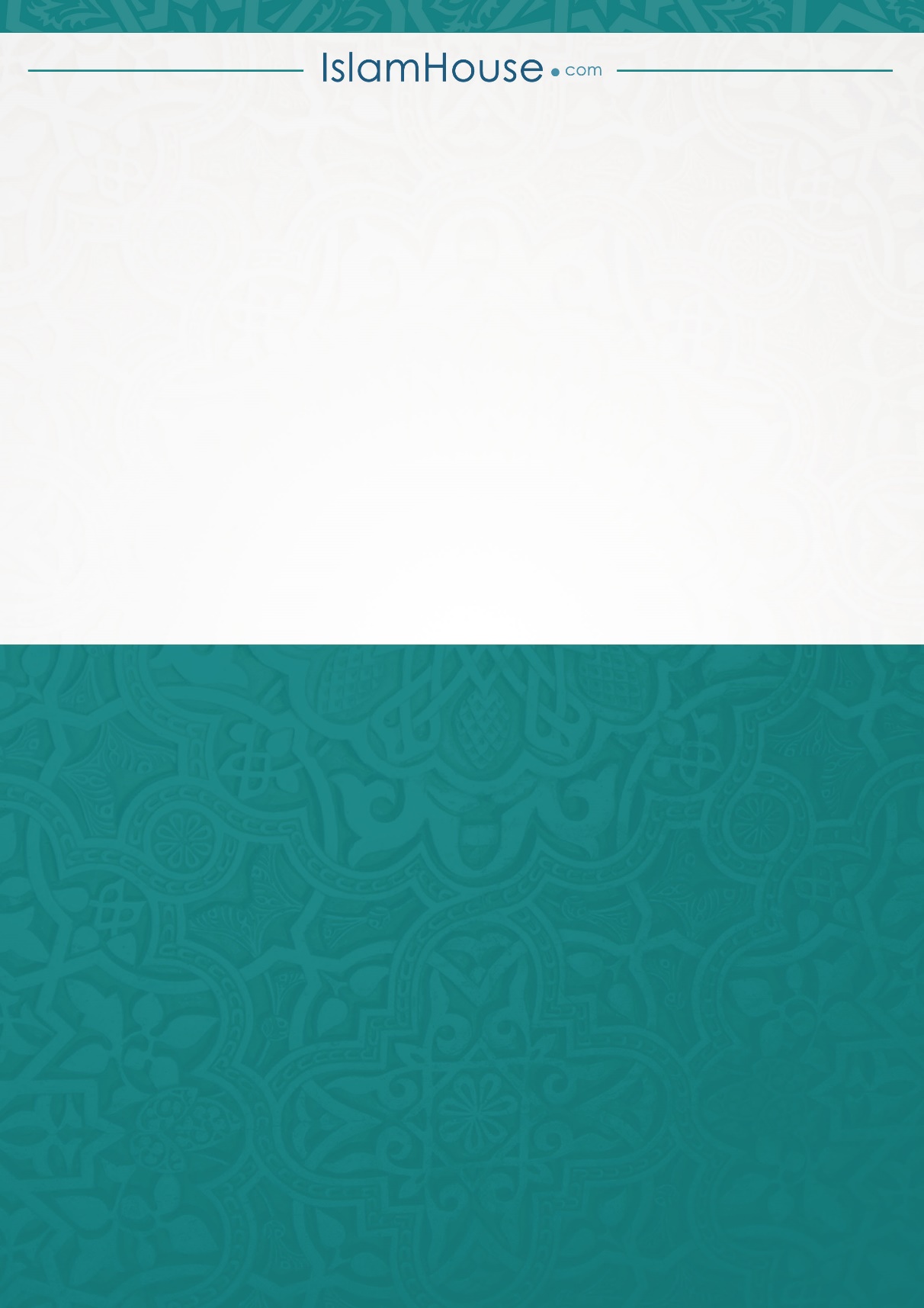 الصفحةالعنوانم1¥Àæ¸ÁÛªÀ£É4¢Pïæ£À ±ÉæÃµÀ×vÉ12¤zÉÝ¬ÄAzÀ JzÉÝÃ¼ÀÄªÁUÀ ºÉÃ¼ÀÄªÀ ¢PïæUÀ¼ÀÄ117GqÀÄ¥ÀÅ zsÀj¸ÀÄªÁUÀ ºÉÃ¼ÀÄªÀÅzÀÄ217ºÉÆ¸À GqÀÄ¥ÀÅ zsÀj¸ÀÄªÁUÀ318EvÀgÀgÀÄ ºÉÆ¸À GqÀÄ¥ÀÅ zsÀj¹gÀÄªÀÅzÀ£ÀÄß PÀAqÁUÀ419GqÀÄ¥À£ÀÄß PÀ¼ÀZÀÄªÁUÀ519ªÀÄ®ªÀÄÆvÀæ «¸Àdð£Á ¸ÀÜ¼ÀªÀ£ÀÄß ¥ÀæªÉÃ²¸ÀÄªÁUÀ620ªÀÄ®ªÀÄÆvÀæ «¸Àdð£Á ¸ÀÜ¼À¢AzÀ ºÉÆgÀ§gÀÄªÁUÀ720ªÀÅzÀÆ ªÀiÁqÀ®Ä ¥ÁægÀA©ü¸ÀÄªÁUÀ821ªÀÅzÀÆ ¥ÀÇwðÃPÀj¹zÀ £ÀAvÀgÀ922ªÀÄ£É¬ÄAzÀ ºÉÆgÀqÀÄªÁUÀ1023ªÀÄ£ÉAiÀÄ£ÀÄß ¥ÀæªÉÃ²¸ÀÄªÁUÀ1124ªÀÄ¹Ã¢AiÉÄqÉUÉ ºÉÆgÀqÀÄªÁUÀ1226ªÀÄ¹Ã¢AiÀÄ£ÀÄß ¥ÀæªÉÃ²¸ÀÄªÁUÀ1327ªÀÄ¹Ã¢¬ÄAzÀ ºÉÆgÀ§gÀÄªÁUÀ1427CzÁ£ï D°¸ÀÄªÁUÀ1530zÀÄDG¯ï E¹Û¥sÁÛºï1637gÀÄPÀÆCï£À°è1739gÀÄPÀÆCï¤AzÀ JzÉÝÃ¼ÀÄªÁUÀ1840¸ÀÄdÆzï£À°è1944JgÀqÀÄ ¸ÀÄdÆzïUÀ¼À ªÀÄzsÉå2044w¯ÁªÀwÛ£À ¸ÀÄdÆzï£À°è2146vÀ±ÀºÀÄízï£À°è2247vÀ±ÀºÀÄízï£À £ÀAvÀgÀ ¥ÀæªÁ¢()gÀªÀgÀ ªÉÄÃ¯É ¸À¯Ávï2348vÀ±ÀºÀÄízï£À £ÀAvÀgÀ ¸À¯ÁªÀiïUÉ ªÀÄÄAZÉ2457¸À¯ÁªÀiï ºÉÃ½zÀ £ÀAvÀgÀ2564E¹ÛSÁgÀB £ÀªÀiÁjhÄ£À zÀÄD2666¨É¼ÀUÉÎ ªÀÄvÀÄÛ ¸ÀAeÉ2784ªÀÄ®UÀÄªÁUÀ2896gÁwæ CwÛvÀÛ ºÉÆgÀ¼ÁrzÀgÉ2996gÁwæ ¤zÉÝAiÀÄ°è ¨sÀAiÀÄªÁzÀgÉ CxÀªÁ KPÁAVAiÀiÁV ¤zÉÝ ªÀiÁqÀÄªÁUÀ ¨sÀAiÀÄªÁzÀgÉ3097M¼ÉîAiÀÄ CxÀªÁ PÉlÖ PÀ£À¸À£ÀÄß PÀAqÀgÉ3198«vïæ£À PÀÄ£ÀÆvï32100«vïæ£À°è ¸À¯ÁªÀiï ºÉÃ½zÀ £ÀAvÀgÀ33101zÀÄBR ªÀÄvÀÄÛ ªÀåxÉAiÀÄÄAmÁUÀÄªÁUÀ34103vÉÆAzÀgÉ JzÀÄgÁUÀÄªÁUÀ35105±ÀvÀÄæUÀ¼À£ÀÄß CxÀªÁ C¢üPÁgÀªÀÅ¼Àî d£ÀgÀ£ÀÄß ¨sÀAiÀÄ¥ÀlÖgÉ36106DqÀ½vÀUÁgÀgÀ CPÀæªÀÄªÀ£ÀÄß ¨sÀAiÀÄ¥ÀlÖgÉ37108±ÀvÀÄæ«£À «gÀÄzÀÞ ¥ÁæxÀð£É38109d£ÀgÀ£ÀÄß ¨sÀAiÀÄ¥ÀlÖgÉ39109«±Áé¸ÀzÀ°è ¸ÀA±ÀAiÀÄªÀÅAmÁzÀgÉ40110¸Á®¢AzÀ ªÀÄÄPÀÛ£ÁUÀ®Ä41111£ÀªÀiÁgÀhiï ªÀiÁqÀÄªÁUÀ CxÀªÁ PÀÄgïD£ï ¥ÁgÁAiÀÄt ªÀiÁqÀÄªÁUÀ ªÀ¸Áé¸ï GAmÁzÀgÉ42112AiÀiÁªÀÅzÉÃ «µÀAiÀÄ QèµÀÖPÀgÀªÁzÁUÀ43113¥Á¥À ªÀiÁrzÀgÉ ºÉÃ¼ÀÄªÀÅzÀÄ ªÀÄvÀÄÛ ªÀiÁqÀÄªÀÅzÀÄ44113±ÉÊvÁ£À£À£ÀÄß ªÀÄvÀÄÛ CªÀ£À ªÀ¸Áé¸À£ÀÄß zÀÆgÀªÀiÁqÀ®Ä45114C¦æAiÀÄ WÀl£ÉAiÀÄÄ dgÀÄUÀÄªÁUÀ46114ªÀÄUÀÄ ºÀÄnÖzÀªÀ¤UÉ ±ÀÄ¨sÀPÉÆÃgÀÄªÀÅzÀÄ ªÀÄvÀÄÛ CzÀPÉÌ GvÀÛj¸ÀÄªÀÅzÀÄ47115ªÀÄPÀÌ¼À£ÀÄß C¯ÁèºÀ£À gÀPÀëuÉAiÀÄ°èqÀÄªÀÅzÀÄ48116gÉÆÃVAiÀÄ£ÀÄß ¸ÀAzÀ²ð¸ÀÄªÁUÀ49117gÉÆÃVAiÀÄ£ÀÄß ¸ÀAzÀ±Àð£ÀzÀ ±ÉæÃµÀ×vÉ50118§zÀÄQ£À §UÉÎ ¤gÁ±À£ÁzÀ gÉÆÃVAiÀÄ ¥ÁæxÀð£É51119ªÀÄgÀt±ÀAiÉÄåAiÀÄ°ègÀÄªÀªÀ¤UÉ ºÉÃ½PÉÆqÀÄªÀÅzÀÄ52119ªÀÄgÀt zÀÄgÀAvÀ ¸ÀA¨sÀ«¹zÁUÀ53120ªÀÄÈvÀ ªÀåQÛAiÀÄ PÀtÄÚUÀ¼À£ÀÄß ªÀÄÄZÀÄÑªÁUÀ54121d£ÁgÀhÄ £ÀªÀiÁgÀhiï£À°è55124ªÀÄPÀÌ½UÁV d£ÁgÀhÄ £ÀªÀiÁgÀhiï ªÀiÁqÀÄªÁUÀ56127vÀCïjhÄAiÀÄB57128ªÀÄÈvÀzÉÃºÀªÀ£ÀÄß UÉÆÃjAiÉÆ¼ÀUÀqÉ EqÀÄªÁUÀ58128zÀ¥sÀ£À ªÀiÁrzÀ £ÀAvÀgÀ59129UÉÆÃj ¸ÀAzÀ²ð¸ÀÄªÁUÀ60129UÁ½ ©Ã¸ÀÄªÁUÀ61130UÀÄqÀÄV£À ±À§ÞªÀ£ÀÄß D°¹zÁUÀ62131ªÀÄ¼ÉUÁV ¥ÁæxÀð£É63132ªÀÄ¼É ¸ÀÄjAiÀÄÄªÁUÀ64133ªÀÄ¼É ¸ÀÄjzÀ £ÀAvÀgÀ65133ªÀÄ¼É CwAiÀiÁzÀgÉ66134ZÀAzÀæ zÀ±Àð£ÀªÁzÀgÉ67134G¥ÀªÁ¸À vÉÆgÉAiÀÄÄªÁUÀ68135DºÁgÀ ¸ÉÃ«¸ÀÄªÀÅzÀPÉÌ ªÀÄÄAZÉ69136DºÁgÀ ¸ÉÃ«¹zÀ £ÀAvÀgÀ70137DwxÉÃAiÀÄ¤UÁV71138vÀ£ÀUÉ DºÁgÀ CxÀªÁ ¥Á¤ÃAiÀÄªÀ£ÀÄß ¤ÃrzÀªÀjUÁV72138MAzÀÄ PÀÄlÄA§zÉÆA¢UÉ G¥ÀªÁ¸À vÉÆgÉAiÀÄÄªÁUÀ73139G¥ÀªÁ¸À«gÀÄªÀ ªÀåQÛAiÀÄ£ÀÄß OvÀtPÉÌ DºÁé¤¹zÀgÉ74139G¥ÀªÁ¸À«gÀÄªÁUÀ AiÀiÁgÁzÀgÀÆ ¤A¢¹zÀgÉ75140CªÀ¢ü¥ÀÇªÀð ¥sÀ®ªÀ£ÀÄß zÀ²ð¹zÁUÀ76140¹Ã¤zÀgÉ77141C«±Áé¹ ¹Ã¤zÀ £ÀAvÀgÀ C¯ïºÀªÀÄÄÝ°¯Áèºï JAzÀÄ ºÉÃ½zÀgÉ78141£ÀÆvÀ£À ªÀzsÀÄªÀgÀjUÁV79142«ªÁºÀªÁzÁUÀ CxÀªÁ ªÀÄÈUÀªÀ£ÀÄß RjÃ¢¹zÁUÀ80142¸ÀA¨sÉÆÃV¸ÀÄªÀÅzÀPÉÌ ªÉÆzÀ®Ä81143PÉÆÃ¥À §gÀÄªÁUÀ82143¥ÀjÃQë¸À®àlÖªÀ£À£ÀÄß PÀAqÀgÉ83144¸À¨sÉAiÀÄ°è PÀÄ½wgÀÄªÁUÀ84145¸À¨sÉAiÀÄ ¥ÁæAiÀÄ²ÑvÀÛ85146C¯ÁèºÀÄ ¤£Àß£ÀÄß PÀë«Ä¸À° JAzÀÄ AiÀiÁgÁzÀgÀÆ ºÉÃ½zÀgÉ86146AiÀiÁgÁzÀgÀÆ MAzÀÄ G¥ÀPÁgÀ ªÀiÁrzÀgÉ87146zÀeÁÓ¯ï¤AzÀ ¸ÀAgÀPÀëuÉ ¥ÀqÉAiÀÄ®Ä88147C¯ÁèºÀ¤UÉÆÃ¸ÀÌgÀ £Á£ÀÄ ¤£Àß£ÀÄß ¦æÃw¸ÀÄvÉÛÃ£É JAzÀÄ AiÀiÁgÁzÀgÀÆ ºÉÃ½zÀgÉ89148AiÀiÁgÁzÀgÀÆ ¤ªÀÄUÉ ºÀt PÉÆlÖgÉ90148¸Á®ªÀ£ÀÄß »A¢gÀÄV¸ÀÄªÁUÀ91148²Pïð£ÀÄß ¨sÀAiÀÄ¥ÀlÖgÉ92149¤£ÀUÉ C¯ÁèºÀÄ §gÀPÀvï ¤ÃqÀ° JAzÀÄ AiÀiÁgÁzÀgÀÆ ºÉÃ½zÀgÉ93149C¥À±ÀPÀÄ£ÀªÀ£ÀÄß wgÀ¸ÀÌj¸ÀÄªÀ ¥ÁæxÀð£É94150ªÁºÀ£ÀªÀ£ÉßÃgÀÄªÁUÀ95151AiÀiÁvÉæAiÀÄ ¥ÁæxÀð£É96153AiÀiÁvÉæAiÀÄ°è ºÀ½îAiÀÄ£ÀÄß CxÀªÁ ¥ÀlÖtªÀ£ÀÄß ¥ÀæªÉÃ²¸ÀÄªÁUÀ97154¥ÉÃmÉAiÀÄ£ÀÄß ¥ÀæªÉÃ²¸ÀÄªÁUÀ98155ªÁºÀ£À ªÀÄÈUÀ JqÀ«zÀgÉ99155AiÀiÁvÉæUÉ ºÉÆgÀqÀÄªÁUÀ vÁ£ÀÄ CUÀ° ºÉÆÃUÀÄªÀªÀjUÁV100156AiÀiÁvÉæUÁV ©Ã¼ÉÆÌqÀÄªÁUÀ101156AiÀiÁvÉæ ªÀÄzsÉå vÀQâÃgï ªÀÄvÀÄÛ vÀ¹âÃºï ºÉÃ¼ÀÄªÀÅzÀÄ102157AiÀiÁvÉæ ªÀÄzsÉå ¥Àæ¨sÁvÀªÁzÀgÉ103158AiÀiÁvÉæ ªÀÄzsÉå ªÀÄ£ÉAiÉÆAzÀ£ÀÄß CxÀªÁ ªÀ¸ÀwUÀÈºÀªÀ£ÀÄß ¥ÀæªÉÃ²¸ÀÄªÁUÀ104158AiÀiÁvÉæ¬ÄAzÀ ªÀÄgÀ¼ÀÄªÁUÀ105159EµÀÖªÁVgÀÄªÀÅzÀ£ÀÄß ªÀÄvÀÄÛ C¤µÀÖªÁVgÀÄªÀÅzÀ£ÀÄß PÀAqÀgÉ106160¥ÀæªÁ¢()gÀªÀgÀ ªÉÄÃ¯É ¸À¯Ávï ºÉÃ¼ÀÄªÀÅzÀgÀ ªÀÄºÀvÀé107162¸À¯ÁªÀiï ºÉÃ¼ÀÄªÀÅzÀ£ÀÄß ªÁå¥ÀPÀUÉÆ½¸ÀÄªÀÅzÀÄ108163C«±Áé¹ ¸À¯ÁªÀiï ºÉÃ½zÀgÉ109164PÉÆÃ½ PÀÆUÀÄªÀÅzÀ£ÀÄß ªÀÄvÀÄÛ PÀvÉÛ CgÀZÀÄªÀÅzÀ£ÀÄß PÉÃ½zÀgÉ110164gÁwæ £Á¬Ä ¨ÉÆUÀ¼ÀÄªÀÅzÀ£ÀÄß D°¹zÀgÉ111165¤ÃªÀÅ AiÀiÁgÀ£ÁßzÀgÀÆ ¤A¢¹zÀgÉ K£ÀÄ ºÉÃ¼À¨ÉÃPÀÄ?112165AiÀiÁgÀ£ÁßzÀgÀÆ ºÉÆUÀ¼ÀÄªÀÅzÁzÀgÉ113166AiÀiÁgÁzÀgÀÆ vÀ£Àß£ÀÄß ºÉÆUÀ½zÀgÉ114167ºÀeïÓ ªÀÄvÀÄÛ GªÀiÁæzÀ vÀ°âAiÀÄvï115167C¯ïºÀdgÀÄ¯ï C¸Àézï£À §½ §AzÀgÉ vÀQâÃgï ºÉÃ¼ÀÄªÀÅzÀÄ116168CgÀÄæPÀÄß¯ï AiÀÄªÀiÁ¤Ã ªÀÄvÀÄÛ C¯ïºÀdgÀÄ¯ï C¸Àézï£À ªÀÄzsÉå117169¸À¥sÁ ªÀÄvÀÄÛ ªÀÄªÁðUÀ¼À ªÉÄÃ¯É118170CgÀ¥sÁ ¢£ÀzÀAzÀÄ119171C¯ïªÀÄ±ïCgÀÄ¯ï ºÀgÁªÀiï£À°è120171dªÀÄgÁvïUÉ PÀ¯Éè¸ÉAiÀÄÄªÁUÀ vÀQâÃgï ºÉÃ¼ÀÄªÀÅzÀÄ121172CzÀÄãvÀªÁzÀÄzÀ£ÀÄß CxÀªÁ EµÀÖPÀgÀªÁzÀÄzÀ£ÀÄß PÀAqÀgÉ122173EµÀÖPÀgÀªÁzÀ «µÀAiÀÄªÀ£ÀÄß PÀAqÀgÉ K£ÀÄ ªÀiÁqÀ¨ÉÃPÀÄ?123173zÉÃºÀzÀ°è £ÉÆÃªÀÅ PÀAqÀÄ§AzÀgÉ124174zÀÈ¶Ö vÁUÀ§ºÀÄzÉAzÀÄ ¨sÀAiÀÄ¥ÀlÖgÉ125175¨sÀAiÀÄªÀÅAmÁzÀgÉ126175¥ÁætÂAiÀÄ£ÀÄß PÉÆAiÀÄÄåªÁUÀ CxÀªÁ §°AiÀÄ¦ð¸ÀÄªÁUÀ127175ºÀlªÀiÁj ±ÉÊvÁ£ÀgÀ G¥ÀzÀæªÀUÀ¼À£ÀÄß vÀqÉUÀlÖ®Ä128177E¹ÛUÁágï ªÀÄvÀÄÛ vË¨Á129179vÀ¹âÃºï, vÀ»äÃzï, vÀ»èÃ¯ï ªÀÄvÀÄÛ vÀQâÃgïUÀ¼À ªÀÄºÀvÀé130185¥ÀæªÁ¢()gÀªÀgÀÄ ºÉÃUÉ vÀ¹âÃºï ºÉÃ¼ÀÄwÛzÀÝgÀÄ?131185M½vÀÄ ªÀÄvÀÄÛ ²µÁÖZÁgÀzÀ ¸ÀAUÀæºÀ gÀÆ¥À132